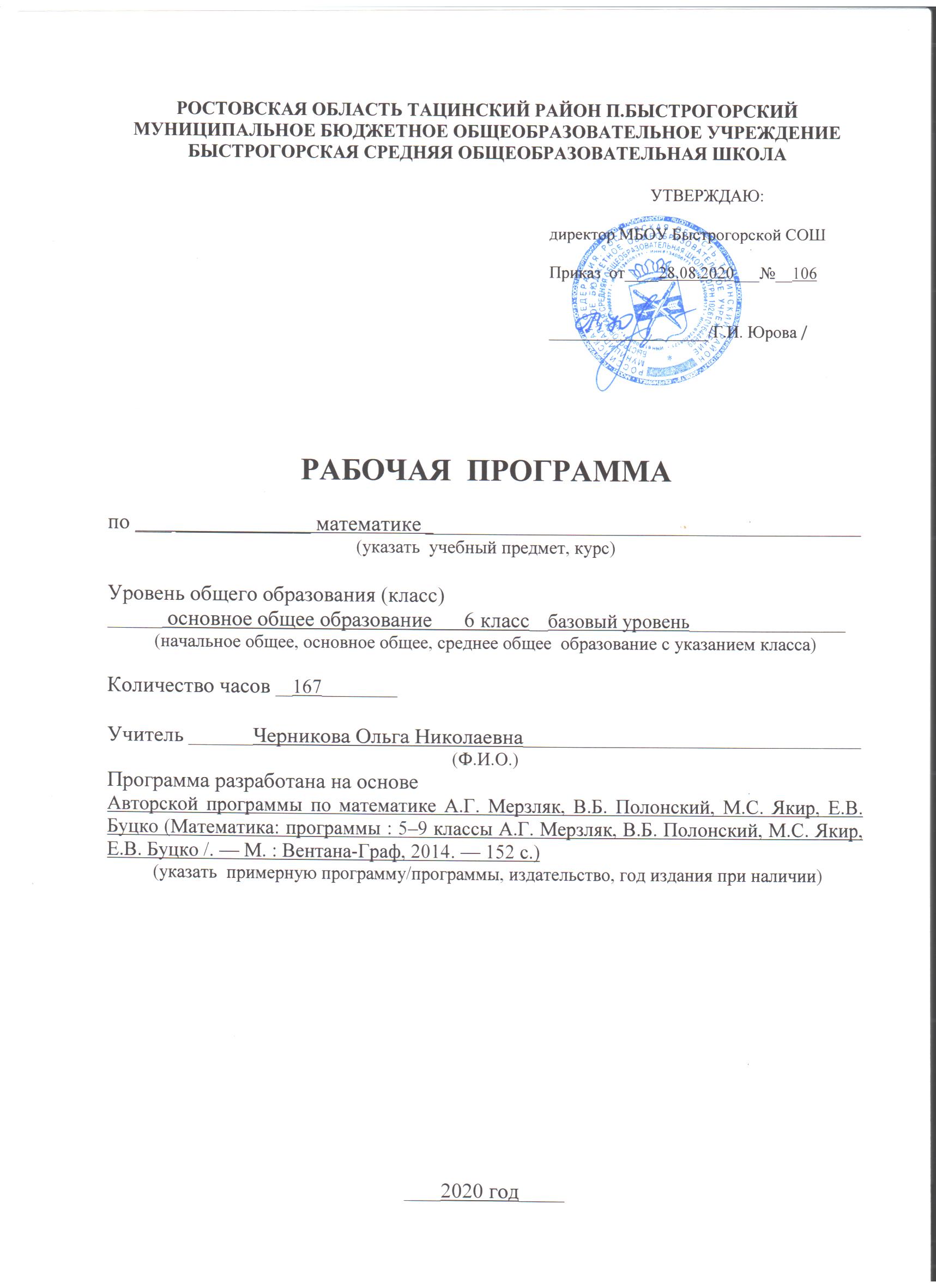 Рабочая программа составлена  на основе и в соответствии:Федерального государственного образовательного стандарта основного общего образованияООП ООО;Примерной  программы основного общего образования по  математике Авторской программы по математике А.Г. Мерзляк, В.Б. Полонский, М.С. Якир, Е.В. Буцко (Математика: программы : 5–9 классы А.Г. Мерзляк, В.Б. Полонский, М.С. Якир, Е.В. Буцко /. — М. : Вентана-Граф, 2014. — 152 с.)  Учебного плана МБОУ  Быстрогорской СОШ  на 2020-2021 учебный год.          Учебный план на изучение математики в 6 классе основной школы отводит 5 учебных часов в неделю в течение всего года обучения, всего  170 часов. С учетом праздничных дней (23.02, 8.03, 4.11) будет выдано 167 часов. Программа будет выполнена в полном объеме.Личностные,  метапредметные и предметные результаты освоения учебного предмета «Математика»Изучение математики по данной программе способствует формированию у учащихся личностных, метапредметных и предметных результатов обучения, соответствующих требованиям федерального государственного образовательного стандарта основного общего образования.Личностными результатами изучения предмета «Математика» являются следующие качества:независимость мышления; воля и настойчивость в достижении цели;представление о математической науке как сфере человеческой деятельности;креативность мышления, инициатива, находчивость, активность при решении математической задачи;умение контролировать процесс и результат учебной математической деятельности;Воспитание российской гражданской идентичности: патриотизма, уважения к Отечеству, осознания вклада отечественных учёных в развитие мировой науки;Метапредметными результатами изучения курса «Математика» является формирование универсальных учебных действий (УУД).Регулятивные УУД: самостоятельно обнаруживать и формулировать учебную проблему, определять цель учебной деятельности, выбирать тему проекта;выдвигать версии решения проблемы, осознавать (и интерпретировать в случае необходимости)конечный результат, выбирать средства достижения цели из предложенных, а также искать их самостоятельно;составлять (индивидуально или в группе) план решения проблемы (выполнения проекта); работая по плану, сверять свои действия с целью и, при необходимости, исправлять ошибки самостоятельно (в том числе и корректировать план); в диалоге с учителем совершенствовать самостоятельно выработанные критерии оценки.Познавательные УУД:анализировать, сравнивать, классифицировать и обобщать факты и явления;осуществлять сравнение, классификацию, самостоятельно выбирая основания и критерии для указанных логических операций; строить логически обоснованное рассуждение, включающее установление причинно-следственных связей;создавать математические модели; составлять тезисы, различные виды планов (простых, сложных и т.п.). Преобразовывать информацию из одного вида в другой (таблицу в текст, диаграмму и пр.);вычитывать все уровни текстовой информации. уметь определять возможные источники необходимых сведений, производить поиск информации, анализировать и оценивать её достоверность. понимая позицию другого человека, различать в его речи: мнение (точку зрения), доказательство (аргументы), факты; гипотезы. Для этого самостоятельно использовать различные виды чтения (изучающее, просмотровое, ознакомительное, поисковое), приёмы слушания. Уметь использовать компьютерные и коммуникационные технологии как инструмент для достижения своих целей. Коммуникативные УУД:самостоятельно организовывать учебное взаимодействие в группе (определять общие цели, договариваться друг с другом и т.д.);отстаивая свою точку зрения, приводить аргументы, подтверждая их фактами; в дискуссии уметь  выдвинуть контраргументы;учиться критично относиться к своему мнению, с достоинством признавать ошибочность своего мнения (если оно таково) и корректировать его;понимая позицию другого, различать в его речи: мнение (точку зрения), доказательство (аргументы), факты; гипотезы,  аксиомы, теории;уметь взглянуть на ситуацию с иной позиции и договариваться с людьми иных позиций.ПЛАНИРУЕМЫЕ РЕЗУЛЬТАТЫ ОБУЧЕНИЯ МАТЕМАТИКЕ В 6 КЛАССЕАрифметикаПо окончании изучения курса учащийся научится:понимать особенности десятичной системы счисления;использовать понятия, связанные с делимостью натуральных чисел;выражать числа в эквивалентных формах, выбирая наиболее подходящую в зависимости от конкретной ситуации;сравнивать и упорядочивать рациональные числа;выполнять вычисления с рациональными числами, сочетая устные и письменные приёмы вычислений, применять калькулятор;использовать понятия и умения, связанные с пропорциональностью величин, процентами, в ходе решения математических задач и задач из смежных предметов, выполнять несложные практические расчёты;анализировать графики зависимостей между величинами (расстояние, время; температура и т. п.).Учащийся получит возможность:познакомиться с позиционными системами счисления с основаниями, отличными от 10;углубить и развить представления о натуральных числах и свойствах делимости;научиться использовать приемы, рационализирующие вычисления, приобрести навык контролировать вычисления, выбирая подходящий для ситуации способ.                             Числовые и буквенные выражения. УравненияПо окончании изучения курса учащийся научится:выполнять операции с числовыми выражениями;выполнять преобразования буквенных выражений (раскрытие скобок, приведение подобных слагаемых); решать линейные уравнения, решать текстовые задачи алгебраическим методом.Учащийся получит возможность:развить представления о буквенных выражениях и их преобразованиях;овладеть специальными приёмами решения уравнений, научиться применять аппарат уравнений для решения как текстовых, так и практических задач.Геометрические фигуры. Измерение геометрических величинПо окончании изучения курса учащийся научится:распознавать на чертежах, рисунках, моделях и в окружающем мире плоские и пространственные геометрические фигуры и их элементы;строить углы, определять их градусную меру; распознавать и изображать развёртки куба, прямоугольного параллелепипеда, правильной пирамиды, цилиндра и конуса;определять по линейным размерам развёртки фигуры линейные размеры самой фигуры и наоборот; вычислять объём прямоугольного параллелепипеда и куба.Учащийся получит возможность:научиться вычислять объём пространственных геометрических фигур, составленных из прямоугольных параллелепипедов;углубить и развить представления о пространственных геометрических фигурах;научиться применять понятие развёртки для выполнения практических расчётов.Элементы статистики, вероятности. Комбинаторные задачиПо окончании изучения курса учащийся научится:использовать простейшие способы представления и анализа статистических данных;решать комбинаторные задачи на нахождение количества объектов или комбинаций.Учащийся получит возможность:приобрести первоначальный опыт организации сбора данных при проведении опроса общественного мнения,осуществлять их анализ, представлять результаты опроса в виде таблицы, диаграммы;научиться некоторым специальным приёмам решения комбинаторных задач.Содержание курса математики 6 классаАрифметикаНатуральные числаДелители и кратные.Признаки делимости на 2, на 5, на 10, на 3, ,на 9.Простые и составные числа.Разложение чисел на простые множители.Наибольший общий делитель.Наименьшее общее кратное.Решение текстовых задач арифметическими способами.ДробиОбыкновенные дроби.	Сравнение обыкновенных дробей и смешанных чисел. Арифметические действия с обыкновенными дробями и смешанными числами.Прикидки результатов вычислений.Бесконечные периодические десятичные дроби.Десятичное приближение обыкновенной дроби.Отношение. Процентное отношение двух чисел.Деление числа в данном отношении. Масштаб.Пропорции. Основное свойство пропорции. Прямая и обратная пропорциональные зависимости.Решение текстовых задач арифметическими способами.Рациональные числаПоложительные, отрицательные числа и число 0.Противоположные числа. Модуль числа.Целые числа. Рациональные числа. Сравнение рациональных чисел. Арифметические действия с рациональными числами. Свойства сложения и умножения рациональных чисел.Координатная прямая. Координатная плоскость.Величины. Зависимости между величинамиЕдиницы длины, площади, времени, скорости.Примеры зависимостей между величинами. Представление зависимостей в виде формул. Вычисления по формулам.Числовые и буквенные выражения. УравненияЧисловые выражения. Значение числового выражения. Порядок действий в числовых выражениях. Буквенные выражения. Формулы. Раскрытие скобок. Подобные слагаемые, приведение подобных слагаемых.Уравнения. Корень уравнения. Основные свойства уравнения.Решение текстовых задач с помощью уравнений.Элементы статистики, вероятности.Представление данных в виде таблиц, круговых и столбчатых диаграмм, графиков.Случайное событие. Достоверное и невозможное события. Вероятность случайного события.Геометрические фигуры.Окружность и круг. Длина окружности. Равенство фигур. Понятие и свойства площади. Площадь прямоугольника и     квадрата. Площадь круга. Ось симметрии фигуры.Наглядные представления о пространственных фигурах: цилиндр, конус, шар,     сфера. Примеры развёрток многогранников, цилиндра, конуса. Понятие и свойства    объёма. Взаимное расположение двух прямых. Перпендикулярные прямые. Параллельные    прямые.Осевая и центральная симметрии.Математика в  историческом развитииДроби в Вавилоне, Египте, Риме, на Руси. Открытие десятичных дробей. Мир простых чисел. Золотое сечение. Число нуль. Появление отрицательных чисел.Календарно-тематическое планирование уроков математики в  6А  классе
5 часов в неделю, всего    167   часов ( авторы: А.Г. Мерзляк, В.Б. Полонский, М.С. Якир)ПРИЛОЖЕНИЕ.Е. В. Буцко, А. Г. Мерзляк, В. Б. Полонский, М. С. Якир. ФГОС. Алгоритм успеха.Математика.5 класс.Методическое пособие. Москва. Издательский центр.«Вентана-Граф». 2012 (контрольные работы).А. Г. Мерзляк, В. Б. Полонский, Е.М. Рабинович, М. С. Якир. Сборник задач и заданий для тематического оценивания по математике для 5 класса. Харьков, «Гимназия», 2010№ &Наименование темыКоличество часов порабочейпрограмме1ПОВТОРЕНИЕ КУРСА МАТЕМАТИКИ 5 КЛАССА82Глава 1.  Делимость натуральных  чисел163Глава 2.    Обыкновенные дроби394Глава 3    Отношения и пропорции285Глава 4  
Рациональные числа и действия над ними  716ПОВТОРЕНИЕ И СИСТЕМАТИЗАЦИЯ УЧЕБНОГО МАТЕРИАЛА ЗА КУРС 6 КЛАССА5№п/пНаименование темыКоличество часовКоличество часовКоличество часовДатаДатаУУД№п/пНаименование темыПланПланПланФактПовторение курса математики 5 класса  (8 часов)Повторение курса математики 5 класса  (8 часов)Повторение курса математики 5 класса  (8 часов)Повторение курса математики 5 класса  (8 часов)Повторение курса математики 5 класса  (8 часов)Повторение курса математики 5 класса  (8 часов)Повторение курса математики 5 класса  (8 часов)Повторение курса математики 5 класса  (8 часов)1Обыкновенные дроби.Десятичные дроби. Сложение и вычитание.Умножение и деление десятичных дробейОбыкновенные дроби.Десятичные дроби. Сложение и вычитание.Умножение и деление десятичных дробей81.092Обыкновенные дроби.Десятичные дроби. Сложение и вычитание.Умножение и деление десятичных дробейОбыкновенные дроби.Десятичные дроби. Сложение и вычитание.Умножение и деление десятичных дробей82.093Обыкновенные дроби.Десятичные дроби. Сложение и вычитание.Умножение и деление десятичных дробейОбыкновенные дроби.Десятичные дроби. Сложение и вычитание.Умножение и деление десятичных дробей83.094Обыкновенные дроби.Десятичные дроби. Сложение и вычитание.Умножение и деление десятичных дробейОбыкновенные дроби.Десятичные дроби. Сложение и вычитание.Умножение и деление десятичных дробей84.095Умножение и деление десятичных дробейУмножение и деление десятичных дробей7.096УравненияУравнения8.097Проценты и частиПроценты и части9.098Входной контрольВходной контроль10.09Глава 1Делимость натуральных чиселГлава 1Делимость натуральных чиселГлава 1Делимость натуральных чисел169-10Делители и кратныеДелители и кратные 211.09Предметные:      сформировать:умение  выявлять особенности (качества, признаки) разных объектов (чисел) в процессе их рассматривания, понятия:  четные и нечетные числа, «признаки делимости чисел»умение  применять  признаки делимости на 10, на 5и на 2,на 3 и 9.  Личностные: вызвать заинтересованность в изучении математики, конкретно данной темы, формировать навыки самооценки  результатов своей деятельности, взаимопроверки.Метапредметные: развивать умение определять понятия, создавать обобщения, классифицировать. Планируемые результаты: учащиеся научатся:классифицировать числа по признакам их делимости,оперировать понятиями кратное число, делитель,находить кратные числа, делители,раскладывать натуральные  числа на простые множители,  оперировать понятиями: простое и составное число, формулировать признаки делимости на 10, на 5 и на 2, на 3 и 9.9-10Делители и кратныеДелители и кратные 214.09Предметные:      сформировать:умение  выявлять особенности (качества, признаки) разных объектов (чисел) в процессе их рассматривания, понятия:  четные и нечетные числа, «признаки делимости чисел»умение  применять  признаки делимости на 10, на 5и на 2,на 3 и 9.  Личностные: вызвать заинтересованность в изучении математики, конкретно данной темы, формировать навыки самооценки  результатов своей деятельности, взаимопроверки.Метапредметные: развивать умение определять понятия, создавать обобщения, классифицировать. Планируемые результаты: учащиеся научатся:классифицировать числа по признакам их делимости,оперировать понятиями кратное число, делитель,находить кратные числа, делители,раскладывать натуральные  числа на простые множители,  оперировать понятиями: простое и составное число, формулировать признаки делимости на 10, на 5 и на 2, на 3 и 9.11-13Признаки делимости на 10, на 5 и на 2Признаки делимости на 10, на 5 и на 2315.09Предметные:      сформировать:умение  выявлять особенности (качества, признаки) разных объектов (чисел) в процессе их рассматривания, понятия:  четные и нечетные числа, «признаки делимости чисел»умение  применять  признаки делимости на 10, на 5и на 2,на 3 и 9.  Личностные: вызвать заинтересованность в изучении математики, конкретно данной темы, формировать навыки самооценки  результатов своей деятельности, взаимопроверки.Метапредметные: развивать умение определять понятия, создавать обобщения, классифицировать. Планируемые результаты: учащиеся научатся:классифицировать числа по признакам их делимости,оперировать понятиями кратное число, делитель,находить кратные числа, делители,раскладывать натуральные  числа на простые множители,  оперировать понятиями: простое и составное число, формулировать признаки делимости на 10, на 5 и на 2, на 3 и 9.11-13Признаки делимости на 10, на 5 и на 2Признаки делимости на 10, на 5 и на 2316.0917.09Предметные:      сформировать:умение  выявлять особенности (качества, признаки) разных объектов (чисел) в процессе их рассматривания, понятия:  четные и нечетные числа, «признаки делимости чисел»умение  применять  признаки делимости на 10, на 5и на 2,на 3 и 9.  Личностные: вызвать заинтересованность в изучении математики, конкретно данной темы, формировать навыки самооценки  результатов своей деятельности, взаимопроверки.Метапредметные: развивать умение определять понятия, создавать обобщения, классифицировать. Планируемые результаты: учащиеся научатся:классифицировать числа по признакам их делимости,оперировать понятиями кратное число, делитель,находить кратные числа, делители,раскладывать натуральные  числа на простые множители,  оперировать понятиями: простое и составное число, формулировать признаки делимости на 10, на 5 и на 2, на 3 и 9.11-13Признаки делимости на 10, на 5 и на 2Признаки делимости на 10, на 5 и на 2316.0917.09Предметные:      сформировать:умение  выявлять особенности (качества, признаки) разных объектов (чисел) в процессе их рассматривания, понятия:  четные и нечетные числа, «признаки делимости чисел»умение  применять  признаки делимости на 10, на 5и на 2,на 3 и 9.  Личностные: вызвать заинтересованность в изучении математики, конкретно данной темы, формировать навыки самооценки  результатов своей деятельности, взаимопроверки.Метапредметные: развивать умение определять понятия, создавать обобщения, классифицировать. Планируемые результаты: учащиеся научатся:классифицировать числа по признакам их делимости,оперировать понятиями кратное число, делитель,находить кратные числа, делители,раскладывать натуральные  числа на простые множители,  оперировать понятиями: простое и составное число, формулировать признаки делимости на 10, на 5 и на 2, на 3 и 9.14-15Признаки делимости на 9 и на 3Признаки делимости на 9 и на 3218.09Предметные:      сформировать:умение  выявлять особенности (качества, признаки) разных объектов (чисел) в процессе их рассматривания, понятия:  четные и нечетные числа, «признаки делимости чисел»умение  применять  признаки делимости на 10, на 5и на 2,на 3 и 9.  Личностные: вызвать заинтересованность в изучении математики, конкретно данной темы, формировать навыки самооценки  результатов своей деятельности, взаимопроверки.Метапредметные: развивать умение определять понятия, создавать обобщения, классифицировать. Планируемые результаты: учащиеся научатся:классифицировать числа по признакам их делимости,оперировать понятиями кратное число, делитель,находить кратные числа, делители,раскладывать натуральные  числа на простые множители,  оперировать понятиями: простое и составное число, формулировать признаки делимости на 10, на 5 и на 2, на 3 и 9.14-15Признаки делимости на 9 и на 3Признаки делимости на 9 и на 3221.09Предметные:      сформировать:умение  выявлять особенности (качества, признаки) разных объектов (чисел) в процессе их рассматривания, понятия:  четные и нечетные числа, «признаки делимости чисел»умение  применять  признаки делимости на 10, на 5и на 2,на 3 и 9.  Личностные: вызвать заинтересованность в изучении математики, конкретно данной темы, формировать навыки самооценки  результатов своей деятельности, взаимопроверки.Метапредметные: развивать умение определять понятия, создавать обобщения, классифицировать. Планируемые результаты: учащиеся научатся:классифицировать числа по признакам их делимости,оперировать понятиями кратное число, делитель,находить кратные числа, делители,раскладывать натуральные  числа на простые множители,  оперировать понятиями: простое и составное число, формулировать признаки делимости на 10, на 5 и на 2, на 3 и 9.14-15Признаки делимости на 9 и на 3Признаки делимости на 9 и на 3221.09Предметные:      сформировать:умение  выявлять особенности (качества, признаки) разных объектов (чисел) в процессе их рассматривания, понятия:  четные и нечетные числа, «признаки делимости чисел»умение  применять  признаки делимости на 10, на 5и на 2,на 3 и 9.  Личностные: вызвать заинтересованность в изучении математики, конкретно данной темы, формировать навыки самооценки  результатов своей деятельности, взаимопроверки.Метапредметные: развивать умение определять понятия, создавать обобщения, классифицировать. Планируемые результаты: учащиеся научатся:классифицировать числа по признакам их делимости,оперировать понятиями кратное число, делитель,находить кратные числа, делители,раскладывать натуральные  числа на простые множители,  оперировать понятиями: простое и составное число, формулировать признаки делимости на 10, на 5 и на 2, на 3 и 9.16Простые и составные числаПростые и составные числа222.09Предметные:      сформировать:умение  выявлять особенности (качества, признаки) разных объектов (чисел) в процессе их рассматривания, понятия:  четные и нечетные числа, «признаки делимости чисел»умение  применять  признаки делимости на 10, на 5и на 2,на 3 и 9.  Личностные: вызвать заинтересованность в изучении математики, конкретно данной темы, формировать навыки самооценки  результатов своей деятельности, взаимопроверки.Метапредметные: развивать умение определять понятия, создавать обобщения, классифицировать. Планируемые результаты: учащиеся научатся:классифицировать числа по признакам их делимости,оперировать понятиями кратное число, делитель,находить кратные числа, делители,раскладывать натуральные  числа на простые множители,  оперировать понятиями: простое и составное число, формулировать признаки делимости на 10, на 5 и на 2, на 3 и 9.17Простые и составные числаПростые и составные числа223.09Предметные:      сформировать:умение  выявлять особенности (качества, признаки) разных объектов (чисел) в процессе их рассматривания, понятия:  четные и нечетные числа, «признаки делимости чисел»умение  применять  признаки делимости на 10, на 5и на 2,на 3 и 9.  Личностные: вызвать заинтересованность в изучении математики, конкретно данной темы, формировать навыки самооценки  результатов своей деятельности, взаимопроверки.Метапредметные: развивать умение определять понятия, создавать обобщения, классифицировать. Планируемые результаты: учащиеся научатся:классифицировать числа по признакам их делимости,оперировать понятиями кратное число, делитель,находить кратные числа, делители,раскладывать натуральные  числа на простые множители,  оперировать понятиями: простое и составное число, формулировать признаки делимости на 10, на 5 и на 2, на 3 и 9.18Наибольший общий делительНаибольший общий делитель324.09Предметные:      сформировать:умение  выявлять особенности (качества, признаки) разных объектов (чисел) в процессе их рассматривания, понятия:  четные и нечетные числа, «признаки делимости чисел»умение  применять  признаки делимости на 10, на 5и на 2,на 3 и 9.  Личностные: вызвать заинтересованность в изучении математики, конкретно данной темы, формировать навыки самооценки  результатов своей деятельности, взаимопроверки.Метапредметные: развивать умение определять понятия, создавать обобщения, классифицировать. Планируемые результаты: учащиеся научатся:классифицировать числа по признакам их делимости,оперировать понятиями кратное число, делитель,находить кратные числа, делители,раскладывать натуральные  числа на простые множители,  оперировать понятиями: простое и составное число, формулировать признаки делимости на 10, на 5 и на 2, на 3 и 9.19Наибольший общий делительНаибольший общий делитель325.09Предметные:      сформировать:умение  выявлять особенности (качества, признаки) разных объектов (чисел) в процессе их рассматривания, понятия:  четные и нечетные числа, «признаки делимости чисел»умение  применять  признаки делимости на 10, на 5и на 2,на 3 и 9.  Личностные: вызвать заинтересованность в изучении математики, конкретно данной темы, формировать навыки самооценки  результатов своей деятельности, взаимопроверки.Метапредметные: развивать умение определять понятия, создавать обобщения, классифицировать. Планируемые результаты: учащиеся научатся:классифицировать числа по признакам их делимости,оперировать понятиями кратное число, делитель,находить кратные числа, делители,раскладывать натуральные  числа на простые множители,  оперировать понятиями: простое и составное число, формулировать признаки делимости на 10, на 5 и на 2, на 3 и 9.20Наибольший общий делительНаибольший общий делитель328.09Предметные:      сформировать:умение  выявлять особенности (качества, признаки) разных объектов (чисел) в процессе их рассматривания, понятия:  четные и нечетные числа, «признаки делимости чисел»умение  применять  признаки делимости на 10, на 5и на 2,на 3 и 9.  Личностные: вызвать заинтересованность в изучении математики, конкретно данной темы, формировать навыки самооценки  результатов своей деятельности, взаимопроверки.Метапредметные: развивать умение определять понятия, создавать обобщения, классифицировать. Планируемые результаты: учащиеся научатся:классифицировать числа по признакам их делимости,оперировать понятиями кратное число, делитель,находить кратные числа, делители,раскладывать натуральные  числа на простые множители,  оперировать понятиями: простое и составное число, формулировать признаки делимости на 10, на 5 и на 2, на 3 и 9.21Наименьшее общее   кратноеНаименьшее общее   кратное329.09Предметные:      сформировать:умение  выявлять особенности (качества, признаки) разных объектов (чисел) в процессе их рассматривания, понятия:  четные и нечетные числа, «признаки делимости чисел»умение  применять  признаки делимости на 10, на 5и на 2,на 3 и 9.  Личностные: вызвать заинтересованность в изучении математики, конкретно данной темы, формировать навыки самооценки  результатов своей деятельности, взаимопроверки.Метапредметные: развивать умение определять понятия, создавать обобщения, классифицировать. Планируемые результаты: учащиеся научатся:классифицировать числа по признакам их делимости,оперировать понятиями кратное число, делитель,находить кратные числа, делители,раскладывать натуральные  числа на простые множители,  оперировать понятиями: простое и составное число, формулировать признаки делимости на 10, на 5 и на 2, на 3 и 9.22Наименьшее общее   кратноеНаименьшее общее   кратное330.09Предметные:      сформировать:умение  выявлять особенности (качества, признаки) разных объектов (чисел) в процессе их рассматривания, понятия:  четные и нечетные числа, «признаки делимости чисел»умение  применять  признаки делимости на 10, на 5и на 2,на 3 и 9.  Личностные: вызвать заинтересованность в изучении математики, конкретно данной темы, формировать навыки самооценки  результатов своей деятельности, взаимопроверки.Метапредметные: развивать умение определять понятия, создавать обобщения, классифицировать. Планируемые результаты: учащиеся научатся:классифицировать числа по признакам их делимости,оперировать понятиями кратное число, делитель,находить кратные числа, делители,раскладывать натуральные  числа на простые множители,  оперировать понятиями: простое и составное число, формулировать признаки делимости на 10, на 5 и на 2, на 3 и 9.23Наименьшее общее   кратноеНаименьшее общее   кратное31.10Предметные:      сформировать:умение  выявлять особенности (качества, признаки) разных объектов (чисел) в процессе их рассматривания, понятия:  четные и нечетные числа, «признаки делимости чисел»умение  применять  признаки делимости на 10, на 5и на 2,на 3 и 9.  Личностные: вызвать заинтересованность в изучении математики, конкретно данной темы, формировать навыки самооценки  результатов своей деятельности, взаимопроверки.Метапредметные: развивать умение определять понятия, создавать обобщения, классифицировать. Планируемые результаты: учащиеся научатся:классифицировать числа по признакам их делимости,оперировать понятиями кратное число, делитель,находить кратные числа, делители,раскладывать натуральные  числа на простые множители,  оперировать понятиями: простое и составное число, формулировать признаки делимости на 10, на 5 и на 2, на 3 и 9.24Контрольная работа №1Контрольная работа №112.10Предметные:      сформировать:умение  выявлять особенности (качества, признаки) разных объектов (чисел) в процессе их рассматривания, понятия:  четные и нечетные числа, «признаки делимости чисел»умение  применять  признаки делимости на 10, на 5и на 2,на 3 и 9.  Личностные: вызвать заинтересованность в изучении математики, конкретно данной темы, формировать навыки самооценки  результатов своей деятельности, взаимопроверки.Метапредметные: развивать умение определять понятия, создавать обобщения, классифицировать. Планируемые результаты: учащиеся научатся:классифицировать числа по признакам их делимости,оперировать понятиями кратное число, делитель,находить кратные числа, делители,раскладывать натуральные  числа на простые множители,  оперировать понятиями: простое и составное число, формулировать признаки делимости на 10, на 5 и на 2, на 3 и 9.Глава 2Обыкновенные дроби  (39)Глава 2Обыкновенные дроби  (39)Глава 2Обыкновенные дроби  (39)Глава 2Обыкновенные дроби  (39)Глава 2Обыкновенные дроби  (39)Глава 2Обыкновенные дроби  (39)Глава 2Обыкновенные дроби  (39)Глава 2Обыкновенные дроби  (39)25Основное свойство дробиОсновное свойство дроби25.10Предметные: познакомить учащихся с основным свойством дроби, с понятием сокращение дробей;формировать умение использовать основное свойство дроби при решении задач и сокращения дробей;формировать умение приводить дробь к новому и наименьшему общему знаменателю; сравнивать обыкновенные дроби с разными знаменателями; складывать и вычитать обыкновенные дроби с разными знаменателями;Личностные:формировать интерес к изучению данной темы и желание применять приобретенные знания  и умения; развивать грамотную математическую речь; сформировать  умение  при необходимости  отстаивать свою точку зрения, аргументируя её и подтверждая фактами; умение объективно оценивать труд одноклассников; умение соотносить свои действия с планируемыми результатами. Метапредметные: развивать умение  делать обобщения,  классифицировать, формировать умение ставить и формулировать для себя  задачи  учебной деятельности, определять алгоритм своих действий, развивать умение определять понятия,  действовать по заданному алгоритму.Планируемые результаты:  научатся:сокращать дроби;сравнивать дроби с разными знаменателями;складывать дроби с разными знаменателями;вычитать дроби с разными знаменателями;решать уравнения с обыкновенными дробями;решать текстовые задачи;применять полученные знания (свойства сложения и вычитания натуральных чисел)  в нестандартной ситуации.Предметные:     формировать:умение  применять свойства умножения дробей;находить дробь от числа, проценты;Личностные:    формировать  целостное мировоззрение, соответствующее современному уровню развития науки и общественной практики; формировать ответственное отношение к учебе, готовность к саморазвитию  и самообразованию на основе мотивации к обучению и  познанию.Метапредметные: развивать понимание сущности алгоритмических предписаний и умений действовать с предложенным  алгоритмом.Планируемые результаты: учащиеся  научатся:применять свойства умножения дробей при решении задач;решать задачи на нахождение дроби от числа и процентов от числа;действовать по предложенному алгоритму;Предметные:   формировать:умение  деления  дробей;обобщить методы решения задач  на нахождение числа по заданному значению его дроби, в частности задач на нахождение числа по его процентам Личностные: формировать интерес к изучению темы и желание применять полученные знания и умения;формировать умение представлять результат своей деятельности.Метапредметные: формировать первоначальные  представления об идеях и методах математики как об универсальном языке науки и техники, о средстве  моделирования явлений и процессов, развивать понимание сущности алгоритмических предписаний и умений действовать с предложенным  алгоритмом, умение осуществлять контроль своей деятельности в процессе достижения результата. формировать умение использовать приобретенные знания в практической деятельности.Планируемые результаты: учащиеся научатся  выполнять деление дробей, находить число по заданному значению его дроби, по его процентам26Основное свойство дробиОсновное свойство дроби26.10Предметные: познакомить учащихся с основным свойством дроби, с понятием сокращение дробей;формировать умение использовать основное свойство дроби при решении задач и сокращения дробей;формировать умение приводить дробь к новому и наименьшему общему знаменателю; сравнивать обыкновенные дроби с разными знаменателями; складывать и вычитать обыкновенные дроби с разными знаменателями;Личностные:формировать интерес к изучению данной темы и желание применять приобретенные знания  и умения; развивать грамотную математическую речь; сформировать  умение  при необходимости  отстаивать свою точку зрения, аргументируя её и подтверждая фактами; умение объективно оценивать труд одноклассников; умение соотносить свои действия с планируемыми результатами. Метапредметные: развивать умение  делать обобщения,  классифицировать, формировать умение ставить и формулировать для себя  задачи  учебной деятельности, определять алгоритм своих действий, развивать умение определять понятия,  действовать по заданному алгоритму.Планируемые результаты:  научатся:сокращать дроби;сравнивать дроби с разными знаменателями;складывать дроби с разными знаменателями;вычитать дроби с разными знаменателями;решать уравнения с обыкновенными дробями;решать текстовые задачи;применять полученные знания (свойства сложения и вычитания натуральных чисел)  в нестандартной ситуации.Предметные:     формировать:умение  применять свойства умножения дробей;находить дробь от числа, проценты;Личностные:    формировать  целостное мировоззрение, соответствующее современному уровню развития науки и общественной практики; формировать ответственное отношение к учебе, готовность к саморазвитию  и самообразованию на основе мотивации к обучению и  познанию.Метапредметные: развивать понимание сущности алгоритмических предписаний и умений действовать с предложенным  алгоритмом.Планируемые результаты: учащиеся  научатся:применять свойства умножения дробей при решении задач;решать задачи на нахождение дроби от числа и процентов от числа;действовать по предложенному алгоритму;Предметные:   формировать:умение  деления  дробей;обобщить методы решения задач  на нахождение числа по заданному значению его дроби, в частности задач на нахождение числа по его процентам Личностные: формировать интерес к изучению темы и желание применять полученные знания и умения;формировать умение представлять результат своей деятельности.Метапредметные: формировать первоначальные  представления об идеях и методах математики как об универсальном языке науки и техники, о средстве  моделирования явлений и процессов, развивать понимание сущности алгоритмических предписаний и умений действовать с предложенным  алгоритмом, умение осуществлять контроль своей деятельности в процессе достижения результата. формировать умение использовать приобретенные знания в практической деятельности.Планируемые результаты: учащиеся научатся  выполнять деление дробей, находить число по заданному значению его дроби, по его процентам27Сокращение дробейСокращение дробей37.10Предметные: познакомить учащихся с основным свойством дроби, с понятием сокращение дробей;формировать умение использовать основное свойство дроби при решении задач и сокращения дробей;формировать умение приводить дробь к новому и наименьшему общему знаменателю; сравнивать обыкновенные дроби с разными знаменателями; складывать и вычитать обыкновенные дроби с разными знаменателями;Личностные:формировать интерес к изучению данной темы и желание применять приобретенные знания  и умения; развивать грамотную математическую речь; сформировать  умение  при необходимости  отстаивать свою точку зрения, аргументируя её и подтверждая фактами; умение объективно оценивать труд одноклассников; умение соотносить свои действия с планируемыми результатами. Метапредметные: развивать умение  делать обобщения,  классифицировать, формировать умение ставить и формулировать для себя  задачи  учебной деятельности, определять алгоритм своих действий, развивать умение определять понятия,  действовать по заданному алгоритму.Планируемые результаты:  научатся:сокращать дроби;сравнивать дроби с разными знаменателями;складывать дроби с разными знаменателями;вычитать дроби с разными знаменателями;решать уравнения с обыкновенными дробями;решать текстовые задачи;применять полученные знания (свойства сложения и вычитания натуральных чисел)  в нестандартной ситуации.Предметные:     формировать:умение  применять свойства умножения дробей;находить дробь от числа, проценты;Личностные:    формировать  целостное мировоззрение, соответствующее современному уровню развития науки и общественной практики; формировать ответственное отношение к учебе, готовность к саморазвитию  и самообразованию на основе мотивации к обучению и  познанию.Метапредметные: развивать понимание сущности алгоритмических предписаний и умений действовать с предложенным  алгоритмом.Планируемые результаты: учащиеся  научатся:применять свойства умножения дробей при решении задач;решать задачи на нахождение дроби от числа и процентов от числа;действовать по предложенному алгоритму;Предметные:   формировать:умение  деления  дробей;обобщить методы решения задач  на нахождение числа по заданному значению его дроби, в частности задач на нахождение числа по его процентам Личностные: формировать интерес к изучению темы и желание применять полученные знания и умения;формировать умение представлять результат своей деятельности.Метапредметные: формировать первоначальные  представления об идеях и методах математики как об универсальном языке науки и техники, о средстве  моделирования явлений и процессов, развивать понимание сущности алгоритмических предписаний и умений действовать с предложенным  алгоритмом, умение осуществлять контроль своей деятельности в процессе достижения результата. формировать умение использовать приобретенные знания в практической деятельности.Планируемые результаты: учащиеся научатся  выполнять деление дробей, находить число по заданному значению его дроби, по его процентам28Сокращение дробейСокращение дробей38.10Предметные: познакомить учащихся с основным свойством дроби, с понятием сокращение дробей;формировать умение использовать основное свойство дроби при решении задач и сокращения дробей;формировать умение приводить дробь к новому и наименьшему общему знаменателю; сравнивать обыкновенные дроби с разными знаменателями; складывать и вычитать обыкновенные дроби с разными знаменателями;Личностные:формировать интерес к изучению данной темы и желание применять приобретенные знания  и умения; развивать грамотную математическую речь; сформировать  умение  при необходимости  отстаивать свою точку зрения, аргументируя её и подтверждая фактами; умение объективно оценивать труд одноклассников; умение соотносить свои действия с планируемыми результатами. Метапредметные: развивать умение  делать обобщения,  классифицировать, формировать умение ставить и формулировать для себя  задачи  учебной деятельности, определять алгоритм своих действий, развивать умение определять понятия,  действовать по заданному алгоритму.Планируемые результаты:  научатся:сокращать дроби;сравнивать дроби с разными знаменателями;складывать дроби с разными знаменателями;вычитать дроби с разными знаменателями;решать уравнения с обыкновенными дробями;решать текстовые задачи;применять полученные знания (свойства сложения и вычитания натуральных чисел)  в нестандартной ситуации.Предметные:     формировать:умение  применять свойства умножения дробей;находить дробь от числа, проценты;Личностные:    формировать  целостное мировоззрение, соответствующее современному уровню развития науки и общественной практики; формировать ответственное отношение к учебе, готовность к саморазвитию  и самообразованию на основе мотивации к обучению и  познанию.Метапредметные: развивать понимание сущности алгоритмических предписаний и умений действовать с предложенным  алгоритмом.Планируемые результаты: учащиеся  научатся:применять свойства умножения дробей при решении задач;решать задачи на нахождение дроби от числа и процентов от числа;действовать по предложенному алгоритму;Предметные:   формировать:умение  деления  дробей;обобщить методы решения задач  на нахождение числа по заданному значению его дроби, в частности задач на нахождение числа по его процентам Личностные: формировать интерес к изучению темы и желание применять полученные знания и умения;формировать умение представлять результат своей деятельности.Метапредметные: формировать первоначальные  представления об идеях и методах математики как об универсальном языке науки и техники, о средстве  моделирования явлений и процессов, развивать понимание сущности алгоритмических предписаний и умений действовать с предложенным  алгоритмом, умение осуществлять контроль своей деятельности в процессе достижения результата. формировать умение использовать приобретенные знания в практической деятельности.Планируемые результаты: учащиеся научатся  выполнять деление дробей, находить число по заданному значению его дроби, по его процентам29Сокращение дробейСокращение дробей39.10Предметные: познакомить учащихся с основным свойством дроби, с понятием сокращение дробей;формировать умение использовать основное свойство дроби при решении задач и сокращения дробей;формировать умение приводить дробь к новому и наименьшему общему знаменателю; сравнивать обыкновенные дроби с разными знаменателями; складывать и вычитать обыкновенные дроби с разными знаменателями;Личностные:формировать интерес к изучению данной темы и желание применять приобретенные знания  и умения; развивать грамотную математическую речь; сформировать  умение  при необходимости  отстаивать свою точку зрения, аргументируя её и подтверждая фактами; умение объективно оценивать труд одноклассников; умение соотносить свои действия с планируемыми результатами. Метапредметные: развивать умение  делать обобщения,  классифицировать, формировать умение ставить и формулировать для себя  задачи  учебной деятельности, определять алгоритм своих действий, развивать умение определять понятия,  действовать по заданному алгоритму.Планируемые результаты:  научатся:сокращать дроби;сравнивать дроби с разными знаменателями;складывать дроби с разными знаменателями;вычитать дроби с разными знаменателями;решать уравнения с обыкновенными дробями;решать текстовые задачи;применять полученные знания (свойства сложения и вычитания натуральных чисел)  в нестандартной ситуации.Предметные:     формировать:умение  применять свойства умножения дробей;находить дробь от числа, проценты;Личностные:    формировать  целостное мировоззрение, соответствующее современному уровню развития науки и общественной практики; формировать ответственное отношение к учебе, готовность к саморазвитию  и самообразованию на основе мотивации к обучению и  познанию.Метапредметные: развивать понимание сущности алгоритмических предписаний и умений действовать с предложенным  алгоритмом.Планируемые результаты: учащиеся  научатся:применять свойства умножения дробей при решении задач;решать задачи на нахождение дроби от числа и процентов от числа;действовать по предложенному алгоритму;Предметные:   формировать:умение  деления  дробей;обобщить методы решения задач  на нахождение числа по заданному значению его дроби, в частности задач на нахождение числа по его процентам Личностные: формировать интерес к изучению темы и желание применять полученные знания и умения;формировать умение представлять результат своей деятельности.Метапредметные: формировать первоначальные  представления об идеях и методах математики как об универсальном языке науки и техники, о средстве  моделирования явлений и процессов, развивать понимание сущности алгоритмических предписаний и умений действовать с предложенным  алгоритмом, умение осуществлять контроль своей деятельности в процессе достижения результата. формировать умение использовать приобретенные знания в практической деятельности.Планируемые результаты: учащиеся научатся  выполнять деление дробей, находить число по заданному значению его дроби, по его процентам30Приведение дробей к общему знаменателю. Сравнение дробейПриведение дробей к общему знаменателю. Сравнение дробей412.10Предметные: познакомить учащихся с основным свойством дроби, с понятием сокращение дробей;формировать умение использовать основное свойство дроби при решении задач и сокращения дробей;формировать умение приводить дробь к новому и наименьшему общему знаменателю; сравнивать обыкновенные дроби с разными знаменателями; складывать и вычитать обыкновенные дроби с разными знаменателями;Личностные:формировать интерес к изучению данной темы и желание применять приобретенные знания  и умения; развивать грамотную математическую речь; сформировать  умение  при необходимости  отстаивать свою точку зрения, аргументируя её и подтверждая фактами; умение объективно оценивать труд одноклассников; умение соотносить свои действия с планируемыми результатами. Метапредметные: развивать умение  делать обобщения,  классифицировать, формировать умение ставить и формулировать для себя  задачи  учебной деятельности, определять алгоритм своих действий, развивать умение определять понятия,  действовать по заданному алгоритму.Планируемые результаты:  научатся:сокращать дроби;сравнивать дроби с разными знаменателями;складывать дроби с разными знаменателями;вычитать дроби с разными знаменателями;решать уравнения с обыкновенными дробями;решать текстовые задачи;применять полученные знания (свойства сложения и вычитания натуральных чисел)  в нестандартной ситуации.Предметные:     формировать:умение  применять свойства умножения дробей;находить дробь от числа, проценты;Личностные:    формировать  целостное мировоззрение, соответствующее современному уровню развития науки и общественной практики; формировать ответственное отношение к учебе, готовность к саморазвитию  и самообразованию на основе мотивации к обучению и  познанию.Метапредметные: развивать понимание сущности алгоритмических предписаний и умений действовать с предложенным  алгоритмом.Планируемые результаты: учащиеся  научатся:применять свойства умножения дробей при решении задач;решать задачи на нахождение дроби от числа и процентов от числа;действовать по предложенному алгоритму;Предметные:   формировать:умение  деления  дробей;обобщить методы решения задач  на нахождение числа по заданному значению его дроби, в частности задач на нахождение числа по его процентам Личностные: формировать интерес к изучению темы и желание применять полученные знания и умения;формировать умение представлять результат своей деятельности.Метапредметные: формировать первоначальные  представления об идеях и методах математики как об универсальном языке науки и техники, о средстве  моделирования явлений и процессов, развивать понимание сущности алгоритмических предписаний и умений действовать с предложенным  алгоритмом, умение осуществлять контроль своей деятельности в процессе достижения результата. формировать умение использовать приобретенные знания в практической деятельности.Планируемые результаты: учащиеся научатся  выполнять деление дробей, находить число по заданному значению его дроби, по его процентам31Приведение дробей к общему знаменателю. Сравнение дробейПриведение дробей к общему знаменателю. Сравнение дробей413.10Предметные: познакомить учащихся с основным свойством дроби, с понятием сокращение дробей;формировать умение использовать основное свойство дроби при решении задач и сокращения дробей;формировать умение приводить дробь к новому и наименьшему общему знаменателю; сравнивать обыкновенные дроби с разными знаменателями; складывать и вычитать обыкновенные дроби с разными знаменателями;Личностные:формировать интерес к изучению данной темы и желание применять приобретенные знания  и умения; развивать грамотную математическую речь; сформировать  умение  при необходимости  отстаивать свою точку зрения, аргументируя её и подтверждая фактами; умение объективно оценивать труд одноклассников; умение соотносить свои действия с планируемыми результатами. Метапредметные: развивать умение  делать обобщения,  классифицировать, формировать умение ставить и формулировать для себя  задачи  учебной деятельности, определять алгоритм своих действий, развивать умение определять понятия,  действовать по заданному алгоритму.Планируемые результаты:  научатся:сокращать дроби;сравнивать дроби с разными знаменателями;складывать дроби с разными знаменателями;вычитать дроби с разными знаменателями;решать уравнения с обыкновенными дробями;решать текстовые задачи;применять полученные знания (свойства сложения и вычитания натуральных чисел)  в нестандартной ситуации.Предметные:     формировать:умение  применять свойства умножения дробей;находить дробь от числа, проценты;Личностные:    формировать  целостное мировоззрение, соответствующее современному уровню развития науки и общественной практики; формировать ответственное отношение к учебе, готовность к саморазвитию  и самообразованию на основе мотивации к обучению и  познанию.Метапредметные: развивать понимание сущности алгоритмических предписаний и умений действовать с предложенным  алгоритмом.Планируемые результаты: учащиеся  научатся:применять свойства умножения дробей при решении задач;решать задачи на нахождение дроби от числа и процентов от числа;действовать по предложенному алгоритму;Предметные:   формировать:умение  деления  дробей;обобщить методы решения задач  на нахождение числа по заданному значению его дроби, в частности задач на нахождение числа по его процентам Личностные: формировать интерес к изучению темы и желание применять полученные знания и умения;формировать умение представлять результат своей деятельности.Метапредметные: формировать первоначальные  представления об идеях и методах математики как об универсальном языке науки и техники, о средстве  моделирования явлений и процессов, развивать понимание сущности алгоритмических предписаний и умений действовать с предложенным  алгоритмом, умение осуществлять контроль своей деятельности в процессе достижения результата. формировать умение использовать приобретенные знания в практической деятельности.Планируемые результаты: учащиеся научатся  выполнять деление дробей, находить число по заданному значению его дроби, по его процентам32Приведение дробей к общему знаменателю. Сравнение дробейПриведение дробей к общему знаменателю. Сравнение дробей414.10Предметные: познакомить учащихся с основным свойством дроби, с понятием сокращение дробей;формировать умение использовать основное свойство дроби при решении задач и сокращения дробей;формировать умение приводить дробь к новому и наименьшему общему знаменателю; сравнивать обыкновенные дроби с разными знаменателями; складывать и вычитать обыкновенные дроби с разными знаменателями;Личностные:формировать интерес к изучению данной темы и желание применять приобретенные знания  и умения; развивать грамотную математическую речь; сформировать  умение  при необходимости  отстаивать свою точку зрения, аргументируя её и подтверждая фактами; умение объективно оценивать труд одноклассников; умение соотносить свои действия с планируемыми результатами. Метапредметные: развивать умение  делать обобщения,  классифицировать, формировать умение ставить и формулировать для себя  задачи  учебной деятельности, определять алгоритм своих действий, развивать умение определять понятия,  действовать по заданному алгоритму.Планируемые результаты:  научатся:сокращать дроби;сравнивать дроби с разными знаменателями;складывать дроби с разными знаменателями;вычитать дроби с разными знаменателями;решать уравнения с обыкновенными дробями;решать текстовые задачи;применять полученные знания (свойства сложения и вычитания натуральных чисел)  в нестандартной ситуации.Предметные:     формировать:умение  применять свойства умножения дробей;находить дробь от числа, проценты;Личностные:    формировать  целостное мировоззрение, соответствующее современному уровню развития науки и общественной практики; формировать ответственное отношение к учебе, готовность к саморазвитию  и самообразованию на основе мотивации к обучению и  познанию.Метапредметные: развивать понимание сущности алгоритмических предписаний и умений действовать с предложенным  алгоритмом.Планируемые результаты: учащиеся  научатся:применять свойства умножения дробей при решении задач;решать задачи на нахождение дроби от числа и процентов от числа;действовать по предложенному алгоритму;Предметные:   формировать:умение  деления  дробей;обобщить методы решения задач  на нахождение числа по заданному значению его дроби, в частности задач на нахождение числа по его процентам Личностные: формировать интерес к изучению темы и желание применять полученные знания и умения;формировать умение представлять результат своей деятельности.Метапредметные: формировать первоначальные  представления об идеях и методах математики как об универсальном языке науки и техники, о средстве  моделирования явлений и процессов, развивать понимание сущности алгоритмических предписаний и умений действовать с предложенным  алгоритмом, умение осуществлять контроль своей деятельности в процессе достижения результата. формировать умение использовать приобретенные знания в практической деятельности.Планируемые результаты: учащиеся научатся  выполнять деление дробей, находить число по заданному значению его дроби, по его процентам33Приведение дробей к общему знаменателю. Сравнение дробейПриведение дробей к общему знаменателю. Сравнение дробей415.10Предметные: познакомить учащихся с основным свойством дроби, с понятием сокращение дробей;формировать умение использовать основное свойство дроби при решении задач и сокращения дробей;формировать умение приводить дробь к новому и наименьшему общему знаменателю; сравнивать обыкновенные дроби с разными знаменателями; складывать и вычитать обыкновенные дроби с разными знаменателями;Личностные:формировать интерес к изучению данной темы и желание применять приобретенные знания  и умения; развивать грамотную математическую речь; сформировать  умение  при необходимости  отстаивать свою точку зрения, аргументируя её и подтверждая фактами; умение объективно оценивать труд одноклассников; умение соотносить свои действия с планируемыми результатами. Метапредметные: развивать умение  делать обобщения,  классифицировать, формировать умение ставить и формулировать для себя  задачи  учебной деятельности, определять алгоритм своих действий, развивать умение определять понятия,  действовать по заданному алгоритму.Планируемые результаты:  научатся:сокращать дроби;сравнивать дроби с разными знаменателями;складывать дроби с разными знаменателями;вычитать дроби с разными знаменателями;решать уравнения с обыкновенными дробями;решать текстовые задачи;применять полученные знания (свойства сложения и вычитания натуральных чисел)  в нестандартной ситуации.Предметные:     формировать:умение  применять свойства умножения дробей;находить дробь от числа, проценты;Личностные:    формировать  целостное мировоззрение, соответствующее современному уровню развития науки и общественной практики; формировать ответственное отношение к учебе, готовность к саморазвитию  и самообразованию на основе мотивации к обучению и  познанию.Метапредметные: развивать понимание сущности алгоритмических предписаний и умений действовать с предложенным  алгоритмом.Планируемые результаты: учащиеся  научатся:применять свойства умножения дробей при решении задач;решать задачи на нахождение дроби от числа и процентов от числа;действовать по предложенному алгоритму;Предметные:   формировать:умение  деления  дробей;обобщить методы решения задач  на нахождение числа по заданному значению его дроби, в частности задач на нахождение числа по его процентам Личностные: формировать интерес к изучению темы и желание применять полученные знания и умения;формировать умение представлять результат своей деятельности.Метапредметные: формировать первоначальные  представления об идеях и методах математики как об универсальном языке науки и техники, о средстве  моделирования явлений и процессов, развивать понимание сущности алгоритмических предписаний и умений действовать с предложенным  алгоритмом, умение осуществлять контроль своей деятельности в процессе достижения результата. формировать умение использовать приобретенные знания в практической деятельности.Планируемые результаты: учащиеся научатся  выполнять деление дробей, находить число по заданному значению его дроби, по его процентам34Сложение и вычитание дробейСложение и вычитание дробей516.10Предметные: познакомить учащихся с основным свойством дроби, с понятием сокращение дробей;формировать умение использовать основное свойство дроби при решении задач и сокращения дробей;формировать умение приводить дробь к новому и наименьшему общему знаменателю; сравнивать обыкновенные дроби с разными знаменателями; складывать и вычитать обыкновенные дроби с разными знаменателями;Личностные:формировать интерес к изучению данной темы и желание применять приобретенные знания  и умения; развивать грамотную математическую речь; сформировать  умение  при необходимости  отстаивать свою точку зрения, аргументируя её и подтверждая фактами; умение объективно оценивать труд одноклассников; умение соотносить свои действия с планируемыми результатами. Метапредметные: развивать умение  делать обобщения,  классифицировать, формировать умение ставить и формулировать для себя  задачи  учебной деятельности, определять алгоритм своих действий, развивать умение определять понятия,  действовать по заданному алгоритму.Планируемые результаты:  научатся:сокращать дроби;сравнивать дроби с разными знаменателями;складывать дроби с разными знаменателями;вычитать дроби с разными знаменателями;решать уравнения с обыкновенными дробями;решать текстовые задачи;применять полученные знания (свойства сложения и вычитания натуральных чисел)  в нестандартной ситуации.Предметные:     формировать:умение  применять свойства умножения дробей;находить дробь от числа, проценты;Личностные:    формировать  целостное мировоззрение, соответствующее современному уровню развития науки и общественной практики; формировать ответственное отношение к учебе, готовность к саморазвитию  и самообразованию на основе мотивации к обучению и  познанию.Метапредметные: развивать понимание сущности алгоритмических предписаний и умений действовать с предложенным  алгоритмом.Планируемые результаты: учащиеся  научатся:применять свойства умножения дробей при решении задач;решать задачи на нахождение дроби от числа и процентов от числа;действовать по предложенному алгоритму;Предметные:   формировать:умение  деления  дробей;обобщить методы решения задач  на нахождение числа по заданному значению его дроби, в частности задач на нахождение числа по его процентам Личностные: формировать интерес к изучению темы и желание применять полученные знания и умения;формировать умение представлять результат своей деятельности.Метапредметные: формировать первоначальные  представления об идеях и методах математики как об универсальном языке науки и техники, о средстве  моделирования явлений и процессов, развивать понимание сущности алгоритмических предписаний и умений действовать с предложенным  алгоритмом, умение осуществлять контроль своей деятельности в процессе достижения результата. формировать умение использовать приобретенные знания в практической деятельности.Планируемые результаты: учащиеся научатся  выполнять деление дробей, находить число по заданному значению его дроби, по его процентам35Сложение и вычитание дробейСложение и вычитание дробей519.10Предметные: познакомить учащихся с основным свойством дроби, с понятием сокращение дробей;формировать умение использовать основное свойство дроби при решении задач и сокращения дробей;формировать умение приводить дробь к новому и наименьшему общему знаменателю; сравнивать обыкновенные дроби с разными знаменателями; складывать и вычитать обыкновенные дроби с разными знаменателями;Личностные:формировать интерес к изучению данной темы и желание применять приобретенные знания  и умения; развивать грамотную математическую речь; сформировать  умение  при необходимости  отстаивать свою точку зрения, аргументируя её и подтверждая фактами; умение объективно оценивать труд одноклассников; умение соотносить свои действия с планируемыми результатами. Метапредметные: развивать умение  делать обобщения,  классифицировать, формировать умение ставить и формулировать для себя  задачи  учебной деятельности, определять алгоритм своих действий, развивать умение определять понятия,  действовать по заданному алгоритму.Планируемые результаты:  научатся:сокращать дроби;сравнивать дроби с разными знаменателями;складывать дроби с разными знаменателями;вычитать дроби с разными знаменателями;решать уравнения с обыкновенными дробями;решать текстовые задачи;применять полученные знания (свойства сложения и вычитания натуральных чисел)  в нестандартной ситуации.Предметные:     формировать:умение  применять свойства умножения дробей;находить дробь от числа, проценты;Личностные:    формировать  целостное мировоззрение, соответствующее современному уровню развития науки и общественной практики; формировать ответственное отношение к учебе, готовность к саморазвитию  и самообразованию на основе мотивации к обучению и  познанию.Метапредметные: развивать понимание сущности алгоритмических предписаний и умений действовать с предложенным  алгоритмом.Планируемые результаты: учащиеся  научатся:применять свойства умножения дробей при решении задач;решать задачи на нахождение дроби от числа и процентов от числа;действовать по предложенному алгоритму;Предметные:   формировать:умение  деления  дробей;обобщить методы решения задач  на нахождение числа по заданному значению его дроби, в частности задач на нахождение числа по его процентам Личностные: формировать интерес к изучению темы и желание применять полученные знания и умения;формировать умение представлять результат своей деятельности.Метапредметные: формировать первоначальные  представления об идеях и методах математики как об универсальном языке науки и техники, о средстве  моделирования явлений и процессов, развивать понимание сущности алгоритмических предписаний и умений действовать с предложенным  алгоритмом, умение осуществлять контроль своей деятельности в процессе достижения результата. формировать умение использовать приобретенные знания в практической деятельности.Планируемые результаты: учащиеся научатся  выполнять деление дробей, находить число по заданному значению его дроби, по его процентам36Сложение и вычитание дробейСложение и вычитание дробей520.10Предметные: познакомить учащихся с основным свойством дроби, с понятием сокращение дробей;формировать умение использовать основное свойство дроби при решении задач и сокращения дробей;формировать умение приводить дробь к новому и наименьшему общему знаменателю; сравнивать обыкновенные дроби с разными знаменателями; складывать и вычитать обыкновенные дроби с разными знаменателями;Личностные:формировать интерес к изучению данной темы и желание применять приобретенные знания  и умения; развивать грамотную математическую речь; сформировать  умение  при необходимости  отстаивать свою точку зрения, аргументируя её и подтверждая фактами; умение объективно оценивать труд одноклассников; умение соотносить свои действия с планируемыми результатами. Метапредметные: развивать умение  делать обобщения,  классифицировать, формировать умение ставить и формулировать для себя  задачи  учебной деятельности, определять алгоритм своих действий, развивать умение определять понятия,  действовать по заданному алгоритму.Планируемые результаты:  научатся:сокращать дроби;сравнивать дроби с разными знаменателями;складывать дроби с разными знаменателями;вычитать дроби с разными знаменателями;решать уравнения с обыкновенными дробями;решать текстовые задачи;применять полученные знания (свойства сложения и вычитания натуральных чисел)  в нестандартной ситуации.Предметные:     формировать:умение  применять свойства умножения дробей;находить дробь от числа, проценты;Личностные:    формировать  целостное мировоззрение, соответствующее современному уровню развития науки и общественной практики; формировать ответственное отношение к учебе, готовность к саморазвитию  и самообразованию на основе мотивации к обучению и  познанию.Метапредметные: развивать понимание сущности алгоритмических предписаний и умений действовать с предложенным  алгоритмом.Планируемые результаты: учащиеся  научатся:применять свойства умножения дробей при решении задач;решать задачи на нахождение дроби от числа и процентов от числа;действовать по предложенному алгоритму;Предметные:   формировать:умение  деления  дробей;обобщить методы решения задач  на нахождение числа по заданному значению его дроби, в частности задач на нахождение числа по его процентам Личностные: формировать интерес к изучению темы и желание применять полученные знания и умения;формировать умение представлять результат своей деятельности.Метапредметные: формировать первоначальные  представления об идеях и методах математики как об универсальном языке науки и техники, о средстве  моделирования явлений и процессов, развивать понимание сущности алгоритмических предписаний и умений действовать с предложенным  алгоритмом, умение осуществлять контроль своей деятельности в процессе достижения результата. формировать умение использовать приобретенные знания в практической деятельности.Планируемые результаты: учащиеся научатся  выполнять деление дробей, находить число по заданному значению его дроби, по его процентам37Сложение и вычитание дробейСложение и вычитание дробей521.10Предметные: познакомить учащихся с основным свойством дроби, с понятием сокращение дробей;формировать умение использовать основное свойство дроби при решении задач и сокращения дробей;формировать умение приводить дробь к новому и наименьшему общему знаменателю; сравнивать обыкновенные дроби с разными знаменателями; складывать и вычитать обыкновенные дроби с разными знаменателями;Личностные:формировать интерес к изучению данной темы и желание применять приобретенные знания  и умения; развивать грамотную математическую речь; сформировать  умение  при необходимости  отстаивать свою точку зрения, аргументируя её и подтверждая фактами; умение объективно оценивать труд одноклассников; умение соотносить свои действия с планируемыми результатами. Метапредметные: развивать умение  делать обобщения,  классифицировать, формировать умение ставить и формулировать для себя  задачи  учебной деятельности, определять алгоритм своих действий, развивать умение определять понятия,  действовать по заданному алгоритму.Планируемые результаты:  научатся:сокращать дроби;сравнивать дроби с разными знаменателями;складывать дроби с разными знаменателями;вычитать дроби с разными знаменателями;решать уравнения с обыкновенными дробями;решать текстовые задачи;применять полученные знания (свойства сложения и вычитания натуральных чисел)  в нестандартной ситуации.Предметные:     формировать:умение  применять свойства умножения дробей;находить дробь от числа, проценты;Личностные:    формировать  целостное мировоззрение, соответствующее современному уровню развития науки и общественной практики; формировать ответственное отношение к учебе, готовность к саморазвитию  и самообразованию на основе мотивации к обучению и  познанию.Метапредметные: развивать понимание сущности алгоритмических предписаний и умений действовать с предложенным  алгоритмом.Планируемые результаты: учащиеся  научатся:применять свойства умножения дробей при решении задач;решать задачи на нахождение дроби от числа и процентов от числа;действовать по предложенному алгоритму;Предметные:   формировать:умение  деления  дробей;обобщить методы решения задач  на нахождение числа по заданному значению его дроби, в частности задач на нахождение числа по его процентам Личностные: формировать интерес к изучению темы и желание применять полученные знания и умения;формировать умение представлять результат своей деятельности.Метапредметные: формировать первоначальные  представления об идеях и методах математики как об универсальном языке науки и техники, о средстве  моделирования явлений и процессов, развивать понимание сущности алгоритмических предписаний и умений действовать с предложенным  алгоритмом, умение осуществлять контроль своей деятельности в процессе достижения результата. формировать умение использовать приобретенные знания в практической деятельности.Планируемые результаты: учащиеся научатся  выполнять деление дробей, находить число по заданному значению его дроби, по его процентам38Сложение и вычитание дробейСложение и вычитание дробей522.10Предметные: познакомить учащихся с основным свойством дроби, с понятием сокращение дробей;формировать умение использовать основное свойство дроби при решении задач и сокращения дробей;формировать умение приводить дробь к новому и наименьшему общему знаменателю; сравнивать обыкновенные дроби с разными знаменателями; складывать и вычитать обыкновенные дроби с разными знаменателями;Личностные:формировать интерес к изучению данной темы и желание применять приобретенные знания  и умения; развивать грамотную математическую речь; сформировать  умение  при необходимости  отстаивать свою точку зрения, аргументируя её и подтверждая фактами; умение объективно оценивать труд одноклассников; умение соотносить свои действия с планируемыми результатами. Метапредметные: развивать умение  делать обобщения,  классифицировать, формировать умение ставить и формулировать для себя  задачи  учебной деятельности, определять алгоритм своих действий, развивать умение определять понятия,  действовать по заданному алгоритму.Планируемые результаты:  научатся:сокращать дроби;сравнивать дроби с разными знаменателями;складывать дроби с разными знаменателями;вычитать дроби с разными знаменателями;решать уравнения с обыкновенными дробями;решать текстовые задачи;применять полученные знания (свойства сложения и вычитания натуральных чисел)  в нестандартной ситуации.Предметные:     формировать:умение  применять свойства умножения дробей;находить дробь от числа, проценты;Личностные:    формировать  целостное мировоззрение, соответствующее современному уровню развития науки и общественной практики; формировать ответственное отношение к учебе, готовность к саморазвитию  и самообразованию на основе мотивации к обучению и  познанию.Метапредметные: развивать понимание сущности алгоритмических предписаний и умений действовать с предложенным  алгоритмом.Планируемые результаты: учащиеся  научатся:применять свойства умножения дробей при решении задач;решать задачи на нахождение дроби от числа и процентов от числа;действовать по предложенному алгоритму;Предметные:   формировать:умение  деления  дробей;обобщить методы решения задач  на нахождение числа по заданному значению его дроби, в частности задач на нахождение числа по его процентам Личностные: формировать интерес к изучению темы и желание применять полученные знания и умения;формировать умение представлять результат своей деятельности.Метапредметные: формировать первоначальные  представления об идеях и методах математики как об универсальном языке науки и техники, о средстве  моделирования явлений и процессов, развивать понимание сущности алгоритмических предписаний и умений действовать с предложенным  алгоритмом, умение осуществлять контроль своей деятельности в процессе достижения результата. формировать умение использовать приобретенные знания в практической деятельности.Планируемые результаты: учащиеся научатся  выполнять деление дробей, находить число по заданному значению его дроби, по его процентам39Контрольная работа №2Контрольная работа №2123.10Предметные: познакомить учащихся с основным свойством дроби, с понятием сокращение дробей;формировать умение использовать основное свойство дроби при решении задач и сокращения дробей;формировать умение приводить дробь к новому и наименьшему общему знаменателю; сравнивать обыкновенные дроби с разными знаменателями; складывать и вычитать обыкновенные дроби с разными знаменателями;Личностные:формировать интерес к изучению данной темы и желание применять приобретенные знания  и умения; развивать грамотную математическую речь; сформировать  умение  при необходимости  отстаивать свою точку зрения, аргументируя её и подтверждая фактами; умение объективно оценивать труд одноклассников; умение соотносить свои действия с планируемыми результатами. Метапредметные: развивать умение  делать обобщения,  классифицировать, формировать умение ставить и формулировать для себя  задачи  учебной деятельности, определять алгоритм своих действий, развивать умение определять понятия,  действовать по заданному алгоритму.Планируемые результаты:  научатся:сокращать дроби;сравнивать дроби с разными знаменателями;складывать дроби с разными знаменателями;вычитать дроби с разными знаменателями;решать уравнения с обыкновенными дробями;решать текстовые задачи;применять полученные знания (свойства сложения и вычитания натуральных чисел)  в нестандартной ситуации.Предметные:     формировать:умение  применять свойства умножения дробей;находить дробь от числа, проценты;Личностные:    формировать  целостное мировоззрение, соответствующее современному уровню развития науки и общественной практики; формировать ответственное отношение к учебе, готовность к саморазвитию  и самообразованию на основе мотивации к обучению и  познанию.Метапредметные: развивать понимание сущности алгоритмических предписаний и умений действовать с предложенным  алгоритмом.Планируемые результаты: учащиеся  научатся:применять свойства умножения дробей при решении задач;решать задачи на нахождение дроби от числа и процентов от числа;действовать по предложенному алгоритму;Предметные:   формировать:умение  деления  дробей;обобщить методы решения задач  на нахождение числа по заданному значению его дроби, в частности задач на нахождение числа по его процентам Личностные: формировать интерес к изучению темы и желание применять полученные знания и умения;формировать умение представлять результат своей деятельности.Метапредметные: формировать первоначальные  представления об идеях и методах математики как об универсальном языке науки и техники, о средстве  моделирования явлений и процессов, развивать понимание сущности алгоритмических предписаний и умений действовать с предложенным  алгоритмом, умение осуществлять контроль своей деятельности в процессе достижения результата. формировать умение использовать приобретенные знания в практической деятельности.Планируемые результаты: учащиеся научатся  выполнять деление дробей, находить число по заданному значению его дроби, по его процентам40Умножение дробейУмножение дробей526.10Предметные: познакомить учащихся с основным свойством дроби, с понятием сокращение дробей;формировать умение использовать основное свойство дроби при решении задач и сокращения дробей;формировать умение приводить дробь к новому и наименьшему общему знаменателю; сравнивать обыкновенные дроби с разными знаменателями; складывать и вычитать обыкновенные дроби с разными знаменателями;Личностные:формировать интерес к изучению данной темы и желание применять приобретенные знания  и умения; развивать грамотную математическую речь; сформировать  умение  при необходимости  отстаивать свою точку зрения, аргументируя её и подтверждая фактами; умение объективно оценивать труд одноклассников; умение соотносить свои действия с планируемыми результатами. Метапредметные: развивать умение  делать обобщения,  классифицировать, формировать умение ставить и формулировать для себя  задачи  учебной деятельности, определять алгоритм своих действий, развивать умение определять понятия,  действовать по заданному алгоритму.Планируемые результаты:  научатся:сокращать дроби;сравнивать дроби с разными знаменателями;складывать дроби с разными знаменателями;вычитать дроби с разными знаменателями;решать уравнения с обыкновенными дробями;решать текстовые задачи;применять полученные знания (свойства сложения и вычитания натуральных чисел)  в нестандартной ситуации.Предметные:     формировать:умение  применять свойства умножения дробей;находить дробь от числа, проценты;Личностные:    формировать  целостное мировоззрение, соответствующее современному уровню развития науки и общественной практики; формировать ответственное отношение к учебе, готовность к саморазвитию  и самообразованию на основе мотивации к обучению и  познанию.Метапредметные: развивать понимание сущности алгоритмических предписаний и умений действовать с предложенным  алгоритмом.Планируемые результаты: учащиеся  научатся:применять свойства умножения дробей при решении задач;решать задачи на нахождение дроби от числа и процентов от числа;действовать по предложенному алгоритму;Предметные:   формировать:умение  деления  дробей;обобщить методы решения задач  на нахождение числа по заданному значению его дроби, в частности задач на нахождение числа по его процентам Личностные: формировать интерес к изучению темы и желание применять полученные знания и умения;формировать умение представлять результат своей деятельности.Метапредметные: формировать первоначальные  представления об идеях и методах математики как об универсальном языке науки и техники, о средстве  моделирования явлений и процессов, развивать понимание сущности алгоритмических предписаний и умений действовать с предложенным  алгоритмом, умение осуществлять контроль своей деятельности в процессе достижения результата. формировать умение использовать приобретенные знания в практической деятельности.Планируемые результаты: учащиеся научатся  выполнять деление дробей, находить число по заданному значению его дроби, по его процентам41Умножение дробейУмножение дробей55.11Предметные: познакомить учащихся с основным свойством дроби, с понятием сокращение дробей;формировать умение использовать основное свойство дроби при решении задач и сокращения дробей;формировать умение приводить дробь к новому и наименьшему общему знаменателю; сравнивать обыкновенные дроби с разными знаменателями; складывать и вычитать обыкновенные дроби с разными знаменателями;Личностные:формировать интерес к изучению данной темы и желание применять приобретенные знания  и умения; развивать грамотную математическую речь; сформировать  умение  при необходимости  отстаивать свою точку зрения, аргументируя её и подтверждая фактами; умение объективно оценивать труд одноклассников; умение соотносить свои действия с планируемыми результатами. Метапредметные: развивать умение  делать обобщения,  классифицировать, формировать умение ставить и формулировать для себя  задачи  учебной деятельности, определять алгоритм своих действий, развивать умение определять понятия,  действовать по заданному алгоритму.Планируемые результаты:  научатся:сокращать дроби;сравнивать дроби с разными знаменателями;складывать дроби с разными знаменателями;вычитать дроби с разными знаменателями;решать уравнения с обыкновенными дробями;решать текстовые задачи;применять полученные знания (свойства сложения и вычитания натуральных чисел)  в нестандартной ситуации.Предметные:     формировать:умение  применять свойства умножения дробей;находить дробь от числа, проценты;Личностные:    формировать  целостное мировоззрение, соответствующее современному уровню развития науки и общественной практики; формировать ответственное отношение к учебе, готовность к саморазвитию  и самообразованию на основе мотивации к обучению и  познанию.Метапредметные: развивать понимание сущности алгоритмических предписаний и умений действовать с предложенным  алгоритмом.Планируемые результаты: учащиеся  научатся:применять свойства умножения дробей при решении задач;решать задачи на нахождение дроби от числа и процентов от числа;действовать по предложенному алгоритму;Предметные:   формировать:умение  деления  дробей;обобщить методы решения задач  на нахождение числа по заданному значению его дроби, в частности задач на нахождение числа по его процентам Личностные: формировать интерес к изучению темы и желание применять полученные знания и умения;формировать умение представлять результат своей деятельности.Метапредметные: формировать первоначальные  представления об идеях и методах математики как об универсальном языке науки и техники, о средстве  моделирования явлений и процессов, развивать понимание сущности алгоритмических предписаний и умений действовать с предложенным  алгоритмом, умение осуществлять контроль своей деятельности в процессе достижения результата. формировать умение использовать приобретенные знания в практической деятельности.Планируемые результаты: учащиеся научатся  выполнять деление дробей, находить число по заданному значению его дроби, по его процентам42Умножение дробейУмножение дробей56.11Предметные: познакомить учащихся с основным свойством дроби, с понятием сокращение дробей;формировать умение использовать основное свойство дроби при решении задач и сокращения дробей;формировать умение приводить дробь к новому и наименьшему общему знаменателю; сравнивать обыкновенные дроби с разными знаменателями; складывать и вычитать обыкновенные дроби с разными знаменателями;Личностные:формировать интерес к изучению данной темы и желание применять приобретенные знания  и умения; развивать грамотную математическую речь; сформировать  умение  при необходимости  отстаивать свою точку зрения, аргументируя её и подтверждая фактами; умение объективно оценивать труд одноклассников; умение соотносить свои действия с планируемыми результатами. Метапредметные: развивать умение  делать обобщения,  классифицировать, формировать умение ставить и формулировать для себя  задачи  учебной деятельности, определять алгоритм своих действий, развивать умение определять понятия,  действовать по заданному алгоритму.Планируемые результаты:  научатся:сокращать дроби;сравнивать дроби с разными знаменателями;складывать дроби с разными знаменателями;вычитать дроби с разными знаменателями;решать уравнения с обыкновенными дробями;решать текстовые задачи;применять полученные знания (свойства сложения и вычитания натуральных чисел)  в нестандартной ситуации.Предметные:     формировать:умение  применять свойства умножения дробей;находить дробь от числа, проценты;Личностные:    формировать  целостное мировоззрение, соответствующее современному уровню развития науки и общественной практики; формировать ответственное отношение к учебе, готовность к саморазвитию  и самообразованию на основе мотивации к обучению и  познанию.Метапредметные: развивать понимание сущности алгоритмических предписаний и умений действовать с предложенным  алгоритмом.Планируемые результаты: учащиеся  научатся:применять свойства умножения дробей при решении задач;решать задачи на нахождение дроби от числа и процентов от числа;действовать по предложенному алгоритму;Предметные:   формировать:умение  деления  дробей;обобщить методы решения задач  на нахождение числа по заданному значению его дроби, в частности задач на нахождение числа по его процентам Личностные: формировать интерес к изучению темы и желание применять полученные знания и умения;формировать умение представлять результат своей деятельности.Метапредметные: формировать первоначальные  представления об идеях и методах математики как об универсальном языке науки и техники, о средстве  моделирования явлений и процессов, развивать понимание сущности алгоритмических предписаний и умений действовать с предложенным  алгоритмом, умение осуществлять контроль своей деятельности в процессе достижения результата. формировать умение использовать приобретенные знания в практической деятельности.Планируемые результаты: учащиеся научатся  выполнять деление дробей, находить число по заданному значению его дроби, по его процентам43Умножение дробейУмножение дробей59.11Предметные: познакомить учащихся с основным свойством дроби, с понятием сокращение дробей;формировать умение использовать основное свойство дроби при решении задач и сокращения дробей;формировать умение приводить дробь к новому и наименьшему общему знаменателю; сравнивать обыкновенные дроби с разными знаменателями; складывать и вычитать обыкновенные дроби с разными знаменателями;Личностные:формировать интерес к изучению данной темы и желание применять приобретенные знания  и умения; развивать грамотную математическую речь; сформировать  умение  при необходимости  отстаивать свою точку зрения, аргументируя её и подтверждая фактами; умение объективно оценивать труд одноклассников; умение соотносить свои действия с планируемыми результатами. Метапредметные: развивать умение  делать обобщения,  классифицировать, формировать умение ставить и формулировать для себя  задачи  учебной деятельности, определять алгоритм своих действий, развивать умение определять понятия,  действовать по заданному алгоритму.Планируемые результаты:  научатся:сокращать дроби;сравнивать дроби с разными знаменателями;складывать дроби с разными знаменателями;вычитать дроби с разными знаменателями;решать уравнения с обыкновенными дробями;решать текстовые задачи;применять полученные знания (свойства сложения и вычитания натуральных чисел)  в нестандартной ситуации.Предметные:     формировать:умение  применять свойства умножения дробей;находить дробь от числа, проценты;Личностные:    формировать  целостное мировоззрение, соответствующее современному уровню развития науки и общественной практики; формировать ответственное отношение к учебе, готовность к саморазвитию  и самообразованию на основе мотивации к обучению и  познанию.Метапредметные: развивать понимание сущности алгоритмических предписаний и умений действовать с предложенным  алгоритмом.Планируемые результаты: учащиеся  научатся:применять свойства умножения дробей при решении задач;решать задачи на нахождение дроби от числа и процентов от числа;действовать по предложенному алгоритму;Предметные:   формировать:умение  деления  дробей;обобщить методы решения задач  на нахождение числа по заданному значению его дроби, в частности задач на нахождение числа по его процентам Личностные: формировать интерес к изучению темы и желание применять полученные знания и умения;формировать умение представлять результат своей деятельности.Метапредметные: формировать первоначальные  представления об идеях и методах математики как об универсальном языке науки и техники, о средстве  моделирования явлений и процессов, развивать понимание сущности алгоритмических предписаний и умений действовать с предложенным  алгоритмом, умение осуществлять контроль своей деятельности в процессе достижения результата. формировать умение использовать приобретенные знания в практической деятельности.Планируемые результаты: учащиеся научатся  выполнять деление дробей, находить число по заданному значению его дроби, по его процентам44Умножение дробейУмножение дробей510.11Предметные: познакомить учащихся с основным свойством дроби, с понятием сокращение дробей;формировать умение использовать основное свойство дроби при решении задач и сокращения дробей;формировать умение приводить дробь к новому и наименьшему общему знаменателю; сравнивать обыкновенные дроби с разными знаменателями; складывать и вычитать обыкновенные дроби с разными знаменателями;Личностные:формировать интерес к изучению данной темы и желание применять приобретенные знания  и умения; развивать грамотную математическую речь; сформировать  умение  при необходимости  отстаивать свою точку зрения, аргументируя её и подтверждая фактами; умение объективно оценивать труд одноклассников; умение соотносить свои действия с планируемыми результатами. Метапредметные: развивать умение  делать обобщения,  классифицировать, формировать умение ставить и формулировать для себя  задачи  учебной деятельности, определять алгоритм своих действий, развивать умение определять понятия,  действовать по заданному алгоритму.Планируемые результаты:  научатся:сокращать дроби;сравнивать дроби с разными знаменателями;складывать дроби с разными знаменателями;вычитать дроби с разными знаменателями;решать уравнения с обыкновенными дробями;решать текстовые задачи;применять полученные знания (свойства сложения и вычитания натуральных чисел)  в нестандартной ситуации.Предметные:     формировать:умение  применять свойства умножения дробей;находить дробь от числа, проценты;Личностные:    формировать  целостное мировоззрение, соответствующее современному уровню развития науки и общественной практики; формировать ответственное отношение к учебе, готовность к саморазвитию  и самообразованию на основе мотивации к обучению и  познанию.Метапредметные: развивать понимание сущности алгоритмических предписаний и умений действовать с предложенным  алгоритмом.Планируемые результаты: учащиеся  научатся:применять свойства умножения дробей при решении задач;решать задачи на нахождение дроби от числа и процентов от числа;действовать по предложенному алгоритму;Предметные:   формировать:умение  деления  дробей;обобщить методы решения задач  на нахождение числа по заданному значению его дроби, в частности задач на нахождение числа по его процентам Личностные: формировать интерес к изучению темы и желание применять полученные знания и умения;формировать умение представлять результат своей деятельности.Метапредметные: формировать первоначальные  представления об идеях и методах математики как об универсальном языке науки и техники, о средстве  моделирования явлений и процессов, развивать понимание сущности алгоритмических предписаний и умений действовать с предложенным  алгоритмом, умение осуществлять контроль своей деятельности в процессе достижения результата. формировать умение использовать приобретенные знания в практической деятельности.Планируемые результаты: учащиеся научатся  выполнять деление дробей, находить число по заданному значению его дроби, по его процентам45Нахождение дроби от числаНахождение дроби от числа311.11Предметные: познакомить учащихся с основным свойством дроби, с понятием сокращение дробей;формировать умение использовать основное свойство дроби при решении задач и сокращения дробей;формировать умение приводить дробь к новому и наименьшему общему знаменателю; сравнивать обыкновенные дроби с разными знаменателями; складывать и вычитать обыкновенные дроби с разными знаменателями;Личностные:формировать интерес к изучению данной темы и желание применять приобретенные знания  и умения; развивать грамотную математическую речь; сформировать  умение  при необходимости  отстаивать свою точку зрения, аргументируя её и подтверждая фактами; умение объективно оценивать труд одноклассников; умение соотносить свои действия с планируемыми результатами. Метапредметные: развивать умение  делать обобщения,  классифицировать, формировать умение ставить и формулировать для себя  задачи  учебной деятельности, определять алгоритм своих действий, развивать умение определять понятия,  действовать по заданному алгоритму.Планируемые результаты:  научатся:сокращать дроби;сравнивать дроби с разными знаменателями;складывать дроби с разными знаменателями;вычитать дроби с разными знаменателями;решать уравнения с обыкновенными дробями;решать текстовые задачи;применять полученные знания (свойства сложения и вычитания натуральных чисел)  в нестандартной ситуации.Предметные:     формировать:умение  применять свойства умножения дробей;находить дробь от числа, проценты;Личностные:    формировать  целостное мировоззрение, соответствующее современному уровню развития науки и общественной практики; формировать ответственное отношение к учебе, готовность к саморазвитию  и самообразованию на основе мотивации к обучению и  познанию.Метапредметные: развивать понимание сущности алгоритмических предписаний и умений действовать с предложенным  алгоритмом.Планируемые результаты: учащиеся  научатся:применять свойства умножения дробей при решении задач;решать задачи на нахождение дроби от числа и процентов от числа;действовать по предложенному алгоритму;Предметные:   формировать:умение  деления  дробей;обобщить методы решения задач  на нахождение числа по заданному значению его дроби, в частности задач на нахождение числа по его процентам Личностные: формировать интерес к изучению темы и желание применять полученные знания и умения;формировать умение представлять результат своей деятельности.Метапредметные: формировать первоначальные  представления об идеях и методах математики как об универсальном языке науки и техники, о средстве  моделирования явлений и процессов, развивать понимание сущности алгоритмических предписаний и умений действовать с предложенным  алгоритмом, умение осуществлять контроль своей деятельности в процессе достижения результата. формировать умение использовать приобретенные знания в практической деятельности.Планируемые результаты: учащиеся научатся  выполнять деление дробей, находить число по заданному значению его дроби, по его процентам46Нахождение дроби от числаНахождение дроби от числа312.11Предметные: познакомить учащихся с основным свойством дроби, с понятием сокращение дробей;формировать умение использовать основное свойство дроби при решении задач и сокращения дробей;формировать умение приводить дробь к новому и наименьшему общему знаменателю; сравнивать обыкновенные дроби с разными знаменателями; складывать и вычитать обыкновенные дроби с разными знаменателями;Личностные:формировать интерес к изучению данной темы и желание применять приобретенные знания  и умения; развивать грамотную математическую речь; сформировать  умение  при необходимости  отстаивать свою точку зрения, аргументируя её и подтверждая фактами; умение объективно оценивать труд одноклассников; умение соотносить свои действия с планируемыми результатами. Метапредметные: развивать умение  делать обобщения,  классифицировать, формировать умение ставить и формулировать для себя  задачи  учебной деятельности, определять алгоритм своих действий, развивать умение определять понятия,  действовать по заданному алгоритму.Планируемые результаты:  научатся:сокращать дроби;сравнивать дроби с разными знаменателями;складывать дроби с разными знаменателями;вычитать дроби с разными знаменателями;решать уравнения с обыкновенными дробями;решать текстовые задачи;применять полученные знания (свойства сложения и вычитания натуральных чисел)  в нестандартной ситуации.Предметные:     формировать:умение  применять свойства умножения дробей;находить дробь от числа, проценты;Личностные:    формировать  целостное мировоззрение, соответствующее современному уровню развития науки и общественной практики; формировать ответственное отношение к учебе, готовность к саморазвитию  и самообразованию на основе мотивации к обучению и  познанию.Метапредметные: развивать понимание сущности алгоритмических предписаний и умений действовать с предложенным  алгоритмом.Планируемые результаты: учащиеся  научатся:применять свойства умножения дробей при решении задач;решать задачи на нахождение дроби от числа и процентов от числа;действовать по предложенному алгоритму;Предметные:   формировать:умение  деления  дробей;обобщить методы решения задач  на нахождение числа по заданному значению его дроби, в частности задач на нахождение числа по его процентам Личностные: формировать интерес к изучению темы и желание применять полученные знания и умения;формировать умение представлять результат своей деятельности.Метапредметные: формировать первоначальные  представления об идеях и методах математики как об универсальном языке науки и техники, о средстве  моделирования явлений и процессов, развивать понимание сущности алгоритмических предписаний и умений действовать с предложенным  алгоритмом, умение осуществлять контроль своей деятельности в процессе достижения результата. формировать умение использовать приобретенные знания в практической деятельности.Планируемые результаты: учащиеся научатся  выполнять деление дробей, находить число по заданному значению его дроби, по его процентам47Нахождение дроби от числаНахождение дроби от числа313.11Предметные: познакомить учащихся с основным свойством дроби, с понятием сокращение дробей;формировать умение использовать основное свойство дроби при решении задач и сокращения дробей;формировать умение приводить дробь к новому и наименьшему общему знаменателю; сравнивать обыкновенные дроби с разными знаменателями; складывать и вычитать обыкновенные дроби с разными знаменателями;Личностные:формировать интерес к изучению данной темы и желание применять приобретенные знания  и умения; развивать грамотную математическую речь; сформировать  умение  при необходимости  отстаивать свою точку зрения, аргументируя её и подтверждая фактами; умение объективно оценивать труд одноклассников; умение соотносить свои действия с планируемыми результатами. Метапредметные: развивать умение  делать обобщения,  классифицировать, формировать умение ставить и формулировать для себя  задачи  учебной деятельности, определять алгоритм своих действий, развивать умение определять понятия,  действовать по заданному алгоритму.Планируемые результаты:  научатся:сокращать дроби;сравнивать дроби с разными знаменателями;складывать дроби с разными знаменателями;вычитать дроби с разными знаменателями;решать уравнения с обыкновенными дробями;решать текстовые задачи;применять полученные знания (свойства сложения и вычитания натуральных чисел)  в нестандартной ситуации.Предметные:     формировать:умение  применять свойства умножения дробей;находить дробь от числа, проценты;Личностные:    формировать  целостное мировоззрение, соответствующее современному уровню развития науки и общественной практики; формировать ответственное отношение к учебе, готовность к саморазвитию  и самообразованию на основе мотивации к обучению и  познанию.Метапредметные: развивать понимание сущности алгоритмических предписаний и умений действовать с предложенным  алгоритмом.Планируемые результаты: учащиеся  научатся:применять свойства умножения дробей при решении задач;решать задачи на нахождение дроби от числа и процентов от числа;действовать по предложенному алгоритму;Предметные:   формировать:умение  деления  дробей;обобщить методы решения задач  на нахождение числа по заданному значению его дроби, в частности задач на нахождение числа по его процентам Личностные: формировать интерес к изучению темы и желание применять полученные знания и умения;формировать умение представлять результат своей деятельности.Метапредметные: формировать первоначальные  представления об идеях и методах математики как об универсальном языке науки и техники, о средстве  моделирования явлений и процессов, развивать понимание сущности алгоритмических предписаний и умений действовать с предложенным  алгоритмом, умение осуществлять контроль своей деятельности в процессе достижения результата. формировать умение использовать приобретенные знания в практической деятельности.Планируемые результаты: учащиеся научатся  выполнять деление дробей, находить число по заданному значению его дроби, по его процентам48Контрольная работа № 3Контрольная работа № 3116.11Предметные: познакомить учащихся с основным свойством дроби, с понятием сокращение дробей;формировать умение использовать основное свойство дроби при решении задач и сокращения дробей;формировать умение приводить дробь к новому и наименьшему общему знаменателю; сравнивать обыкновенные дроби с разными знаменателями; складывать и вычитать обыкновенные дроби с разными знаменателями;Личностные:формировать интерес к изучению данной темы и желание применять приобретенные знания  и умения; развивать грамотную математическую речь; сформировать  умение  при необходимости  отстаивать свою точку зрения, аргументируя её и подтверждая фактами; умение объективно оценивать труд одноклассников; умение соотносить свои действия с планируемыми результатами. Метапредметные: развивать умение  делать обобщения,  классифицировать, формировать умение ставить и формулировать для себя  задачи  учебной деятельности, определять алгоритм своих действий, развивать умение определять понятия,  действовать по заданному алгоритму.Планируемые результаты:  научатся:сокращать дроби;сравнивать дроби с разными знаменателями;складывать дроби с разными знаменателями;вычитать дроби с разными знаменателями;решать уравнения с обыкновенными дробями;решать текстовые задачи;применять полученные знания (свойства сложения и вычитания натуральных чисел)  в нестандартной ситуации.Предметные:     формировать:умение  применять свойства умножения дробей;находить дробь от числа, проценты;Личностные:    формировать  целостное мировоззрение, соответствующее современному уровню развития науки и общественной практики; формировать ответственное отношение к учебе, готовность к саморазвитию  и самообразованию на основе мотивации к обучению и  познанию.Метапредметные: развивать понимание сущности алгоритмических предписаний и умений действовать с предложенным  алгоритмом.Планируемые результаты: учащиеся  научатся:применять свойства умножения дробей при решении задач;решать задачи на нахождение дроби от числа и процентов от числа;действовать по предложенному алгоритму;Предметные:   формировать:умение  деления  дробей;обобщить методы решения задач  на нахождение числа по заданному значению его дроби, в частности задач на нахождение числа по его процентам Личностные: формировать интерес к изучению темы и желание применять полученные знания и умения;формировать умение представлять результат своей деятельности.Метапредметные: формировать первоначальные  представления об идеях и методах математики как об универсальном языке науки и техники, о средстве  моделирования явлений и процессов, развивать понимание сущности алгоритмических предписаний и умений действовать с предложенным  алгоритмом, умение осуществлять контроль своей деятельности в процессе достижения результата. формировать умение использовать приобретенные знания в практической деятельности.Планируемые результаты: учащиеся научатся  выполнять деление дробей, находить число по заданному значению его дроби, по его процентам49Взаимно обратные числаВзаимно обратные числа117.11Предметные: познакомить учащихся с основным свойством дроби, с понятием сокращение дробей;формировать умение использовать основное свойство дроби при решении задач и сокращения дробей;формировать умение приводить дробь к новому и наименьшему общему знаменателю; сравнивать обыкновенные дроби с разными знаменателями; складывать и вычитать обыкновенные дроби с разными знаменателями;Личностные:формировать интерес к изучению данной темы и желание применять приобретенные знания  и умения; развивать грамотную математическую речь; сформировать  умение  при необходимости  отстаивать свою точку зрения, аргументируя её и подтверждая фактами; умение объективно оценивать труд одноклассников; умение соотносить свои действия с планируемыми результатами. Метапредметные: развивать умение  делать обобщения,  классифицировать, формировать умение ставить и формулировать для себя  задачи  учебной деятельности, определять алгоритм своих действий, развивать умение определять понятия,  действовать по заданному алгоритму.Планируемые результаты:  научатся:сокращать дроби;сравнивать дроби с разными знаменателями;складывать дроби с разными знаменателями;вычитать дроби с разными знаменателями;решать уравнения с обыкновенными дробями;решать текстовые задачи;применять полученные знания (свойства сложения и вычитания натуральных чисел)  в нестандартной ситуации.Предметные:     формировать:умение  применять свойства умножения дробей;находить дробь от числа, проценты;Личностные:    формировать  целостное мировоззрение, соответствующее современному уровню развития науки и общественной практики; формировать ответственное отношение к учебе, готовность к саморазвитию  и самообразованию на основе мотивации к обучению и  познанию.Метапредметные: развивать понимание сущности алгоритмических предписаний и умений действовать с предложенным  алгоритмом.Планируемые результаты: учащиеся  научатся:применять свойства умножения дробей при решении задач;решать задачи на нахождение дроби от числа и процентов от числа;действовать по предложенному алгоритму;Предметные:   формировать:умение  деления  дробей;обобщить методы решения задач  на нахождение числа по заданному значению его дроби, в частности задач на нахождение числа по его процентам Личностные: формировать интерес к изучению темы и желание применять полученные знания и умения;формировать умение представлять результат своей деятельности.Метапредметные: формировать первоначальные  представления об идеях и методах математики как об универсальном языке науки и техники, о средстве  моделирования явлений и процессов, развивать понимание сущности алгоритмических предписаний и умений действовать с предложенным  алгоритмом, умение осуществлять контроль своей деятельности в процессе достижения результата. формировать умение использовать приобретенные знания в практической деятельности.Планируемые результаты: учащиеся научатся  выполнять деление дробей, находить число по заданному значению его дроби, по его процентам50Деление дробейДеление дробей518.11Предметные: познакомить учащихся с основным свойством дроби, с понятием сокращение дробей;формировать умение использовать основное свойство дроби при решении задач и сокращения дробей;формировать умение приводить дробь к новому и наименьшему общему знаменателю; сравнивать обыкновенные дроби с разными знаменателями; складывать и вычитать обыкновенные дроби с разными знаменателями;Личностные:формировать интерес к изучению данной темы и желание применять приобретенные знания  и умения; развивать грамотную математическую речь; сформировать  умение  при необходимости  отстаивать свою точку зрения, аргументируя её и подтверждая фактами; умение объективно оценивать труд одноклассников; умение соотносить свои действия с планируемыми результатами. Метапредметные: развивать умение  делать обобщения,  классифицировать, формировать умение ставить и формулировать для себя  задачи  учебной деятельности, определять алгоритм своих действий, развивать умение определять понятия,  действовать по заданному алгоритму.Планируемые результаты:  научатся:сокращать дроби;сравнивать дроби с разными знаменателями;складывать дроби с разными знаменателями;вычитать дроби с разными знаменателями;решать уравнения с обыкновенными дробями;решать текстовые задачи;применять полученные знания (свойства сложения и вычитания натуральных чисел)  в нестандартной ситуации.Предметные:     формировать:умение  применять свойства умножения дробей;находить дробь от числа, проценты;Личностные:    формировать  целостное мировоззрение, соответствующее современному уровню развития науки и общественной практики; формировать ответственное отношение к учебе, готовность к саморазвитию  и самообразованию на основе мотивации к обучению и  познанию.Метапредметные: развивать понимание сущности алгоритмических предписаний и умений действовать с предложенным  алгоритмом.Планируемые результаты: учащиеся  научатся:применять свойства умножения дробей при решении задач;решать задачи на нахождение дроби от числа и процентов от числа;действовать по предложенному алгоритму;Предметные:   формировать:умение  деления  дробей;обобщить методы решения задач  на нахождение числа по заданному значению его дроби, в частности задач на нахождение числа по его процентам Личностные: формировать интерес к изучению темы и желание применять полученные знания и умения;формировать умение представлять результат своей деятельности.Метапредметные: формировать первоначальные  представления об идеях и методах математики как об универсальном языке науки и техники, о средстве  моделирования явлений и процессов, развивать понимание сущности алгоритмических предписаний и умений действовать с предложенным  алгоритмом, умение осуществлять контроль своей деятельности в процессе достижения результата. формировать умение использовать приобретенные знания в практической деятельности.Планируемые результаты: учащиеся научатся  выполнять деление дробей, находить число по заданному значению его дроби, по его процентам51Деление дробейДеление дробей519.11Предметные: познакомить учащихся с основным свойством дроби, с понятием сокращение дробей;формировать умение использовать основное свойство дроби при решении задач и сокращения дробей;формировать умение приводить дробь к новому и наименьшему общему знаменателю; сравнивать обыкновенные дроби с разными знаменателями; складывать и вычитать обыкновенные дроби с разными знаменателями;Личностные:формировать интерес к изучению данной темы и желание применять приобретенные знания  и умения; развивать грамотную математическую речь; сформировать  умение  при необходимости  отстаивать свою точку зрения, аргументируя её и подтверждая фактами; умение объективно оценивать труд одноклассников; умение соотносить свои действия с планируемыми результатами. Метапредметные: развивать умение  делать обобщения,  классифицировать, формировать умение ставить и формулировать для себя  задачи  учебной деятельности, определять алгоритм своих действий, развивать умение определять понятия,  действовать по заданному алгоритму.Планируемые результаты:  научатся:сокращать дроби;сравнивать дроби с разными знаменателями;складывать дроби с разными знаменателями;вычитать дроби с разными знаменателями;решать уравнения с обыкновенными дробями;решать текстовые задачи;применять полученные знания (свойства сложения и вычитания натуральных чисел)  в нестандартной ситуации.Предметные:     формировать:умение  применять свойства умножения дробей;находить дробь от числа, проценты;Личностные:    формировать  целостное мировоззрение, соответствующее современному уровню развития науки и общественной практики; формировать ответственное отношение к учебе, готовность к саморазвитию  и самообразованию на основе мотивации к обучению и  познанию.Метапредметные: развивать понимание сущности алгоритмических предписаний и умений действовать с предложенным  алгоритмом.Планируемые результаты: учащиеся  научатся:применять свойства умножения дробей при решении задач;решать задачи на нахождение дроби от числа и процентов от числа;действовать по предложенному алгоритму;Предметные:   формировать:умение  деления  дробей;обобщить методы решения задач  на нахождение числа по заданному значению его дроби, в частности задач на нахождение числа по его процентам Личностные: формировать интерес к изучению темы и желание применять полученные знания и умения;формировать умение представлять результат своей деятельности.Метапредметные: формировать первоначальные  представления об идеях и методах математики как об универсальном языке науки и техники, о средстве  моделирования явлений и процессов, развивать понимание сущности алгоритмических предписаний и умений действовать с предложенным  алгоритмом, умение осуществлять контроль своей деятельности в процессе достижения результата. формировать умение использовать приобретенные знания в практической деятельности.Планируемые результаты: учащиеся научатся  выполнять деление дробей, находить число по заданному значению его дроби, по его процентам52Деление дробейДеление дробей520.11Предметные: познакомить учащихся с основным свойством дроби, с понятием сокращение дробей;формировать умение использовать основное свойство дроби при решении задач и сокращения дробей;формировать умение приводить дробь к новому и наименьшему общему знаменателю; сравнивать обыкновенные дроби с разными знаменателями; складывать и вычитать обыкновенные дроби с разными знаменателями;Личностные:формировать интерес к изучению данной темы и желание применять приобретенные знания  и умения; развивать грамотную математическую речь; сформировать  умение  при необходимости  отстаивать свою точку зрения, аргументируя её и подтверждая фактами; умение объективно оценивать труд одноклассников; умение соотносить свои действия с планируемыми результатами. Метапредметные: развивать умение  делать обобщения,  классифицировать, формировать умение ставить и формулировать для себя  задачи  учебной деятельности, определять алгоритм своих действий, развивать умение определять понятия,  действовать по заданному алгоритму.Планируемые результаты:  научатся:сокращать дроби;сравнивать дроби с разными знаменателями;складывать дроби с разными знаменателями;вычитать дроби с разными знаменателями;решать уравнения с обыкновенными дробями;решать текстовые задачи;применять полученные знания (свойства сложения и вычитания натуральных чисел)  в нестандартной ситуации.Предметные:     формировать:умение  применять свойства умножения дробей;находить дробь от числа, проценты;Личностные:    формировать  целостное мировоззрение, соответствующее современному уровню развития науки и общественной практики; формировать ответственное отношение к учебе, готовность к саморазвитию  и самообразованию на основе мотивации к обучению и  познанию.Метапредметные: развивать понимание сущности алгоритмических предписаний и умений действовать с предложенным  алгоритмом.Планируемые результаты: учащиеся  научатся:применять свойства умножения дробей при решении задач;решать задачи на нахождение дроби от числа и процентов от числа;действовать по предложенному алгоритму;Предметные:   формировать:умение  деления  дробей;обобщить методы решения задач  на нахождение числа по заданному значению его дроби, в частности задач на нахождение числа по его процентам Личностные: формировать интерес к изучению темы и желание применять полученные знания и умения;формировать умение представлять результат своей деятельности.Метапредметные: формировать первоначальные  представления об идеях и методах математики как об универсальном языке науки и техники, о средстве  моделирования явлений и процессов, развивать понимание сущности алгоритмических предписаний и умений действовать с предложенным  алгоритмом, умение осуществлять контроль своей деятельности в процессе достижения результата. формировать умение использовать приобретенные знания в практической деятельности.Планируемые результаты: учащиеся научатся  выполнять деление дробей, находить число по заданному значению его дроби, по его процентам53Деление дробейДеление дробей523.11Предметные: познакомить учащихся с основным свойством дроби, с понятием сокращение дробей;формировать умение использовать основное свойство дроби при решении задач и сокращения дробей;формировать умение приводить дробь к новому и наименьшему общему знаменателю; сравнивать обыкновенные дроби с разными знаменателями; складывать и вычитать обыкновенные дроби с разными знаменателями;Личностные:формировать интерес к изучению данной темы и желание применять приобретенные знания  и умения; развивать грамотную математическую речь; сформировать  умение  при необходимости  отстаивать свою точку зрения, аргументируя её и подтверждая фактами; умение объективно оценивать труд одноклассников; умение соотносить свои действия с планируемыми результатами. Метапредметные: развивать умение  делать обобщения,  классифицировать, формировать умение ставить и формулировать для себя  задачи  учебной деятельности, определять алгоритм своих действий, развивать умение определять понятия,  действовать по заданному алгоритму.Планируемые результаты:  научатся:сокращать дроби;сравнивать дроби с разными знаменателями;складывать дроби с разными знаменателями;вычитать дроби с разными знаменателями;решать уравнения с обыкновенными дробями;решать текстовые задачи;применять полученные знания (свойства сложения и вычитания натуральных чисел)  в нестандартной ситуации.Предметные:     формировать:умение  применять свойства умножения дробей;находить дробь от числа, проценты;Личностные:    формировать  целостное мировоззрение, соответствующее современному уровню развития науки и общественной практики; формировать ответственное отношение к учебе, готовность к саморазвитию  и самообразованию на основе мотивации к обучению и  познанию.Метапредметные: развивать понимание сущности алгоритмических предписаний и умений действовать с предложенным  алгоритмом.Планируемые результаты: учащиеся  научатся:применять свойства умножения дробей при решении задач;решать задачи на нахождение дроби от числа и процентов от числа;действовать по предложенному алгоритму;Предметные:   формировать:умение  деления  дробей;обобщить методы решения задач  на нахождение числа по заданному значению его дроби, в частности задач на нахождение числа по его процентам Личностные: формировать интерес к изучению темы и желание применять полученные знания и умения;формировать умение представлять результат своей деятельности.Метапредметные: формировать первоначальные  представления об идеях и методах математики как об универсальном языке науки и техники, о средстве  моделирования явлений и процессов, развивать понимание сущности алгоритмических предписаний и умений действовать с предложенным  алгоритмом, умение осуществлять контроль своей деятельности в процессе достижения результата. формировать умение использовать приобретенные знания в практической деятельности.Планируемые результаты: учащиеся научатся  выполнять деление дробей, находить число по заданному значению его дроби, по его процентам54Деление дробейДеление дробей524.11Предметные: познакомить учащихся с основным свойством дроби, с понятием сокращение дробей;формировать умение использовать основное свойство дроби при решении задач и сокращения дробей;формировать умение приводить дробь к новому и наименьшему общему знаменателю; сравнивать обыкновенные дроби с разными знаменателями; складывать и вычитать обыкновенные дроби с разными знаменателями;Личностные:формировать интерес к изучению данной темы и желание применять приобретенные знания  и умения; развивать грамотную математическую речь; сформировать  умение  при необходимости  отстаивать свою точку зрения, аргументируя её и подтверждая фактами; умение объективно оценивать труд одноклассников; умение соотносить свои действия с планируемыми результатами. Метапредметные: развивать умение  делать обобщения,  классифицировать, формировать умение ставить и формулировать для себя  задачи  учебной деятельности, определять алгоритм своих действий, развивать умение определять понятия,  действовать по заданному алгоритму.Планируемые результаты:  научатся:сокращать дроби;сравнивать дроби с разными знаменателями;складывать дроби с разными знаменателями;вычитать дроби с разными знаменателями;решать уравнения с обыкновенными дробями;решать текстовые задачи;применять полученные знания (свойства сложения и вычитания натуральных чисел)  в нестандартной ситуации.Предметные:     формировать:умение  применять свойства умножения дробей;находить дробь от числа, проценты;Личностные:    формировать  целостное мировоззрение, соответствующее современному уровню развития науки и общественной практики; формировать ответственное отношение к учебе, готовность к саморазвитию  и самообразованию на основе мотивации к обучению и  познанию.Метапредметные: развивать понимание сущности алгоритмических предписаний и умений действовать с предложенным  алгоритмом.Планируемые результаты: учащиеся  научатся:применять свойства умножения дробей при решении задач;решать задачи на нахождение дроби от числа и процентов от числа;действовать по предложенному алгоритму;Предметные:   формировать:умение  деления  дробей;обобщить методы решения задач  на нахождение числа по заданному значению его дроби, в частности задач на нахождение числа по его процентам Личностные: формировать интерес к изучению темы и желание применять полученные знания и умения;формировать умение представлять результат своей деятельности.Метапредметные: формировать первоначальные  представления об идеях и методах математики как об универсальном языке науки и техники, о средстве  моделирования явлений и процессов, развивать понимание сущности алгоритмических предписаний и умений действовать с предложенным  алгоритмом, умение осуществлять контроль своей деятельности в процессе достижения результата. формировать умение использовать приобретенные знания в практической деятельности.Планируемые результаты: учащиеся научатся  выполнять деление дробей, находить число по заданному значению его дроби, по его процентам55Нахождение числа по значению его дробиНахождение числа по значению его дроби325.11Предметные: познакомить учащихся с основным свойством дроби, с понятием сокращение дробей;формировать умение использовать основное свойство дроби при решении задач и сокращения дробей;формировать умение приводить дробь к новому и наименьшему общему знаменателю; сравнивать обыкновенные дроби с разными знаменателями; складывать и вычитать обыкновенные дроби с разными знаменателями;Личностные:формировать интерес к изучению данной темы и желание применять приобретенные знания  и умения; развивать грамотную математическую речь; сформировать  умение  при необходимости  отстаивать свою точку зрения, аргументируя её и подтверждая фактами; умение объективно оценивать труд одноклассников; умение соотносить свои действия с планируемыми результатами. Метапредметные: развивать умение  делать обобщения,  классифицировать, формировать умение ставить и формулировать для себя  задачи  учебной деятельности, определять алгоритм своих действий, развивать умение определять понятия,  действовать по заданному алгоритму.Планируемые результаты:  научатся:сокращать дроби;сравнивать дроби с разными знаменателями;складывать дроби с разными знаменателями;вычитать дроби с разными знаменателями;решать уравнения с обыкновенными дробями;решать текстовые задачи;применять полученные знания (свойства сложения и вычитания натуральных чисел)  в нестандартной ситуации.Предметные:     формировать:умение  применять свойства умножения дробей;находить дробь от числа, проценты;Личностные:    формировать  целостное мировоззрение, соответствующее современному уровню развития науки и общественной практики; формировать ответственное отношение к учебе, готовность к саморазвитию  и самообразованию на основе мотивации к обучению и  познанию.Метапредметные: развивать понимание сущности алгоритмических предписаний и умений действовать с предложенным  алгоритмом.Планируемые результаты: учащиеся  научатся:применять свойства умножения дробей при решении задач;решать задачи на нахождение дроби от числа и процентов от числа;действовать по предложенному алгоритму;Предметные:   формировать:умение  деления  дробей;обобщить методы решения задач  на нахождение числа по заданному значению его дроби, в частности задач на нахождение числа по его процентам Личностные: формировать интерес к изучению темы и желание применять полученные знания и умения;формировать умение представлять результат своей деятельности.Метапредметные: формировать первоначальные  представления об идеях и методах математики как об универсальном языке науки и техники, о средстве  моделирования явлений и процессов, развивать понимание сущности алгоритмических предписаний и умений действовать с предложенным  алгоритмом, умение осуществлять контроль своей деятельности в процессе достижения результата. формировать умение использовать приобретенные знания в практической деятельности.Планируемые результаты: учащиеся научатся  выполнять деление дробей, находить число по заданному значению его дроби, по его процентам56Нахождение числа по значению его дробиНахождение числа по значению его дроби326.11Предметные: познакомить учащихся с основным свойством дроби, с понятием сокращение дробей;формировать умение использовать основное свойство дроби при решении задач и сокращения дробей;формировать умение приводить дробь к новому и наименьшему общему знаменателю; сравнивать обыкновенные дроби с разными знаменателями; складывать и вычитать обыкновенные дроби с разными знаменателями;Личностные:формировать интерес к изучению данной темы и желание применять приобретенные знания  и умения; развивать грамотную математическую речь; сформировать  умение  при необходимости  отстаивать свою точку зрения, аргументируя её и подтверждая фактами; умение объективно оценивать труд одноклассников; умение соотносить свои действия с планируемыми результатами. Метапредметные: развивать умение  делать обобщения,  классифицировать, формировать умение ставить и формулировать для себя  задачи  учебной деятельности, определять алгоритм своих действий, развивать умение определять понятия,  действовать по заданному алгоритму.Планируемые результаты:  научатся:сокращать дроби;сравнивать дроби с разными знаменателями;складывать дроби с разными знаменателями;вычитать дроби с разными знаменателями;решать уравнения с обыкновенными дробями;решать текстовые задачи;применять полученные знания (свойства сложения и вычитания натуральных чисел)  в нестандартной ситуации.Предметные:     формировать:умение  применять свойства умножения дробей;находить дробь от числа, проценты;Личностные:    формировать  целостное мировоззрение, соответствующее современному уровню развития науки и общественной практики; формировать ответственное отношение к учебе, готовность к саморазвитию  и самообразованию на основе мотивации к обучению и  познанию.Метапредметные: развивать понимание сущности алгоритмических предписаний и умений действовать с предложенным  алгоритмом.Планируемые результаты: учащиеся  научатся:применять свойства умножения дробей при решении задач;решать задачи на нахождение дроби от числа и процентов от числа;действовать по предложенному алгоритму;Предметные:   формировать:умение  деления  дробей;обобщить методы решения задач  на нахождение числа по заданному значению его дроби, в частности задач на нахождение числа по его процентам Личностные: формировать интерес к изучению темы и желание применять полученные знания и умения;формировать умение представлять результат своей деятельности.Метапредметные: формировать первоначальные  представления об идеях и методах математики как об универсальном языке науки и техники, о средстве  моделирования явлений и процессов, развивать понимание сущности алгоритмических предписаний и умений действовать с предложенным  алгоритмом, умение осуществлять контроль своей деятельности в процессе достижения результата. формировать умение использовать приобретенные знания в практической деятельности.Планируемые результаты: учащиеся научатся  выполнять деление дробей, находить число по заданному значению его дроби, по его процентам57Нахождение числа по значению его дробиНахождение числа по значению его дроби327.11Предметные: познакомить учащихся с основным свойством дроби, с понятием сокращение дробей;формировать умение использовать основное свойство дроби при решении задач и сокращения дробей;формировать умение приводить дробь к новому и наименьшему общему знаменателю; сравнивать обыкновенные дроби с разными знаменателями; складывать и вычитать обыкновенные дроби с разными знаменателями;Личностные:формировать интерес к изучению данной темы и желание применять приобретенные знания  и умения; развивать грамотную математическую речь; сформировать  умение  при необходимости  отстаивать свою точку зрения, аргументируя её и подтверждая фактами; умение объективно оценивать труд одноклассников; умение соотносить свои действия с планируемыми результатами. Метапредметные: развивать умение  делать обобщения,  классифицировать, формировать умение ставить и формулировать для себя  задачи  учебной деятельности, определять алгоритм своих действий, развивать умение определять понятия,  действовать по заданному алгоритму.Планируемые результаты:  научатся:сокращать дроби;сравнивать дроби с разными знаменателями;складывать дроби с разными знаменателями;вычитать дроби с разными знаменателями;решать уравнения с обыкновенными дробями;решать текстовые задачи;применять полученные знания (свойства сложения и вычитания натуральных чисел)  в нестандартной ситуации.Предметные:     формировать:умение  применять свойства умножения дробей;находить дробь от числа, проценты;Личностные:    формировать  целостное мировоззрение, соответствующее современному уровню развития науки и общественной практики; формировать ответственное отношение к учебе, готовность к саморазвитию  и самообразованию на основе мотивации к обучению и  познанию.Метапредметные: развивать понимание сущности алгоритмических предписаний и умений действовать с предложенным  алгоритмом.Планируемые результаты: учащиеся  научатся:применять свойства умножения дробей при решении задач;решать задачи на нахождение дроби от числа и процентов от числа;действовать по предложенному алгоритму;Предметные:   формировать:умение  деления  дробей;обобщить методы решения задач  на нахождение числа по заданному значению его дроби, в частности задач на нахождение числа по его процентам Личностные: формировать интерес к изучению темы и желание применять полученные знания и умения;формировать умение представлять результат своей деятельности.Метапредметные: формировать первоначальные  представления об идеях и методах математики как об универсальном языке науки и техники, о средстве  моделирования явлений и процессов, развивать понимание сущности алгоритмических предписаний и умений действовать с предложенным  алгоритмом, умение осуществлять контроль своей деятельности в процессе достижения результата. формировать умение использовать приобретенные знания в практической деятельности.Планируемые результаты: учащиеся научатся  выполнять деление дробей, находить число по заданному значению его дроби, по его процентам58Преобразование обыкновенных дробей в десятичные.Преобразование обыкновенных дробей в десятичные.130.11Предметные: познакомить учащихся с основным свойством дроби, с понятием сокращение дробей;формировать умение использовать основное свойство дроби при решении задач и сокращения дробей;формировать умение приводить дробь к новому и наименьшему общему знаменателю; сравнивать обыкновенные дроби с разными знаменателями; складывать и вычитать обыкновенные дроби с разными знаменателями;Личностные:формировать интерес к изучению данной темы и желание применять приобретенные знания  и умения; развивать грамотную математическую речь; сформировать  умение  при необходимости  отстаивать свою точку зрения, аргументируя её и подтверждая фактами; умение объективно оценивать труд одноклассников; умение соотносить свои действия с планируемыми результатами. Метапредметные: развивать умение  делать обобщения,  классифицировать, формировать умение ставить и формулировать для себя  задачи  учебной деятельности, определять алгоритм своих действий, развивать умение определять понятия,  действовать по заданному алгоритму.Планируемые результаты:  научатся:сокращать дроби;сравнивать дроби с разными знаменателями;складывать дроби с разными знаменателями;вычитать дроби с разными знаменателями;решать уравнения с обыкновенными дробями;решать текстовые задачи;применять полученные знания (свойства сложения и вычитания натуральных чисел)  в нестандартной ситуации.Предметные:     формировать:умение  применять свойства умножения дробей;находить дробь от числа, проценты;Личностные:    формировать  целостное мировоззрение, соответствующее современному уровню развития науки и общественной практики; формировать ответственное отношение к учебе, готовность к саморазвитию  и самообразованию на основе мотивации к обучению и  познанию.Метапредметные: развивать понимание сущности алгоритмических предписаний и умений действовать с предложенным  алгоритмом.Планируемые результаты: учащиеся  научатся:применять свойства умножения дробей при решении задач;решать задачи на нахождение дроби от числа и процентов от числа;действовать по предложенному алгоритму;Предметные:   формировать:умение  деления  дробей;обобщить методы решения задач  на нахождение числа по заданному значению его дроби, в частности задач на нахождение числа по его процентам Личностные: формировать интерес к изучению темы и желание применять полученные знания и умения;формировать умение представлять результат своей деятельности.Метапредметные: формировать первоначальные  представления об идеях и методах математики как об универсальном языке науки и техники, о средстве  моделирования явлений и процессов, развивать понимание сущности алгоритмических предписаний и умений действовать с предложенным  алгоритмом, умение осуществлять контроль своей деятельности в процессе достижения результата. формировать умение использовать приобретенные знания в практической деятельности.Планируемые результаты: учащиеся научатся  выполнять деление дробей, находить число по заданному значению его дроби, по его процентам59Бесконечные периодические десятичные дробиБесконечные периодические десятичные дроби11.12Предметные: познакомить учащихся с основным свойством дроби, с понятием сокращение дробей;формировать умение использовать основное свойство дроби при решении задач и сокращения дробей;формировать умение приводить дробь к новому и наименьшему общему знаменателю; сравнивать обыкновенные дроби с разными знаменателями; складывать и вычитать обыкновенные дроби с разными знаменателями;Личностные:формировать интерес к изучению данной темы и желание применять приобретенные знания  и умения; развивать грамотную математическую речь; сформировать  умение  при необходимости  отстаивать свою точку зрения, аргументируя её и подтверждая фактами; умение объективно оценивать труд одноклассников; умение соотносить свои действия с планируемыми результатами. Метапредметные: развивать умение  делать обобщения,  классифицировать, формировать умение ставить и формулировать для себя  задачи  учебной деятельности, определять алгоритм своих действий, развивать умение определять понятия,  действовать по заданному алгоритму.Планируемые результаты:  научатся:сокращать дроби;сравнивать дроби с разными знаменателями;складывать дроби с разными знаменателями;вычитать дроби с разными знаменателями;решать уравнения с обыкновенными дробями;решать текстовые задачи;применять полученные знания (свойства сложения и вычитания натуральных чисел)  в нестандартной ситуации.Предметные:     формировать:умение  применять свойства умножения дробей;находить дробь от числа, проценты;Личностные:    формировать  целостное мировоззрение, соответствующее современному уровню развития науки и общественной практики; формировать ответственное отношение к учебе, готовность к саморазвитию  и самообразованию на основе мотивации к обучению и  познанию.Метапредметные: развивать понимание сущности алгоритмических предписаний и умений действовать с предложенным  алгоритмом.Планируемые результаты: учащиеся  научатся:применять свойства умножения дробей при решении задач;решать задачи на нахождение дроби от числа и процентов от числа;действовать по предложенному алгоритму;Предметные:   формировать:умение  деления  дробей;обобщить методы решения задач  на нахождение числа по заданному значению его дроби, в частности задач на нахождение числа по его процентам Личностные: формировать интерес к изучению темы и желание применять полученные знания и умения;формировать умение представлять результат своей деятельности.Метапредметные: формировать первоначальные  представления об идеях и методах математики как об универсальном языке науки и техники, о средстве  моделирования явлений и процессов, развивать понимание сущности алгоритмических предписаний и умений действовать с предложенным  алгоритмом, умение осуществлять контроль своей деятельности в процессе достижения результата. формировать умение использовать приобретенные знания в практической деятельности.Планируемые результаты: учащиеся научатся  выполнять деление дробей, находить число по заданному значению его дроби, по его процентам6061Десятичное приближение обыкновенной дробиДесятичное приближение обыкновенной дроби22.12Предметные: познакомить учащихся с основным свойством дроби, с понятием сокращение дробей;формировать умение использовать основное свойство дроби при решении задач и сокращения дробей;формировать умение приводить дробь к новому и наименьшему общему знаменателю; сравнивать обыкновенные дроби с разными знаменателями; складывать и вычитать обыкновенные дроби с разными знаменателями;Личностные:формировать интерес к изучению данной темы и желание применять приобретенные знания  и умения; развивать грамотную математическую речь; сформировать  умение  при необходимости  отстаивать свою точку зрения, аргументируя её и подтверждая фактами; умение объективно оценивать труд одноклассников; умение соотносить свои действия с планируемыми результатами. Метапредметные: развивать умение  делать обобщения,  классифицировать, формировать умение ставить и формулировать для себя  задачи  учебной деятельности, определять алгоритм своих действий, развивать умение определять понятия,  действовать по заданному алгоритму.Планируемые результаты:  научатся:сокращать дроби;сравнивать дроби с разными знаменателями;складывать дроби с разными знаменателями;вычитать дроби с разными знаменателями;решать уравнения с обыкновенными дробями;решать текстовые задачи;применять полученные знания (свойства сложения и вычитания натуральных чисел)  в нестандартной ситуации.Предметные:     формировать:умение  применять свойства умножения дробей;находить дробь от числа, проценты;Личностные:    формировать  целостное мировоззрение, соответствующее современному уровню развития науки и общественной практики; формировать ответственное отношение к учебе, готовность к саморазвитию  и самообразованию на основе мотивации к обучению и  познанию.Метапредметные: развивать понимание сущности алгоритмических предписаний и умений действовать с предложенным  алгоритмом.Планируемые результаты: учащиеся  научатся:применять свойства умножения дробей при решении задач;решать задачи на нахождение дроби от числа и процентов от числа;действовать по предложенному алгоритму;Предметные:   формировать:умение  деления  дробей;обобщить методы решения задач  на нахождение числа по заданному значению его дроби, в частности задач на нахождение числа по его процентам Личностные: формировать интерес к изучению темы и желание применять полученные знания и умения;формировать умение представлять результат своей деятельности.Метапредметные: формировать первоначальные  представления об идеях и методах математики как об универсальном языке науки и техники, о средстве  моделирования явлений и процессов, развивать понимание сущности алгоритмических предписаний и умений действовать с предложенным  алгоритмом, умение осуществлять контроль своей деятельности в процессе достижения результата. формировать умение использовать приобретенные знания в практической деятельности.Планируемые результаты: учащиеся научатся  выполнять деление дробей, находить число по заданному значению его дроби, по его процентам6061Десятичное приближение обыкновенной дробиДесятичное приближение обыкновенной дроби23.12Предметные: познакомить учащихся с основным свойством дроби, с понятием сокращение дробей;формировать умение использовать основное свойство дроби при решении задач и сокращения дробей;формировать умение приводить дробь к новому и наименьшему общему знаменателю; сравнивать обыкновенные дроби с разными знаменателями; складывать и вычитать обыкновенные дроби с разными знаменателями;Личностные:формировать интерес к изучению данной темы и желание применять приобретенные знания  и умения; развивать грамотную математическую речь; сформировать  умение  при необходимости  отстаивать свою точку зрения, аргументируя её и подтверждая фактами; умение объективно оценивать труд одноклассников; умение соотносить свои действия с планируемыми результатами. Метапредметные: развивать умение  делать обобщения,  классифицировать, формировать умение ставить и формулировать для себя  задачи  учебной деятельности, определять алгоритм своих действий, развивать умение определять понятия,  действовать по заданному алгоритму.Планируемые результаты:  научатся:сокращать дроби;сравнивать дроби с разными знаменателями;складывать дроби с разными знаменателями;вычитать дроби с разными знаменателями;решать уравнения с обыкновенными дробями;решать текстовые задачи;применять полученные знания (свойства сложения и вычитания натуральных чисел)  в нестандартной ситуации.Предметные:     формировать:умение  применять свойства умножения дробей;находить дробь от числа, проценты;Личностные:    формировать  целостное мировоззрение, соответствующее современному уровню развития науки и общественной практики; формировать ответственное отношение к учебе, готовность к саморазвитию  и самообразованию на основе мотивации к обучению и  познанию.Метапредметные: развивать понимание сущности алгоритмических предписаний и умений действовать с предложенным  алгоритмом.Планируемые результаты: учащиеся  научатся:применять свойства умножения дробей при решении задач;решать задачи на нахождение дроби от числа и процентов от числа;действовать по предложенному алгоритму;Предметные:   формировать:умение  деления  дробей;обобщить методы решения задач  на нахождение числа по заданному значению его дроби, в частности задач на нахождение числа по его процентам Личностные: формировать интерес к изучению темы и желание применять полученные знания и умения;формировать умение представлять результат своей деятельности.Метапредметные: формировать первоначальные  представления об идеях и методах математики как об универсальном языке науки и техники, о средстве  моделирования явлений и процессов, развивать понимание сущности алгоритмических предписаний и умений действовать с предложенным  алгоритмом, умение осуществлять контроль своей деятельности в процессе достижения результата. формировать умение использовать приобретенные знания в практической деятельности.Планируемые результаты: учащиеся научатся  выполнять деление дробей, находить число по заданному значению его дроби, по его процентам62Повторение и систематизация учебного материала.Повторение и систематизация учебного материала.14.12Предметные: познакомить учащихся с основным свойством дроби, с понятием сокращение дробей;формировать умение использовать основное свойство дроби при решении задач и сокращения дробей;формировать умение приводить дробь к новому и наименьшему общему знаменателю; сравнивать обыкновенные дроби с разными знаменателями; складывать и вычитать обыкновенные дроби с разными знаменателями;Личностные:формировать интерес к изучению данной темы и желание применять приобретенные знания  и умения; развивать грамотную математическую речь; сформировать  умение  при необходимости  отстаивать свою точку зрения, аргументируя её и подтверждая фактами; умение объективно оценивать труд одноклассников; умение соотносить свои действия с планируемыми результатами. Метапредметные: развивать умение  делать обобщения,  классифицировать, формировать умение ставить и формулировать для себя  задачи  учебной деятельности, определять алгоритм своих действий, развивать умение определять понятия,  действовать по заданному алгоритму.Планируемые результаты:  научатся:сокращать дроби;сравнивать дроби с разными знаменателями;складывать дроби с разными знаменателями;вычитать дроби с разными знаменателями;решать уравнения с обыкновенными дробями;решать текстовые задачи;применять полученные знания (свойства сложения и вычитания натуральных чисел)  в нестандартной ситуации.Предметные:     формировать:умение  применять свойства умножения дробей;находить дробь от числа, проценты;Личностные:    формировать  целостное мировоззрение, соответствующее современному уровню развития науки и общественной практики; формировать ответственное отношение к учебе, готовность к саморазвитию  и самообразованию на основе мотивации к обучению и  познанию.Метапредметные: развивать понимание сущности алгоритмических предписаний и умений действовать с предложенным  алгоритмом.Планируемые результаты: учащиеся  научатся:применять свойства умножения дробей при решении задач;решать задачи на нахождение дроби от числа и процентов от числа;действовать по предложенному алгоритму;Предметные:   формировать:умение  деления  дробей;обобщить методы решения задач  на нахождение числа по заданному значению его дроби, в частности задач на нахождение числа по его процентам Личностные: формировать интерес к изучению темы и желание применять полученные знания и умения;формировать умение представлять результат своей деятельности.Метапредметные: формировать первоначальные  представления об идеях и методах математики как об универсальном языке науки и техники, о средстве  моделирования явлений и процессов, развивать понимание сущности алгоритмических предписаний и умений действовать с предложенным  алгоритмом, умение осуществлять контроль своей деятельности в процессе достижения результата. формировать умение использовать приобретенные знания в практической деятельности.Планируемые результаты: учащиеся научатся  выполнять деление дробей, находить число по заданному значению его дроби, по его процентам63Контрольная работа № 4Контрольная работа № 417.12Предметные: познакомить учащихся с основным свойством дроби, с понятием сокращение дробей;формировать умение использовать основное свойство дроби при решении задач и сокращения дробей;формировать умение приводить дробь к новому и наименьшему общему знаменателю; сравнивать обыкновенные дроби с разными знаменателями; складывать и вычитать обыкновенные дроби с разными знаменателями;Личностные:формировать интерес к изучению данной темы и желание применять приобретенные знания  и умения; развивать грамотную математическую речь; сформировать  умение  при необходимости  отстаивать свою точку зрения, аргументируя её и подтверждая фактами; умение объективно оценивать труд одноклассников; умение соотносить свои действия с планируемыми результатами. Метапредметные: развивать умение  делать обобщения,  классифицировать, формировать умение ставить и формулировать для себя  задачи  учебной деятельности, определять алгоритм своих действий, развивать умение определять понятия,  действовать по заданному алгоритму.Планируемые результаты:  научатся:сокращать дроби;сравнивать дроби с разными знаменателями;складывать дроби с разными знаменателями;вычитать дроби с разными знаменателями;решать уравнения с обыкновенными дробями;решать текстовые задачи;применять полученные знания (свойства сложения и вычитания натуральных чисел)  в нестандартной ситуации.Предметные:     формировать:умение  применять свойства умножения дробей;находить дробь от числа, проценты;Личностные:    формировать  целостное мировоззрение, соответствующее современному уровню развития науки и общественной практики; формировать ответственное отношение к учебе, готовность к саморазвитию  и самообразованию на основе мотивации к обучению и  познанию.Метапредметные: развивать понимание сущности алгоритмических предписаний и умений действовать с предложенным  алгоритмом.Планируемые результаты: учащиеся  научатся:применять свойства умножения дробей при решении задач;решать задачи на нахождение дроби от числа и процентов от числа;действовать по предложенному алгоритму;Предметные:   формировать:умение  деления  дробей;обобщить методы решения задач  на нахождение числа по заданному значению его дроби, в частности задач на нахождение числа по его процентам Личностные: формировать интерес к изучению темы и желание применять полученные знания и умения;формировать умение представлять результат своей деятельности.Метапредметные: формировать первоначальные  представления об идеях и методах математики как об универсальном языке науки и техники, о средстве  моделирования явлений и процессов, развивать понимание сущности алгоритмических предписаний и умений действовать с предложенным  алгоритмом, умение осуществлять контроль своей деятельности в процессе достижения результата. формировать умение использовать приобретенные знания в практической деятельности.Планируемые результаты: учащиеся научатся  выполнять деление дробей, находить число по заданному значению его дроби, по его процентамОтношения и пропорции  (28)Отношения и пропорции  (28)Отношения и пропорции  (28)Отношения и пропорции  (28)Отношения и пропорции  (28)Отношения и пропорции  (28)Отношения и пропорции  (28)Отношения и пропорции  (28)64ОтношенияОтношения28.12Предметные:      познакомить учащихся с понятиями отношения, (пропорции), членов отношения (пропорции),  с основным свойством отношения (пропорции), масштабом; формировать умение  сравнивать величины с помощью отношений, сформировать  навык  применения пропорций и их свойств  при решении уравнений и  задач Личностные: формировать умение представлять результат своей деятельности, планировать свои действия в соответствии с учебным заданием.Метапредметные: формировать умение видеть математическую модель в контексте проблемной ситуации в других дисциплинах, формировать умения  определять понятия, создавать обобщения, устанавливать аналогии.Планируемые результаты:находить отношения двух чисел  ;оставлять пропорции;находить процентное отношение двух чисел учащихся;решать текстовые задачи с помощью пропорций ,в т.ч. на  применение   процентного отношения;применять полученные знания (свойства умножения,  сложения и вычитания обыкновенных дробей)  в нестандартной ситуации.Предметные: формировать навык деления  числа в данном отношении, формировать навык решения геометрических задач, в которых используются формулы длины окружности и площади круга, сформировать у учащихся:представление о геометрических фигурах: цилиндре, конусе, шаре;умение применять формулу площади боковой поверхности цилиндра;умения представлять  информацию в виде столбчатых и круговых диаграмм, читать и анализировать столбчатые и круговые диаграммы формировать у учащихся   умения представлять  информацию в виде столбчатых и круговых диаграмм;сформировать у  учащихся  представление о  случайном событии,   вероятности случайного события,  достоверном и невозможном событиях, о  равновероятностных событиях.Личностные:  формировать умение  представлять результат своей деятельности, развивать познавательный интерес к математике, формировать целостное мировоззрение . соответствующее современному  уровню развития науки.Метапредметные: формировать умение соотносить свои действия с планируемыми результатами, умение использовать приобретенные знания в практической деятельности, формировать первоначальные представления об идеях и о методах математики как об универсальном языке науки и техники, формировать умение находить в различных источниках информацию, необходимую для решения математических проблем, и представлять её в понятной форме.Планируемые результаты:учащиеся научатся делить число в данном отношении,   решать геометрические задачи, в которых используются формулы длины окружности и площади круга, научатся распознавать геометрические тела: цилиндр, конус, шар и сферу, указывать их элементы, вычислять площадь боковой поверхности цилиндра.65ОтношенияОтношения29.12Предметные:      познакомить учащихся с понятиями отношения, (пропорции), членов отношения (пропорции),  с основным свойством отношения (пропорции), масштабом; формировать умение  сравнивать величины с помощью отношений, сформировать  навык  применения пропорций и их свойств  при решении уравнений и  задач Личностные: формировать умение представлять результат своей деятельности, планировать свои действия в соответствии с учебным заданием.Метапредметные: формировать умение видеть математическую модель в контексте проблемной ситуации в других дисциплинах, формировать умения  определять понятия, создавать обобщения, устанавливать аналогии.Планируемые результаты:находить отношения двух чисел  ;оставлять пропорции;находить процентное отношение двух чисел учащихся;решать текстовые задачи с помощью пропорций ,в т.ч. на  применение   процентного отношения;применять полученные знания (свойства умножения,  сложения и вычитания обыкновенных дробей)  в нестандартной ситуации.Предметные: формировать навык деления  числа в данном отношении, формировать навык решения геометрических задач, в которых используются формулы длины окружности и площади круга, сформировать у учащихся:представление о геометрических фигурах: цилиндре, конусе, шаре;умение применять формулу площади боковой поверхности цилиндра;умения представлять  информацию в виде столбчатых и круговых диаграмм, читать и анализировать столбчатые и круговые диаграммы формировать у учащихся   умения представлять  информацию в виде столбчатых и круговых диаграмм;сформировать у  учащихся  представление о  случайном событии,   вероятности случайного события,  достоверном и невозможном событиях, о  равновероятностных событиях.Личностные:  формировать умение  представлять результат своей деятельности, развивать познавательный интерес к математике, формировать целостное мировоззрение . соответствующее современному  уровню развития науки.Метапредметные: формировать умение соотносить свои действия с планируемыми результатами, умение использовать приобретенные знания в практической деятельности, формировать первоначальные представления об идеях и о методах математики как об универсальном языке науки и техники, формировать умение находить в различных источниках информацию, необходимую для решения математических проблем, и представлять её в понятной форме.Планируемые результаты:учащиеся научатся делить число в данном отношении,   решать геометрические задачи, в которых используются формулы длины окружности и площади круга, научатся распознавать геометрические тела: цилиндр, конус, шар и сферу, указывать их элементы, вычислять площадь боковой поверхности цилиндра.66Пропорции.Пропорции.510.12Предметные:      познакомить учащихся с понятиями отношения, (пропорции), членов отношения (пропорции),  с основным свойством отношения (пропорции), масштабом; формировать умение  сравнивать величины с помощью отношений, сформировать  навык  применения пропорций и их свойств  при решении уравнений и  задач Личностные: формировать умение представлять результат своей деятельности, планировать свои действия в соответствии с учебным заданием.Метапредметные: формировать умение видеть математическую модель в контексте проблемной ситуации в других дисциплинах, формировать умения  определять понятия, создавать обобщения, устанавливать аналогии.Планируемые результаты:находить отношения двух чисел  ;оставлять пропорции;находить процентное отношение двух чисел учащихся;решать текстовые задачи с помощью пропорций ,в т.ч. на  применение   процентного отношения;применять полученные знания (свойства умножения,  сложения и вычитания обыкновенных дробей)  в нестандартной ситуации.Предметные: формировать навык деления  числа в данном отношении, формировать навык решения геометрических задач, в которых используются формулы длины окружности и площади круга, сформировать у учащихся:представление о геометрических фигурах: цилиндре, конусе, шаре;умение применять формулу площади боковой поверхности цилиндра;умения представлять  информацию в виде столбчатых и круговых диаграмм, читать и анализировать столбчатые и круговые диаграммы формировать у учащихся   умения представлять  информацию в виде столбчатых и круговых диаграмм;сформировать у  учащихся  представление о  случайном событии,   вероятности случайного события,  достоверном и невозможном событиях, о  равновероятностных событиях.Личностные:  формировать умение  представлять результат своей деятельности, развивать познавательный интерес к математике, формировать целостное мировоззрение . соответствующее современному  уровню развития науки.Метапредметные: формировать умение соотносить свои действия с планируемыми результатами, умение использовать приобретенные знания в практической деятельности, формировать первоначальные представления об идеях и о методах математики как об универсальном языке науки и техники, формировать умение находить в различных источниках информацию, необходимую для решения математических проблем, и представлять её в понятной форме.Планируемые результаты:учащиеся научатся делить число в данном отношении,   решать геометрические задачи, в которых используются формулы длины окружности и площади круга, научатся распознавать геометрические тела: цилиндр, конус, шар и сферу, указывать их элементы, вычислять площадь боковой поверхности цилиндра.67Пропорции.Пропорции.511.12Предметные:      познакомить учащихся с понятиями отношения, (пропорции), членов отношения (пропорции),  с основным свойством отношения (пропорции), масштабом; формировать умение  сравнивать величины с помощью отношений, сформировать  навык  применения пропорций и их свойств  при решении уравнений и  задач Личностные: формировать умение представлять результат своей деятельности, планировать свои действия в соответствии с учебным заданием.Метапредметные: формировать умение видеть математическую модель в контексте проблемной ситуации в других дисциплинах, формировать умения  определять понятия, создавать обобщения, устанавливать аналогии.Планируемые результаты:находить отношения двух чисел  ;оставлять пропорции;находить процентное отношение двух чисел учащихся;решать текстовые задачи с помощью пропорций ,в т.ч. на  применение   процентного отношения;применять полученные знания (свойства умножения,  сложения и вычитания обыкновенных дробей)  в нестандартной ситуации.Предметные: формировать навык деления  числа в данном отношении, формировать навык решения геометрических задач, в которых используются формулы длины окружности и площади круга, сформировать у учащихся:представление о геометрических фигурах: цилиндре, конусе, шаре;умение применять формулу площади боковой поверхности цилиндра;умения представлять  информацию в виде столбчатых и круговых диаграмм, читать и анализировать столбчатые и круговые диаграммы формировать у учащихся   умения представлять  информацию в виде столбчатых и круговых диаграмм;сформировать у  учащихся  представление о  случайном событии,   вероятности случайного события,  достоверном и невозможном событиях, о  равновероятностных событиях.Личностные:  формировать умение  представлять результат своей деятельности, развивать познавательный интерес к математике, формировать целостное мировоззрение . соответствующее современному  уровню развития науки.Метапредметные: формировать умение соотносить свои действия с планируемыми результатами, умение использовать приобретенные знания в практической деятельности, формировать первоначальные представления об идеях и о методах математики как об универсальном языке науки и техники, формировать умение находить в различных источниках информацию, необходимую для решения математических проблем, и представлять её в понятной форме.Планируемые результаты:учащиеся научатся делить число в данном отношении,   решать геометрические задачи, в которых используются формулы длины окружности и площади круга, научатся распознавать геометрические тела: цилиндр, конус, шар и сферу, указывать их элементы, вычислять площадь боковой поверхности цилиндра.68Пропорции.Пропорции.514.12Предметные:      познакомить учащихся с понятиями отношения, (пропорции), членов отношения (пропорции),  с основным свойством отношения (пропорции), масштабом; формировать умение  сравнивать величины с помощью отношений, сформировать  навык  применения пропорций и их свойств  при решении уравнений и  задач Личностные: формировать умение представлять результат своей деятельности, планировать свои действия в соответствии с учебным заданием.Метапредметные: формировать умение видеть математическую модель в контексте проблемной ситуации в других дисциплинах, формировать умения  определять понятия, создавать обобщения, устанавливать аналогии.Планируемые результаты:находить отношения двух чисел  ;оставлять пропорции;находить процентное отношение двух чисел учащихся;решать текстовые задачи с помощью пропорций ,в т.ч. на  применение   процентного отношения;применять полученные знания (свойства умножения,  сложения и вычитания обыкновенных дробей)  в нестандартной ситуации.Предметные: формировать навык деления  числа в данном отношении, формировать навык решения геометрических задач, в которых используются формулы длины окружности и площади круга, сформировать у учащихся:представление о геометрических фигурах: цилиндре, конусе, шаре;умение применять формулу площади боковой поверхности цилиндра;умения представлять  информацию в виде столбчатых и круговых диаграмм, читать и анализировать столбчатые и круговые диаграммы формировать у учащихся   умения представлять  информацию в виде столбчатых и круговых диаграмм;сформировать у  учащихся  представление о  случайном событии,   вероятности случайного события,  достоверном и невозможном событиях, о  равновероятностных событиях.Личностные:  формировать умение  представлять результат своей деятельности, развивать познавательный интерес к математике, формировать целостное мировоззрение . соответствующее современному  уровню развития науки.Метапредметные: формировать умение соотносить свои действия с планируемыми результатами, умение использовать приобретенные знания в практической деятельности, формировать первоначальные представления об идеях и о методах математики как об универсальном языке науки и техники, формировать умение находить в различных источниках информацию, необходимую для решения математических проблем, и представлять её в понятной форме.Планируемые результаты:учащиеся научатся делить число в данном отношении,   решать геометрические задачи, в которых используются формулы длины окружности и площади круга, научатся распознавать геометрические тела: цилиндр, конус, шар и сферу, указывать их элементы, вычислять площадь боковой поверхности цилиндра.69Пропорции.Пропорции.515.12Предметные:      познакомить учащихся с понятиями отношения, (пропорции), членов отношения (пропорции),  с основным свойством отношения (пропорции), масштабом; формировать умение  сравнивать величины с помощью отношений, сформировать  навык  применения пропорций и их свойств  при решении уравнений и  задач Личностные: формировать умение представлять результат своей деятельности, планировать свои действия в соответствии с учебным заданием.Метапредметные: формировать умение видеть математическую модель в контексте проблемной ситуации в других дисциплинах, формировать умения  определять понятия, создавать обобщения, устанавливать аналогии.Планируемые результаты:находить отношения двух чисел  ;оставлять пропорции;находить процентное отношение двух чисел учащихся;решать текстовые задачи с помощью пропорций ,в т.ч. на  применение   процентного отношения;применять полученные знания (свойства умножения,  сложения и вычитания обыкновенных дробей)  в нестандартной ситуации.Предметные: формировать навык деления  числа в данном отношении, формировать навык решения геометрических задач, в которых используются формулы длины окружности и площади круга, сформировать у учащихся:представление о геометрических фигурах: цилиндре, конусе, шаре;умение применять формулу площади боковой поверхности цилиндра;умения представлять  информацию в виде столбчатых и круговых диаграмм, читать и анализировать столбчатые и круговые диаграммы формировать у учащихся   умения представлять  информацию в виде столбчатых и круговых диаграмм;сформировать у  учащихся  представление о  случайном событии,   вероятности случайного события,  достоверном и невозможном событиях, о  равновероятностных событиях.Личностные:  формировать умение  представлять результат своей деятельности, развивать познавательный интерес к математике, формировать целостное мировоззрение . соответствующее современному  уровню развития науки.Метапредметные: формировать умение соотносить свои действия с планируемыми результатами, умение использовать приобретенные знания в практической деятельности, формировать первоначальные представления об идеях и о методах математики как об универсальном языке науки и техники, формировать умение находить в различных источниках информацию, необходимую для решения математических проблем, и представлять её в понятной форме.Планируемые результаты:учащиеся научатся делить число в данном отношении,   решать геометрические задачи, в которых используются формулы длины окружности и площади круга, научатся распознавать геометрические тела: цилиндр, конус, шар и сферу, указывать их элементы, вычислять площадь боковой поверхности цилиндра.70Пропорции.Пропорции.516.12Предметные:      познакомить учащихся с понятиями отношения, (пропорции), членов отношения (пропорции),  с основным свойством отношения (пропорции), масштабом; формировать умение  сравнивать величины с помощью отношений, сформировать  навык  применения пропорций и их свойств  при решении уравнений и  задач Личностные: формировать умение представлять результат своей деятельности, планировать свои действия в соответствии с учебным заданием.Метапредметные: формировать умение видеть математическую модель в контексте проблемной ситуации в других дисциплинах, формировать умения  определять понятия, создавать обобщения, устанавливать аналогии.Планируемые результаты:находить отношения двух чисел  ;оставлять пропорции;находить процентное отношение двух чисел учащихся;решать текстовые задачи с помощью пропорций ,в т.ч. на  применение   процентного отношения;применять полученные знания (свойства умножения,  сложения и вычитания обыкновенных дробей)  в нестандартной ситуации.Предметные: формировать навык деления  числа в данном отношении, формировать навык решения геометрических задач, в которых используются формулы длины окружности и площади круга, сформировать у учащихся:представление о геометрических фигурах: цилиндре, конусе, шаре;умение применять формулу площади боковой поверхности цилиндра;умения представлять  информацию в виде столбчатых и круговых диаграмм, читать и анализировать столбчатые и круговые диаграммы формировать у учащихся   умения представлять  информацию в виде столбчатых и круговых диаграмм;сформировать у  учащихся  представление о  случайном событии,   вероятности случайного события,  достоверном и невозможном событиях, о  равновероятностных событиях.Личностные:  формировать умение  представлять результат своей деятельности, развивать познавательный интерес к математике, формировать целостное мировоззрение . соответствующее современному  уровню развития науки.Метапредметные: формировать умение соотносить свои действия с планируемыми результатами, умение использовать приобретенные знания в практической деятельности, формировать первоначальные представления об идеях и о методах математики как об универсальном языке науки и техники, формировать умение находить в различных источниках информацию, необходимую для решения математических проблем, и представлять её в понятной форме.Планируемые результаты:учащиеся научатся делить число в данном отношении,   решать геометрические задачи, в которых используются формулы длины окружности и площади круга, научатся распознавать геометрические тела: цилиндр, конус, шар и сферу, указывать их элементы, вычислять площадь боковой поверхности цилиндра.71Процентное отношение двух чисел.Процентное отношение двух чисел.317.12Предметные:      познакомить учащихся с понятиями отношения, (пропорции), членов отношения (пропорции),  с основным свойством отношения (пропорции), масштабом; формировать умение  сравнивать величины с помощью отношений, сформировать  навык  применения пропорций и их свойств  при решении уравнений и  задач Личностные: формировать умение представлять результат своей деятельности, планировать свои действия в соответствии с учебным заданием.Метапредметные: формировать умение видеть математическую модель в контексте проблемной ситуации в других дисциплинах, формировать умения  определять понятия, создавать обобщения, устанавливать аналогии.Планируемые результаты:находить отношения двух чисел  ;оставлять пропорции;находить процентное отношение двух чисел учащихся;решать текстовые задачи с помощью пропорций ,в т.ч. на  применение   процентного отношения;применять полученные знания (свойства умножения,  сложения и вычитания обыкновенных дробей)  в нестандартной ситуации.Предметные: формировать навык деления  числа в данном отношении, формировать навык решения геометрических задач, в которых используются формулы длины окружности и площади круга, сформировать у учащихся:представление о геометрических фигурах: цилиндре, конусе, шаре;умение применять формулу площади боковой поверхности цилиндра;умения представлять  информацию в виде столбчатых и круговых диаграмм, читать и анализировать столбчатые и круговые диаграммы формировать у учащихся   умения представлять  информацию в виде столбчатых и круговых диаграмм;сформировать у  учащихся  представление о  случайном событии,   вероятности случайного события,  достоверном и невозможном событиях, о  равновероятностных событиях.Личностные:  формировать умение  представлять результат своей деятельности, развивать познавательный интерес к математике, формировать целостное мировоззрение . соответствующее современному  уровню развития науки.Метапредметные: формировать умение соотносить свои действия с планируемыми результатами, умение использовать приобретенные знания в практической деятельности, формировать первоначальные представления об идеях и о методах математики как об универсальном языке науки и техники, формировать умение находить в различных источниках информацию, необходимую для решения математических проблем, и представлять её в понятной форме.Планируемые результаты:учащиеся научатся делить число в данном отношении,   решать геометрические задачи, в которых используются формулы длины окружности и площади круга, научатся распознавать геометрические тела: цилиндр, конус, шар и сферу, указывать их элементы, вычислять площадь боковой поверхности цилиндра.72Процентное отношение двух чисел.Процентное отношение двух чисел.318.12Предметные:      познакомить учащихся с понятиями отношения, (пропорции), членов отношения (пропорции),  с основным свойством отношения (пропорции), масштабом; формировать умение  сравнивать величины с помощью отношений, сформировать  навык  применения пропорций и их свойств  при решении уравнений и  задач Личностные: формировать умение представлять результат своей деятельности, планировать свои действия в соответствии с учебным заданием.Метапредметные: формировать умение видеть математическую модель в контексте проблемной ситуации в других дисциплинах, формировать умения  определять понятия, создавать обобщения, устанавливать аналогии.Планируемые результаты:находить отношения двух чисел  ;оставлять пропорции;находить процентное отношение двух чисел учащихся;решать текстовые задачи с помощью пропорций ,в т.ч. на  применение   процентного отношения;применять полученные знания (свойства умножения,  сложения и вычитания обыкновенных дробей)  в нестандартной ситуации.Предметные: формировать навык деления  числа в данном отношении, формировать навык решения геометрических задач, в которых используются формулы длины окружности и площади круга, сформировать у учащихся:представление о геометрических фигурах: цилиндре, конусе, шаре;умение применять формулу площади боковой поверхности цилиндра;умения представлять  информацию в виде столбчатых и круговых диаграмм, читать и анализировать столбчатые и круговые диаграммы формировать у учащихся   умения представлять  информацию в виде столбчатых и круговых диаграмм;сформировать у  учащихся  представление о  случайном событии,   вероятности случайного события,  достоверном и невозможном событиях, о  равновероятностных событиях.Личностные:  формировать умение  представлять результат своей деятельности, развивать познавательный интерес к математике, формировать целостное мировоззрение . соответствующее современному  уровню развития науки.Метапредметные: формировать умение соотносить свои действия с планируемыми результатами, умение использовать приобретенные знания в практической деятельности, формировать первоначальные представления об идеях и о методах математики как об универсальном языке науки и техники, формировать умение находить в различных источниках информацию, необходимую для решения математических проблем, и представлять её в понятной форме.Планируемые результаты:учащиеся научатся делить число в данном отношении,   решать геометрические задачи, в которых используются формулы длины окружности и площади круга, научатся распознавать геометрические тела: цилиндр, конус, шар и сферу, указывать их элементы, вычислять площадь боковой поверхности цилиндра.73Процентное отношение двух чисел.Процентное отношение двух чисел.321.12Предметные:      познакомить учащихся с понятиями отношения, (пропорции), членов отношения (пропорции),  с основным свойством отношения (пропорции), масштабом; формировать умение  сравнивать величины с помощью отношений, сформировать  навык  применения пропорций и их свойств  при решении уравнений и  задач Личностные: формировать умение представлять результат своей деятельности, планировать свои действия в соответствии с учебным заданием.Метапредметные: формировать умение видеть математическую модель в контексте проблемной ситуации в других дисциплинах, формировать умения  определять понятия, создавать обобщения, устанавливать аналогии.Планируемые результаты:находить отношения двух чисел  ;оставлять пропорции;находить процентное отношение двух чисел учащихся;решать текстовые задачи с помощью пропорций ,в т.ч. на  применение   процентного отношения;применять полученные знания (свойства умножения,  сложения и вычитания обыкновенных дробей)  в нестандартной ситуации.Предметные: формировать навык деления  числа в данном отношении, формировать навык решения геометрических задач, в которых используются формулы длины окружности и площади круга, сформировать у учащихся:представление о геометрических фигурах: цилиндре, конусе, шаре;умение применять формулу площади боковой поверхности цилиндра;умения представлять  информацию в виде столбчатых и круговых диаграмм, читать и анализировать столбчатые и круговые диаграммы формировать у учащихся   умения представлять  информацию в виде столбчатых и круговых диаграмм;сформировать у  учащихся  представление о  случайном событии,   вероятности случайного события,  достоверном и невозможном событиях, о  равновероятностных событиях.Личностные:  формировать умение  представлять результат своей деятельности, развивать познавательный интерес к математике, формировать целостное мировоззрение . соответствующее современному  уровню развития науки.Метапредметные: формировать умение соотносить свои действия с планируемыми результатами, умение использовать приобретенные знания в практической деятельности, формировать первоначальные представления об идеях и о методах математики как об универсальном языке науки и техники, формировать умение находить в различных источниках информацию, необходимую для решения математических проблем, и представлять её в понятной форме.Планируемые результаты:учащиеся научатся делить число в данном отношении,   решать геометрические задачи, в которых используются формулы длины окружности и площади круга, научатся распознавать геометрические тела: цилиндр, конус, шар и сферу, указывать их элементы, вычислять площадь боковой поверхности цилиндра.74Контрольная работа № 5Контрольная работа № 5122.12Предметные:      познакомить учащихся с понятиями отношения, (пропорции), членов отношения (пропорции),  с основным свойством отношения (пропорции), масштабом; формировать умение  сравнивать величины с помощью отношений, сформировать  навык  применения пропорций и их свойств  при решении уравнений и  задач Личностные: формировать умение представлять результат своей деятельности, планировать свои действия в соответствии с учебным заданием.Метапредметные: формировать умение видеть математическую модель в контексте проблемной ситуации в других дисциплинах, формировать умения  определять понятия, создавать обобщения, устанавливать аналогии.Планируемые результаты:находить отношения двух чисел  ;оставлять пропорции;находить процентное отношение двух чисел учащихся;решать текстовые задачи с помощью пропорций ,в т.ч. на  применение   процентного отношения;применять полученные знания (свойства умножения,  сложения и вычитания обыкновенных дробей)  в нестандартной ситуации.Предметные: формировать навык деления  числа в данном отношении, формировать навык решения геометрических задач, в которых используются формулы длины окружности и площади круга, сформировать у учащихся:представление о геометрических фигурах: цилиндре, конусе, шаре;умение применять формулу площади боковой поверхности цилиндра;умения представлять  информацию в виде столбчатых и круговых диаграмм, читать и анализировать столбчатые и круговые диаграммы формировать у учащихся   умения представлять  информацию в виде столбчатых и круговых диаграмм;сформировать у  учащихся  представление о  случайном событии,   вероятности случайного события,  достоверном и невозможном событиях, о  равновероятностных событиях.Личностные:  формировать умение  представлять результат своей деятельности, развивать познавательный интерес к математике, формировать целостное мировоззрение . соответствующее современному  уровню развития науки.Метапредметные: формировать умение соотносить свои действия с планируемыми результатами, умение использовать приобретенные знания в практической деятельности, формировать первоначальные представления об идеях и о методах математики как об универсальном языке науки и техники, формировать умение находить в различных источниках информацию, необходимую для решения математических проблем, и представлять её в понятной форме.Планируемые результаты:учащиеся научатся делить число в данном отношении,   решать геометрические задачи, в которых используются формулы длины окружности и площади круга, научатся распознавать геометрические тела: цилиндр, конус, шар и сферу, указывать их элементы, вычислять площадь боковой поверхности цилиндра.75Прямая и обратная пропорциональные зависимостиПрямая и обратная пропорциональные зависимости223.12Предметные:      познакомить учащихся с понятиями отношения, (пропорции), членов отношения (пропорции),  с основным свойством отношения (пропорции), масштабом; формировать умение  сравнивать величины с помощью отношений, сформировать  навык  применения пропорций и их свойств  при решении уравнений и  задач Личностные: формировать умение представлять результат своей деятельности, планировать свои действия в соответствии с учебным заданием.Метапредметные: формировать умение видеть математическую модель в контексте проблемной ситуации в других дисциплинах, формировать умения  определять понятия, создавать обобщения, устанавливать аналогии.Планируемые результаты:находить отношения двух чисел  ;оставлять пропорции;находить процентное отношение двух чисел учащихся;решать текстовые задачи с помощью пропорций ,в т.ч. на  применение   процентного отношения;применять полученные знания (свойства умножения,  сложения и вычитания обыкновенных дробей)  в нестандартной ситуации.Предметные: формировать навык деления  числа в данном отношении, формировать навык решения геометрических задач, в которых используются формулы длины окружности и площади круга, сформировать у учащихся:представление о геометрических фигурах: цилиндре, конусе, шаре;умение применять формулу площади боковой поверхности цилиндра;умения представлять  информацию в виде столбчатых и круговых диаграмм, читать и анализировать столбчатые и круговые диаграммы формировать у учащихся   умения представлять  информацию в виде столбчатых и круговых диаграмм;сформировать у  учащихся  представление о  случайном событии,   вероятности случайного события,  достоверном и невозможном событиях, о  равновероятностных событиях.Личностные:  формировать умение  представлять результат своей деятельности, развивать познавательный интерес к математике, формировать целостное мировоззрение . соответствующее современному  уровню развития науки.Метапредметные: формировать умение соотносить свои действия с планируемыми результатами, умение использовать приобретенные знания в практической деятельности, формировать первоначальные представления об идеях и о методах математики как об универсальном языке науки и техники, формировать умение находить в различных источниках информацию, необходимую для решения математических проблем, и представлять её в понятной форме.Планируемые результаты:учащиеся научатся делить число в данном отношении,   решать геометрические задачи, в которых используются формулы длины окружности и площади круга, научатся распознавать геометрические тела: цилиндр, конус, шар и сферу, указывать их элементы, вычислять площадь боковой поверхности цилиндра.76Прямая и обратная пропорциональные зависимостиПрямая и обратная пропорциональные зависимости224.12Предметные:      познакомить учащихся с понятиями отношения, (пропорции), членов отношения (пропорции),  с основным свойством отношения (пропорции), масштабом; формировать умение  сравнивать величины с помощью отношений, сформировать  навык  применения пропорций и их свойств  при решении уравнений и  задач Личностные: формировать умение представлять результат своей деятельности, планировать свои действия в соответствии с учебным заданием.Метапредметные: формировать умение видеть математическую модель в контексте проблемной ситуации в других дисциплинах, формировать умения  определять понятия, создавать обобщения, устанавливать аналогии.Планируемые результаты:находить отношения двух чисел  ;оставлять пропорции;находить процентное отношение двух чисел учащихся;решать текстовые задачи с помощью пропорций ,в т.ч. на  применение   процентного отношения;применять полученные знания (свойства умножения,  сложения и вычитания обыкновенных дробей)  в нестандартной ситуации.Предметные: формировать навык деления  числа в данном отношении, формировать навык решения геометрических задач, в которых используются формулы длины окружности и площади круга, сформировать у учащихся:представление о геометрических фигурах: цилиндре, конусе, шаре;умение применять формулу площади боковой поверхности цилиндра;умения представлять  информацию в виде столбчатых и круговых диаграмм, читать и анализировать столбчатые и круговые диаграммы формировать у учащихся   умения представлять  информацию в виде столбчатых и круговых диаграмм;сформировать у  учащихся  представление о  случайном событии,   вероятности случайного события,  достоверном и невозможном событиях, о  равновероятностных событиях.Личностные:  формировать умение  представлять результат своей деятельности, развивать познавательный интерес к математике, формировать целостное мировоззрение . соответствующее современному  уровню развития науки.Метапредметные: формировать умение соотносить свои действия с планируемыми результатами, умение использовать приобретенные знания в практической деятельности, формировать первоначальные представления об идеях и о методах математики как об универсальном языке науки и техники, формировать умение находить в различных источниках информацию, необходимую для решения математических проблем, и представлять её в понятной форме.Планируемые результаты:учащиеся научатся делить число в данном отношении,   решать геометрические задачи, в которых используются формулы длины окружности и площади круга, научатся распознавать геометрические тела: цилиндр, конус, шар и сферу, указывать их элементы, вычислять площадь боковой поверхности цилиндра.77Деление числа в данном отношенииДеление числа в данном отношении225.12Предметные:      познакомить учащихся с понятиями отношения, (пропорции), членов отношения (пропорции),  с основным свойством отношения (пропорции), масштабом; формировать умение  сравнивать величины с помощью отношений, сформировать  навык  применения пропорций и их свойств  при решении уравнений и  задач Личностные: формировать умение представлять результат своей деятельности, планировать свои действия в соответствии с учебным заданием.Метапредметные: формировать умение видеть математическую модель в контексте проблемной ситуации в других дисциплинах, формировать умения  определять понятия, создавать обобщения, устанавливать аналогии.Планируемые результаты:находить отношения двух чисел  ;оставлять пропорции;находить процентное отношение двух чисел учащихся;решать текстовые задачи с помощью пропорций ,в т.ч. на  применение   процентного отношения;применять полученные знания (свойства умножения,  сложения и вычитания обыкновенных дробей)  в нестандартной ситуации.Предметные: формировать навык деления  числа в данном отношении, формировать навык решения геометрических задач, в которых используются формулы длины окружности и площади круга, сформировать у учащихся:представление о геометрических фигурах: цилиндре, конусе, шаре;умение применять формулу площади боковой поверхности цилиндра;умения представлять  информацию в виде столбчатых и круговых диаграмм, читать и анализировать столбчатые и круговые диаграммы формировать у учащихся   умения представлять  информацию в виде столбчатых и круговых диаграмм;сформировать у  учащихся  представление о  случайном событии,   вероятности случайного события,  достоверном и невозможном событиях, о  равновероятностных событиях.Личностные:  формировать умение  представлять результат своей деятельности, развивать познавательный интерес к математике, формировать целостное мировоззрение . соответствующее современному  уровню развития науки.Метапредметные: формировать умение соотносить свои действия с планируемыми результатами, умение использовать приобретенные знания в практической деятельности, формировать первоначальные представления об идеях и о методах математики как об универсальном языке науки и техники, формировать умение находить в различных источниках информацию, необходимую для решения математических проблем, и представлять её в понятной форме.Планируемые результаты:учащиеся научатся делить число в данном отношении,   решать геометрические задачи, в которых используются формулы длины окружности и площади круга, научатся распознавать геометрические тела: цилиндр, конус, шар и сферу, указывать их элементы, вычислять площадь боковой поверхности цилиндра.78Деление числа в данном отношенииДеление числа в данном отношении228.12Предметные:      познакомить учащихся с понятиями отношения, (пропорции), членов отношения (пропорции),  с основным свойством отношения (пропорции), масштабом; формировать умение  сравнивать величины с помощью отношений, сформировать  навык  применения пропорций и их свойств  при решении уравнений и  задач Личностные: формировать умение представлять результат своей деятельности, планировать свои действия в соответствии с учебным заданием.Метапредметные: формировать умение видеть математическую модель в контексте проблемной ситуации в других дисциплинах, формировать умения  определять понятия, создавать обобщения, устанавливать аналогии.Планируемые результаты:находить отношения двух чисел  ;оставлять пропорции;находить процентное отношение двух чисел учащихся;решать текстовые задачи с помощью пропорций ,в т.ч. на  применение   процентного отношения;применять полученные знания (свойства умножения,  сложения и вычитания обыкновенных дробей)  в нестандартной ситуации.Предметные: формировать навык деления  числа в данном отношении, формировать навык решения геометрических задач, в которых используются формулы длины окружности и площади круга, сформировать у учащихся:представление о геометрических фигурах: цилиндре, конусе, шаре;умение применять формулу площади боковой поверхности цилиндра;умения представлять  информацию в виде столбчатых и круговых диаграмм, читать и анализировать столбчатые и круговые диаграммы формировать у учащихся   умения представлять  информацию в виде столбчатых и круговых диаграмм;сформировать у  учащихся  представление о  случайном событии,   вероятности случайного события,  достоверном и невозможном событиях, о  равновероятностных событиях.Личностные:  формировать умение  представлять результат своей деятельности, развивать познавательный интерес к математике, формировать целостное мировоззрение . соответствующее современному  уровню развития науки.Метапредметные: формировать умение соотносить свои действия с планируемыми результатами, умение использовать приобретенные знания в практической деятельности, формировать первоначальные представления об идеях и о методах математики как об универсальном языке науки и техники, формировать умение находить в различных источниках информацию, необходимую для решения математических проблем, и представлять её в понятной форме.Планируемые результаты:учащиеся научатся делить число в данном отношении,   решать геометрические задачи, в которых используются формулы длины окружности и площади круга, научатся распознавать геометрические тела: цилиндр, конус, шар и сферу, указывать их элементы, вычислять площадь боковой поверхности цилиндра.79Окружность и кругОкружность и круг229.12Предметные:      познакомить учащихся с понятиями отношения, (пропорции), членов отношения (пропорции),  с основным свойством отношения (пропорции), масштабом; формировать умение  сравнивать величины с помощью отношений, сформировать  навык  применения пропорций и их свойств  при решении уравнений и  задач Личностные: формировать умение представлять результат своей деятельности, планировать свои действия в соответствии с учебным заданием.Метапредметные: формировать умение видеть математическую модель в контексте проблемной ситуации в других дисциплинах, формировать умения  определять понятия, создавать обобщения, устанавливать аналогии.Планируемые результаты:находить отношения двух чисел  ;оставлять пропорции;находить процентное отношение двух чисел учащихся;решать текстовые задачи с помощью пропорций ,в т.ч. на  применение   процентного отношения;применять полученные знания (свойства умножения,  сложения и вычитания обыкновенных дробей)  в нестандартной ситуации.Предметные: формировать навык деления  числа в данном отношении, формировать навык решения геометрических задач, в которых используются формулы длины окружности и площади круга, сформировать у учащихся:представление о геометрических фигурах: цилиндре, конусе, шаре;умение применять формулу площади боковой поверхности цилиндра;умения представлять  информацию в виде столбчатых и круговых диаграмм, читать и анализировать столбчатые и круговые диаграммы формировать у учащихся   умения представлять  информацию в виде столбчатых и круговых диаграмм;сформировать у  учащихся  представление о  случайном событии,   вероятности случайного события,  достоверном и невозможном событиях, о  равновероятностных событиях.Личностные:  формировать умение  представлять результат своей деятельности, развивать познавательный интерес к математике, формировать целостное мировоззрение . соответствующее современному  уровню развития науки.Метапредметные: формировать умение соотносить свои действия с планируемыми результатами, умение использовать приобретенные знания в практической деятельности, формировать первоначальные представления об идеях и о методах математики как об универсальном языке науки и техники, формировать умение находить в различных источниках информацию, необходимую для решения математических проблем, и представлять её в понятной форме.Планируемые результаты:учащиеся научатся делить число в данном отношении,   решать геометрические задачи, в которых используются формулы длины окружности и площади круга, научатся распознавать геометрические тела: цилиндр, конус, шар и сферу, указывать их элементы, вычислять площадь боковой поверхности цилиндра.80Окружность и кругОкружность и круг230.12Предметные:      познакомить учащихся с понятиями отношения, (пропорции), членов отношения (пропорции),  с основным свойством отношения (пропорции), масштабом; формировать умение  сравнивать величины с помощью отношений, сформировать  навык  применения пропорций и их свойств  при решении уравнений и  задач Личностные: формировать умение представлять результат своей деятельности, планировать свои действия в соответствии с учебным заданием.Метапредметные: формировать умение видеть математическую модель в контексте проблемной ситуации в других дисциплинах, формировать умения  определять понятия, создавать обобщения, устанавливать аналогии.Планируемые результаты:находить отношения двух чисел  ;оставлять пропорции;находить процентное отношение двух чисел учащихся;решать текстовые задачи с помощью пропорций ,в т.ч. на  применение   процентного отношения;применять полученные знания (свойства умножения,  сложения и вычитания обыкновенных дробей)  в нестандартной ситуации.Предметные: формировать навык деления  числа в данном отношении, формировать навык решения геометрических задач, в которых используются формулы длины окружности и площади круга, сформировать у учащихся:представление о геометрических фигурах: цилиндре, конусе, шаре;умение применять формулу площади боковой поверхности цилиндра;умения представлять  информацию в виде столбчатых и круговых диаграмм, читать и анализировать столбчатые и круговые диаграммы формировать у учащихся   умения представлять  информацию в виде столбчатых и круговых диаграмм;сформировать у  учащихся  представление о  случайном событии,   вероятности случайного события,  достоверном и невозможном событиях, о  равновероятностных событиях.Личностные:  формировать умение  представлять результат своей деятельности, развивать познавательный интерес к математике, формировать целостное мировоззрение . соответствующее современному  уровню развития науки.Метапредметные: формировать умение соотносить свои действия с планируемыми результатами, умение использовать приобретенные знания в практической деятельности, формировать первоначальные представления об идеях и о методах математики как об универсальном языке науки и техники, формировать умение находить в различных источниках информацию, необходимую для решения математических проблем, и представлять её в понятной форме.Планируемые результаты:учащиеся научатся делить число в данном отношении,   решать геометрические задачи, в которых используются формулы длины окружности и площади круга, научатся распознавать геометрические тела: цилиндр, конус, шар и сферу, указывать их элементы, вычислять площадь боковой поверхности цилиндра.81Длина окружности. Площадь кругаДлина окружности. Площадь круга313.01Предметные:      познакомить учащихся с понятиями отношения, (пропорции), членов отношения (пропорции),  с основным свойством отношения (пропорции), масштабом; формировать умение  сравнивать величины с помощью отношений, сформировать  навык  применения пропорций и их свойств  при решении уравнений и  задач Личностные: формировать умение представлять результат своей деятельности, планировать свои действия в соответствии с учебным заданием.Метапредметные: формировать умение видеть математическую модель в контексте проблемной ситуации в других дисциплинах, формировать умения  определять понятия, создавать обобщения, устанавливать аналогии.Планируемые результаты:находить отношения двух чисел  ;оставлять пропорции;находить процентное отношение двух чисел учащихся;решать текстовые задачи с помощью пропорций ,в т.ч. на  применение   процентного отношения;применять полученные знания (свойства умножения,  сложения и вычитания обыкновенных дробей)  в нестандартной ситуации.Предметные: формировать навык деления  числа в данном отношении, формировать навык решения геометрических задач, в которых используются формулы длины окружности и площади круга, сформировать у учащихся:представление о геометрических фигурах: цилиндре, конусе, шаре;умение применять формулу площади боковой поверхности цилиндра;умения представлять  информацию в виде столбчатых и круговых диаграмм, читать и анализировать столбчатые и круговые диаграммы формировать у учащихся   умения представлять  информацию в виде столбчатых и круговых диаграмм;сформировать у  учащихся  представление о  случайном событии,   вероятности случайного события,  достоверном и невозможном событиях, о  равновероятностных событиях.Личностные:  формировать умение  представлять результат своей деятельности, развивать познавательный интерес к математике, формировать целостное мировоззрение . соответствующее современному  уровню развития науки.Метапредметные: формировать умение соотносить свои действия с планируемыми результатами, умение использовать приобретенные знания в практической деятельности, формировать первоначальные представления об идеях и о методах математики как об универсальном языке науки и техники, формировать умение находить в различных источниках информацию, необходимую для решения математических проблем, и представлять её в понятной форме.Планируемые результаты:учащиеся научатся делить число в данном отношении,   решать геометрические задачи, в которых используются формулы длины окружности и площади круга, научатся распознавать геометрические тела: цилиндр, конус, шар и сферу, указывать их элементы, вычислять площадь боковой поверхности цилиндра.82Длина окружности. Площадь кругаДлина окружности. Площадь круга314.01Предметные:      познакомить учащихся с понятиями отношения, (пропорции), членов отношения (пропорции),  с основным свойством отношения (пропорции), масштабом; формировать умение  сравнивать величины с помощью отношений, сформировать  навык  применения пропорций и их свойств  при решении уравнений и  задач Личностные: формировать умение представлять результат своей деятельности, планировать свои действия в соответствии с учебным заданием.Метапредметные: формировать умение видеть математическую модель в контексте проблемной ситуации в других дисциплинах, формировать умения  определять понятия, создавать обобщения, устанавливать аналогии.Планируемые результаты:находить отношения двух чисел  ;оставлять пропорции;находить процентное отношение двух чисел учащихся;решать текстовые задачи с помощью пропорций ,в т.ч. на  применение   процентного отношения;применять полученные знания (свойства умножения,  сложения и вычитания обыкновенных дробей)  в нестандартной ситуации.Предметные: формировать навык деления  числа в данном отношении, формировать навык решения геометрических задач, в которых используются формулы длины окружности и площади круга, сформировать у учащихся:представление о геометрических фигурах: цилиндре, конусе, шаре;умение применять формулу площади боковой поверхности цилиндра;умения представлять  информацию в виде столбчатых и круговых диаграмм, читать и анализировать столбчатые и круговые диаграммы формировать у учащихся   умения представлять  информацию в виде столбчатых и круговых диаграмм;сформировать у  учащихся  представление о  случайном событии,   вероятности случайного события,  достоверном и невозможном событиях, о  равновероятностных событиях.Личностные:  формировать умение  представлять результат своей деятельности, развивать познавательный интерес к математике, формировать целостное мировоззрение . соответствующее современному  уровню развития науки.Метапредметные: формировать умение соотносить свои действия с планируемыми результатами, умение использовать приобретенные знания в практической деятельности, формировать первоначальные представления об идеях и о методах математики как об универсальном языке науки и техники, формировать умение находить в различных источниках информацию, необходимую для решения математических проблем, и представлять её в понятной форме.Планируемые результаты:учащиеся научатся делить число в данном отношении,   решать геометрические задачи, в которых используются формулы длины окружности и площади круга, научатся распознавать геометрические тела: цилиндр, конус, шар и сферу, указывать их элементы, вычислять площадь боковой поверхности цилиндра.83Длина окружности. Площадь кругаДлина окружности. Площадь круга315.01Предметные:      познакомить учащихся с понятиями отношения, (пропорции), членов отношения (пропорции),  с основным свойством отношения (пропорции), масштабом; формировать умение  сравнивать величины с помощью отношений, сформировать  навык  применения пропорций и их свойств  при решении уравнений и  задач Личностные: формировать умение представлять результат своей деятельности, планировать свои действия в соответствии с учебным заданием.Метапредметные: формировать умение видеть математическую модель в контексте проблемной ситуации в других дисциплинах, формировать умения  определять понятия, создавать обобщения, устанавливать аналогии.Планируемые результаты:находить отношения двух чисел  ;оставлять пропорции;находить процентное отношение двух чисел учащихся;решать текстовые задачи с помощью пропорций ,в т.ч. на  применение   процентного отношения;применять полученные знания (свойства умножения,  сложения и вычитания обыкновенных дробей)  в нестандартной ситуации.Предметные: формировать навык деления  числа в данном отношении, формировать навык решения геометрических задач, в которых используются формулы длины окружности и площади круга, сформировать у учащихся:представление о геометрических фигурах: цилиндре, конусе, шаре;умение применять формулу площади боковой поверхности цилиндра;умения представлять  информацию в виде столбчатых и круговых диаграмм, читать и анализировать столбчатые и круговые диаграммы формировать у учащихся   умения представлять  информацию в виде столбчатых и круговых диаграмм;сформировать у  учащихся  представление о  случайном событии,   вероятности случайного события,  достоверном и невозможном событиях, о  равновероятностных событиях.Личностные:  формировать умение  представлять результат своей деятельности, развивать познавательный интерес к математике, формировать целостное мировоззрение . соответствующее современному  уровню развития науки.Метапредметные: формировать умение соотносить свои действия с планируемыми результатами, умение использовать приобретенные знания в практической деятельности, формировать первоначальные представления об идеях и о методах математики как об универсальном языке науки и техники, формировать умение находить в различных источниках информацию, необходимую для решения математических проблем, и представлять её в понятной форме.Планируемые результаты:учащиеся научатся делить число в данном отношении,   решать геометрические задачи, в которых используются формулы длины окружности и площади круга, научатся распознавать геометрические тела: цилиндр, конус, шар и сферу, указывать их элементы, вычислять площадь боковой поверхности цилиндра.84Цилиндр, конус, шарЦилиндр, конус, шар118.01Предметные:      познакомить учащихся с понятиями отношения, (пропорции), членов отношения (пропорции),  с основным свойством отношения (пропорции), масштабом; формировать умение  сравнивать величины с помощью отношений, сформировать  навык  применения пропорций и их свойств  при решении уравнений и  задач Личностные: формировать умение представлять результат своей деятельности, планировать свои действия в соответствии с учебным заданием.Метапредметные: формировать умение видеть математическую модель в контексте проблемной ситуации в других дисциплинах, формировать умения  определять понятия, создавать обобщения, устанавливать аналогии.Планируемые результаты:находить отношения двух чисел  ;оставлять пропорции;находить процентное отношение двух чисел учащихся;решать текстовые задачи с помощью пропорций ,в т.ч. на  применение   процентного отношения;применять полученные знания (свойства умножения,  сложения и вычитания обыкновенных дробей)  в нестандартной ситуации.Предметные: формировать навык деления  числа в данном отношении, формировать навык решения геометрических задач, в которых используются формулы длины окружности и площади круга, сформировать у учащихся:представление о геометрических фигурах: цилиндре, конусе, шаре;умение применять формулу площади боковой поверхности цилиндра;умения представлять  информацию в виде столбчатых и круговых диаграмм, читать и анализировать столбчатые и круговые диаграммы формировать у учащихся   умения представлять  информацию в виде столбчатых и круговых диаграмм;сформировать у  учащихся  представление о  случайном событии,   вероятности случайного события,  достоверном и невозможном событиях, о  равновероятностных событиях.Личностные:  формировать умение  представлять результат своей деятельности, развивать познавательный интерес к математике, формировать целостное мировоззрение . соответствующее современному  уровню развития науки.Метапредметные: формировать умение соотносить свои действия с планируемыми результатами, умение использовать приобретенные знания в практической деятельности, формировать первоначальные представления об идеях и о методах математики как об универсальном языке науки и техники, формировать умение находить в различных источниках информацию, необходимую для решения математических проблем, и представлять её в понятной форме.Планируемые результаты:учащиеся научатся делить число в данном отношении,   решать геометрические задачи, в которых используются формулы длины окружности и площади круга, научатся распознавать геометрические тела: цилиндр, конус, шар и сферу, указывать их элементы, вычислять площадь боковой поверхности цилиндра.85ДиаграммыДиаграммы219.01Предметные:      познакомить учащихся с понятиями отношения, (пропорции), членов отношения (пропорции),  с основным свойством отношения (пропорции), масштабом; формировать умение  сравнивать величины с помощью отношений, сформировать  навык  применения пропорций и их свойств  при решении уравнений и  задач Личностные: формировать умение представлять результат своей деятельности, планировать свои действия в соответствии с учебным заданием.Метапредметные: формировать умение видеть математическую модель в контексте проблемной ситуации в других дисциплинах, формировать умения  определять понятия, создавать обобщения, устанавливать аналогии.Планируемые результаты:находить отношения двух чисел  ;оставлять пропорции;находить процентное отношение двух чисел учащихся;решать текстовые задачи с помощью пропорций ,в т.ч. на  применение   процентного отношения;применять полученные знания (свойства умножения,  сложения и вычитания обыкновенных дробей)  в нестандартной ситуации.Предметные: формировать навык деления  числа в данном отношении, формировать навык решения геометрических задач, в которых используются формулы длины окружности и площади круга, сформировать у учащихся:представление о геометрических фигурах: цилиндре, конусе, шаре;умение применять формулу площади боковой поверхности цилиндра;умения представлять  информацию в виде столбчатых и круговых диаграмм, читать и анализировать столбчатые и круговые диаграммы формировать у учащихся   умения представлять  информацию в виде столбчатых и круговых диаграмм;сформировать у  учащихся  представление о  случайном событии,   вероятности случайного события,  достоверном и невозможном событиях, о  равновероятностных событиях.Личностные:  формировать умение  представлять результат своей деятельности, развивать познавательный интерес к математике, формировать целостное мировоззрение . соответствующее современному  уровню развития науки.Метапредметные: формировать умение соотносить свои действия с планируемыми результатами, умение использовать приобретенные знания в практической деятельности, формировать первоначальные представления об идеях и о методах математики как об универсальном языке науки и техники, формировать умение находить в различных источниках информацию, необходимую для решения математических проблем, и представлять её в понятной форме.Планируемые результаты:учащиеся научатся делить число в данном отношении,   решать геометрические задачи, в которых используются формулы длины окружности и площади круга, научатся распознавать геометрические тела: цилиндр, конус, шар и сферу, указывать их элементы, вычислять площадь боковой поверхности цилиндра.86ДиаграммыДиаграммы220.01Предметные:      познакомить учащихся с понятиями отношения, (пропорции), членов отношения (пропорции),  с основным свойством отношения (пропорции), масштабом; формировать умение  сравнивать величины с помощью отношений, сформировать  навык  применения пропорций и их свойств  при решении уравнений и  задач Личностные: формировать умение представлять результат своей деятельности, планировать свои действия в соответствии с учебным заданием.Метапредметные: формировать умение видеть математическую модель в контексте проблемной ситуации в других дисциплинах, формировать умения  определять понятия, создавать обобщения, устанавливать аналогии.Планируемые результаты:находить отношения двух чисел  ;оставлять пропорции;находить процентное отношение двух чисел учащихся;решать текстовые задачи с помощью пропорций ,в т.ч. на  применение   процентного отношения;применять полученные знания (свойства умножения,  сложения и вычитания обыкновенных дробей)  в нестандартной ситуации.Предметные: формировать навык деления  числа в данном отношении, формировать навык решения геометрических задач, в которых используются формулы длины окружности и площади круга, сформировать у учащихся:представление о геометрических фигурах: цилиндре, конусе, шаре;умение применять формулу площади боковой поверхности цилиндра;умения представлять  информацию в виде столбчатых и круговых диаграмм, читать и анализировать столбчатые и круговые диаграммы формировать у учащихся   умения представлять  информацию в виде столбчатых и круговых диаграмм;сформировать у  учащихся  представление о  случайном событии,   вероятности случайного события,  достоверном и невозможном событиях, о  равновероятностных событиях.Личностные:  формировать умение  представлять результат своей деятельности, развивать познавательный интерес к математике, формировать целостное мировоззрение . соответствующее современному  уровню развития науки.Метапредметные: формировать умение соотносить свои действия с планируемыми результатами, умение использовать приобретенные знания в практической деятельности, формировать первоначальные представления об идеях и о методах математики как об универсальном языке науки и техники, формировать умение находить в различных источниках информацию, необходимую для решения математических проблем, и представлять её в понятной форме.Планируемые результаты:учащиеся научатся делить число в данном отношении,   решать геометрические задачи, в которых используются формулы длины окружности и площади круга, научатся распознавать геометрические тела: цилиндр, конус, шар и сферу, указывать их элементы, вычислять площадь боковой поверхности цилиндра.87Случайные события. Вероятность случайного событияСлучайные события. Вероятность случайного события321.01Предметные:      познакомить учащихся с понятиями отношения, (пропорции), членов отношения (пропорции),  с основным свойством отношения (пропорции), масштабом; формировать умение  сравнивать величины с помощью отношений, сформировать  навык  применения пропорций и их свойств  при решении уравнений и  задач Личностные: формировать умение представлять результат своей деятельности, планировать свои действия в соответствии с учебным заданием.Метапредметные: формировать умение видеть математическую модель в контексте проблемной ситуации в других дисциплинах, формировать умения  определять понятия, создавать обобщения, устанавливать аналогии.Планируемые результаты:находить отношения двух чисел  ;оставлять пропорции;находить процентное отношение двух чисел учащихся;решать текстовые задачи с помощью пропорций ,в т.ч. на  применение   процентного отношения;применять полученные знания (свойства умножения,  сложения и вычитания обыкновенных дробей)  в нестандартной ситуации.Предметные: формировать навык деления  числа в данном отношении, формировать навык решения геометрических задач, в которых используются формулы длины окружности и площади круга, сформировать у учащихся:представление о геометрических фигурах: цилиндре, конусе, шаре;умение применять формулу площади боковой поверхности цилиндра;умения представлять  информацию в виде столбчатых и круговых диаграмм, читать и анализировать столбчатые и круговые диаграммы формировать у учащихся   умения представлять  информацию в виде столбчатых и круговых диаграмм;сформировать у  учащихся  представление о  случайном событии,   вероятности случайного события,  достоверном и невозможном событиях, о  равновероятностных событиях.Личностные:  формировать умение  представлять результат своей деятельности, развивать познавательный интерес к математике, формировать целостное мировоззрение . соответствующее современному  уровню развития науки.Метапредметные: формировать умение соотносить свои действия с планируемыми результатами, умение использовать приобретенные знания в практической деятельности, формировать первоначальные представления об идеях и о методах математики как об универсальном языке науки и техники, формировать умение находить в различных источниках информацию, необходимую для решения математических проблем, и представлять её в понятной форме.Планируемые результаты:учащиеся научатся делить число в данном отношении,   решать геометрические задачи, в которых используются формулы длины окружности и площади круга, научатся распознавать геометрические тела: цилиндр, конус, шар и сферу, указывать их элементы, вычислять площадь боковой поверхности цилиндра.88Случайные события. Вероятность случайного событияСлучайные события. Вероятность случайного события322.01Предметные:      познакомить учащихся с понятиями отношения, (пропорции), членов отношения (пропорции),  с основным свойством отношения (пропорции), масштабом; формировать умение  сравнивать величины с помощью отношений, сформировать  навык  применения пропорций и их свойств  при решении уравнений и  задач Личностные: формировать умение представлять результат своей деятельности, планировать свои действия в соответствии с учебным заданием.Метапредметные: формировать умение видеть математическую модель в контексте проблемной ситуации в других дисциплинах, формировать умения  определять понятия, создавать обобщения, устанавливать аналогии.Планируемые результаты:находить отношения двух чисел  ;оставлять пропорции;находить процентное отношение двух чисел учащихся;решать текстовые задачи с помощью пропорций ,в т.ч. на  применение   процентного отношения;применять полученные знания (свойства умножения,  сложения и вычитания обыкновенных дробей)  в нестандартной ситуации.Предметные: формировать навык деления  числа в данном отношении, формировать навык решения геометрических задач, в которых используются формулы длины окружности и площади круга, сформировать у учащихся:представление о геометрических фигурах: цилиндре, конусе, шаре;умение применять формулу площади боковой поверхности цилиндра;умения представлять  информацию в виде столбчатых и круговых диаграмм, читать и анализировать столбчатые и круговые диаграммы формировать у учащихся   умения представлять  информацию в виде столбчатых и круговых диаграмм;сформировать у  учащихся  представление о  случайном событии,   вероятности случайного события,  достоверном и невозможном событиях, о  равновероятностных событиях.Личностные:  формировать умение  представлять результат своей деятельности, развивать познавательный интерес к математике, формировать целостное мировоззрение . соответствующее современному  уровню развития науки.Метапредметные: формировать умение соотносить свои действия с планируемыми результатами, умение использовать приобретенные знания в практической деятельности, формировать первоначальные представления об идеях и о методах математики как об универсальном языке науки и техники, формировать умение находить в различных источниках информацию, необходимую для решения математических проблем, и представлять её в понятной форме.Планируемые результаты:учащиеся научатся делить число в данном отношении,   решать геометрические задачи, в которых используются формулы длины окружности и площади круга, научатся распознавать геометрические тела: цилиндр, конус, шар и сферу, указывать их элементы, вычислять площадь боковой поверхности цилиндра.89Случайные события. Вероятность случайного событияСлучайные события. Вероятность случайного события325.01Предметные:      познакомить учащихся с понятиями отношения, (пропорции), членов отношения (пропорции),  с основным свойством отношения (пропорции), масштабом; формировать умение  сравнивать величины с помощью отношений, сформировать  навык  применения пропорций и их свойств  при решении уравнений и  задач Личностные: формировать умение представлять результат своей деятельности, планировать свои действия в соответствии с учебным заданием.Метапредметные: формировать умение видеть математическую модель в контексте проблемной ситуации в других дисциплинах, формировать умения  определять понятия, создавать обобщения, устанавливать аналогии.Планируемые результаты:находить отношения двух чисел  ;оставлять пропорции;находить процентное отношение двух чисел учащихся;решать текстовые задачи с помощью пропорций ,в т.ч. на  применение   процентного отношения;применять полученные знания (свойства умножения,  сложения и вычитания обыкновенных дробей)  в нестандартной ситуации.Предметные: формировать навык деления  числа в данном отношении, формировать навык решения геометрических задач, в которых используются формулы длины окружности и площади круга, сформировать у учащихся:представление о геометрических фигурах: цилиндре, конусе, шаре;умение применять формулу площади боковой поверхности цилиндра;умения представлять  информацию в виде столбчатых и круговых диаграмм, читать и анализировать столбчатые и круговые диаграммы формировать у учащихся   умения представлять  информацию в виде столбчатых и круговых диаграмм;сформировать у  учащихся  представление о  случайном событии,   вероятности случайного события,  достоверном и невозможном событиях, о  равновероятностных событиях.Личностные:  формировать умение  представлять результат своей деятельности, развивать познавательный интерес к математике, формировать целостное мировоззрение . соответствующее современному  уровню развития науки.Метапредметные: формировать умение соотносить свои действия с планируемыми результатами, умение использовать приобретенные знания в практической деятельности, формировать первоначальные представления об идеях и о методах математики как об универсальном языке науки и техники, формировать умение находить в различных источниках информацию, необходимую для решения математических проблем, и представлять её в понятной форме.Планируемые результаты:учащиеся научатся делить число в данном отношении,   решать геометрические задачи, в которых используются формулы длины окружности и площади круга, научатся распознавать геометрические тела: цилиндр, конус, шар и сферу, указывать их элементы, вычислять площадь боковой поверхности цилиндра.90Повторение и систематизация учебного материала.Повторение и систематизация учебного материала.126.01Предметные:      познакомить учащихся с понятиями отношения, (пропорции), членов отношения (пропорции),  с основным свойством отношения (пропорции), масштабом; формировать умение  сравнивать величины с помощью отношений, сформировать  навык  применения пропорций и их свойств  при решении уравнений и  задач Личностные: формировать умение представлять результат своей деятельности, планировать свои действия в соответствии с учебным заданием.Метапредметные: формировать умение видеть математическую модель в контексте проблемной ситуации в других дисциплинах, формировать умения  определять понятия, создавать обобщения, устанавливать аналогии.Планируемые результаты:находить отношения двух чисел  ;оставлять пропорции;находить процентное отношение двух чисел учащихся;решать текстовые задачи с помощью пропорций ,в т.ч. на  применение   процентного отношения;применять полученные знания (свойства умножения,  сложения и вычитания обыкновенных дробей)  в нестандартной ситуации.Предметные: формировать навык деления  числа в данном отношении, формировать навык решения геометрических задач, в которых используются формулы длины окружности и площади круга, сформировать у учащихся:представление о геометрических фигурах: цилиндре, конусе, шаре;умение применять формулу площади боковой поверхности цилиндра;умения представлять  информацию в виде столбчатых и круговых диаграмм, читать и анализировать столбчатые и круговые диаграммы формировать у учащихся   умения представлять  информацию в виде столбчатых и круговых диаграмм;сформировать у  учащихся  представление о  случайном событии,   вероятности случайного события,  достоверном и невозможном событиях, о  равновероятностных событиях.Личностные:  формировать умение  представлять результат своей деятельности, развивать познавательный интерес к математике, формировать целостное мировоззрение . соответствующее современному  уровню развития науки.Метапредметные: формировать умение соотносить свои действия с планируемыми результатами, умение использовать приобретенные знания в практической деятельности, формировать первоначальные представления об идеях и о методах математики как об универсальном языке науки и техники, формировать умение находить в различных источниках информацию, необходимую для решения математических проблем, и представлять её в понятной форме.Планируемые результаты:учащиеся научатся делить число в данном отношении,   решать геометрические задачи, в которых используются формулы длины окружности и площади круга, научатся распознавать геометрические тела: цилиндр, конус, шар и сферу, указывать их элементы, вычислять площадь боковой поверхности цилиндра.91Контрольная работа № 6Контрольная работа № 6127.01Предметные:      познакомить учащихся с понятиями отношения, (пропорции), членов отношения (пропорции),  с основным свойством отношения (пропорции), масштабом; формировать умение  сравнивать величины с помощью отношений, сформировать  навык  применения пропорций и их свойств  при решении уравнений и  задач Личностные: формировать умение представлять результат своей деятельности, планировать свои действия в соответствии с учебным заданием.Метапредметные: формировать умение видеть математическую модель в контексте проблемной ситуации в других дисциплинах, формировать умения  определять понятия, создавать обобщения, устанавливать аналогии.Планируемые результаты:находить отношения двух чисел  ;оставлять пропорции;находить процентное отношение двух чисел учащихся;решать текстовые задачи с помощью пропорций ,в т.ч. на  применение   процентного отношения;применять полученные знания (свойства умножения,  сложения и вычитания обыкновенных дробей)  в нестандартной ситуации.Предметные: формировать навык деления  числа в данном отношении, формировать навык решения геометрических задач, в которых используются формулы длины окружности и площади круга, сформировать у учащихся:представление о геометрических фигурах: цилиндре, конусе, шаре;умение применять формулу площади боковой поверхности цилиндра;умения представлять  информацию в виде столбчатых и круговых диаграмм, читать и анализировать столбчатые и круговые диаграммы формировать у учащихся   умения представлять  информацию в виде столбчатых и круговых диаграмм;сформировать у  учащихся  представление о  случайном событии,   вероятности случайного события,  достоверном и невозможном событиях, о  равновероятностных событиях.Личностные:  формировать умение  представлять результат своей деятельности, развивать познавательный интерес к математике, формировать целостное мировоззрение . соответствующее современному  уровню развития науки.Метапредметные: формировать умение соотносить свои действия с планируемыми результатами, умение использовать приобретенные знания в практической деятельности, формировать первоначальные представления об идеях и о методах математики как об универсальном языке науки и техники, формировать умение находить в различных источниках информацию, необходимую для решения математических проблем, и представлять её в понятной форме.Планируемые результаты:учащиеся научатся делить число в данном отношении,   решать геометрические задачи, в которых используются формулы длины окружности и площади круга, научатся распознавать геометрические тела: цилиндр, конус, шар и сферу, указывать их элементы, вычислять площадь боковой поверхности цилиндра.Глава 4.  Рациональные числа и действия над ними. (71 час)Глава 4.  Рациональные числа и действия над ними. (71 час)Глава 4.  Рациональные числа и действия над ними. (71 час)Глава 4.  Рациональные числа и действия над ними. (71 час)Глава 4.  Рациональные числа и действия над ними. (71 час)Глава 4.  Рациональные числа и действия над ними. (71 час)Глава 4.  Рациональные числа и действия над ними. (71 час)Глава 4.  Рациональные числа и действия над ними. (71 час)92Положительныеи отрицательные числаПоложительныеи отрицательные числа228.01Предметные: сформировать представление об отрицательных числах, ввести понятия отрицательного числа, положительного числа, чисел с разными знаками, чисел с одинаковыми знаками, умения строить координатную прямую, изображать на координатной прямой положительные и  отрицательного числа, находить координаты точек на координатной прямой. формировать умение распознавать противоположные числа, целое число, дробное число, целое положительное число,  целое отрицательное число, рациональное число,  умение выполнять арифметические действия с отрицательными числами и числами с разными знаками, формировать умение сравнивать отрицательные числа, положительные и отрицательные числа, решать задачи, используя  противоположные числа, целые числа, дробные числа, целые положительные числа,  целые отрицательные числа, рациональные числа, формировать умение использовать свойства модуля при решении задач,Личностные : формировать интерес к изучению темы и желание применять приобретенные знания на практике.Метапредметные: формировать первоначальные представления об идеях и методах математики как об универсальном языке науки и техники, о средстве   моделирования явлений и процессов.Планируемые результаты научатся:отмечать точки на координатной прямой;распознавать противоположные числа;распознавать натуральные числа, целые числа, положительные и отрицательные числа;сравнивать отрицательные числа, положительные и отрицательные числа ;находить модуль числа;использовать свойства модуля для решения задач, уравнений;применять полученные знания (свойства сложения и вычитания натуральных чисел) в нестандартной ситуации.Предметные: формировать:умение складывать рациональные числа, используя правило сложения чисел с разными знаками и правило сложения отрицательных  чисел, умение  решать задачи с помощью сложения рациональных чиселЛичностные:           формировать умение работать в коллективе и находить согласованные решения, формировать ответственное отношение к обучению,  готовность к саморазвитию и самообразованию на основе мотивации к обучению и  познанию.Метапредметные: развивать понимание сущности алгоритмических предписаний и умение действовать в соответствии с предложенным алгоритмом, формировать умение видеть математическую задачу в контексте проблемно ситуации в других дисциплинах, в окружающей жизни.Планируемые результаты:  научатся:выполнять сложение рациональных чисел;распознавать и складывать противоположные числа;упрощать выражение, содержащее рациональные числа и переменные;применять полученные знания (свойства сложения и вычитания рациональных чисел)  в нестандартной ситуации  Предметные:  формировать умение умножать отрицательные числа и числа с разными знаками, умение применять  переместительное и сочетательное свойства умножения  отрицательных чисел для нахождения значения выражения, сформировать понятие коэффициента; формировать умение раскрывать скобки с помощью распределительного свойства умножения, раскрывать скобки,  используя правило раскрытия скобок, приведения подобных слагаемых. Личностные:  формировать интерес к изучению темы и желание применять приобретенные знания и умения, формировать умение соотносить полученный результат с поставленной цельюМетапредметные: развивать понимание сущности алгоритмических предписаний и умение действовать в соответствии с предложенным алгоритмом, формировать умения создавать обобщения, устанавливать аналогии, классифицировать, самостоятельно выбирать основания и критерии  для классификации.Планируемые  результаты:   научатся:определять знак произведения или частного;применять свойства умножения;выполнять умножение  рациональных чисел;выполнять деление  рациональных чисел;упрощать выражение, содержащее рациональные числа и переменные;применять полученные знания (свойства сложения и вычитания рациональных чисел)  в нестандартной ситуации.Предметные:          формировать умение решать уравнения, используя свойства уравнений, исследовать уравнение, решать задачи с помощью  уравненийЛичностные:           формировать умение соотносить полученный результат с поставленной целью, формировать интерес к изучению темы и желания применять приобретенные знания на практикеМетапредметные: развивать понимание сущности алгоритмических предписаний и умение действовать в соответствии с предложенным алгоритмом, формировать умение выдвигать гипотезы при решении задачи и понимание необходимости их проверки, формировать критичность мышления, инициативу, находчивость, активность при решении математических задач.Планируемые результаты:учащиеся научатся решать уравнения, исследовать уравнения, решать задачи с помощью уравнений.Предметные: формировать:умение распознавать на чертежах перпендикулярные и параллельные прямые, осевую и центральную симметрии; строить перпендикулярные и параллельные прямые, строить фигуру, симметричную данной относительно данной точки, данной прямой;решать геометрические задачи, используя построение перпендикулярных и параллельных прямых, осевую и центральную симметрии;формировать понятие координатной плоскости, графической зависимости одной переменной величины от другой;умение строить точку по ее координатами находить координаты точки, принадлежащей координатной плоскости; строить и  читать график.Личностные: формировать независимость суждений, ответственное отношение к обучению, готовность к саморазвитию и решению творческих задач;Развивать навыки самостоятельной работы. анализа своей деятельности и т.п.Метапредметные: развивать понимание сущности алгоритмических предписаний и умение действовать в соответствии с предложенным алгоритмом,формировать умение использовать полученные знания в практической деятельности.93Положительныеи отрицательные числаПоложительныеи отрицательные числа229.01Предметные: сформировать представление об отрицательных числах, ввести понятия отрицательного числа, положительного числа, чисел с разными знаками, чисел с одинаковыми знаками, умения строить координатную прямую, изображать на координатной прямой положительные и  отрицательного числа, находить координаты точек на координатной прямой. формировать умение распознавать противоположные числа, целое число, дробное число, целое положительное число,  целое отрицательное число, рациональное число,  умение выполнять арифметические действия с отрицательными числами и числами с разными знаками, формировать умение сравнивать отрицательные числа, положительные и отрицательные числа, решать задачи, используя  противоположные числа, целые числа, дробные числа, целые положительные числа,  целые отрицательные числа, рациональные числа, формировать умение использовать свойства модуля при решении задач,Личностные : формировать интерес к изучению темы и желание применять приобретенные знания на практике.Метапредметные: формировать первоначальные представления об идеях и методах математики как об универсальном языке науки и техники, о средстве   моделирования явлений и процессов.Планируемые результаты научатся:отмечать точки на координатной прямой;распознавать противоположные числа;распознавать натуральные числа, целые числа, положительные и отрицательные числа;сравнивать отрицательные числа, положительные и отрицательные числа ;находить модуль числа;использовать свойства модуля для решения задач, уравнений;применять полученные знания (свойства сложения и вычитания натуральных чисел) в нестандартной ситуации.Предметные: формировать:умение складывать рациональные числа, используя правило сложения чисел с разными знаками и правило сложения отрицательных  чисел, умение  решать задачи с помощью сложения рациональных чиселЛичностные:           формировать умение работать в коллективе и находить согласованные решения, формировать ответственное отношение к обучению,  готовность к саморазвитию и самообразованию на основе мотивации к обучению и  познанию.Метапредметные: развивать понимание сущности алгоритмических предписаний и умение действовать в соответствии с предложенным алгоритмом, формировать умение видеть математическую задачу в контексте проблемно ситуации в других дисциплинах, в окружающей жизни.Планируемые результаты:  научатся:выполнять сложение рациональных чисел;распознавать и складывать противоположные числа;упрощать выражение, содержащее рациональные числа и переменные;применять полученные знания (свойства сложения и вычитания рациональных чисел)  в нестандартной ситуации  Предметные:  формировать умение умножать отрицательные числа и числа с разными знаками, умение применять  переместительное и сочетательное свойства умножения  отрицательных чисел для нахождения значения выражения, сформировать понятие коэффициента; формировать умение раскрывать скобки с помощью распределительного свойства умножения, раскрывать скобки,  используя правило раскрытия скобок, приведения подобных слагаемых. Личностные:  формировать интерес к изучению темы и желание применять приобретенные знания и умения, формировать умение соотносить полученный результат с поставленной цельюМетапредметные: развивать понимание сущности алгоритмических предписаний и умение действовать в соответствии с предложенным алгоритмом, формировать умения создавать обобщения, устанавливать аналогии, классифицировать, самостоятельно выбирать основания и критерии  для классификации.Планируемые  результаты:   научатся:определять знак произведения или частного;применять свойства умножения;выполнять умножение  рациональных чисел;выполнять деление  рациональных чисел;упрощать выражение, содержащее рациональные числа и переменные;применять полученные знания (свойства сложения и вычитания рациональных чисел)  в нестандартной ситуации.Предметные:          формировать умение решать уравнения, используя свойства уравнений, исследовать уравнение, решать задачи с помощью  уравненийЛичностные:           формировать умение соотносить полученный результат с поставленной целью, формировать интерес к изучению темы и желания применять приобретенные знания на практикеМетапредметные: развивать понимание сущности алгоритмических предписаний и умение действовать в соответствии с предложенным алгоритмом, формировать умение выдвигать гипотезы при решении задачи и понимание необходимости их проверки, формировать критичность мышления, инициативу, находчивость, активность при решении математических задач.Планируемые результаты:учащиеся научатся решать уравнения, исследовать уравнения, решать задачи с помощью уравнений.Предметные: формировать:умение распознавать на чертежах перпендикулярные и параллельные прямые, осевую и центральную симметрии; строить перпендикулярные и параллельные прямые, строить фигуру, симметричную данной относительно данной точки, данной прямой;решать геометрические задачи, используя построение перпендикулярных и параллельных прямых, осевую и центральную симметрии;формировать понятие координатной плоскости, графической зависимости одной переменной величины от другой;умение строить точку по ее координатами находить координаты точки, принадлежащей координатной плоскости; строить и  читать график.Личностные: формировать независимость суждений, ответственное отношение к обучению, готовность к саморазвитию и решению творческих задач;Развивать навыки самостоятельной работы. анализа своей деятельности и т.п.Метапредметные: развивать понимание сущности алгоритмических предписаний и умение действовать в соответствии с предложенным алгоритмом,формировать умение использовать полученные знания в практической деятельности.94Координатная   прямаяКоординатная   прямая31.02Предметные: сформировать представление об отрицательных числах, ввести понятия отрицательного числа, положительного числа, чисел с разными знаками, чисел с одинаковыми знаками, умения строить координатную прямую, изображать на координатной прямой положительные и  отрицательного числа, находить координаты точек на координатной прямой. формировать умение распознавать противоположные числа, целое число, дробное число, целое положительное число,  целое отрицательное число, рациональное число,  умение выполнять арифметические действия с отрицательными числами и числами с разными знаками, формировать умение сравнивать отрицательные числа, положительные и отрицательные числа, решать задачи, используя  противоположные числа, целые числа, дробные числа, целые положительные числа,  целые отрицательные числа, рациональные числа, формировать умение использовать свойства модуля при решении задач,Личностные : формировать интерес к изучению темы и желание применять приобретенные знания на практике.Метапредметные: формировать первоначальные представления об идеях и методах математики как об универсальном языке науки и техники, о средстве   моделирования явлений и процессов.Планируемые результаты научатся:отмечать точки на координатной прямой;распознавать противоположные числа;распознавать натуральные числа, целые числа, положительные и отрицательные числа;сравнивать отрицательные числа, положительные и отрицательные числа ;находить модуль числа;использовать свойства модуля для решения задач, уравнений;применять полученные знания (свойства сложения и вычитания натуральных чисел) в нестандартной ситуации.Предметные: формировать:умение складывать рациональные числа, используя правило сложения чисел с разными знаками и правило сложения отрицательных  чисел, умение  решать задачи с помощью сложения рациональных чиселЛичностные:           формировать умение работать в коллективе и находить согласованные решения, формировать ответственное отношение к обучению,  готовность к саморазвитию и самообразованию на основе мотивации к обучению и  познанию.Метапредметные: развивать понимание сущности алгоритмических предписаний и умение действовать в соответствии с предложенным алгоритмом, формировать умение видеть математическую задачу в контексте проблемно ситуации в других дисциплинах, в окружающей жизни.Планируемые результаты:  научатся:выполнять сложение рациональных чисел;распознавать и складывать противоположные числа;упрощать выражение, содержащее рациональные числа и переменные;применять полученные знания (свойства сложения и вычитания рациональных чисел)  в нестандартной ситуации  Предметные:  формировать умение умножать отрицательные числа и числа с разными знаками, умение применять  переместительное и сочетательное свойства умножения  отрицательных чисел для нахождения значения выражения, сформировать понятие коэффициента; формировать умение раскрывать скобки с помощью распределительного свойства умножения, раскрывать скобки,  используя правило раскрытия скобок, приведения подобных слагаемых. Личностные:  формировать интерес к изучению темы и желание применять приобретенные знания и умения, формировать умение соотносить полученный результат с поставленной цельюМетапредметные: развивать понимание сущности алгоритмических предписаний и умение действовать в соответствии с предложенным алгоритмом, формировать умения создавать обобщения, устанавливать аналогии, классифицировать, самостоятельно выбирать основания и критерии  для классификации.Планируемые  результаты:   научатся:определять знак произведения или частного;применять свойства умножения;выполнять умножение  рациональных чисел;выполнять деление  рациональных чисел;упрощать выражение, содержащее рациональные числа и переменные;применять полученные знания (свойства сложения и вычитания рациональных чисел)  в нестандартной ситуации.Предметные:          формировать умение решать уравнения, используя свойства уравнений, исследовать уравнение, решать задачи с помощью  уравненийЛичностные:           формировать умение соотносить полученный результат с поставленной целью, формировать интерес к изучению темы и желания применять приобретенные знания на практикеМетапредметные: развивать понимание сущности алгоритмических предписаний и умение действовать в соответствии с предложенным алгоритмом, формировать умение выдвигать гипотезы при решении задачи и понимание необходимости их проверки, формировать критичность мышления, инициативу, находчивость, активность при решении математических задач.Планируемые результаты:учащиеся научатся решать уравнения, исследовать уравнения, решать задачи с помощью уравнений.Предметные: формировать:умение распознавать на чертежах перпендикулярные и параллельные прямые, осевую и центральную симметрии; строить перпендикулярные и параллельные прямые, строить фигуру, симметричную данной относительно данной точки, данной прямой;решать геометрические задачи, используя построение перпендикулярных и параллельных прямых, осевую и центральную симметрии;формировать понятие координатной плоскости, графической зависимости одной переменной величины от другой;умение строить точку по ее координатами находить координаты точки, принадлежащей координатной плоскости; строить и  читать график.Личностные: формировать независимость суждений, ответственное отношение к обучению, готовность к саморазвитию и решению творческих задач;Развивать навыки самостоятельной работы. анализа своей деятельности и т.п.Метапредметные: развивать понимание сущности алгоритмических предписаний и умение действовать в соответствии с предложенным алгоритмом,формировать умение использовать полученные знания в практической деятельности.95Координатная   прямаяКоординатная   прямая32.02Предметные: сформировать представление об отрицательных числах, ввести понятия отрицательного числа, положительного числа, чисел с разными знаками, чисел с одинаковыми знаками, умения строить координатную прямую, изображать на координатной прямой положительные и  отрицательного числа, находить координаты точек на координатной прямой. формировать умение распознавать противоположные числа, целое число, дробное число, целое положительное число,  целое отрицательное число, рациональное число,  умение выполнять арифметические действия с отрицательными числами и числами с разными знаками, формировать умение сравнивать отрицательные числа, положительные и отрицательные числа, решать задачи, используя  противоположные числа, целые числа, дробные числа, целые положительные числа,  целые отрицательные числа, рациональные числа, формировать умение использовать свойства модуля при решении задач,Личностные : формировать интерес к изучению темы и желание применять приобретенные знания на практике.Метапредметные: формировать первоначальные представления об идеях и методах математики как об универсальном языке науки и техники, о средстве   моделирования явлений и процессов.Планируемые результаты научатся:отмечать точки на координатной прямой;распознавать противоположные числа;распознавать натуральные числа, целые числа, положительные и отрицательные числа;сравнивать отрицательные числа, положительные и отрицательные числа ;находить модуль числа;использовать свойства модуля для решения задач, уравнений;применять полученные знания (свойства сложения и вычитания натуральных чисел) в нестандартной ситуации.Предметные: формировать:умение складывать рациональные числа, используя правило сложения чисел с разными знаками и правило сложения отрицательных  чисел, умение  решать задачи с помощью сложения рациональных чиселЛичностные:           формировать умение работать в коллективе и находить согласованные решения, формировать ответственное отношение к обучению,  готовность к саморазвитию и самообразованию на основе мотивации к обучению и  познанию.Метапредметные: развивать понимание сущности алгоритмических предписаний и умение действовать в соответствии с предложенным алгоритмом, формировать умение видеть математическую задачу в контексте проблемно ситуации в других дисциплинах, в окружающей жизни.Планируемые результаты:  научатся:выполнять сложение рациональных чисел;распознавать и складывать противоположные числа;упрощать выражение, содержащее рациональные числа и переменные;применять полученные знания (свойства сложения и вычитания рациональных чисел)  в нестандартной ситуации  Предметные:  формировать умение умножать отрицательные числа и числа с разными знаками, умение применять  переместительное и сочетательное свойства умножения  отрицательных чисел для нахождения значения выражения, сформировать понятие коэффициента; формировать умение раскрывать скобки с помощью распределительного свойства умножения, раскрывать скобки,  используя правило раскрытия скобок, приведения подобных слагаемых. Личностные:  формировать интерес к изучению темы и желание применять приобретенные знания и умения, формировать умение соотносить полученный результат с поставленной цельюМетапредметные: развивать понимание сущности алгоритмических предписаний и умение действовать в соответствии с предложенным алгоритмом, формировать умения создавать обобщения, устанавливать аналогии, классифицировать, самостоятельно выбирать основания и критерии  для классификации.Планируемые  результаты:   научатся:определять знак произведения или частного;применять свойства умножения;выполнять умножение  рациональных чисел;выполнять деление  рациональных чисел;упрощать выражение, содержащее рациональные числа и переменные;применять полученные знания (свойства сложения и вычитания рациональных чисел)  в нестандартной ситуации.Предметные:          формировать умение решать уравнения, используя свойства уравнений, исследовать уравнение, решать задачи с помощью  уравненийЛичностные:           формировать умение соотносить полученный результат с поставленной целью, формировать интерес к изучению темы и желания применять приобретенные знания на практикеМетапредметные: развивать понимание сущности алгоритмических предписаний и умение действовать в соответствии с предложенным алгоритмом, формировать умение выдвигать гипотезы при решении задачи и понимание необходимости их проверки, формировать критичность мышления, инициативу, находчивость, активность при решении математических задач.Планируемые результаты:учащиеся научатся решать уравнения, исследовать уравнения, решать задачи с помощью уравнений.Предметные: формировать:умение распознавать на чертежах перпендикулярные и параллельные прямые, осевую и центральную симметрии; строить перпендикулярные и параллельные прямые, строить фигуру, симметричную данной относительно данной точки, данной прямой;решать геометрические задачи, используя построение перпендикулярных и параллельных прямых, осевую и центральную симметрии;формировать понятие координатной плоскости, графической зависимости одной переменной величины от другой;умение строить точку по ее координатами находить координаты точки, принадлежащей координатной плоскости; строить и  читать график.Личностные: формировать независимость суждений, ответственное отношение к обучению, готовность к саморазвитию и решению творческих задач;Развивать навыки самостоятельной работы. анализа своей деятельности и т.п.Метапредметные: развивать понимание сущности алгоритмических предписаний и умение действовать в соответствии с предложенным алгоритмом,формировать умение использовать полученные знания в практической деятельности.96Координатная   прямаяКоординатная   прямая33.02Предметные: сформировать представление об отрицательных числах, ввести понятия отрицательного числа, положительного числа, чисел с разными знаками, чисел с одинаковыми знаками, умения строить координатную прямую, изображать на координатной прямой положительные и  отрицательного числа, находить координаты точек на координатной прямой. формировать умение распознавать противоположные числа, целое число, дробное число, целое положительное число,  целое отрицательное число, рациональное число,  умение выполнять арифметические действия с отрицательными числами и числами с разными знаками, формировать умение сравнивать отрицательные числа, положительные и отрицательные числа, решать задачи, используя  противоположные числа, целые числа, дробные числа, целые положительные числа,  целые отрицательные числа, рациональные числа, формировать умение использовать свойства модуля при решении задач,Личностные : формировать интерес к изучению темы и желание применять приобретенные знания на практике.Метапредметные: формировать первоначальные представления об идеях и методах математики как об универсальном языке науки и техники, о средстве   моделирования явлений и процессов.Планируемые результаты научатся:отмечать точки на координатной прямой;распознавать противоположные числа;распознавать натуральные числа, целые числа, положительные и отрицательные числа;сравнивать отрицательные числа, положительные и отрицательные числа ;находить модуль числа;использовать свойства модуля для решения задач, уравнений;применять полученные знания (свойства сложения и вычитания натуральных чисел) в нестандартной ситуации.Предметные: формировать:умение складывать рациональные числа, используя правило сложения чисел с разными знаками и правило сложения отрицательных  чисел, умение  решать задачи с помощью сложения рациональных чиселЛичностные:           формировать умение работать в коллективе и находить согласованные решения, формировать ответственное отношение к обучению,  готовность к саморазвитию и самообразованию на основе мотивации к обучению и  познанию.Метапредметные: развивать понимание сущности алгоритмических предписаний и умение действовать в соответствии с предложенным алгоритмом, формировать умение видеть математическую задачу в контексте проблемно ситуации в других дисциплинах, в окружающей жизни.Планируемые результаты:  научатся:выполнять сложение рациональных чисел;распознавать и складывать противоположные числа;упрощать выражение, содержащее рациональные числа и переменные;применять полученные знания (свойства сложения и вычитания рациональных чисел)  в нестандартной ситуации  Предметные:  формировать умение умножать отрицательные числа и числа с разными знаками, умение применять  переместительное и сочетательное свойства умножения  отрицательных чисел для нахождения значения выражения, сформировать понятие коэффициента; формировать умение раскрывать скобки с помощью распределительного свойства умножения, раскрывать скобки,  используя правило раскрытия скобок, приведения подобных слагаемых. Личностные:  формировать интерес к изучению темы и желание применять приобретенные знания и умения, формировать умение соотносить полученный результат с поставленной цельюМетапредметные: развивать понимание сущности алгоритмических предписаний и умение действовать в соответствии с предложенным алгоритмом, формировать умения создавать обобщения, устанавливать аналогии, классифицировать, самостоятельно выбирать основания и критерии  для классификации.Планируемые  результаты:   научатся:определять знак произведения или частного;применять свойства умножения;выполнять умножение  рациональных чисел;выполнять деление  рациональных чисел;упрощать выражение, содержащее рациональные числа и переменные;применять полученные знания (свойства сложения и вычитания рациональных чисел)  в нестандартной ситуации.Предметные:          формировать умение решать уравнения, используя свойства уравнений, исследовать уравнение, решать задачи с помощью  уравненийЛичностные:           формировать умение соотносить полученный результат с поставленной целью, формировать интерес к изучению темы и желания применять приобретенные знания на практикеМетапредметные: развивать понимание сущности алгоритмических предписаний и умение действовать в соответствии с предложенным алгоритмом, формировать умение выдвигать гипотезы при решении задачи и понимание необходимости их проверки, формировать критичность мышления, инициативу, находчивость, активность при решении математических задач.Планируемые результаты:учащиеся научатся решать уравнения, исследовать уравнения, решать задачи с помощью уравнений.Предметные: формировать:умение распознавать на чертежах перпендикулярные и параллельные прямые, осевую и центральную симметрии; строить перпендикулярные и параллельные прямые, строить фигуру, симметричную данной относительно данной точки, данной прямой;решать геометрические задачи, используя построение перпендикулярных и параллельных прямых, осевую и центральную симметрии;формировать понятие координатной плоскости, графической зависимости одной переменной величины от другой;умение строить точку по ее координатами находить координаты точки, принадлежащей координатной плоскости; строить и  читать график.Личностные: формировать независимость суждений, ответственное отношение к обучению, готовность к саморазвитию и решению творческих задач;Развивать навыки самостоятельной работы. анализа своей деятельности и т.п.Метапредметные: развивать понимание сущности алгоритмических предписаний и умение действовать в соответствии с предложенным алгоритмом,формировать умение использовать полученные знания в практической деятельности.97Целые числа.Рациональные числаЦелые числа.Рациональные числа24.02Предметные: сформировать представление об отрицательных числах, ввести понятия отрицательного числа, положительного числа, чисел с разными знаками, чисел с одинаковыми знаками, умения строить координатную прямую, изображать на координатной прямой положительные и  отрицательного числа, находить координаты точек на координатной прямой. формировать умение распознавать противоположные числа, целое число, дробное число, целое положительное число,  целое отрицательное число, рациональное число,  умение выполнять арифметические действия с отрицательными числами и числами с разными знаками, формировать умение сравнивать отрицательные числа, положительные и отрицательные числа, решать задачи, используя  противоположные числа, целые числа, дробные числа, целые положительные числа,  целые отрицательные числа, рациональные числа, формировать умение использовать свойства модуля при решении задач,Личностные : формировать интерес к изучению темы и желание применять приобретенные знания на практике.Метапредметные: формировать первоначальные представления об идеях и методах математики как об универсальном языке науки и техники, о средстве   моделирования явлений и процессов.Планируемые результаты научатся:отмечать точки на координатной прямой;распознавать противоположные числа;распознавать натуральные числа, целые числа, положительные и отрицательные числа;сравнивать отрицательные числа, положительные и отрицательные числа ;находить модуль числа;использовать свойства модуля для решения задач, уравнений;применять полученные знания (свойства сложения и вычитания натуральных чисел) в нестандартной ситуации.Предметные: формировать:умение складывать рациональные числа, используя правило сложения чисел с разными знаками и правило сложения отрицательных  чисел, умение  решать задачи с помощью сложения рациональных чиселЛичностные:           формировать умение работать в коллективе и находить согласованные решения, формировать ответственное отношение к обучению,  готовность к саморазвитию и самообразованию на основе мотивации к обучению и  познанию.Метапредметные: развивать понимание сущности алгоритмических предписаний и умение действовать в соответствии с предложенным алгоритмом, формировать умение видеть математическую задачу в контексте проблемно ситуации в других дисциплинах, в окружающей жизни.Планируемые результаты:  научатся:выполнять сложение рациональных чисел;распознавать и складывать противоположные числа;упрощать выражение, содержащее рациональные числа и переменные;применять полученные знания (свойства сложения и вычитания рациональных чисел)  в нестандартной ситуации  Предметные:  формировать умение умножать отрицательные числа и числа с разными знаками, умение применять  переместительное и сочетательное свойства умножения  отрицательных чисел для нахождения значения выражения, сформировать понятие коэффициента; формировать умение раскрывать скобки с помощью распределительного свойства умножения, раскрывать скобки,  используя правило раскрытия скобок, приведения подобных слагаемых. Личностные:  формировать интерес к изучению темы и желание применять приобретенные знания и умения, формировать умение соотносить полученный результат с поставленной цельюМетапредметные: развивать понимание сущности алгоритмических предписаний и умение действовать в соответствии с предложенным алгоритмом, формировать умения создавать обобщения, устанавливать аналогии, классифицировать, самостоятельно выбирать основания и критерии  для классификации.Планируемые  результаты:   научатся:определять знак произведения или частного;применять свойства умножения;выполнять умножение  рациональных чисел;выполнять деление  рациональных чисел;упрощать выражение, содержащее рациональные числа и переменные;применять полученные знания (свойства сложения и вычитания рациональных чисел)  в нестандартной ситуации.Предметные:          формировать умение решать уравнения, используя свойства уравнений, исследовать уравнение, решать задачи с помощью  уравненийЛичностные:           формировать умение соотносить полученный результат с поставленной целью, формировать интерес к изучению темы и желания применять приобретенные знания на практикеМетапредметные: развивать понимание сущности алгоритмических предписаний и умение действовать в соответствии с предложенным алгоритмом, формировать умение выдвигать гипотезы при решении задачи и понимание необходимости их проверки, формировать критичность мышления, инициативу, находчивость, активность при решении математических задач.Планируемые результаты:учащиеся научатся решать уравнения, исследовать уравнения, решать задачи с помощью уравнений.Предметные: формировать:умение распознавать на чертежах перпендикулярные и параллельные прямые, осевую и центральную симметрии; строить перпендикулярные и параллельные прямые, строить фигуру, симметричную данной относительно данной точки, данной прямой;решать геометрические задачи, используя построение перпендикулярных и параллельных прямых, осевую и центральную симметрии;формировать понятие координатной плоскости, графической зависимости одной переменной величины от другой;умение строить точку по ее координатами находить координаты точки, принадлежащей координатной плоскости; строить и  читать график.Личностные: формировать независимость суждений, ответственное отношение к обучению, готовность к саморазвитию и решению творческих задач;Развивать навыки самостоятельной работы. анализа своей деятельности и т.п.Метапредметные: развивать понимание сущности алгоритмических предписаний и умение действовать в соответствии с предложенным алгоритмом,формировать умение использовать полученные знания в практической деятельности.98Целые числа.Рациональные числаЦелые числа.Рациональные числа25.02Предметные: сформировать представление об отрицательных числах, ввести понятия отрицательного числа, положительного числа, чисел с разными знаками, чисел с одинаковыми знаками, умения строить координатную прямую, изображать на координатной прямой положительные и  отрицательного числа, находить координаты точек на координатной прямой. формировать умение распознавать противоположные числа, целое число, дробное число, целое положительное число,  целое отрицательное число, рациональное число,  умение выполнять арифметические действия с отрицательными числами и числами с разными знаками, формировать умение сравнивать отрицательные числа, положительные и отрицательные числа, решать задачи, используя  противоположные числа, целые числа, дробные числа, целые положительные числа,  целые отрицательные числа, рациональные числа, формировать умение использовать свойства модуля при решении задач,Личностные : формировать интерес к изучению темы и желание применять приобретенные знания на практике.Метапредметные: формировать первоначальные представления об идеях и методах математики как об универсальном языке науки и техники, о средстве   моделирования явлений и процессов.Планируемые результаты научатся:отмечать точки на координатной прямой;распознавать противоположные числа;распознавать натуральные числа, целые числа, положительные и отрицательные числа;сравнивать отрицательные числа, положительные и отрицательные числа ;находить модуль числа;использовать свойства модуля для решения задач, уравнений;применять полученные знания (свойства сложения и вычитания натуральных чисел) в нестандартной ситуации.Предметные: формировать:умение складывать рациональные числа, используя правило сложения чисел с разными знаками и правило сложения отрицательных  чисел, умение  решать задачи с помощью сложения рациональных чиселЛичностные:           формировать умение работать в коллективе и находить согласованные решения, формировать ответственное отношение к обучению,  готовность к саморазвитию и самообразованию на основе мотивации к обучению и  познанию.Метапредметные: развивать понимание сущности алгоритмических предписаний и умение действовать в соответствии с предложенным алгоритмом, формировать умение видеть математическую задачу в контексте проблемно ситуации в других дисциплинах, в окружающей жизни.Планируемые результаты:  научатся:выполнять сложение рациональных чисел;распознавать и складывать противоположные числа;упрощать выражение, содержащее рациональные числа и переменные;применять полученные знания (свойства сложения и вычитания рациональных чисел)  в нестандартной ситуации  Предметные:  формировать умение умножать отрицательные числа и числа с разными знаками, умение применять  переместительное и сочетательное свойства умножения  отрицательных чисел для нахождения значения выражения, сформировать понятие коэффициента; формировать умение раскрывать скобки с помощью распределительного свойства умножения, раскрывать скобки,  используя правило раскрытия скобок, приведения подобных слагаемых. Личностные:  формировать интерес к изучению темы и желание применять приобретенные знания и умения, формировать умение соотносить полученный результат с поставленной цельюМетапредметные: развивать понимание сущности алгоритмических предписаний и умение действовать в соответствии с предложенным алгоритмом, формировать умения создавать обобщения, устанавливать аналогии, классифицировать, самостоятельно выбирать основания и критерии  для классификации.Планируемые  результаты:   научатся:определять знак произведения или частного;применять свойства умножения;выполнять умножение  рациональных чисел;выполнять деление  рациональных чисел;упрощать выражение, содержащее рациональные числа и переменные;применять полученные знания (свойства сложения и вычитания рациональных чисел)  в нестандартной ситуации.Предметные:          формировать умение решать уравнения, используя свойства уравнений, исследовать уравнение, решать задачи с помощью  уравненийЛичностные:           формировать умение соотносить полученный результат с поставленной целью, формировать интерес к изучению темы и желания применять приобретенные знания на практикеМетапредметные: развивать понимание сущности алгоритмических предписаний и умение действовать в соответствии с предложенным алгоритмом, формировать умение выдвигать гипотезы при решении задачи и понимание необходимости их проверки, формировать критичность мышления, инициативу, находчивость, активность при решении математических задач.Планируемые результаты:учащиеся научатся решать уравнения, исследовать уравнения, решать задачи с помощью уравнений.Предметные: формировать:умение распознавать на чертежах перпендикулярные и параллельные прямые, осевую и центральную симметрии; строить перпендикулярные и параллельные прямые, строить фигуру, симметричную данной относительно данной точки, данной прямой;решать геометрические задачи, используя построение перпендикулярных и параллельных прямых, осевую и центральную симметрии;формировать понятие координатной плоскости, графической зависимости одной переменной величины от другой;умение строить точку по ее координатами находить координаты точки, принадлежащей координатной плоскости; строить и  читать график.Личностные: формировать независимость суждений, ответственное отношение к обучению, готовность к саморазвитию и решению творческих задач;Развивать навыки самостоятельной работы. анализа своей деятельности и т.п.Метапредметные: развивать понимание сущности алгоритмических предписаний и умение действовать в соответствии с предложенным алгоритмом,формировать умение использовать полученные знания в практической деятельности.99Модуль числаМодуль числа38.02Предметные: сформировать представление об отрицательных числах, ввести понятия отрицательного числа, положительного числа, чисел с разными знаками, чисел с одинаковыми знаками, умения строить координатную прямую, изображать на координатной прямой положительные и  отрицательного числа, находить координаты точек на координатной прямой. формировать умение распознавать противоположные числа, целое число, дробное число, целое положительное число,  целое отрицательное число, рациональное число,  умение выполнять арифметические действия с отрицательными числами и числами с разными знаками, формировать умение сравнивать отрицательные числа, положительные и отрицательные числа, решать задачи, используя  противоположные числа, целые числа, дробные числа, целые положительные числа,  целые отрицательные числа, рациональные числа, формировать умение использовать свойства модуля при решении задач,Личностные : формировать интерес к изучению темы и желание применять приобретенные знания на практике.Метапредметные: формировать первоначальные представления об идеях и методах математики как об универсальном языке науки и техники, о средстве   моделирования явлений и процессов.Планируемые результаты научатся:отмечать точки на координатной прямой;распознавать противоположные числа;распознавать натуральные числа, целые числа, положительные и отрицательные числа;сравнивать отрицательные числа, положительные и отрицательные числа ;находить модуль числа;использовать свойства модуля для решения задач, уравнений;применять полученные знания (свойства сложения и вычитания натуральных чисел) в нестандартной ситуации.Предметные: формировать:умение складывать рациональные числа, используя правило сложения чисел с разными знаками и правило сложения отрицательных  чисел, умение  решать задачи с помощью сложения рациональных чиселЛичностные:           формировать умение работать в коллективе и находить согласованные решения, формировать ответственное отношение к обучению,  готовность к саморазвитию и самообразованию на основе мотивации к обучению и  познанию.Метапредметные: развивать понимание сущности алгоритмических предписаний и умение действовать в соответствии с предложенным алгоритмом, формировать умение видеть математическую задачу в контексте проблемно ситуации в других дисциплинах, в окружающей жизни.Планируемые результаты:  научатся:выполнять сложение рациональных чисел;распознавать и складывать противоположные числа;упрощать выражение, содержащее рациональные числа и переменные;применять полученные знания (свойства сложения и вычитания рациональных чисел)  в нестандартной ситуации  Предметные:  формировать умение умножать отрицательные числа и числа с разными знаками, умение применять  переместительное и сочетательное свойства умножения  отрицательных чисел для нахождения значения выражения, сформировать понятие коэффициента; формировать умение раскрывать скобки с помощью распределительного свойства умножения, раскрывать скобки,  используя правило раскрытия скобок, приведения подобных слагаемых. Личностные:  формировать интерес к изучению темы и желание применять приобретенные знания и умения, формировать умение соотносить полученный результат с поставленной цельюМетапредметные: развивать понимание сущности алгоритмических предписаний и умение действовать в соответствии с предложенным алгоритмом, формировать умения создавать обобщения, устанавливать аналогии, классифицировать, самостоятельно выбирать основания и критерии  для классификации.Планируемые  результаты:   научатся:определять знак произведения или частного;применять свойства умножения;выполнять умножение  рациональных чисел;выполнять деление  рациональных чисел;упрощать выражение, содержащее рациональные числа и переменные;применять полученные знания (свойства сложения и вычитания рациональных чисел)  в нестандартной ситуации.Предметные:          формировать умение решать уравнения, используя свойства уравнений, исследовать уравнение, решать задачи с помощью  уравненийЛичностные:           формировать умение соотносить полученный результат с поставленной целью, формировать интерес к изучению темы и желания применять приобретенные знания на практикеМетапредметные: развивать понимание сущности алгоритмических предписаний и умение действовать в соответствии с предложенным алгоритмом, формировать умение выдвигать гипотезы при решении задачи и понимание необходимости их проверки, формировать критичность мышления, инициативу, находчивость, активность при решении математических задач.Планируемые результаты:учащиеся научатся решать уравнения, исследовать уравнения, решать задачи с помощью уравнений.Предметные: формировать:умение распознавать на чертежах перпендикулярные и параллельные прямые, осевую и центральную симметрии; строить перпендикулярные и параллельные прямые, строить фигуру, симметричную данной относительно данной точки, данной прямой;решать геометрические задачи, используя построение перпендикулярных и параллельных прямых, осевую и центральную симметрии;формировать понятие координатной плоскости, графической зависимости одной переменной величины от другой;умение строить точку по ее координатами находить координаты точки, принадлежащей координатной плоскости; строить и  читать график.Личностные: формировать независимость суждений, ответственное отношение к обучению, готовность к саморазвитию и решению творческих задач;Развивать навыки самостоятельной работы. анализа своей деятельности и т.п.Метапредметные: развивать понимание сущности алгоритмических предписаний и умение действовать в соответствии с предложенным алгоритмом,формировать умение использовать полученные знания в практической деятельности.100Модуль числаМодуль числа39.02Предметные: сформировать представление об отрицательных числах, ввести понятия отрицательного числа, положительного числа, чисел с разными знаками, чисел с одинаковыми знаками, умения строить координатную прямую, изображать на координатной прямой положительные и  отрицательного числа, находить координаты точек на координатной прямой. формировать умение распознавать противоположные числа, целое число, дробное число, целое положительное число,  целое отрицательное число, рациональное число,  умение выполнять арифметические действия с отрицательными числами и числами с разными знаками, формировать умение сравнивать отрицательные числа, положительные и отрицательные числа, решать задачи, используя  противоположные числа, целые числа, дробные числа, целые положительные числа,  целые отрицательные числа, рациональные числа, формировать умение использовать свойства модуля при решении задач,Личностные : формировать интерес к изучению темы и желание применять приобретенные знания на практике.Метапредметные: формировать первоначальные представления об идеях и методах математики как об универсальном языке науки и техники, о средстве   моделирования явлений и процессов.Планируемые результаты научатся:отмечать точки на координатной прямой;распознавать противоположные числа;распознавать натуральные числа, целые числа, положительные и отрицательные числа;сравнивать отрицательные числа, положительные и отрицательные числа ;находить модуль числа;использовать свойства модуля для решения задач, уравнений;применять полученные знания (свойства сложения и вычитания натуральных чисел) в нестандартной ситуации.Предметные: формировать:умение складывать рациональные числа, используя правило сложения чисел с разными знаками и правило сложения отрицательных  чисел, умение  решать задачи с помощью сложения рациональных чиселЛичностные:           формировать умение работать в коллективе и находить согласованные решения, формировать ответственное отношение к обучению,  готовность к саморазвитию и самообразованию на основе мотивации к обучению и  познанию.Метапредметные: развивать понимание сущности алгоритмических предписаний и умение действовать в соответствии с предложенным алгоритмом, формировать умение видеть математическую задачу в контексте проблемно ситуации в других дисциплинах, в окружающей жизни.Планируемые результаты:  научатся:выполнять сложение рациональных чисел;распознавать и складывать противоположные числа;упрощать выражение, содержащее рациональные числа и переменные;применять полученные знания (свойства сложения и вычитания рациональных чисел)  в нестандартной ситуации  Предметные:  формировать умение умножать отрицательные числа и числа с разными знаками, умение применять  переместительное и сочетательное свойства умножения  отрицательных чисел для нахождения значения выражения, сформировать понятие коэффициента; формировать умение раскрывать скобки с помощью распределительного свойства умножения, раскрывать скобки,  используя правило раскрытия скобок, приведения подобных слагаемых. Личностные:  формировать интерес к изучению темы и желание применять приобретенные знания и умения, формировать умение соотносить полученный результат с поставленной цельюМетапредметные: развивать понимание сущности алгоритмических предписаний и умение действовать в соответствии с предложенным алгоритмом, формировать умения создавать обобщения, устанавливать аналогии, классифицировать, самостоятельно выбирать основания и критерии  для классификации.Планируемые  результаты:   научатся:определять знак произведения или частного;применять свойства умножения;выполнять умножение  рациональных чисел;выполнять деление  рациональных чисел;упрощать выражение, содержащее рациональные числа и переменные;применять полученные знания (свойства сложения и вычитания рациональных чисел)  в нестандартной ситуации.Предметные:          формировать умение решать уравнения, используя свойства уравнений, исследовать уравнение, решать задачи с помощью  уравненийЛичностные:           формировать умение соотносить полученный результат с поставленной целью, формировать интерес к изучению темы и желания применять приобретенные знания на практикеМетапредметные: развивать понимание сущности алгоритмических предписаний и умение действовать в соответствии с предложенным алгоритмом, формировать умение выдвигать гипотезы при решении задачи и понимание необходимости их проверки, формировать критичность мышления, инициативу, находчивость, активность при решении математических задач.Планируемые результаты:учащиеся научатся решать уравнения, исследовать уравнения, решать задачи с помощью уравнений.Предметные: формировать:умение распознавать на чертежах перпендикулярные и параллельные прямые, осевую и центральную симметрии; строить перпендикулярные и параллельные прямые, строить фигуру, симметричную данной относительно данной точки, данной прямой;решать геометрические задачи, используя построение перпендикулярных и параллельных прямых, осевую и центральную симметрии;формировать понятие координатной плоскости, графической зависимости одной переменной величины от другой;умение строить точку по ее координатами находить координаты точки, принадлежащей координатной плоскости; строить и  читать график.Личностные: формировать независимость суждений, ответственное отношение к обучению, готовность к саморазвитию и решению творческих задач;Развивать навыки самостоятельной работы. анализа своей деятельности и т.п.Метапредметные: развивать понимание сущности алгоритмических предписаний и умение действовать в соответствии с предложенным алгоритмом,формировать умение использовать полученные знания в практической деятельности.101Модуль числаМодуль числа310.02Предметные: сформировать представление об отрицательных числах, ввести понятия отрицательного числа, положительного числа, чисел с разными знаками, чисел с одинаковыми знаками, умения строить координатную прямую, изображать на координатной прямой положительные и  отрицательного числа, находить координаты точек на координатной прямой. формировать умение распознавать противоположные числа, целое число, дробное число, целое положительное число,  целое отрицательное число, рациональное число,  умение выполнять арифметические действия с отрицательными числами и числами с разными знаками, формировать умение сравнивать отрицательные числа, положительные и отрицательные числа, решать задачи, используя  противоположные числа, целые числа, дробные числа, целые положительные числа,  целые отрицательные числа, рациональные числа, формировать умение использовать свойства модуля при решении задач,Личностные : формировать интерес к изучению темы и желание применять приобретенные знания на практике.Метапредметные: формировать первоначальные представления об идеях и методах математики как об универсальном языке науки и техники, о средстве   моделирования явлений и процессов.Планируемые результаты научатся:отмечать точки на координатной прямой;распознавать противоположные числа;распознавать натуральные числа, целые числа, положительные и отрицательные числа;сравнивать отрицательные числа, положительные и отрицательные числа ;находить модуль числа;использовать свойства модуля для решения задач, уравнений;применять полученные знания (свойства сложения и вычитания натуральных чисел) в нестандартной ситуации.Предметные: формировать:умение складывать рациональные числа, используя правило сложения чисел с разными знаками и правило сложения отрицательных  чисел, умение  решать задачи с помощью сложения рациональных чиселЛичностные:           формировать умение работать в коллективе и находить согласованные решения, формировать ответственное отношение к обучению,  готовность к саморазвитию и самообразованию на основе мотивации к обучению и  познанию.Метапредметные: развивать понимание сущности алгоритмических предписаний и умение действовать в соответствии с предложенным алгоритмом, формировать умение видеть математическую задачу в контексте проблемно ситуации в других дисциплинах, в окружающей жизни.Планируемые результаты:  научатся:выполнять сложение рациональных чисел;распознавать и складывать противоположные числа;упрощать выражение, содержащее рациональные числа и переменные;применять полученные знания (свойства сложения и вычитания рациональных чисел)  в нестандартной ситуации  Предметные:  формировать умение умножать отрицательные числа и числа с разными знаками, умение применять  переместительное и сочетательное свойства умножения  отрицательных чисел для нахождения значения выражения, сформировать понятие коэффициента; формировать умение раскрывать скобки с помощью распределительного свойства умножения, раскрывать скобки,  используя правило раскрытия скобок, приведения подобных слагаемых. Личностные:  формировать интерес к изучению темы и желание применять приобретенные знания и умения, формировать умение соотносить полученный результат с поставленной цельюМетапредметные: развивать понимание сущности алгоритмических предписаний и умение действовать в соответствии с предложенным алгоритмом, формировать умения создавать обобщения, устанавливать аналогии, классифицировать, самостоятельно выбирать основания и критерии  для классификации.Планируемые  результаты:   научатся:определять знак произведения или частного;применять свойства умножения;выполнять умножение  рациональных чисел;выполнять деление  рациональных чисел;упрощать выражение, содержащее рациональные числа и переменные;применять полученные знания (свойства сложения и вычитания рациональных чисел)  в нестандартной ситуации.Предметные:          формировать умение решать уравнения, используя свойства уравнений, исследовать уравнение, решать задачи с помощью  уравненийЛичностные:           формировать умение соотносить полученный результат с поставленной целью, формировать интерес к изучению темы и желания применять приобретенные знания на практикеМетапредметные: развивать понимание сущности алгоритмических предписаний и умение действовать в соответствии с предложенным алгоритмом, формировать умение выдвигать гипотезы при решении задачи и понимание необходимости их проверки, формировать критичность мышления, инициативу, находчивость, активность при решении математических задач.Планируемые результаты:учащиеся научатся решать уравнения, исследовать уравнения, решать задачи с помощью уравнений.Предметные: формировать:умение распознавать на чертежах перпендикулярные и параллельные прямые, осевую и центральную симметрии; строить перпендикулярные и параллельные прямые, строить фигуру, симметричную данной относительно данной точки, данной прямой;решать геометрические задачи, используя построение перпендикулярных и параллельных прямых, осевую и центральную симметрии;формировать понятие координатной плоскости, графической зависимости одной переменной величины от другой;умение строить точку по ее координатами находить координаты точки, принадлежащей координатной плоскости; строить и  читать график.Личностные: формировать независимость суждений, ответственное отношение к обучению, готовность к саморазвитию и решению творческих задач;Развивать навыки самостоятельной работы. анализа своей деятельности и т.п.Метапредметные: развивать понимание сущности алгоритмических предписаний и умение действовать в соответствии с предложенным алгоритмом,формировать умение использовать полученные знания в практической деятельности.102Сравнение чиселСравнение чисел411.02Предметные: сформировать представление об отрицательных числах, ввести понятия отрицательного числа, положительного числа, чисел с разными знаками, чисел с одинаковыми знаками, умения строить координатную прямую, изображать на координатной прямой положительные и  отрицательного числа, находить координаты точек на координатной прямой. формировать умение распознавать противоположные числа, целое число, дробное число, целое положительное число,  целое отрицательное число, рациональное число,  умение выполнять арифметические действия с отрицательными числами и числами с разными знаками, формировать умение сравнивать отрицательные числа, положительные и отрицательные числа, решать задачи, используя  противоположные числа, целые числа, дробные числа, целые положительные числа,  целые отрицательные числа, рациональные числа, формировать умение использовать свойства модуля при решении задач,Личностные : формировать интерес к изучению темы и желание применять приобретенные знания на практике.Метапредметные: формировать первоначальные представления об идеях и методах математики как об универсальном языке науки и техники, о средстве   моделирования явлений и процессов.Планируемые результаты научатся:отмечать точки на координатной прямой;распознавать противоположные числа;распознавать натуральные числа, целые числа, положительные и отрицательные числа;сравнивать отрицательные числа, положительные и отрицательные числа ;находить модуль числа;использовать свойства модуля для решения задач, уравнений;применять полученные знания (свойства сложения и вычитания натуральных чисел) в нестандартной ситуации.Предметные: формировать:умение складывать рациональные числа, используя правило сложения чисел с разными знаками и правило сложения отрицательных  чисел, умение  решать задачи с помощью сложения рациональных чиселЛичностные:           формировать умение работать в коллективе и находить согласованные решения, формировать ответственное отношение к обучению,  готовность к саморазвитию и самообразованию на основе мотивации к обучению и  познанию.Метапредметные: развивать понимание сущности алгоритмических предписаний и умение действовать в соответствии с предложенным алгоритмом, формировать умение видеть математическую задачу в контексте проблемно ситуации в других дисциплинах, в окружающей жизни.Планируемые результаты:  научатся:выполнять сложение рациональных чисел;распознавать и складывать противоположные числа;упрощать выражение, содержащее рациональные числа и переменные;применять полученные знания (свойства сложения и вычитания рациональных чисел)  в нестандартной ситуации  Предметные:  формировать умение умножать отрицательные числа и числа с разными знаками, умение применять  переместительное и сочетательное свойства умножения  отрицательных чисел для нахождения значения выражения, сформировать понятие коэффициента; формировать умение раскрывать скобки с помощью распределительного свойства умножения, раскрывать скобки,  используя правило раскрытия скобок, приведения подобных слагаемых. Личностные:  формировать интерес к изучению темы и желание применять приобретенные знания и умения, формировать умение соотносить полученный результат с поставленной цельюМетапредметные: развивать понимание сущности алгоритмических предписаний и умение действовать в соответствии с предложенным алгоритмом, формировать умения создавать обобщения, устанавливать аналогии, классифицировать, самостоятельно выбирать основания и критерии  для классификации.Планируемые  результаты:   научатся:определять знак произведения или частного;применять свойства умножения;выполнять умножение  рациональных чисел;выполнять деление  рациональных чисел;упрощать выражение, содержащее рациональные числа и переменные;применять полученные знания (свойства сложения и вычитания рациональных чисел)  в нестандартной ситуации.Предметные:          формировать умение решать уравнения, используя свойства уравнений, исследовать уравнение, решать задачи с помощью  уравненийЛичностные:           формировать умение соотносить полученный результат с поставленной целью, формировать интерес к изучению темы и желания применять приобретенные знания на практикеМетапредметные: развивать понимание сущности алгоритмических предписаний и умение действовать в соответствии с предложенным алгоритмом, формировать умение выдвигать гипотезы при решении задачи и понимание необходимости их проверки, формировать критичность мышления, инициативу, находчивость, активность при решении математических задач.Планируемые результаты:учащиеся научатся решать уравнения, исследовать уравнения, решать задачи с помощью уравнений.Предметные: формировать:умение распознавать на чертежах перпендикулярные и параллельные прямые, осевую и центральную симметрии; строить перпендикулярные и параллельные прямые, строить фигуру, симметричную данной относительно данной точки, данной прямой;решать геометрические задачи, используя построение перпендикулярных и параллельных прямых, осевую и центральную симметрии;формировать понятие координатной плоскости, графической зависимости одной переменной величины от другой;умение строить точку по ее координатами находить координаты точки, принадлежащей координатной плоскости; строить и  читать график.Личностные: формировать независимость суждений, ответственное отношение к обучению, готовность к саморазвитию и решению творческих задач;Развивать навыки самостоятельной работы. анализа своей деятельности и т.п.Метапредметные: развивать понимание сущности алгоритмических предписаний и умение действовать в соответствии с предложенным алгоритмом,формировать умение использовать полученные знания в практической деятельности.103Сравнение чиселСравнение чисел412.02Предметные: сформировать представление об отрицательных числах, ввести понятия отрицательного числа, положительного числа, чисел с разными знаками, чисел с одинаковыми знаками, умения строить координатную прямую, изображать на координатной прямой положительные и  отрицательного числа, находить координаты точек на координатной прямой. формировать умение распознавать противоположные числа, целое число, дробное число, целое положительное число,  целое отрицательное число, рациональное число,  умение выполнять арифметические действия с отрицательными числами и числами с разными знаками, формировать умение сравнивать отрицательные числа, положительные и отрицательные числа, решать задачи, используя  противоположные числа, целые числа, дробные числа, целые положительные числа,  целые отрицательные числа, рациональные числа, формировать умение использовать свойства модуля при решении задач,Личностные : формировать интерес к изучению темы и желание применять приобретенные знания на практике.Метапредметные: формировать первоначальные представления об идеях и методах математики как об универсальном языке науки и техники, о средстве   моделирования явлений и процессов.Планируемые результаты научатся:отмечать точки на координатной прямой;распознавать противоположные числа;распознавать натуральные числа, целые числа, положительные и отрицательные числа;сравнивать отрицательные числа, положительные и отрицательные числа ;находить модуль числа;использовать свойства модуля для решения задач, уравнений;применять полученные знания (свойства сложения и вычитания натуральных чисел) в нестандартной ситуации.Предметные: формировать:умение складывать рациональные числа, используя правило сложения чисел с разными знаками и правило сложения отрицательных  чисел, умение  решать задачи с помощью сложения рациональных чиселЛичностные:           формировать умение работать в коллективе и находить согласованные решения, формировать ответственное отношение к обучению,  готовность к саморазвитию и самообразованию на основе мотивации к обучению и  познанию.Метапредметные: развивать понимание сущности алгоритмических предписаний и умение действовать в соответствии с предложенным алгоритмом, формировать умение видеть математическую задачу в контексте проблемно ситуации в других дисциплинах, в окружающей жизни.Планируемые результаты:  научатся:выполнять сложение рациональных чисел;распознавать и складывать противоположные числа;упрощать выражение, содержащее рациональные числа и переменные;применять полученные знания (свойства сложения и вычитания рациональных чисел)  в нестандартной ситуации  Предметные:  формировать умение умножать отрицательные числа и числа с разными знаками, умение применять  переместительное и сочетательное свойства умножения  отрицательных чисел для нахождения значения выражения, сформировать понятие коэффициента; формировать умение раскрывать скобки с помощью распределительного свойства умножения, раскрывать скобки,  используя правило раскрытия скобок, приведения подобных слагаемых. Личностные:  формировать интерес к изучению темы и желание применять приобретенные знания и умения, формировать умение соотносить полученный результат с поставленной цельюМетапредметные: развивать понимание сущности алгоритмических предписаний и умение действовать в соответствии с предложенным алгоритмом, формировать умения создавать обобщения, устанавливать аналогии, классифицировать, самостоятельно выбирать основания и критерии  для классификации.Планируемые  результаты:   научатся:определять знак произведения или частного;применять свойства умножения;выполнять умножение  рациональных чисел;выполнять деление  рациональных чисел;упрощать выражение, содержащее рациональные числа и переменные;применять полученные знания (свойства сложения и вычитания рациональных чисел)  в нестандартной ситуации.Предметные:          формировать умение решать уравнения, используя свойства уравнений, исследовать уравнение, решать задачи с помощью  уравненийЛичностные:           формировать умение соотносить полученный результат с поставленной целью, формировать интерес к изучению темы и желания применять приобретенные знания на практикеМетапредметные: развивать понимание сущности алгоритмических предписаний и умение действовать в соответствии с предложенным алгоритмом, формировать умение выдвигать гипотезы при решении задачи и понимание необходимости их проверки, формировать критичность мышления, инициативу, находчивость, активность при решении математических задач.Планируемые результаты:учащиеся научатся решать уравнения, исследовать уравнения, решать задачи с помощью уравнений.Предметные: формировать:умение распознавать на чертежах перпендикулярные и параллельные прямые, осевую и центральную симметрии; строить перпендикулярные и параллельные прямые, строить фигуру, симметричную данной относительно данной точки, данной прямой;решать геометрические задачи, используя построение перпендикулярных и параллельных прямых, осевую и центральную симметрии;формировать понятие координатной плоскости, графической зависимости одной переменной величины от другой;умение строить точку по ее координатами находить координаты точки, принадлежащей координатной плоскости; строить и  читать график.Личностные: формировать независимость суждений, ответственное отношение к обучению, готовность к саморазвитию и решению творческих задач;Развивать навыки самостоятельной работы. анализа своей деятельности и т.п.Метапредметные: развивать понимание сущности алгоритмических предписаний и умение действовать в соответствии с предложенным алгоритмом,формировать умение использовать полученные знания в практической деятельности.104Сравнение чиселСравнение чисел415.02Предметные: сформировать представление об отрицательных числах, ввести понятия отрицательного числа, положительного числа, чисел с разными знаками, чисел с одинаковыми знаками, умения строить координатную прямую, изображать на координатной прямой положительные и  отрицательного числа, находить координаты точек на координатной прямой. формировать умение распознавать противоположные числа, целое число, дробное число, целое положительное число,  целое отрицательное число, рациональное число,  умение выполнять арифметические действия с отрицательными числами и числами с разными знаками, формировать умение сравнивать отрицательные числа, положительные и отрицательные числа, решать задачи, используя  противоположные числа, целые числа, дробные числа, целые положительные числа,  целые отрицательные числа, рациональные числа, формировать умение использовать свойства модуля при решении задач,Личностные : формировать интерес к изучению темы и желание применять приобретенные знания на практике.Метапредметные: формировать первоначальные представления об идеях и методах математики как об универсальном языке науки и техники, о средстве   моделирования явлений и процессов.Планируемые результаты научатся:отмечать точки на координатной прямой;распознавать противоположные числа;распознавать натуральные числа, целые числа, положительные и отрицательные числа;сравнивать отрицательные числа, положительные и отрицательные числа ;находить модуль числа;использовать свойства модуля для решения задач, уравнений;применять полученные знания (свойства сложения и вычитания натуральных чисел) в нестандартной ситуации.Предметные: формировать:умение складывать рациональные числа, используя правило сложения чисел с разными знаками и правило сложения отрицательных  чисел, умение  решать задачи с помощью сложения рациональных чиселЛичностные:           формировать умение работать в коллективе и находить согласованные решения, формировать ответственное отношение к обучению,  готовность к саморазвитию и самообразованию на основе мотивации к обучению и  познанию.Метапредметные: развивать понимание сущности алгоритмических предписаний и умение действовать в соответствии с предложенным алгоритмом, формировать умение видеть математическую задачу в контексте проблемно ситуации в других дисциплинах, в окружающей жизни.Планируемые результаты:  научатся:выполнять сложение рациональных чисел;распознавать и складывать противоположные числа;упрощать выражение, содержащее рациональные числа и переменные;применять полученные знания (свойства сложения и вычитания рациональных чисел)  в нестандартной ситуации  Предметные:  формировать умение умножать отрицательные числа и числа с разными знаками, умение применять  переместительное и сочетательное свойства умножения  отрицательных чисел для нахождения значения выражения, сформировать понятие коэффициента; формировать умение раскрывать скобки с помощью распределительного свойства умножения, раскрывать скобки,  используя правило раскрытия скобок, приведения подобных слагаемых. Личностные:  формировать интерес к изучению темы и желание применять приобретенные знания и умения, формировать умение соотносить полученный результат с поставленной цельюМетапредметные: развивать понимание сущности алгоритмических предписаний и умение действовать в соответствии с предложенным алгоритмом, формировать умения создавать обобщения, устанавливать аналогии, классифицировать, самостоятельно выбирать основания и критерии  для классификации.Планируемые  результаты:   научатся:определять знак произведения или частного;применять свойства умножения;выполнять умножение  рациональных чисел;выполнять деление  рациональных чисел;упрощать выражение, содержащее рациональные числа и переменные;применять полученные знания (свойства сложения и вычитания рациональных чисел)  в нестандартной ситуации.Предметные:          формировать умение решать уравнения, используя свойства уравнений, исследовать уравнение, решать задачи с помощью  уравненийЛичностные:           формировать умение соотносить полученный результат с поставленной целью, формировать интерес к изучению темы и желания применять приобретенные знания на практикеМетапредметные: развивать понимание сущности алгоритмических предписаний и умение действовать в соответствии с предложенным алгоритмом, формировать умение выдвигать гипотезы при решении задачи и понимание необходимости их проверки, формировать критичность мышления, инициативу, находчивость, активность при решении математических задач.Планируемые результаты:учащиеся научатся решать уравнения, исследовать уравнения, решать задачи с помощью уравнений.Предметные: формировать:умение распознавать на чертежах перпендикулярные и параллельные прямые, осевую и центральную симметрии; строить перпендикулярные и параллельные прямые, строить фигуру, симметричную данной относительно данной точки, данной прямой;решать геометрические задачи, используя построение перпендикулярных и параллельных прямых, осевую и центральную симметрии;формировать понятие координатной плоскости, графической зависимости одной переменной величины от другой;умение строить точку по ее координатами находить координаты точки, принадлежащей координатной плоскости; строить и  читать график.Личностные: формировать независимость суждений, ответственное отношение к обучению, готовность к саморазвитию и решению творческих задач;Развивать навыки самостоятельной работы. анализа своей деятельности и т.п.Метапредметные: развивать понимание сущности алгоритмических предписаний и умение действовать в соответствии с предложенным алгоритмом,формировать умение использовать полученные знания в практической деятельности.105Сравнение чиселСравнение чисел416.02Предметные: сформировать представление об отрицательных числах, ввести понятия отрицательного числа, положительного числа, чисел с разными знаками, чисел с одинаковыми знаками, умения строить координатную прямую, изображать на координатной прямой положительные и  отрицательного числа, находить координаты точек на координатной прямой. формировать умение распознавать противоположные числа, целое число, дробное число, целое положительное число,  целое отрицательное число, рациональное число,  умение выполнять арифметические действия с отрицательными числами и числами с разными знаками, формировать умение сравнивать отрицательные числа, положительные и отрицательные числа, решать задачи, используя  противоположные числа, целые числа, дробные числа, целые положительные числа,  целые отрицательные числа, рациональные числа, формировать умение использовать свойства модуля при решении задач,Личностные : формировать интерес к изучению темы и желание применять приобретенные знания на практике.Метапредметные: формировать первоначальные представления об идеях и методах математики как об универсальном языке науки и техники, о средстве   моделирования явлений и процессов.Планируемые результаты научатся:отмечать точки на координатной прямой;распознавать противоположные числа;распознавать натуральные числа, целые числа, положительные и отрицательные числа;сравнивать отрицательные числа, положительные и отрицательные числа ;находить модуль числа;использовать свойства модуля для решения задач, уравнений;применять полученные знания (свойства сложения и вычитания натуральных чисел) в нестандартной ситуации.Предметные: формировать:умение складывать рациональные числа, используя правило сложения чисел с разными знаками и правило сложения отрицательных  чисел, умение  решать задачи с помощью сложения рациональных чиселЛичностные:           формировать умение работать в коллективе и находить согласованные решения, формировать ответственное отношение к обучению,  готовность к саморазвитию и самообразованию на основе мотивации к обучению и  познанию.Метапредметные: развивать понимание сущности алгоритмических предписаний и умение действовать в соответствии с предложенным алгоритмом, формировать умение видеть математическую задачу в контексте проблемно ситуации в других дисциплинах, в окружающей жизни.Планируемые результаты:  научатся:выполнять сложение рациональных чисел;распознавать и складывать противоположные числа;упрощать выражение, содержащее рациональные числа и переменные;применять полученные знания (свойства сложения и вычитания рациональных чисел)  в нестандартной ситуации  Предметные:  формировать умение умножать отрицательные числа и числа с разными знаками, умение применять  переместительное и сочетательное свойства умножения  отрицательных чисел для нахождения значения выражения, сформировать понятие коэффициента; формировать умение раскрывать скобки с помощью распределительного свойства умножения, раскрывать скобки,  используя правило раскрытия скобок, приведения подобных слагаемых. Личностные:  формировать интерес к изучению темы и желание применять приобретенные знания и умения, формировать умение соотносить полученный результат с поставленной цельюМетапредметные: развивать понимание сущности алгоритмических предписаний и умение действовать в соответствии с предложенным алгоритмом, формировать умения создавать обобщения, устанавливать аналогии, классифицировать, самостоятельно выбирать основания и критерии  для классификации.Планируемые  результаты:   научатся:определять знак произведения или частного;применять свойства умножения;выполнять умножение  рациональных чисел;выполнять деление  рациональных чисел;упрощать выражение, содержащее рациональные числа и переменные;применять полученные знания (свойства сложения и вычитания рациональных чисел)  в нестандартной ситуации.Предметные:          формировать умение решать уравнения, используя свойства уравнений, исследовать уравнение, решать задачи с помощью  уравненийЛичностные:           формировать умение соотносить полученный результат с поставленной целью, формировать интерес к изучению темы и желания применять приобретенные знания на практикеМетапредметные: развивать понимание сущности алгоритмических предписаний и умение действовать в соответствии с предложенным алгоритмом, формировать умение выдвигать гипотезы при решении задачи и понимание необходимости их проверки, формировать критичность мышления, инициативу, находчивость, активность при решении математических задач.Планируемые результаты:учащиеся научатся решать уравнения, исследовать уравнения, решать задачи с помощью уравнений.Предметные: формировать:умение распознавать на чертежах перпендикулярные и параллельные прямые, осевую и центральную симметрии; строить перпендикулярные и параллельные прямые, строить фигуру, симметричную данной относительно данной точки, данной прямой;решать геометрические задачи, используя построение перпендикулярных и параллельных прямых, осевую и центральную симметрии;формировать понятие координатной плоскости, графической зависимости одной переменной величины от другой;умение строить точку по ее координатами находить координаты точки, принадлежащей координатной плоскости; строить и  читать график.Личностные: формировать независимость суждений, ответственное отношение к обучению, готовность к саморазвитию и решению творческих задач;Развивать навыки самостоятельной работы. анализа своей деятельности и т.п.Метапредметные: развивать понимание сущности алгоритмических предписаний и умение действовать в соответствии с предложенным алгоритмом,формировать умение использовать полученные знания в практической деятельности.106Контрольная работа № 7Контрольная работа № 7117.02Предметные: сформировать представление об отрицательных числах, ввести понятия отрицательного числа, положительного числа, чисел с разными знаками, чисел с одинаковыми знаками, умения строить координатную прямую, изображать на координатной прямой положительные и  отрицательного числа, находить координаты точек на координатной прямой. формировать умение распознавать противоположные числа, целое число, дробное число, целое положительное число,  целое отрицательное число, рациональное число,  умение выполнять арифметические действия с отрицательными числами и числами с разными знаками, формировать умение сравнивать отрицательные числа, положительные и отрицательные числа, решать задачи, используя  противоположные числа, целые числа, дробные числа, целые положительные числа,  целые отрицательные числа, рациональные числа, формировать умение использовать свойства модуля при решении задач,Личностные : формировать интерес к изучению темы и желание применять приобретенные знания на практике.Метапредметные: формировать первоначальные представления об идеях и методах математики как об универсальном языке науки и техники, о средстве   моделирования явлений и процессов.Планируемые результаты научатся:отмечать точки на координатной прямой;распознавать противоположные числа;распознавать натуральные числа, целые числа, положительные и отрицательные числа;сравнивать отрицательные числа, положительные и отрицательные числа ;находить модуль числа;использовать свойства модуля для решения задач, уравнений;применять полученные знания (свойства сложения и вычитания натуральных чисел) в нестандартной ситуации.Предметные: формировать:умение складывать рациональные числа, используя правило сложения чисел с разными знаками и правило сложения отрицательных  чисел, умение  решать задачи с помощью сложения рациональных чиселЛичностные:           формировать умение работать в коллективе и находить согласованные решения, формировать ответственное отношение к обучению,  готовность к саморазвитию и самообразованию на основе мотивации к обучению и  познанию.Метапредметные: развивать понимание сущности алгоритмических предписаний и умение действовать в соответствии с предложенным алгоритмом, формировать умение видеть математическую задачу в контексте проблемно ситуации в других дисциплинах, в окружающей жизни.Планируемые результаты:  научатся:выполнять сложение рациональных чисел;распознавать и складывать противоположные числа;упрощать выражение, содержащее рациональные числа и переменные;применять полученные знания (свойства сложения и вычитания рациональных чисел)  в нестандартной ситуации  Предметные:  формировать умение умножать отрицательные числа и числа с разными знаками, умение применять  переместительное и сочетательное свойства умножения  отрицательных чисел для нахождения значения выражения, сформировать понятие коэффициента; формировать умение раскрывать скобки с помощью распределительного свойства умножения, раскрывать скобки,  используя правило раскрытия скобок, приведения подобных слагаемых. Личностные:  формировать интерес к изучению темы и желание применять приобретенные знания и умения, формировать умение соотносить полученный результат с поставленной цельюМетапредметные: развивать понимание сущности алгоритмических предписаний и умение действовать в соответствии с предложенным алгоритмом, формировать умения создавать обобщения, устанавливать аналогии, классифицировать, самостоятельно выбирать основания и критерии  для классификации.Планируемые  результаты:   научатся:определять знак произведения или частного;применять свойства умножения;выполнять умножение  рациональных чисел;выполнять деление  рациональных чисел;упрощать выражение, содержащее рациональные числа и переменные;применять полученные знания (свойства сложения и вычитания рациональных чисел)  в нестандартной ситуации.Предметные:          формировать умение решать уравнения, используя свойства уравнений, исследовать уравнение, решать задачи с помощью  уравненийЛичностные:           формировать умение соотносить полученный результат с поставленной целью, формировать интерес к изучению темы и желания применять приобретенные знания на практикеМетапредметные: развивать понимание сущности алгоритмических предписаний и умение действовать в соответствии с предложенным алгоритмом, формировать умение выдвигать гипотезы при решении задачи и понимание необходимости их проверки, формировать критичность мышления, инициативу, находчивость, активность при решении математических задач.Планируемые результаты:учащиеся научатся решать уравнения, исследовать уравнения, решать задачи с помощью уравнений.Предметные: формировать:умение распознавать на чертежах перпендикулярные и параллельные прямые, осевую и центральную симметрии; строить перпендикулярные и параллельные прямые, строить фигуру, симметричную данной относительно данной точки, данной прямой;решать геометрические задачи, используя построение перпендикулярных и параллельных прямых, осевую и центральную симметрии;формировать понятие координатной плоскости, графической зависимости одной переменной величины от другой;умение строить точку по ее координатами находить координаты точки, принадлежащей координатной плоскости; строить и  читать график.Личностные: формировать независимость суждений, ответственное отношение к обучению, готовность к саморазвитию и решению творческих задач;Развивать навыки самостоятельной работы. анализа своей деятельности и т.п.Метапредметные: развивать понимание сущности алгоритмических предписаний и умение действовать в соответствии с предложенным алгоритмом,формировать умение использовать полученные знания в практической деятельности.107Сложение рациональных чиселСложение рациональных чисел418.02Предметные: сформировать представление об отрицательных числах, ввести понятия отрицательного числа, положительного числа, чисел с разными знаками, чисел с одинаковыми знаками, умения строить координатную прямую, изображать на координатной прямой положительные и  отрицательного числа, находить координаты точек на координатной прямой. формировать умение распознавать противоположные числа, целое число, дробное число, целое положительное число,  целое отрицательное число, рациональное число,  умение выполнять арифметические действия с отрицательными числами и числами с разными знаками, формировать умение сравнивать отрицательные числа, положительные и отрицательные числа, решать задачи, используя  противоположные числа, целые числа, дробные числа, целые положительные числа,  целые отрицательные числа, рациональные числа, формировать умение использовать свойства модуля при решении задач,Личностные : формировать интерес к изучению темы и желание применять приобретенные знания на практике.Метапредметные: формировать первоначальные представления об идеях и методах математики как об универсальном языке науки и техники, о средстве   моделирования явлений и процессов.Планируемые результаты научатся:отмечать точки на координатной прямой;распознавать противоположные числа;распознавать натуральные числа, целые числа, положительные и отрицательные числа;сравнивать отрицательные числа, положительные и отрицательные числа ;находить модуль числа;использовать свойства модуля для решения задач, уравнений;применять полученные знания (свойства сложения и вычитания натуральных чисел) в нестандартной ситуации.Предметные: формировать:умение складывать рациональные числа, используя правило сложения чисел с разными знаками и правило сложения отрицательных  чисел, умение  решать задачи с помощью сложения рациональных чиселЛичностные:           формировать умение работать в коллективе и находить согласованные решения, формировать ответственное отношение к обучению,  готовность к саморазвитию и самообразованию на основе мотивации к обучению и  познанию.Метапредметные: развивать понимание сущности алгоритмических предписаний и умение действовать в соответствии с предложенным алгоритмом, формировать умение видеть математическую задачу в контексте проблемно ситуации в других дисциплинах, в окружающей жизни.Планируемые результаты:  научатся:выполнять сложение рациональных чисел;распознавать и складывать противоположные числа;упрощать выражение, содержащее рациональные числа и переменные;применять полученные знания (свойства сложения и вычитания рациональных чисел)  в нестандартной ситуации  Предметные:  формировать умение умножать отрицательные числа и числа с разными знаками, умение применять  переместительное и сочетательное свойства умножения  отрицательных чисел для нахождения значения выражения, сформировать понятие коэффициента; формировать умение раскрывать скобки с помощью распределительного свойства умножения, раскрывать скобки,  используя правило раскрытия скобок, приведения подобных слагаемых. Личностные:  формировать интерес к изучению темы и желание применять приобретенные знания и умения, формировать умение соотносить полученный результат с поставленной цельюМетапредметные: развивать понимание сущности алгоритмических предписаний и умение действовать в соответствии с предложенным алгоритмом, формировать умения создавать обобщения, устанавливать аналогии, классифицировать, самостоятельно выбирать основания и критерии  для классификации.Планируемые  результаты:   научатся:определять знак произведения или частного;применять свойства умножения;выполнять умножение  рациональных чисел;выполнять деление  рациональных чисел;упрощать выражение, содержащее рациональные числа и переменные;применять полученные знания (свойства сложения и вычитания рациональных чисел)  в нестандартной ситуации.Предметные:          формировать умение решать уравнения, используя свойства уравнений, исследовать уравнение, решать задачи с помощью  уравненийЛичностные:           формировать умение соотносить полученный результат с поставленной целью, формировать интерес к изучению темы и желания применять приобретенные знания на практикеМетапредметные: развивать понимание сущности алгоритмических предписаний и умение действовать в соответствии с предложенным алгоритмом, формировать умение выдвигать гипотезы при решении задачи и понимание необходимости их проверки, формировать критичность мышления, инициативу, находчивость, активность при решении математических задач.Планируемые результаты:учащиеся научатся решать уравнения, исследовать уравнения, решать задачи с помощью уравнений.Предметные: формировать:умение распознавать на чертежах перпендикулярные и параллельные прямые, осевую и центральную симметрии; строить перпендикулярные и параллельные прямые, строить фигуру, симметричную данной относительно данной точки, данной прямой;решать геометрические задачи, используя построение перпендикулярных и параллельных прямых, осевую и центральную симметрии;формировать понятие координатной плоскости, графической зависимости одной переменной величины от другой;умение строить точку по ее координатами находить координаты точки, принадлежащей координатной плоскости; строить и  читать график.Личностные: формировать независимость суждений, ответственное отношение к обучению, готовность к саморазвитию и решению творческих задач;Развивать навыки самостоятельной работы. анализа своей деятельности и т.п.Метапредметные: развивать понимание сущности алгоритмических предписаний и умение действовать в соответствии с предложенным алгоритмом,формировать умение использовать полученные знания в практической деятельности.108Сложение рациональных чиселСложение рациональных чисел419.02Предметные: сформировать представление об отрицательных числах, ввести понятия отрицательного числа, положительного числа, чисел с разными знаками, чисел с одинаковыми знаками, умения строить координатную прямую, изображать на координатной прямой положительные и  отрицательного числа, находить координаты точек на координатной прямой. формировать умение распознавать противоположные числа, целое число, дробное число, целое положительное число,  целое отрицательное число, рациональное число,  умение выполнять арифметические действия с отрицательными числами и числами с разными знаками, формировать умение сравнивать отрицательные числа, положительные и отрицательные числа, решать задачи, используя  противоположные числа, целые числа, дробные числа, целые положительные числа,  целые отрицательные числа, рациональные числа, формировать умение использовать свойства модуля при решении задач,Личностные : формировать интерес к изучению темы и желание применять приобретенные знания на практике.Метапредметные: формировать первоначальные представления об идеях и методах математики как об универсальном языке науки и техники, о средстве   моделирования явлений и процессов.Планируемые результаты научатся:отмечать точки на координатной прямой;распознавать противоположные числа;распознавать натуральные числа, целые числа, положительные и отрицательные числа;сравнивать отрицательные числа, положительные и отрицательные числа ;находить модуль числа;использовать свойства модуля для решения задач, уравнений;применять полученные знания (свойства сложения и вычитания натуральных чисел) в нестандартной ситуации.Предметные: формировать:умение складывать рациональные числа, используя правило сложения чисел с разными знаками и правило сложения отрицательных  чисел, умение  решать задачи с помощью сложения рациональных чиселЛичностные:           формировать умение работать в коллективе и находить согласованные решения, формировать ответственное отношение к обучению,  готовность к саморазвитию и самообразованию на основе мотивации к обучению и  познанию.Метапредметные: развивать понимание сущности алгоритмических предписаний и умение действовать в соответствии с предложенным алгоритмом, формировать умение видеть математическую задачу в контексте проблемно ситуации в других дисциплинах, в окружающей жизни.Планируемые результаты:  научатся:выполнять сложение рациональных чисел;распознавать и складывать противоположные числа;упрощать выражение, содержащее рациональные числа и переменные;применять полученные знания (свойства сложения и вычитания рациональных чисел)  в нестандартной ситуации  Предметные:  формировать умение умножать отрицательные числа и числа с разными знаками, умение применять  переместительное и сочетательное свойства умножения  отрицательных чисел для нахождения значения выражения, сформировать понятие коэффициента; формировать умение раскрывать скобки с помощью распределительного свойства умножения, раскрывать скобки,  используя правило раскрытия скобок, приведения подобных слагаемых. Личностные:  формировать интерес к изучению темы и желание применять приобретенные знания и умения, формировать умение соотносить полученный результат с поставленной цельюМетапредметные: развивать понимание сущности алгоритмических предписаний и умение действовать в соответствии с предложенным алгоритмом, формировать умения создавать обобщения, устанавливать аналогии, классифицировать, самостоятельно выбирать основания и критерии  для классификации.Планируемые  результаты:   научатся:определять знак произведения или частного;применять свойства умножения;выполнять умножение  рациональных чисел;выполнять деление  рациональных чисел;упрощать выражение, содержащее рациональные числа и переменные;применять полученные знания (свойства сложения и вычитания рациональных чисел)  в нестандартной ситуации.Предметные:          формировать умение решать уравнения, используя свойства уравнений, исследовать уравнение, решать задачи с помощью  уравненийЛичностные:           формировать умение соотносить полученный результат с поставленной целью, формировать интерес к изучению темы и желания применять приобретенные знания на практикеМетапредметные: развивать понимание сущности алгоритмических предписаний и умение действовать в соответствии с предложенным алгоритмом, формировать умение выдвигать гипотезы при решении задачи и понимание необходимости их проверки, формировать критичность мышления, инициативу, находчивость, активность при решении математических задач.Планируемые результаты:учащиеся научатся решать уравнения, исследовать уравнения, решать задачи с помощью уравнений.Предметные: формировать:умение распознавать на чертежах перпендикулярные и параллельные прямые, осевую и центральную симметрии; строить перпендикулярные и параллельные прямые, строить фигуру, симметричную данной относительно данной точки, данной прямой;решать геометрические задачи, используя построение перпендикулярных и параллельных прямых, осевую и центральную симметрии;формировать понятие координатной плоскости, графической зависимости одной переменной величины от другой;умение строить точку по ее координатами находить координаты точки, принадлежащей координатной плоскости; строить и  читать график.Личностные: формировать независимость суждений, ответственное отношение к обучению, готовность к саморазвитию и решению творческих задач;Развивать навыки самостоятельной работы. анализа своей деятельности и т.п.Метапредметные: развивать понимание сущности алгоритмических предписаний и умение действовать в соответствии с предложенным алгоритмом,формировать умение использовать полученные знания в практической деятельности.109Сложение рациональных чиселСложение рациональных чисел422.02Предметные: сформировать представление об отрицательных числах, ввести понятия отрицательного числа, положительного числа, чисел с разными знаками, чисел с одинаковыми знаками, умения строить координатную прямую, изображать на координатной прямой положительные и  отрицательного числа, находить координаты точек на координатной прямой. формировать умение распознавать противоположные числа, целое число, дробное число, целое положительное число,  целое отрицательное число, рациональное число,  умение выполнять арифметические действия с отрицательными числами и числами с разными знаками, формировать умение сравнивать отрицательные числа, положительные и отрицательные числа, решать задачи, используя  противоположные числа, целые числа, дробные числа, целые положительные числа,  целые отрицательные числа, рациональные числа, формировать умение использовать свойства модуля при решении задач,Личностные : формировать интерес к изучению темы и желание применять приобретенные знания на практике.Метапредметные: формировать первоначальные представления об идеях и методах математики как об универсальном языке науки и техники, о средстве   моделирования явлений и процессов.Планируемые результаты научатся:отмечать точки на координатной прямой;распознавать противоположные числа;распознавать натуральные числа, целые числа, положительные и отрицательные числа;сравнивать отрицательные числа, положительные и отрицательные числа ;находить модуль числа;использовать свойства модуля для решения задач, уравнений;применять полученные знания (свойства сложения и вычитания натуральных чисел) в нестандартной ситуации.Предметные: формировать:умение складывать рациональные числа, используя правило сложения чисел с разными знаками и правило сложения отрицательных  чисел, умение  решать задачи с помощью сложения рациональных чиселЛичностные:           формировать умение работать в коллективе и находить согласованные решения, формировать ответственное отношение к обучению,  готовность к саморазвитию и самообразованию на основе мотивации к обучению и  познанию.Метапредметные: развивать понимание сущности алгоритмических предписаний и умение действовать в соответствии с предложенным алгоритмом, формировать умение видеть математическую задачу в контексте проблемно ситуации в других дисциплинах, в окружающей жизни.Планируемые результаты:  научатся:выполнять сложение рациональных чисел;распознавать и складывать противоположные числа;упрощать выражение, содержащее рациональные числа и переменные;применять полученные знания (свойства сложения и вычитания рациональных чисел)  в нестандартной ситуации  Предметные:  формировать умение умножать отрицательные числа и числа с разными знаками, умение применять  переместительное и сочетательное свойства умножения  отрицательных чисел для нахождения значения выражения, сформировать понятие коэффициента; формировать умение раскрывать скобки с помощью распределительного свойства умножения, раскрывать скобки,  используя правило раскрытия скобок, приведения подобных слагаемых. Личностные:  формировать интерес к изучению темы и желание применять приобретенные знания и умения, формировать умение соотносить полученный результат с поставленной цельюМетапредметные: развивать понимание сущности алгоритмических предписаний и умение действовать в соответствии с предложенным алгоритмом, формировать умения создавать обобщения, устанавливать аналогии, классифицировать, самостоятельно выбирать основания и критерии  для классификации.Планируемые  результаты:   научатся:определять знак произведения или частного;применять свойства умножения;выполнять умножение  рациональных чисел;выполнять деление  рациональных чисел;упрощать выражение, содержащее рациональные числа и переменные;применять полученные знания (свойства сложения и вычитания рациональных чисел)  в нестандартной ситуации.Предметные:          формировать умение решать уравнения, используя свойства уравнений, исследовать уравнение, решать задачи с помощью  уравненийЛичностные:           формировать умение соотносить полученный результат с поставленной целью, формировать интерес к изучению темы и желания применять приобретенные знания на практикеМетапредметные: развивать понимание сущности алгоритмических предписаний и умение действовать в соответствии с предложенным алгоритмом, формировать умение выдвигать гипотезы при решении задачи и понимание необходимости их проверки, формировать критичность мышления, инициативу, находчивость, активность при решении математических задач.Планируемые результаты:учащиеся научатся решать уравнения, исследовать уравнения, решать задачи с помощью уравнений.Предметные: формировать:умение распознавать на чертежах перпендикулярные и параллельные прямые, осевую и центральную симметрии; строить перпендикулярные и параллельные прямые, строить фигуру, симметричную данной относительно данной точки, данной прямой;решать геометрические задачи, используя построение перпендикулярных и параллельных прямых, осевую и центральную симметрии;формировать понятие координатной плоскости, графической зависимости одной переменной величины от другой;умение строить точку по ее координатами находить координаты точки, принадлежащей координатной плоскости; строить и  читать график.Личностные: формировать независимость суждений, ответственное отношение к обучению, готовность к саморазвитию и решению творческих задач;Развивать навыки самостоятельной работы. анализа своей деятельности и т.п.Метапредметные: развивать понимание сущности алгоритмических предписаний и умение действовать в соответствии с предложенным алгоритмом,формировать умение использовать полученные знания в практической деятельности.110Сложение рациональных чиселСложение рациональных чисел424.02Предметные: сформировать представление об отрицательных числах, ввести понятия отрицательного числа, положительного числа, чисел с разными знаками, чисел с одинаковыми знаками, умения строить координатную прямую, изображать на координатной прямой положительные и  отрицательного числа, находить координаты точек на координатной прямой. формировать умение распознавать противоположные числа, целое число, дробное число, целое положительное число,  целое отрицательное число, рациональное число,  умение выполнять арифметические действия с отрицательными числами и числами с разными знаками, формировать умение сравнивать отрицательные числа, положительные и отрицательные числа, решать задачи, используя  противоположные числа, целые числа, дробные числа, целые положительные числа,  целые отрицательные числа, рациональные числа, формировать умение использовать свойства модуля при решении задач,Личностные : формировать интерес к изучению темы и желание применять приобретенные знания на практике.Метапредметные: формировать первоначальные представления об идеях и методах математики как об универсальном языке науки и техники, о средстве   моделирования явлений и процессов.Планируемые результаты научатся:отмечать точки на координатной прямой;распознавать противоположные числа;распознавать натуральные числа, целые числа, положительные и отрицательные числа;сравнивать отрицательные числа, положительные и отрицательные числа ;находить модуль числа;использовать свойства модуля для решения задач, уравнений;применять полученные знания (свойства сложения и вычитания натуральных чисел) в нестандартной ситуации.Предметные: формировать:умение складывать рациональные числа, используя правило сложения чисел с разными знаками и правило сложения отрицательных  чисел, умение  решать задачи с помощью сложения рациональных чиселЛичностные:           формировать умение работать в коллективе и находить согласованные решения, формировать ответственное отношение к обучению,  готовность к саморазвитию и самообразованию на основе мотивации к обучению и  познанию.Метапредметные: развивать понимание сущности алгоритмических предписаний и умение действовать в соответствии с предложенным алгоритмом, формировать умение видеть математическую задачу в контексте проблемно ситуации в других дисциплинах, в окружающей жизни.Планируемые результаты:  научатся:выполнять сложение рациональных чисел;распознавать и складывать противоположные числа;упрощать выражение, содержащее рациональные числа и переменные;применять полученные знания (свойства сложения и вычитания рациональных чисел)  в нестандартной ситуации  Предметные:  формировать умение умножать отрицательные числа и числа с разными знаками, умение применять  переместительное и сочетательное свойства умножения  отрицательных чисел для нахождения значения выражения, сформировать понятие коэффициента; формировать умение раскрывать скобки с помощью распределительного свойства умножения, раскрывать скобки,  используя правило раскрытия скобок, приведения подобных слагаемых. Личностные:  формировать интерес к изучению темы и желание применять приобретенные знания и умения, формировать умение соотносить полученный результат с поставленной цельюМетапредметные: развивать понимание сущности алгоритмических предписаний и умение действовать в соответствии с предложенным алгоритмом, формировать умения создавать обобщения, устанавливать аналогии, классифицировать, самостоятельно выбирать основания и критерии  для классификации.Планируемые  результаты:   научатся:определять знак произведения или частного;применять свойства умножения;выполнять умножение  рациональных чисел;выполнять деление  рациональных чисел;упрощать выражение, содержащее рациональные числа и переменные;применять полученные знания (свойства сложения и вычитания рациональных чисел)  в нестандартной ситуации.Предметные:          формировать умение решать уравнения, используя свойства уравнений, исследовать уравнение, решать задачи с помощью  уравненийЛичностные:           формировать умение соотносить полученный результат с поставленной целью, формировать интерес к изучению темы и желания применять приобретенные знания на практикеМетапредметные: развивать понимание сущности алгоритмических предписаний и умение действовать в соответствии с предложенным алгоритмом, формировать умение выдвигать гипотезы при решении задачи и понимание необходимости их проверки, формировать критичность мышления, инициативу, находчивость, активность при решении математических задач.Планируемые результаты:учащиеся научатся решать уравнения, исследовать уравнения, решать задачи с помощью уравнений.Предметные: формировать:умение распознавать на чертежах перпендикулярные и параллельные прямые, осевую и центральную симметрии; строить перпендикулярные и параллельные прямые, строить фигуру, симметричную данной относительно данной точки, данной прямой;решать геометрические задачи, используя построение перпендикулярных и параллельных прямых, осевую и центральную симметрии;формировать понятие координатной плоскости, графической зависимости одной переменной величины от другой;умение строить точку по ее координатами находить координаты точки, принадлежащей координатной плоскости; строить и  читать график.Личностные: формировать независимость суждений, ответственное отношение к обучению, готовность к саморазвитию и решению творческих задач;Развивать навыки самостоятельной работы. анализа своей деятельности и т.п.Метапредметные: развивать понимание сущности алгоритмических предписаний и умение действовать в соответствии с предложенным алгоритмом,формировать умение использовать полученные знания в практической деятельности.111Свойства сложения рациональных чиселСвойства сложения рациональных чисел225.02Предметные: сформировать представление об отрицательных числах, ввести понятия отрицательного числа, положительного числа, чисел с разными знаками, чисел с одинаковыми знаками, умения строить координатную прямую, изображать на координатной прямой положительные и  отрицательного числа, находить координаты точек на координатной прямой. формировать умение распознавать противоположные числа, целое число, дробное число, целое положительное число,  целое отрицательное число, рациональное число,  умение выполнять арифметические действия с отрицательными числами и числами с разными знаками, формировать умение сравнивать отрицательные числа, положительные и отрицательные числа, решать задачи, используя  противоположные числа, целые числа, дробные числа, целые положительные числа,  целые отрицательные числа, рациональные числа, формировать умение использовать свойства модуля при решении задач,Личностные : формировать интерес к изучению темы и желание применять приобретенные знания на практике.Метапредметные: формировать первоначальные представления об идеях и методах математики как об универсальном языке науки и техники, о средстве   моделирования явлений и процессов.Планируемые результаты научатся:отмечать точки на координатной прямой;распознавать противоположные числа;распознавать натуральные числа, целые числа, положительные и отрицательные числа;сравнивать отрицательные числа, положительные и отрицательные числа ;находить модуль числа;использовать свойства модуля для решения задач, уравнений;применять полученные знания (свойства сложения и вычитания натуральных чисел) в нестандартной ситуации.Предметные: формировать:умение складывать рациональные числа, используя правило сложения чисел с разными знаками и правило сложения отрицательных  чисел, умение  решать задачи с помощью сложения рациональных чиселЛичностные:           формировать умение работать в коллективе и находить согласованные решения, формировать ответственное отношение к обучению,  готовность к саморазвитию и самообразованию на основе мотивации к обучению и  познанию.Метапредметные: развивать понимание сущности алгоритмических предписаний и умение действовать в соответствии с предложенным алгоритмом, формировать умение видеть математическую задачу в контексте проблемно ситуации в других дисциплинах, в окружающей жизни.Планируемые результаты:  научатся:выполнять сложение рациональных чисел;распознавать и складывать противоположные числа;упрощать выражение, содержащее рациональные числа и переменные;применять полученные знания (свойства сложения и вычитания рациональных чисел)  в нестандартной ситуации  Предметные:  формировать умение умножать отрицательные числа и числа с разными знаками, умение применять  переместительное и сочетательное свойства умножения  отрицательных чисел для нахождения значения выражения, сформировать понятие коэффициента; формировать умение раскрывать скобки с помощью распределительного свойства умножения, раскрывать скобки,  используя правило раскрытия скобок, приведения подобных слагаемых. Личностные:  формировать интерес к изучению темы и желание применять приобретенные знания и умения, формировать умение соотносить полученный результат с поставленной цельюМетапредметные: развивать понимание сущности алгоритмических предписаний и умение действовать в соответствии с предложенным алгоритмом, формировать умения создавать обобщения, устанавливать аналогии, классифицировать, самостоятельно выбирать основания и критерии  для классификации.Планируемые  результаты:   научатся:определять знак произведения или частного;применять свойства умножения;выполнять умножение  рациональных чисел;выполнять деление  рациональных чисел;упрощать выражение, содержащее рациональные числа и переменные;применять полученные знания (свойства сложения и вычитания рациональных чисел)  в нестандартной ситуации.Предметные:          формировать умение решать уравнения, используя свойства уравнений, исследовать уравнение, решать задачи с помощью  уравненийЛичностные:           формировать умение соотносить полученный результат с поставленной целью, формировать интерес к изучению темы и желания применять приобретенные знания на практикеМетапредметные: развивать понимание сущности алгоритмических предписаний и умение действовать в соответствии с предложенным алгоритмом, формировать умение выдвигать гипотезы при решении задачи и понимание необходимости их проверки, формировать критичность мышления, инициативу, находчивость, активность при решении математических задач.Планируемые результаты:учащиеся научатся решать уравнения, исследовать уравнения, решать задачи с помощью уравнений.Предметные: формировать:умение распознавать на чертежах перпендикулярные и параллельные прямые, осевую и центральную симметрии; строить перпендикулярные и параллельные прямые, строить фигуру, симметричную данной относительно данной точки, данной прямой;решать геометрические задачи, используя построение перпендикулярных и параллельных прямых, осевую и центральную симметрии;формировать понятие координатной плоскости, графической зависимости одной переменной величины от другой;умение строить точку по ее координатами находить координаты точки, принадлежащей координатной плоскости; строить и  читать график.Личностные: формировать независимость суждений, ответственное отношение к обучению, готовность к саморазвитию и решению творческих задач;Развивать навыки самостоятельной работы. анализа своей деятельности и т.п.Метапредметные: развивать понимание сущности алгоритмических предписаний и умение действовать в соответствии с предложенным алгоритмом,формировать умение использовать полученные знания в практической деятельности.112Свойства сложения рациональных чиселСвойства сложения рациональных чисел226.02Предметные: сформировать представление об отрицательных числах, ввести понятия отрицательного числа, положительного числа, чисел с разными знаками, чисел с одинаковыми знаками, умения строить координатную прямую, изображать на координатной прямой положительные и  отрицательного числа, находить координаты точек на координатной прямой. формировать умение распознавать противоположные числа, целое число, дробное число, целое положительное число,  целое отрицательное число, рациональное число,  умение выполнять арифметические действия с отрицательными числами и числами с разными знаками, формировать умение сравнивать отрицательные числа, положительные и отрицательные числа, решать задачи, используя  противоположные числа, целые числа, дробные числа, целые положительные числа,  целые отрицательные числа, рациональные числа, формировать умение использовать свойства модуля при решении задач,Личностные : формировать интерес к изучению темы и желание применять приобретенные знания на практике.Метапредметные: формировать первоначальные представления об идеях и методах математики как об универсальном языке науки и техники, о средстве   моделирования явлений и процессов.Планируемые результаты научатся:отмечать точки на координатной прямой;распознавать противоположные числа;распознавать натуральные числа, целые числа, положительные и отрицательные числа;сравнивать отрицательные числа, положительные и отрицательные числа ;находить модуль числа;использовать свойства модуля для решения задач, уравнений;применять полученные знания (свойства сложения и вычитания натуральных чисел) в нестандартной ситуации.Предметные: формировать:умение складывать рациональные числа, используя правило сложения чисел с разными знаками и правило сложения отрицательных  чисел, умение  решать задачи с помощью сложения рациональных чиселЛичностные:           формировать умение работать в коллективе и находить согласованные решения, формировать ответственное отношение к обучению,  готовность к саморазвитию и самообразованию на основе мотивации к обучению и  познанию.Метапредметные: развивать понимание сущности алгоритмических предписаний и умение действовать в соответствии с предложенным алгоритмом, формировать умение видеть математическую задачу в контексте проблемно ситуации в других дисциплинах, в окружающей жизни.Планируемые результаты:  научатся:выполнять сложение рациональных чисел;распознавать и складывать противоположные числа;упрощать выражение, содержащее рациональные числа и переменные;применять полученные знания (свойства сложения и вычитания рациональных чисел)  в нестандартной ситуации  Предметные:  формировать умение умножать отрицательные числа и числа с разными знаками, умение применять  переместительное и сочетательное свойства умножения  отрицательных чисел для нахождения значения выражения, сформировать понятие коэффициента; формировать умение раскрывать скобки с помощью распределительного свойства умножения, раскрывать скобки,  используя правило раскрытия скобок, приведения подобных слагаемых. Личностные:  формировать интерес к изучению темы и желание применять приобретенные знания и умения, формировать умение соотносить полученный результат с поставленной цельюМетапредметные: развивать понимание сущности алгоритмических предписаний и умение действовать в соответствии с предложенным алгоритмом, формировать умения создавать обобщения, устанавливать аналогии, классифицировать, самостоятельно выбирать основания и критерии  для классификации.Планируемые  результаты:   научатся:определять знак произведения или частного;применять свойства умножения;выполнять умножение  рациональных чисел;выполнять деление  рациональных чисел;упрощать выражение, содержащее рациональные числа и переменные;применять полученные знания (свойства сложения и вычитания рациональных чисел)  в нестандартной ситуации.Предметные:          формировать умение решать уравнения, используя свойства уравнений, исследовать уравнение, решать задачи с помощью  уравненийЛичностные:           формировать умение соотносить полученный результат с поставленной целью, формировать интерес к изучению темы и желания применять приобретенные знания на практикеМетапредметные: развивать понимание сущности алгоритмических предписаний и умение действовать в соответствии с предложенным алгоритмом, формировать умение выдвигать гипотезы при решении задачи и понимание необходимости их проверки, формировать критичность мышления, инициативу, находчивость, активность при решении математических задач.Планируемые результаты:учащиеся научатся решать уравнения, исследовать уравнения, решать задачи с помощью уравнений.Предметные: формировать:умение распознавать на чертежах перпендикулярные и параллельные прямые, осевую и центральную симметрии; строить перпендикулярные и параллельные прямые, строить фигуру, симметричную данной относительно данной точки, данной прямой;решать геометрические задачи, используя построение перпендикулярных и параллельных прямых, осевую и центральную симметрии;формировать понятие координатной плоскости, графической зависимости одной переменной величины от другой;умение строить точку по ее координатами находить координаты точки, принадлежащей координатной плоскости; строить и  читать график.Личностные: формировать независимость суждений, ответственное отношение к обучению, готовность к саморазвитию и решению творческих задач;Развивать навыки самостоятельной работы. анализа своей деятельности и т.п.Метапредметные: развивать понимание сущности алгоритмических предписаний и умение действовать в соответствии с предложенным алгоритмом,формировать умение использовать полученные знания в практической деятельности.113Вычитание рациональных чиселВычитание рациональных чисел51.03Предметные: сформировать представление об отрицательных числах, ввести понятия отрицательного числа, положительного числа, чисел с разными знаками, чисел с одинаковыми знаками, умения строить координатную прямую, изображать на координатной прямой положительные и  отрицательного числа, находить координаты точек на координатной прямой. формировать умение распознавать противоположные числа, целое число, дробное число, целое положительное число,  целое отрицательное число, рациональное число,  умение выполнять арифметические действия с отрицательными числами и числами с разными знаками, формировать умение сравнивать отрицательные числа, положительные и отрицательные числа, решать задачи, используя  противоположные числа, целые числа, дробные числа, целые положительные числа,  целые отрицательные числа, рациональные числа, формировать умение использовать свойства модуля при решении задач,Личностные : формировать интерес к изучению темы и желание применять приобретенные знания на практике.Метапредметные: формировать первоначальные представления об идеях и методах математики как об универсальном языке науки и техники, о средстве   моделирования явлений и процессов.Планируемые результаты научатся:отмечать точки на координатной прямой;распознавать противоположные числа;распознавать натуральные числа, целые числа, положительные и отрицательные числа;сравнивать отрицательные числа, положительные и отрицательные числа ;находить модуль числа;использовать свойства модуля для решения задач, уравнений;применять полученные знания (свойства сложения и вычитания натуральных чисел) в нестандартной ситуации.Предметные: формировать:умение складывать рациональные числа, используя правило сложения чисел с разными знаками и правило сложения отрицательных  чисел, умение  решать задачи с помощью сложения рациональных чиселЛичностные:           формировать умение работать в коллективе и находить согласованные решения, формировать ответственное отношение к обучению,  готовность к саморазвитию и самообразованию на основе мотивации к обучению и  познанию.Метапредметные: развивать понимание сущности алгоритмических предписаний и умение действовать в соответствии с предложенным алгоритмом, формировать умение видеть математическую задачу в контексте проблемно ситуации в других дисциплинах, в окружающей жизни.Планируемые результаты:  научатся:выполнять сложение рациональных чисел;распознавать и складывать противоположные числа;упрощать выражение, содержащее рациональные числа и переменные;применять полученные знания (свойства сложения и вычитания рациональных чисел)  в нестандартной ситуации  Предметные:  формировать умение умножать отрицательные числа и числа с разными знаками, умение применять  переместительное и сочетательное свойства умножения  отрицательных чисел для нахождения значения выражения, сформировать понятие коэффициента; формировать умение раскрывать скобки с помощью распределительного свойства умножения, раскрывать скобки,  используя правило раскрытия скобок, приведения подобных слагаемых. Личностные:  формировать интерес к изучению темы и желание применять приобретенные знания и умения, формировать умение соотносить полученный результат с поставленной цельюМетапредметные: развивать понимание сущности алгоритмических предписаний и умение действовать в соответствии с предложенным алгоритмом, формировать умения создавать обобщения, устанавливать аналогии, классифицировать, самостоятельно выбирать основания и критерии  для классификации.Планируемые  результаты:   научатся:определять знак произведения или частного;применять свойства умножения;выполнять умножение  рациональных чисел;выполнять деление  рациональных чисел;упрощать выражение, содержащее рациональные числа и переменные;применять полученные знания (свойства сложения и вычитания рациональных чисел)  в нестандартной ситуации.Предметные:          формировать умение решать уравнения, используя свойства уравнений, исследовать уравнение, решать задачи с помощью  уравненийЛичностные:           формировать умение соотносить полученный результат с поставленной целью, формировать интерес к изучению темы и желания применять приобретенные знания на практикеМетапредметные: развивать понимание сущности алгоритмических предписаний и умение действовать в соответствии с предложенным алгоритмом, формировать умение выдвигать гипотезы при решении задачи и понимание необходимости их проверки, формировать критичность мышления, инициативу, находчивость, активность при решении математических задач.Планируемые результаты:учащиеся научатся решать уравнения, исследовать уравнения, решать задачи с помощью уравнений.Предметные: формировать:умение распознавать на чертежах перпендикулярные и параллельные прямые, осевую и центральную симметрии; строить перпендикулярные и параллельные прямые, строить фигуру, симметричную данной относительно данной точки, данной прямой;решать геометрические задачи, используя построение перпендикулярных и параллельных прямых, осевую и центральную симметрии;формировать понятие координатной плоскости, графической зависимости одной переменной величины от другой;умение строить точку по ее координатами находить координаты точки, принадлежащей координатной плоскости; строить и  читать график.Личностные: формировать независимость суждений, ответственное отношение к обучению, готовность к саморазвитию и решению творческих задач;Развивать навыки самостоятельной работы. анализа своей деятельности и т.п.Метапредметные: развивать понимание сущности алгоритмических предписаний и умение действовать в соответствии с предложенным алгоритмом,формировать умение использовать полученные знания в практической деятельности.114Вычитание рациональных чиселВычитание рациональных чисел52.03Предметные: сформировать представление об отрицательных числах, ввести понятия отрицательного числа, положительного числа, чисел с разными знаками, чисел с одинаковыми знаками, умения строить координатную прямую, изображать на координатной прямой положительные и  отрицательного числа, находить координаты точек на координатной прямой. формировать умение распознавать противоположные числа, целое число, дробное число, целое положительное число,  целое отрицательное число, рациональное число,  умение выполнять арифметические действия с отрицательными числами и числами с разными знаками, формировать умение сравнивать отрицательные числа, положительные и отрицательные числа, решать задачи, используя  противоположные числа, целые числа, дробные числа, целые положительные числа,  целые отрицательные числа, рациональные числа, формировать умение использовать свойства модуля при решении задач,Личностные : формировать интерес к изучению темы и желание применять приобретенные знания на практике.Метапредметные: формировать первоначальные представления об идеях и методах математики как об универсальном языке науки и техники, о средстве   моделирования явлений и процессов.Планируемые результаты научатся:отмечать точки на координатной прямой;распознавать противоположные числа;распознавать натуральные числа, целые числа, положительные и отрицательные числа;сравнивать отрицательные числа, положительные и отрицательные числа ;находить модуль числа;использовать свойства модуля для решения задач, уравнений;применять полученные знания (свойства сложения и вычитания натуральных чисел) в нестандартной ситуации.Предметные: формировать:умение складывать рациональные числа, используя правило сложения чисел с разными знаками и правило сложения отрицательных  чисел, умение  решать задачи с помощью сложения рациональных чиселЛичностные:           формировать умение работать в коллективе и находить согласованные решения, формировать ответственное отношение к обучению,  готовность к саморазвитию и самообразованию на основе мотивации к обучению и  познанию.Метапредметные: развивать понимание сущности алгоритмических предписаний и умение действовать в соответствии с предложенным алгоритмом, формировать умение видеть математическую задачу в контексте проблемно ситуации в других дисциплинах, в окружающей жизни.Планируемые результаты:  научатся:выполнять сложение рациональных чисел;распознавать и складывать противоположные числа;упрощать выражение, содержащее рациональные числа и переменные;применять полученные знания (свойства сложения и вычитания рациональных чисел)  в нестандартной ситуации  Предметные:  формировать умение умножать отрицательные числа и числа с разными знаками, умение применять  переместительное и сочетательное свойства умножения  отрицательных чисел для нахождения значения выражения, сформировать понятие коэффициента; формировать умение раскрывать скобки с помощью распределительного свойства умножения, раскрывать скобки,  используя правило раскрытия скобок, приведения подобных слагаемых. Личностные:  формировать интерес к изучению темы и желание применять приобретенные знания и умения, формировать умение соотносить полученный результат с поставленной цельюМетапредметные: развивать понимание сущности алгоритмических предписаний и умение действовать в соответствии с предложенным алгоритмом, формировать умения создавать обобщения, устанавливать аналогии, классифицировать, самостоятельно выбирать основания и критерии  для классификации.Планируемые  результаты:   научатся:определять знак произведения или частного;применять свойства умножения;выполнять умножение  рациональных чисел;выполнять деление  рациональных чисел;упрощать выражение, содержащее рациональные числа и переменные;применять полученные знания (свойства сложения и вычитания рациональных чисел)  в нестандартной ситуации.Предметные:          формировать умение решать уравнения, используя свойства уравнений, исследовать уравнение, решать задачи с помощью  уравненийЛичностные:           формировать умение соотносить полученный результат с поставленной целью, формировать интерес к изучению темы и желания применять приобретенные знания на практикеМетапредметные: развивать понимание сущности алгоритмических предписаний и умение действовать в соответствии с предложенным алгоритмом, формировать умение выдвигать гипотезы при решении задачи и понимание необходимости их проверки, формировать критичность мышления, инициативу, находчивость, активность при решении математических задач.Планируемые результаты:учащиеся научатся решать уравнения, исследовать уравнения, решать задачи с помощью уравнений.Предметные: формировать:умение распознавать на чертежах перпендикулярные и параллельные прямые, осевую и центральную симметрии; строить перпендикулярные и параллельные прямые, строить фигуру, симметричную данной относительно данной точки, данной прямой;решать геометрические задачи, используя построение перпендикулярных и параллельных прямых, осевую и центральную симметрии;формировать понятие координатной плоскости, графической зависимости одной переменной величины от другой;умение строить точку по ее координатами находить координаты точки, принадлежащей координатной плоскости; строить и  читать график.Личностные: формировать независимость суждений, ответственное отношение к обучению, готовность к саморазвитию и решению творческих задач;Развивать навыки самостоятельной работы. анализа своей деятельности и т.п.Метапредметные: развивать понимание сущности алгоритмических предписаний и умение действовать в соответствии с предложенным алгоритмом,формировать умение использовать полученные знания в практической деятельности.115Вычитание рациональных чиселВычитание рациональных чисел53.03Предметные: сформировать представление об отрицательных числах, ввести понятия отрицательного числа, положительного числа, чисел с разными знаками, чисел с одинаковыми знаками, умения строить координатную прямую, изображать на координатной прямой положительные и  отрицательного числа, находить координаты точек на координатной прямой. формировать умение распознавать противоположные числа, целое число, дробное число, целое положительное число,  целое отрицательное число, рациональное число,  умение выполнять арифметические действия с отрицательными числами и числами с разными знаками, формировать умение сравнивать отрицательные числа, положительные и отрицательные числа, решать задачи, используя  противоположные числа, целые числа, дробные числа, целые положительные числа,  целые отрицательные числа, рациональные числа, формировать умение использовать свойства модуля при решении задач,Личностные : формировать интерес к изучению темы и желание применять приобретенные знания на практике.Метапредметные: формировать первоначальные представления об идеях и методах математики как об универсальном языке науки и техники, о средстве   моделирования явлений и процессов.Планируемые результаты научатся:отмечать точки на координатной прямой;распознавать противоположные числа;распознавать натуральные числа, целые числа, положительные и отрицательные числа;сравнивать отрицательные числа, положительные и отрицательные числа ;находить модуль числа;использовать свойства модуля для решения задач, уравнений;применять полученные знания (свойства сложения и вычитания натуральных чисел) в нестандартной ситуации.Предметные: формировать:умение складывать рациональные числа, используя правило сложения чисел с разными знаками и правило сложения отрицательных  чисел, умение  решать задачи с помощью сложения рациональных чиселЛичностные:           формировать умение работать в коллективе и находить согласованные решения, формировать ответственное отношение к обучению,  готовность к саморазвитию и самообразованию на основе мотивации к обучению и  познанию.Метапредметные: развивать понимание сущности алгоритмических предписаний и умение действовать в соответствии с предложенным алгоритмом, формировать умение видеть математическую задачу в контексте проблемно ситуации в других дисциплинах, в окружающей жизни.Планируемые результаты:  научатся:выполнять сложение рациональных чисел;распознавать и складывать противоположные числа;упрощать выражение, содержащее рациональные числа и переменные;применять полученные знания (свойства сложения и вычитания рациональных чисел)  в нестандартной ситуации  Предметные:  формировать умение умножать отрицательные числа и числа с разными знаками, умение применять  переместительное и сочетательное свойства умножения  отрицательных чисел для нахождения значения выражения, сформировать понятие коэффициента; формировать умение раскрывать скобки с помощью распределительного свойства умножения, раскрывать скобки,  используя правило раскрытия скобок, приведения подобных слагаемых. Личностные:  формировать интерес к изучению темы и желание применять приобретенные знания и умения, формировать умение соотносить полученный результат с поставленной цельюМетапредметные: развивать понимание сущности алгоритмических предписаний и умение действовать в соответствии с предложенным алгоритмом, формировать умения создавать обобщения, устанавливать аналогии, классифицировать, самостоятельно выбирать основания и критерии  для классификации.Планируемые  результаты:   научатся:определять знак произведения или частного;применять свойства умножения;выполнять умножение  рациональных чисел;выполнять деление  рациональных чисел;упрощать выражение, содержащее рациональные числа и переменные;применять полученные знания (свойства сложения и вычитания рациональных чисел)  в нестандартной ситуации.Предметные:          формировать умение решать уравнения, используя свойства уравнений, исследовать уравнение, решать задачи с помощью  уравненийЛичностные:           формировать умение соотносить полученный результат с поставленной целью, формировать интерес к изучению темы и желания применять приобретенные знания на практикеМетапредметные: развивать понимание сущности алгоритмических предписаний и умение действовать в соответствии с предложенным алгоритмом, формировать умение выдвигать гипотезы при решении задачи и понимание необходимости их проверки, формировать критичность мышления, инициативу, находчивость, активность при решении математических задач.Планируемые результаты:учащиеся научатся решать уравнения, исследовать уравнения, решать задачи с помощью уравнений.Предметные: формировать:умение распознавать на чертежах перпендикулярные и параллельные прямые, осевую и центральную симметрии; строить перпендикулярные и параллельные прямые, строить фигуру, симметричную данной относительно данной точки, данной прямой;решать геометрические задачи, используя построение перпендикулярных и параллельных прямых, осевую и центральную симметрии;формировать понятие координатной плоскости, графической зависимости одной переменной величины от другой;умение строить точку по ее координатами находить координаты точки, принадлежащей координатной плоскости; строить и  читать график.Личностные: формировать независимость суждений, ответственное отношение к обучению, готовность к саморазвитию и решению творческих задач;Развивать навыки самостоятельной работы. анализа своей деятельности и т.п.Метапредметные: развивать понимание сущности алгоритмических предписаний и умение действовать в соответствии с предложенным алгоритмом,формировать умение использовать полученные знания в практической деятельности.116Вычитание рациональных чиселВычитание рациональных чисел54.03Предметные: сформировать представление об отрицательных числах, ввести понятия отрицательного числа, положительного числа, чисел с разными знаками, чисел с одинаковыми знаками, умения строить координатную прямую, изображать на координатной прямой положительные и  отрицательного числа, находить координаты точек на координатной прямой. формировать умение распознавать противоположные числа, целое число, дробное число, целое положительное число,  целое отрицательное число, рациональное число,  умение выполнять арифметические действия с отрицательными числами и числами с разными знаками, формировать умение сравнивать отрицательные числа, положительные и отрицательные числа, решать задачи, используя  противоположные числа, целые числа, дробные числа, целые положительные числа,  целые отрицательные числа, рациональные числа, формировать умение использовать свойства модуля при решении задач,Личностные : формировать интерес к изучению темы и желание применять приобретенные знания на практике.Метапредметные: формировать первоначальные представления об идеях и методах математики как об универсальном языке науки и техники, о средстве   моделирования явлений и процессов.Планируемые результаты научатся:отмечать точки на координатной прямой;распознавать противоположные числа;распознавать натуральные числа, целые числа, положительные и отрицательные числа;сравнивать отрицательные числа, положительные и отрицательные числа ;находить модуль числа;использовать свойства модуля для решения задач, уравнений;применять полученные знания (свойства сложения и вычитания натуральных чисел) в нестандартной ситуации.Предметные: формировать:умение складывать рациональные числа, используя правило сложения чисел с разными знаками и правило сложения отрицательных  чисел, умение  решать задачи с помощью сложения рациональных чиселЛичностные:           формировать умение работать в коллективе и находить согласованные решения, формировать ответственное отношение к обучению,  готовность к саморазвитию и самообразованию на основе мотивации к обучению и  познанию.Метапредметные: развивать понимание сущности алгоритмических предписаний и умение действовать в соответствии с предложенным алгоритмом, формировать умение видеть математическую задачу в контексте проблемно ситуации в других дисциплинах, в окружающей жизни.Планируемые результаты:  научатся:выполнять сложение рациональных чисел;распознавать и складывать противоположные числа;упрощать выражение, содержащее рациональные числа и переменные;применять полученные знания (свойства сложения и вычитания рациональных чисел)  в нестандартной ситуации  Предметные:  формировать умение умножать отрицательные числа и числа с разными знаками, умение применять  переместительное и сочетательное свойства умножения  отрицательных чисел для нахождения значения выражения, сформировать понятие коэффициента; формировать умение раскрывать скобки с помощью распределительного свойства умножения, раскрывать скобки,  используя правило раскрытия скобок, приведения подобных слагаемых. Личностные:  формировать интерес к изучению темы и желание применять приобретенные знания и умения, формировать умение соотносить полученный результат с поставленной цельюМетапредметные: развивать понимание сущности алгоритмических предписаний и умение действовать в соответствии с предложенным алгоритмом, формировать умения создавать обобщения, устанавливать аналогии, классифицировать, самостоятельно выбирать основания и критерии  для классификации.Планируемые  результаты:   научатся:определять знак произведения или частного;применять свойства умножения;выполнять умножение  рациональных чисел;выполнять деление  рациональных чисел;упрощать выражение, содержащее рациональные числа и переменные;применять полученные знания (свойства сложения и вычитания рациональных чисел)  в нестандартной ситуации.Предметные:          формировать умение решать уравнения, используя свойства уравнений, исследовать уравнение, решать задачи с помощью  уравненийЛичностные:           формировать умение соотносить полученный результат с поставленной целью, формировать интерес к изучению темы и желания применять приобретенные знания на практикеМетапредметные: развивать понимание сущности алгоритмических предписаний и умение действовать в соответствии с предложенным алгоритмом, формировать умение выдвигать гипотезы при решении задачи и понимание необходимости их проверки, формировать критичность мышления, инициативу, находчивость, активность при решении математических задач.Планируемые результаты:учащиеся научатся решать уравнения, исследовать уравнения, решать задачи с помощью уравнений.Предметные: формировать:умение распознавать на чертежах перпендикулярные и параллельные прямые, осевую и центральную симметрии; строить перпендикулярные и параллельные прямые, строить фигуру, симметричную данной относительно данной точки, данной прямой;решать геометрические задачи, используя построение перпендикулярных и параллельных прямых, осевую и центральную симметрии;формировать понятие координатной плоскости, графической зависимости одной переменной величины от другой;умение строить точку по ее координатами находить координаты точки, принадлежащей координатной плоскости; строить и  читать график.Личностные: формировать независимость суждений, ответственное отношение к обучению, готовность к саморазвитию и решению творческих задач;Развивать навыки самостоятельной работы. анализа своей деятельности и т.п.Метапредметные: развивать понимание сущности алгоритмических предписаний и умение действовать в соответствии с предложенным алгоритмом,формировать умение использовать полученные знания в практической деятельности.117Вычитание рациональных чиселВычитание рациональных чисел55.03Предметные: сформировать представление об отрицательных числах, ввести понятия отрицательного числа, положительного числа, чисел с разными знаками, чисел с одинаковыми знаками, умения строить координатную прямую, изображать на координатной прямой положительные и  отрицательного числа, находить координаты точек на координатной прямой. формировать умение распознавать противоположные числа, целое число, дробное число, целое положительное число,  целое отрицательное число, рациональное число,  умение выполнять арифметические действия с отрицательными числами и числами с разными знаками, формировать умение сравнивать отрицательные числа, положительные и отрицательные числа, решать задачи, используя  противоположные числа, целые числа, дробные числа, целые положительные числа,  целые отрицательные числа, рациональные числа, формировать умение использовать свойства модуля при решении задач,Личностные : формировать интерес к изучению темы и желание применять приобретенные знания на практике.Метапредметные: формировать первоначальные представления об идеях и методах математики как об универсальном языке науки и техники, о средстве   моделирования явлений и процессов.Планируемые результаты научатся:отмечать точки на координатной прямой;распознавать противоположные числа;распознавать натуральные числа, целые числа, положительные и отрицательные числа;сравнивать отрицательные числа, положительные и отрицательные числа ;находить модуль числа;использовать свойства модуля для решения задач, уравнений;применять полученные знания (свойства сложения и вычитания натуральных чисел) в нестандартной ситуации.Предметные: формировать:умение складывать рациональные числа, используя правило сложения чисел с разными знаками и правило сложения отрицательных  чисел, умение  решать задачи с помощью сложения рациональных чиселЛичностные:           формировать умение работать в коллективе и находить согласованные решения, формировать ответственное отношение к обучению,  готовность к саморазвитию и самообразованию на основе мотивации к обучению и  познанию.Метапредметные: развивать понимание сущности алгоритмических предписаний и умение действовать в соответствии с предложенным алгоритмом, формировать умение видеть математическую задачу в контексте проблемно ситуации в других дисциплинах, в окружающей жизни.Планируемые результаты:  научатся:выполнять сложение рациональных чисел;распознавать и складывать противоположные числа;упрощать выражение, содержащее рациональные числа и переменные;применять полученные знания (свойства сложения и вычитания рациональных чисел)  в нестандартной ситуации  Предметные:  формировать умение умножать отрицательные числа и числа с разными знаками, умение применять  переместительное и сочетательное свойства умножения  отрицательных чисел для нахождения значения выражения, сформировать понятие коэффициента; формировать умение раскрывать скобки с помощью распределительного свойства умножения, раскрывать скобки,  используя правило раскрытия скобок, приведения подобных слагаемых. Личностные:  формировать интерес к изучению темы и желание применять приобретенные знания и умения, формировать умение соотносить полученный результат с поставленной цельюМетапредметные: развивать понимание сущности алгоритмических предписаний и умение действовать в соответствии с предложенным алгоритмом, формировать умения создавать обобщения, устанавливать аналогии, классифицировать, самостоятельно выбирать основания и критерии  для классификации.Планируемые  результаты:   научатся:определять знак произведения или частного;применять свойства умножения;выполнять умножение  рациональных чисел;выполнять деление  рациональных чисел;упрощать выражение, содержащее рациональные числа и переменные;применять полученные знания (свойства сложения и вычитания рациональных чисел)  в нестандартной ситуации.Предметные:          формировать умение решать уравнения, используя свойства уравнений, исследовать уравнение, решать задачи с помощью  уравненийЛичностные:           формировать умение соотносить полученный результат с поставленной целью, формировать интерес к изучению темы и желания применять приобретенные знания на практикеМетапредметные: развивать понимание сущности алгоритмических предписаний и умение действовать в соответствии с предложенным алгоритмом, формировать умение выдвигать гипотезы при решении задачи и понимание необходимости их проверки, формировать критичность мышления, инициативу, находчивость, активность при решении математических задач.Планируемые результаты:учащиеся научатся решать уравнения, исследовать уравнения, решать задачи с помощью уравнений.Предметные: формировать:умение распознавать на чертежах перпендикулярные и параллельные прямые, осевую и центральную симметрии; строить перпендикулярные и параллельные прямые, строить фигуру, симметричную данной относительно данной точки, данной прямой;решать геометрические задачи, используя построение перпендикулярных и параллельных прямых, осевую и центральную симметрии;формировать понятие координатной плоскости, графической зависимости одной переменной величины от другой;умение строить точку по ее координатами находить координаты точки, принадлежащей координатной плоскости; строить и  читать график.Личностные: формировать независимость суждений, ответственное отношение к обучению, готовность к саморазвитию и решению творческих задач;Развивать навыки самостоятельной работы. анализа своей деятельности и т.п.Метапредметные: развивать понимание сущности алгоритмических предписаний и умение действовать в соответствии с предложенным алгоритмом,формировать умение использовать полученные знания в практической деятельности.118Контрольная работа № 8Контрольная работа № 819.03Предметные: сформировать представление об отрицательных числах, ввести понятия отрицательного числа, положительного числа, чисел с разными знаками, чисел с одинаковыми знаками, умения строить координатную прямую, изображать на координатной прямой положительные и  отрицательного числа, находить координаты точек на координатной прямой. формировать умение распознавать противоположные числа, целое число, дробное число, целое положительное число,  целое отрицательное число, рациональное число,  умение выполнять арифметические действия с отрицательными числами и числами с разными знаками, формировать умение сравнивать отрицательные числа, положительные и отрицательные числа, решать задачи, используя  противоположные числа, целые числа, дробные числа, целые положительные числа,  целые отрицательные числа, рациональные числа, формировать умение использовать свойства модуля при решении задач,Личностные : формировать интерес к изучению темы и желание применять приобретенные знания на практике.Метапредметные: формировать первоначальные представления об идеях и методах математики как об универсальном языке науки и техники, о средстве   моделирования явлений и процессов.Планируемые результаты научатся:отмечать точки на координатной прямой;распознавать противоположные числа;распознавать натуральные числа, целые числа, положительные и отрицательные числа;сравнивать отрицательные числа, положительные и отрицательные числа ;находить модуль числа;использовать свойства модуля для решения задач, уравнений;применять полученные знания (свойства сложения и вычитания натуральных чисел) в нестандартной ситуации.Предметные: формировать:умение складывать рациональные числа, используя правило сложения чисел с разными знаками и правило сложения отрицательных  чисел, умение  решать задачи с помощью сложения рациональных чиселЛичностные:           формировать умение работать в коллективе и находить согласованные решения, формировать ответственное отношение к обучению,  готовность к саморазвитию и самообразованию на основе мотивации к обучению и  познанию.Метапредметные: развивать понимание сущности алгоритмических предписаний и умение действовать в соответствии с предложенным алгоритмом, формировать умение видеть математическую задачу в контексте проблемно ситуации в других дисциплинах, в окружающей жизни.Планируемые результаты:  научатся:выполнять сложение рациональных чисел;распознавать и складывать противоположные числа;упрощать выражение, содержащее рациональные числа и переменные;применять полученные знания (свойства сложения и вычитания рациональных чисел)  в нестандартной ситуации  Предметные:  формировать умение умножать отрицательные числа и числа с разными знаками, умение применять  переместительное и сочетательное свойства умножения  отрицательных чисел для нахождения значения выражения, сформировать понятие коэффициента; формировать умение раскрывать скобки с помощью распределительного свойства умножения, раскрывать скобки,  используя правило раскрытия скобок, приведения подобных слагаемых. Личностные:  формировать интерес к изучению темы и желание применять приобретенные знания и умения, формировать умение соотносить полученный результат с поставленной цельюМетапредметные: развивать понимание сущности алгоритмических предписаний и умение действовать в соответствии с предложенным алгоритмом, формировать умения создавать обобщения, устанавливать аналогии, классифицировать, самостоятельно выбирать основания и критерии  для классификации.Планируемые  результаты:   научатся:определять знак произведения или частного;применять свойства умножения;выполнять умножение  рациональных чисел;выполнять деление  рациональных чисел;упрощать выражение, содержащее рациональные числа и переменные;применять полученные знания (свойства сложения и вычитания рациональных чисел)  в нестандартной ситуации.Предметные:          формировать умение решать уравнения, используя свойства уравнений, исследовать уравнение, решать задачи с помощью  уравненийЛичностные:           формировать умение соотносить полученный результат с поставленной целью, формировать интерес к изучению темы и желания применять приобретенные знания на практикеМетапредметные: развивать понимание сущности алгоритмических предписаний и умение действовать в соответствии с предложенным алгоритмом, формировать умение выдвигать гипотезы при решении задачи и понимание необходимости их проверки, формировать критичность мышления, инициативу, находчивость, активность при решении математических задач.Планируемые результаты:учащиеся научатся решать уравнения, исследовать уравнения, решать задачи с помощью уравнений.Предметные: формировать:умение распознавать на чертежах перпендикулярные и параллельные прямые, осевую и центральную симметрии; строить перпендикулярные и параллельные прямые, строить фигуру, симметричную данной относительно данной точки, данной прямой;решать геометрические задачи, используя построение перпендикулярных и параллельных прямых, осевую и центральную симметрии;формировать понятие координатной плоскости, графической зависимости одной переменной величины от другой;умение строить точку по ее координатами находить координаты точки, принадлежащей координатной плоскости; строить и  читать график.Личностные: формировать независимость суждений, ответственное отношение к обучению, готовность к саморазвитию и решению творческих задач;Развивать навыки самостоятельной работы. анализа своей деятельности и т.п.Метапредметные: развивать понимание сущности алгоритмических предписаний и умение действовать в соответствии с предложенным алгоритмом,формировать умение использовать полученные знания в практической деятельности.119Умножение рациональных чиселУмножение рациональных чисел410.03Предметные: сформировать представление об отрицательных числах, ввести понятия отрицательного числа, положительного числа, чисел с разными знаками, чисел с одинаковыми знаками, умения строить координатную прямую, изображать на координатной прямой положительные и  отрицательного числа, находить координаты точек на координатной прямой. формировать умение распознавать противоположные числа, целое число, дробное число, целое положительное число,  целое отрицательное число, рациональное число,  умение выполнять арифметические действия с отрицательными числами и числами с разными знаками, формировать умение сравнивать отрицательные числа, положительные и отрицательные числа, решать задачи, используя  противоположные числа, целые числа, дробные числа, целые положительные числа,  целые отрицательные числа, рациональные числа, формировать умение использовать свойства модуля при решении задач,Личностные : формировать интерес к изучению темы и желание применять приобретенные знания на практике.Метапредметные: формировать первоначальные представления об идеях и методах математики как об универсальном языке науки и техники, о средстве   моделирования явлений и процессов.Планируемые результаты научатся:отмечать точки на координатной прямой;распознавать противоположные числа;распознавать натуральные числа, целые числа, положительные и отрицательные числа;сравнивать отрицательные числа, положительные и отрицательные числа ;находить модуль числа;использовать свойства модуля для решения задач, уравнений;применять полученные знания (свойства сложения и вычитания натуральных чисел) в нестандартной ситуации.Предметные: формировать:умение складывать рациональные числа, используя правило сложения чисел с разными знаками и правило сложения отрицательных  чисел, умение  решать задачи с помощью сложения рациональных чиселЛичностные:           формировать умение работать в коллективе и находить согласованные решения, формировать ответственное отношение к обучению,  готовность к саморазвитию и самообразованию на основе мотивации к обучению и  познанию.Метапредметные: развивать понимание сущности алгоритмических предписаний и умение действовать в соответствии с предложенным алгоритмом, формировать умение видеть математическую задачу в контексте проблемно ситуации в других дисциплинах, в окружающей жизни.Планируемые результаты:  научатся:выполнять сложение рациональных чисел;распознавать и складывать противоположные числа;упрощать выражение, содержащее рациональные числа и переменные;применять полученные знания (свойства сложения и вычитания рациональных чисел)  в нестандартной ситуации  Предметные:  формировать умение умножать отрицательные числа и числа с разными знаками, умение применять  переместительное и сочетательное свойства умножения  отрицательных чисел для нахождения значения выражения, сформировать понятие коэффициента; формировать умение раскрывать скобки с помощью распределительного свойства умножения, раскрывать скобки,  используя правило раскрытия скобок, приведения подобных слагаемых. Личностные:  формировать интерес к изучению темы и желание применять приобретенные знания и умения, формировать умение соотносить полученный результат с поставленной цельюМетапредметные: развивать понимание сущности алгоритмических предписаний и умение действовать в соответствии с предложенным алгоритмом, формировать умения создавать обобщения, устанавливать аналогии, классифицировать, самостоятельно выбирать основания и критерии  для классификации.Планируемые  результаты:   научатся:определять знак произведения или частного;применять свойства умножения;выполнять умножение  рациональных чисел;выполнять деление  рациональных чисел;упрощать выражение, содержащее рациональные числа и переменные;применять полученные знания (свойства сложения и вычитания рациональных чисел)  в нестандартной ситуации.Предметные:          формировать умение решать уравнения, используя свойства уравнений, исследовать уравнение, решать задачи с помощью  уравненийЛичностные:           формировать умение соотносить полученный результат с поставленной целью, формировать интерес к изучению темы и желания применять приобретенные знания на практикеМетапредметные: развивать понимание сущности алгоритмических предписаний и умение действовать в соответствии с предложенным алгоритмом, формировать умение выдвигать гипотезы при решении задачи и понимание необходимости их проверки, формировать критичность мышления, инициативу, находчивость, активность при решении математических задач.Планируемые результаты:учащиеся научатся решать уравнения, исследовать уравнения, решать задачи с помощью уравнений.Предметные: формировать:умение распознавать на чертежах перпендикулярные и параллельные прямые, осевую и центральную симметрии; строить перпендикулярные и параллельные прямые, строить фигуру, симметричную данной относительно данной точки, данной прямой;решать геометрические задачи, используя построение перпендикулярных и параллельных прямых, осевую и центральную симметрии;формировать понятие координатной плоскости, графической зависимости одной переменной величины от другой;умение строить точку по ее координатами находить координаты точки, принадлежащей координатной плоскости; строить и  читать график.Личностные: формировать независимость суждений, ответственное отношение к обучению, готовность к саморазвитию и решению творческих задач;Развивать навыки самостоятельной работы. анализа своей деятельности и т.п.Метапредметные: развивать понимание сущности алгоритмических предписаний и умение действовать в соответствии с предложенным алгоритмом,формировать умение использовать полученные знания в практической деятельности.120Умножение рациональных чиселУмножение рациональных чисел411.03Предметные: сформировать представление об отрицательных числах, ввести понятия отрицательного числа, положительного числа, чисел с разными знаками, чисел с одинаковыми знаками, умения строить координатную прямую, изображать на координатной прямой положительные и  отрицательного числа, находить координаты точек на координатной прямой. формировать умение распознавать противоположные числа, целое число, дробное число, целое положительное число,  целое отрицательное число, рациональное число,  умение выполнять арифметические действия с отрицательными числами и числами с разными знаками, формировать умение сравнивать отрицательные числа, положительные и отрицательные числа, решать задачи, используя  противоположные числа, целые числа, дробные числа, целые положительные числа,  целые отрицательные числа, рациональные числа, формировать умение использовать свойства модуля при решении задач,Личностные : формировать интерес к изучению темы и желание применять приобретенные знания на практике.Метапредметные: формировать первоначальные представления об идеях и методах математики как об универсальном языке науки и техники, о средстве   моделирования явлений и процессов.Планируемые результаты научатся:отмечать точки на координатной прямой;распознавать противоположные числа;распознавать натуральные числа, целые числа, положительные и отрицательные числа;сравнивать отрицательные числа, положительные и отрицательные числа ;находить модуль числа;использовать свойства модуля для решения задач, уравнений;применять полученные знания (свойства сложения и вычитания натуральных чисел) в нестандартной ситуации.Предметные: формировать:умение складывать рациональные числа, используя правило сложения чисел с разными знаками и правило сложения отрицательных  чисел, умение  решать задачи с помощью сложения рациональных чиселЛичностные:           формировать умение работать в коллективе и находить согласованные решения, формировать ответственное отношение к обучению,  готовность к саморазвитию и самообразованию на основе мотивации к обучению и  познанию.Метапредметные: развивать понимание сущности алгоритмических предписаний и умение действовать в соответствии с предложенным алгоритмом, формировать умение видеть математическую задачу в контексте проблемно ситуации в других дисциплинах, в окружающей жизни.Планируемые результаты:  научатся:выполнять сложение рациональных чисел;распознавать и складывать противоположные числа;упрощать выражение, содержащее рациональные числа и переменные;применять полученные знания (свойства сложения и вычитания рациональных чисел)  в нестандартной ситуации  Предметные:  формировать умение умножать отрицательные числа и числа с разными знаками, умение применять  переместительное и сочетательное свойства умножения  отрицательных чисел для нахождения значения выражения, сформировать понятие коэффициента; формировать умение раскрывать скобки с помощью распределительного свойства умножения, раскрывать скобки,  используя правило раскрытия скобок, приведения подобных слагаемых. Личностные:  формировать интерес к изучению темы и желание применять приобретенные знания и умения, формировать умение соотносить полученный результат с поставленной цельюМетапредметные: развивать понимание сущности алгоритмических предписаний и умение действовать в соответствии с предложенным алгоритмом, формировать умения создавать обобщения, устанавливать аналогии, классифицировать, самостоятельно выбирать основания и критерии  для классификации.Планируемые  результаты:   научатся:определять знак произведения или частного;применять свойства умножения;выполнять умножение  рациональных чисел;выполнять деление  рациональных чисел;упрощать выражение, содержащее рациональные числа и переменные;применять полученные знания (свойства сложения и вычитания рациональных чисел)  в нестандартной ситуации.Предметные:          формировать умение решать уравнения, используя свойства уравнений, исследовать уравнение, решать задачи с помощью  уравненийЛичностные:           формировать умение соотносить полученный результат с поставленной целью, формировать интерес к изучению темы и желания применять приобретенные знания на практикеМетапредметные: развивать понимание сущности алгоритмических предписаний и умение действовать в соответствии с предложенным алгоритмом, формировать умение выдвигать гипотезы при решении задачи и понимание необходимости их проверки, формировать критичность мышления, инициативу, находчивость, активность при решении математических задач.Планируемые результаты:учащиеся научатся решать уравнения, исследовать уравнения, решать задачи с помощью уравнений.Предметные: формировать:умение распознавать на чертежах перпендикулярные и параллельные прямые, осевую и центральную симметрии; строить перпендикулярные и параллельные прямые, строить фигуру, симметричную данной относительно данной точки, данной прямой;решать геометрические задачи, используя построение перпендикулярных и параллельных прямых, осевую и центральную симметрии;формировать понятие координатной плоскости, графической зависимости одной переменной величины от другой;умение строить точку по ее координатами находить координаты точки, принадлежащей координатной плоскости; строить и  читать график.Личностные: формировать независимость суждений, ответственное отношение к обучению, готовность к саморазвитию и решению творческих задач;Развивать навыки самостоятельной работы. анализа своей деятельности и т.п.Метапредметные: развивать понимание сущности алгоритмических предписаний и умение действовать в соответствии с предложенным алгоритмом,формировать умение использовать полученные знания в практической деятельности.121Умножение рациональных чиселУмножение рациональных чисел412.03Предметные: сформировать представление об отрицательных числах, ввести понятия отрицательного числа, положительного числа, чисел с разными знаками, чисел с одинаковыми знаками, умения строить координатную прямую, изображать на координатной прямой положительные и  отрицательного числа, находить координаты точек на координатной прямой. формировать умение распознавать противоположные числа, целое число, дробное число, целое положительное число,  целое отрицательное число, рациональное число,  умение выполнять арифметические действия с отрицательными числами и числами с разными знаками, формировать умение сравнивать отрицательные числа, положительные и отрицательные числа, решать задачи, используя  противоположные числа, целые числа, дробные числа, целые положительные числа,  целые отрицательные числа, рациональные числа, формировать умение использовать свойства модуля при решении задач,Личностные : формировать интерес к изучению темы и желание применять приобретенные знания на практике.Метапредметные: формировать первоначальные представления об идеях и методах математики как об универсальном языке науки и техники, о средстве   моделирования явлений и процессов.Планируемые результаты научатся:отмечать точки на координатной прямой;распознавать противоположные числа;распознавать натуральные числа, целые числа, положительные и отрицательные числа;сравнивать отрицательные числа, положительные и отрицательные числа ;находить модуль числа;использовать свойства модуля для решения задач, уравнений;применять полученные знания (свойства сложения и вычитания натуральных чисел) в нестандартной ситуации.Предметные: формировать:умение складывать рациональные числа, используя правило сложения чисел с разными знаками и правило сложения отрицательных  чисел, умение  решать задачи с помощью сложения рациональных чиселЛичностные:           формировать умение работать в коллективе и находить согласованные решения, формировать ответственное отношение к обучению,  готовность к саморазвитию и самообразованию на основе мотивации к обучению и  познанию.Метапредметные: развивать понимание сущности алгоритмических предписаний и умение действовать в соответствии с предложенным алгоритмом, формировать умение видеть математическую задачу в контексте проблемно ситуации в других дисциплинах, в окружающей жизни.Планируемые результаты:  научатся:выполнять сложение рациональных чисел;распознавать и складывать противоположные числа;упрощать выражение, содержащее рациональные числа и переменные;применять полученные знания (свойства сложения и вычитания рациональных чисел)  в нестандартной ситуации  Предметные:  формировать умение умножать отрицательные числа и числа с разными знаками, умение применять  переместительное и сочетательное свойства умножения  отрицательных чисел для нахождения значения выражения, сформировать понятие коэффициента; формировать умение раскрывать скобки с помощью распределительного свойства умножения, раскрывать скобки,  используя правило раскрытия скобок, приведения подобных слагаемых. Личностные:  формировать интерес к изучению темы и желание применять приобретенные знания и умения, формировать умение соотносить полученный результат с поставленной цельюМетапредметные: развивать понимание сущности алгоритмических предписаний и умение действовать в соответствии с предложенным алгоритмом, формировать умения создавать обобщения, устанавливать аналогии, классифицировать, самостоятельно выбирать основания и критерии  для классификации.Планируемые  результаты:   научатся:определять знак произведения или частного;применять свойства умножения;выполнять умножение  рациональных чисел;выполнять деление  рациональных чисел;упрощать выражение, содержащее рациональные числа и переменные;применять полученные знания (свойства сложения и вычитания рациональных чисел)  в нестандартной ситуации.Предметные:          формировать умение решать уравнения, используя свойства уравнений, исследовать уравнение, решать задачи с помощью  уравненийЛичностные:           формировать умение соотносить полученный результат с поставленной целью, формировать интерес к изучению темы и желания применять приобретенные знания на практикеМетапредметные: развивать понимание сущности алгоритмических предписаний и умение действовать в соответствии с предложенным алгоритмом, формировать умение выдвигать гипотезы при решении задачи и понимание необходимости их проверки, формировать критичность мышления, инициативу, находчивость, активность при решении математических задач.Планируемые результаты:учащиеся научатся решать уравнения, исследовать уравнения, решать задачи с помощью уравнений.Предметные: формировать:умение распознавать на чертежах перпендикулярные и параллельные прямые, осевую и центральную симметрии; строить перпендикулярные и параллельные прямые, строить фигуру, симметричную данной относительно данной точки, данной прямой;решать геометрические задачи, используя построение перпендикулярных и параллельных прямых, осевую и центральную симметрии;формировать понятие координатной плоскости, графической зависимости одной переменной величины от другой;умение строить точку по ее координатами находить координаты точки, принадлежащей координатной плоскости; строить и  читать график.Личностные: формировать независимость суждений, ответственное отношение к обучению, готовность к саморазвитию и решению творческих задач;Развивать навыки самостоятельной работы. анализа своей деятельности и т.п.Метапредметные: развивать понимание сущности алгоритмических предписаний и умение действовать в соответствии с предложенным алгоритмом,формировать умение использовать полученные знания в практической деятельности.122Умножение рациональных чиселУмножение рациональных чисел415.03Предметные: сформировать представление об отрицательных числах, ввести понятия отрицательного числа, положительного числа, чисел с разными знаками, чисел с одинаковыми знаками, умения строить координатную прямую, изображать на координатной прямой положительные и  отрицательного числа, находить координаты точек на координатной прямой. формировать умение распознавать противоположные числа, целое число, дробное число, целое положительное число,  целое отрицательное число, рациональное число,  умение выполнять арифметические действия с отрицательными числами и числами с разными знаками, формировать умение сравнивать отрицательные числа, положительные и отрицательные числа, решать задачи, используя  противоположные числа, целые числа, дробные числа, целые положительные числа,  целые отрицательные числа, рациональные числа, формировать умение использовать свойства модуля при решении задач,Личностные : формировать интерес к изучению темы и желание применять приобретенные знания на практике.Метапредметные: формировать первоначальные представления об идеях и методах математики как об универсальном языке науки и техники, о средстве   моделирования явлений и процессов.Планируемые результаты научатся:отмечать точки на координатной прямой;распознавать противоположные числа;распознавать натуральные числа, целые числа, положительные и отрицательные числа;сравнивать отрицательные числа, положительные и отрицательные числа ;находить модуль числа;использовать свойства модуля для решения задач, уравнений;применять полученные знания (свойства сложения и вычитания натуральных чисел) в нестандартной ситуации.Предметные: формировать:умение складывать рациональные числа, используя правило сложения чисел с разными знаками и правило сложения отрицательных  чисел, умение  решать задачи с помощью сложения рациональных чиселЛичностные:           формировать умение работать в коллективе и находить согласованные решения, формировать ответственное отношение к обучению,  готовность к саморазвитию и самообразованию на основе мотивации к обучению и  познанию.Метапредметные: развивать понимание сущности алгоритмических предписаний и умение действовать в соответствии с предложенным алгоритмом, формировать умение видеть математическую задачу в контексте проблемно ситуации в других дисциплинах, в окружающей жизни.Планируемые результаты:  научатся:выполнять сложение рациональных чисел;распознавать и складывать противоположные числа;упрощать выражение, содержащее рациональные числа и переменные;применять полученные знания (свойства сложения и вычитания рациональных чисел)  в нестандартной ситуации  Предметные:  формировать умение умножать отрицательные числа и числа с разными знаками, умение применять  переместительное и сочетательное свойства умножения  отрицательных чисел для нахождения значения выражения, сформировать понятие коэффициента; формировать умение раскрывать скобки с помощью распределительного свойства умножения, раскрывать скобки,  используя правило раскрытия скобок, приведения подобных слагаемых. Личностные:  формировать интерес к изучению темы и желание применять приобретенные знания и умения, формировать умение соотносить полученный результат с поставленной цельюМетапредметные: развивать понимание сущности алгоритмических предписаний и умение действовать в соответствии с предложенным алгоритмом, формировать умения создавать обобщения, устанавливать аналогии, классифицировать, самостоятельно выбирать основания и критерии  для классификации.Планируемые  результаты:   научатся:определять знак произведения или частного;применять свойства умножения;выполнять умножение  рациональных чисел;выполнять деление  рациональных чисел;упрощать выражение, содержащее рациональные числа и переменные;применять полученные знания (свойства сложения и вычитания рациональных чисел)  в нестандартной ситуации.Предметные:          формировать умение решать уравнения, используя свойства уравнений, исследовать уравнение, решать задачи с помощью  уравненийЛичностные:           формировать умение соотносить полученный результат с поставленной целью, формировать интерес к изучению темы и желания применять приобретенные знания на практикеМетапредметные: развивать понимание сущности алгоритмических предписаний и умение действовать в соответствии с предложенным алгоритмом, формировать умение выдвигать гипотезы при решении задачи и понимание необходимости их проверки, формировать критичность мышления, инициативу, находчивость, активность при решении математических задач.Планируемые результаты:учащиеся научатся решать уравнения, исследовать уравнения, решать задачи с помощью уравнений.Предметные: формировать:умение распознавать на чертежах перпендикулярные и параллельные прямые, осевую и центральную симметрии; строить перпендикулярные и параллельные прямые, строить фигуру, симметричную данной относительно данной точки, данной прямой;решать геометрические задачи, используя построение перпендикулярных и параллельных прямых, осевую и центральную симметрии;формировать понятие координатной плоскости, графической зависимости одной переменной величины от другой;умение строить точку по ее координатами находить координаты точки, принадлежащей координатной плоскости; строить и  читать график.Личностные: формировать независимость суждений, ответственное отношение к обучению, готовность к саморазвитию и решению творческих задач;Развивать навыки самостоятельной работы. анализа своей деятельности и т.п.Метапредметные: развивать понимание сущности алгоритмических предписаний и умение действовать в соответствии с предложенным алгоритмом,формировать умение использовать полученные знания в практической деятельности.123Свойства умножения рациональных чиселСвойства умножения рациональных чисел3316.03Предметные: сформировать представление об отрицательных числах, ввести понятия отрицательного числа, положительного числа, чисел с разными знаками, чисел с одинаковыми знаками, умения строить координатную прямую, изображать на координатной прямой положительные и  отрицательного числа, находить координаты точек на координатной прямой. формировать умение распознавать противоположные числа, целое число, дробное число, целое положительное число,  целое отрицательное число, рациональное число,  умение выполнять арифметические действия с отрицательными числами и числами с разными знаками, формировать умение сравнивать отрицательные числа, положительные и отрицательные числа, решать задачи, используя  противоположные числа, целые числа, дробные числа, целые положительные числа,  целые отрицательные числа, рациональные числа, формировать умение использовать свойства модуля при решении задач,Личностные : формировать интерес к изучению темы и желание применять приобретенные знания на практике.Метапредметные: формировать первоначальные представления об идеях и методах математики как об универсальном языке науки и техники, о средстве   моделирования явлений и процессов.Планируемые результаты научатся:отмечать точки на координатной прямой;распознавать противоположные числа;распознавать натуральные числа, целые числа, положительные и отрицательные числа;сравнивать отрицательные числа, положительные и отрицательные числа ;находить модуль числа;использовать свойства модуля для решения задач, уравнений;применять полученные знания (свойства сложения и вычитания натуральных чисел) в нестандартной ситуации.Предметные: формировать:умение складывать рациональные числа, используя правило сложения чисел с разными знаками и правило сложения отрицательных  чисел, умение  решать задачи с помощью сложения рациональных чиселЛичностные:           формировать умение работать в коллективе и находить согласованные решения, формировать ответственное отношение к обучению,  готовность к саморазвитию и самообразованию на основе мотивации к обучению и  познанию.Метапредметные: развивать понимание сущности алгоритмических предписаний и умение действовать в соответствии с предложенным алгоритмом, формировать умение видеть математическую задачу в контексте проблемно ситуации в других дисциплинах, в окружающей жизни.Планируемые результаты:  научатся:выполнять сложение рациональных чисел;распознавать и складывать противоположные числа;упрощать выражение, содержащее рациональные числа и переменные;применять полученные знания (свойства сложения и вычитания рациональных чисел)  в нестандартной ситуации  Предметные:  формировать умение умножать отрицательные числа и числа с разными знаками, умение применять  переместительное и сочетательное свойства умножения  отрицательных чисел для нахождения значения выражения, сформировать понятие коэффициента; формировать умение раскрывать скобки с помощью распределительного свойства умножения, раскрывать скобки,  используя правило раскрытия скобок, приведения подобных слагаемых. Личностные:  формировать интерес к изучению темы и желание применять приобретенные знания и умения, формировать умение соотносить полученный результат с поставленной цельюМетапредметные: развивать понимание сущности алгоритмических предписаний и умение действовать в соответствии с предложенным алгоритмом, формировать умения создавать обобщения, устанавливать аналогии, классифицировать, самостоятельно выбирать основания и критерии  для классификации.Планируемые  результаты:   научатся:определять знак произведения или частного;применять свойства умножения;выполнять умножение  рациональных чисел;выполнять деление  рациональных чисел;упрощать выражение, содержащее рациональные числа и переменные;применять полученные знания (свойства сложения и вычитания рациональных чисел)  в нестандартной ситуации.Предметные:          формировать умение решать уравнения, используя свойства уравнений, исследовать уравнение, решать задачи с помощью  уравненийЛичностные:           формировать умение соотносить полученный результат с поставленной целью, формировать интерес к изучению темы и желания применять приобретенные знания на практикеМетапредметные: развивать понимание сущности алгоритмических предписаний и умение действовать в соответствии с предложенным алгоритмом, формировать умение выдвигать гипотезы при решении задачи и понимание необходимости их проверки, формировать критичность мышления, инициативу, находчивость, активность при решении математических задач.Планируемые результаты:учащиеся научатся решать уравнения, исследовать уравнения, решать задачи с помощью уравнений.Предметные: формировать:умение распознавать на чертежах перпендикулярные и параллельные прямые, осевую и центральную симметрии; строить перпендикулярные и параллельные прямые, строить фигуру, симметричную данной относительно данной точки, данной прямой;решать геометрические задачи, используя построение перпендикулярных и параллельных прямых, осевую и центральную симметрии;формировать понятие координатной плоскости, графической зависимости одной переменной величины от другой;умение строить точку по ее координатами находить координаты точки, принадлежащей координатной плоскости; строить и  читать график.Личностные: формировать независимость суждений, ответственное отношение к обучению, готовность к саморазвитию и решению творческих задач;Развивать навыки самостоятельной работы. анализа своей деятельности и т.п.Метапредметные: развивать понимание сущности алгоритмических предписаний и умение действовать в соответствии с предложенным алгоритмом,формировать умение использовать полученные знания в практической деятельности.124Свойства умножения рациональных чиселСвойства умножения рациональных чисел3317.03Предметные: сформировать представление об отрицательных числах, ввести понятия отрицательного числа, положительного числа, чисел с разными знаками, чисел с одинаковыми знаками, умения строить координатную прямую, изображать на координатной прямой положительные и  отрицательного числа, находить координаты точек на координатной прямой. формировать умение распознавать противоположные числа, целое число, дробное число, целое положительное число,  целое отрицательное число, рациональное число,  умение выполнять арифметические действия с отрицательными числами и числами с разными знаками, формировать умение сравнивать отрицательные числа, положительные и отрицательные числа, решать задачи, используя  противоположные числа, целые числа, дробные числа, целые положительные числа,  целые отрицательные числа, рациональные числа, формировать умение использовать свойства модуля при решении задач,Личностные : формировать интерес к изучению темы и желание применять приобретенные знания на практике.Метапредметные: формировать первоначальные представления об идеях и методах математики как об универсальном языке науки и техники, о средстве   моделирования явлений и процессов.Планируемые результаты научатся:отмечать точки на координатной прямой;распознавать противоположные числа;распознавать натуральные числа, целые числа, положительные и отрицательные числа;сравнивать отрицательные числа, положительные и отрицательные числа ;находить модуль числа;использовать свойства модуля для решения задач, уравнений;применять полученные знания (свойства сложения и вычитания натуральных чисел) в нестандартной ситуации.Предметные: формировать:умение складывать рациональные числа, используя правило сложения чисел с разными знаками и правило сложения отрицательных  чисел, умение  решать задачи с помощью сложения рациональных чиселЛичностные:           формировать умение работать в коллективе и находить согласованные решения, формировать ответственное отношение к обучению,  готовность к саморазвитию и самообразованию на основе мотивации к обучению и  познанию.Метапредметные: развивать понимание сущности алгоритмических предписаний и умение действовать в соответствии с предложенным алгоритмом, формировать умение видеть математическую задачу в контексте проблемно ситуации в других дисциплинах, в окружающей жизни.Планируемые результаты:  научатся:выполнять сложение рациональных чисел;распознавать и складывать противоположные числа;упрощать выражение, содержащее рациональные числа и переменные;применять полученные знания (свойства сложения и вычитания рациональных чисел)  в нестандартной ситуации  Предметные:  формировать умение умножать отрицательные числа и числа с разными знаками, умение применять  переместительное и сочетательное свойства умножения  отрицательных чисел для нахождения значения выражения, сформировать понятие коэффициента; формировать умение раскрывать скобки с помощью распределительного свойства умножения, раскрывать скобки,  используя правило раскрытия скобок, приведения подобных слагаемых. Личностные:  формировать интерес к изучению темы и желание применять приобретенные знания и умения, формировать умение соотносить полученный результат с поставленной цельюМетапредметные: развивать понимание сущности алгоритмических предписаний и умение действовать в соответствии с предложенным алгоритмом, формировать умения создавать обобщения, устанавливать аналогии, классифицировать, самостоятельно выбирать основания и критерии  для классификации.Планируемые  результаты:   научатся:определять знак произведения или частного;применять свойства умножения;выполнять умножение  рациональных чисел;выполнять деление  рациональных чисел;упрощать выражение, содержащее рациональные числа и переменные;применять полученные знания (свойства сложения и вычитания рациональных чисел)  в нестандартной ситуации.Предметные:          формировать умение решать уравнения, используя свойства уравнений, исследовать уравнение, решать задачи с помощью  уравненийЛичностные:           формировать умение соотносить полученный результат с поставленной целью, формировать интерес к изучению темы и желания применять приобретенные знания на практикеМетапредметные: развивать понимание сущности алгоритмических предписаний и умение действовать в соответствии с предложенным алгоритмом, формировать умение выдвигать гипотезы при решении задачи и понимание необходимости их проверки, формировать критичность мышления, инициативу, находчивость, активность при решении математических задач.Планируемые результаты:учащиеся научатся решать уравнения, исследовать уравнения, решать задачи с помощью уравнений.Предметные: формировать:умение распознавать на чертежах перпендикулярные и параллельные прямые, осевую и центральную симметрии; строить перпендикулярные и параллельные прямые, строить фигуру, симметричную данной относительно данной точки, данной прямой;решать геометрические задачи, используя построение перпендикулярных и параллельных прямых, осевую и центральную симметрии;формировать понятие координатной плоскости, графической зависимости одной переменной величины от другой;умение строить точку по ее координатами находить координаты точки, принадлежащей координатной плоскости; строить и  читать график.Личностные: формировать независимость суждений, ответственное отношение к обучению, готовность к саморазвитию и решению творческих задач;Развивать навыки самостоятельной работы. анализа своей деятельности и т.п.Метапредметные: развивать понимание сущности алгоритмических предписаний и умение действовать в соответствии с предложенным алгоритмом,формировать умение использовать полученные знания в практической деятельности.125Свойства умножения рациональных чиселСвойства умножения рациональных чисел3318.03Предметные: сформировать представление об отрицательных числах, ввести понятия отрицательного числа, положительного числа, чисел с разными знаками, чисел с одинаковыми знаками, умения строить координатную прямую, изображать на координатной прямой положительные и  отрицательного числа, находить координаты точек на координатной прямой. формировать умение распознавать противоположные числа, целое число, дробное число, целое положительное число,  целое отрицательное число, рациональное число,  умение выполнять арифметические действия с отрицательными числами и числами с разными знаками, формировать умение сравнивать отрицательные числа, положительные и отрицательные числа, решать задачи, используя  противоположные числа, целые числа, дробные числа, целые положительные числа,  целые отрицательные числа, рациональные числа, формировать умение использовать свойства модуля при решении задач,Личностные : формировать интерес к изучению темы и желание применять приобретенные знания на практике.Метапредметные: формировать первоначальные представления об идеях и методах математики как об универсальном языке науки и техники, о средстве   моделирования явлений и процессов.Планируемые результаты научатся:отмечать точки на координатной прямой;распознавать противоположные числа;распознавать натуральные числа, целые числа, положительные и отрицательные числа;сравнивать отрицательные числа, положительные и отрицательные числа ;находить модуль числа;использовать свойства модуля для решения задач, уравнений;применять полученные знания (свойства сложения и вычитания натуральных чисел) в нестандартной ситуации.Предметные: формировать:умение складывать рациональные числа, используя правило сложения чисел с разными знаками и правило сложения отрицательных  чисел, умение  решать задачи с помощью сложения рациональных чиселЛичностные:           формировать умение работать в коллективе и находить согласованные решения, формировать ответственное отношение к обучению,  готовность к саморазвитию и самообразованию на основе мотивации к обучению и  познанию.Метапредметные: развивать понимание сущности алгоритмических предписаний и умение действовать в соответствии с предложенным алгоритмом, формировать умение видеть математическую задачу в контексте проблемно ситуации в других дисциплинах, в окружающей жизни.Планируемые результаты:  научатся:выполнять сложение рациональных чисел;распознавать и складывать противоположные числа;упрощать выражение, содержащее рациональные числа и переменные;применять полученные знания (свойства сложения и вычитания рациональных чисел)  в нестандартной ситуации  Предметные:  формировать умение умножать отрицательные числа и числа с разными знаками, умение применять  переместительное и сочетательное свойства умножения  отрицательных чисел для нахождения значения выражения, сформировать понятие коэффициента; формировать умение раскрывать скобки с помощью распределительного свойства умножения, раскрывать скобки,  используя правило раскрытия скобок, приведения подобных слагаемых. Личностные:  формировать интерес к изучению темы и желание применять приобретенные знания и умения, формировать умение соотносить полученный результат с поставленной цельюМетапредметные: развивать понимание сущности алгоритмических предписаний и умение действовать в соответствии с предложенным алгоритмом, формировать умения создавать обобщения, устанавливать аналогии, классифицировать, самостоятельно выбирать основания и критерии  для классификации.Планируемые  результаты:   научатся:определять знак произведения или частного;применять свойства умножения;выполнять умножение  рациональных чисел;выполнять деление  рациональных чисел;упрощать выражение, содержащее рациональные числа и переменные;применять полученные знания (свойства сложения и вычитания рациональных чисел)  в нестандартной ситуации.Предметные:          формировать умение решать уравнения, используя свойства уравнений, исследовать уравнение, решать задачи с помощью  уравненийЛичностные:           формировать умение соотносить полученный результат с поставленной целью, формировать интерес к изучению темы и желания применять приобретенные знания на практикеМетапредметные: развивать понимание сущности алгоритмических предписаний и умение действовать в соответствии с предложенным алгоритмом, формировать умение выдвигать гипотезы при решении задачи и понимание необходимости их проверки, формировать критичность мышления, инициативу, находчивость, активность при решении математических задач.Планируемые результаты:учащиеся научатся решать уравнения, исследовать уравнения, решать задачи с помощью уравнений.Предметные: формировать:умение распознавать на чертежах перпендикулярные и параллельные прямые, осевую и центральную симметрии; строить перпендикулярные и параллельные прямые, строить фигуру, симметричную данной относительно данной точки, данной прямой;решать геометрические задачи, используя построение перпендикулярных и параллельных прямых, осевую и центральную симметрии;формировать понятие координатной плоскости, графической зависимости одной переменной величины от другой;умение строить точку по ее координатами находить координаты точки, принадлежащей координатной плоскости; строить и  читать график.Личностные: формировать независимость суждений, ответственное отношение к обучению, готовность к саморазвитию и решению творческих задач;Развивать навыки самостоятельной работы. анализа своей деятельности и т.п.Метапредметные: развивать понимание сущности алгоритмических предписаний и умение действовать в соответствии с предложенным алгоритмом,формировать умение использовать полученные знания в практической деятельности.126Коэффициент.Распределительное свойство умноженияКонтрольная работа №9Коэффициент.Распределительное свойство умноженияКонтрольная работа №9419.03Предметные: сформировать представление об отрицательных числах, ввести понятия отрицательного числа, положительного числа, чисел с разными знаками, чисел с одинаковыми знаками, умения строить координатную прямую, изображать на координатной прямой положительные и  отрицательного числа, находить координаты точек на координатной прямой. формировать умение распознавать противоположные числа, целое число, дробное число, целое положительное число,  целое отрицательное число, рациональное число,  умение выполнять арифметические действия с отрицательными числами и числами с разными знаками, формировать умение сравнивать отрицательные числа, положительные и отрицательные числа, решать задачи, используя  противоположные числа, целые числа, дробные числа, целые положительные числа,  целые отрицательные числа, рациональные числа, формировать умение использовать свойства модуля при решении задач,Личностные : формировать интерес к изучению темы и желание применять приобретенные знания на практике.Метапредметные: формировать первоначальные представления об идеях и методах математики как об универсальном языке науки и техники, о средстве   моделирования явлений и процессов.Планируемые результаты научатся:отмечать точки на координатной прямой;распознавать противоположные числа;распознавать натуральные числа, целые числа, положительные и отрицательные числа;сравнивать отрицательные числа, положительные и отрицательные числа ;находить модуль числа;использовать свойства модуля для решения задач, уравнений;применять полученные знания (свойства сложения и вычитания натуральных чисел) в нестандартной ситуации.Предметные: формировать:умение складывать рациональные числа, используя правило сложения чисел с разными знаками и правило сложения отрицательных  чисел, умение  решать задачи с помощью сложения рациональных чиселЛичностные:           формировать умение работать в коллективе и находить согласованные решения, формировать ответственное отношение к обучению,  готовность к саморазвитию и самообразованию на основе мотивации к обучению и  познанию.Метапредметные: развивать понимание сущности алгоритмических предписаний и умение действовать в соответствии с предложенным алгоритмом, формировать умение видеть математическую задачу в контексте проблемно ситуации в других дисциплинах, в окружающей жизни.Планируемые результаты:  научатся:выполнять сложение рациональных чисел;распознавать и складывать противоположные числа;упрощать выражение, содержащее рациональные числа и переменные;применять полученные знания (свойства сложения и вычитания рациональных чисел)  в нестандартной ситуации  Предметные:  формировать умение умножать отрицательные числа и числа с разными знаками, умение применять  переместительное и сочетательное свойства умножения  отрицательных чисел для нахождения значения выражения, сформировать понятие коэффициента; формировать умение раскрывать скобки с помощью распределительного свойства умножения, раскрывать скобки,  используя правило раскрытия скобок, приведения подобных слагаемых. Личностные:  формировать интерес к изучению темы и желание применять приобретенные знания и умения, формировать умение соотносить полученный результат с поставленной цельюМетапредметные: развивать понимание сущности алгоритмических предписаний и умение действовать в соответствии с предложенным алгоритмом, формировать умения создавать обобщения, устанавливать аналогии, классифицировать, самостоятельно выбирать основания и критерии  для классификации.Планируемые  результаты:   научатся:определять знак произведения или частного;применять свойства умножения;выполнять умножение  рациональных чисел;выполнять деление  рациональных чисел;упрощать выражение, содержащее рациональные числа и переменные;применять полученные знания (свойства сложения и вычитания рациональных чисел)  в нестандартной ситуации.Предметные:          формировать умение решать уравнения, используя свойства уравнений, исследовать уравнение, решать задачи с помощью  уравненийЛичностные:           формировать умение соотносить полученный результат с поставленной целью, формировать интерес к изучению темы и желания применять приобретенные знания на практикеМетапредметные: развивать понимание сущности алгоритмических предписаний и умение действовать в соответствии с предложенным алгоритмом, формировать умение выдвигать гипотезы при решении задачи и понимание необходимости их проверки, формировать критичность мышления, инициативу, находчивость, активность при решении математических задач.Планируемые результаты:учащиеся научатся решать уравнения, исследовать уравнения, решать задачи с помощью уравнений.Предметные: формировать:умение распознавать на чертежах перпендикулярные и параллельные прямые, осевую и центральную симметрии; строить перпендикулярные и параллельные прямые, строить фигуру, симметричную данной относительно данной точки, данной прямой;решать геометрические задачи, используя построение перпендикулярных и параллельных прямых, осевую и центральную симметрии;формировать понятие координатной плоскости, графической зависимости одной переменной величины от другой;умение строить точку по ее координатами находить координаты точки, принадлежащей координатной плоскости; строить и  читать график.Личностные: формировать независимость суждений, ответственное отношение к обучению, готовность к саморазвитию и решению творческих задач;Развивать навыки самостоятельной работы. анализа своей деятельности и т.п.Метапредметные: развивать понимание сущности алгоритмических предписаний и умение действовать в соответствии с предложенным алгоритмом,формировать умение использовать полученные знания в практической деятельности.127Коэффициент.Распределительное свойство умноженияКонтрольная работа №9Коэффициент.Распределительное свойство умноженияКонтрольная работа №9422.03Предметные: сформировать представление об отрицательных числах, ввести понятия отрицательного числа, положительного числа, чисел с разными знаками, чисел с одинаковыми знаками, умения строить координатную прямую, изображать на координатной прямой положительные и  отрицательного числа, находить координаты точек на координатной прямой. формировать умение распознавать противоположные числа, целое число, дробное число, целое положительное число,  целое отрицательное число, рациональное число,  умение выполнять арифметические действия с отрицательными числами и числами с разными знаками, формировать умение сравнивать отрицательные числа, положительные и отрицательные числа, решать задачи, используя  противоположные числа, целые числа, дробные числа, целые положительные числа,  целые отрицательные числа, рациональные числа, формировать умение использовать свойства модуля при решении задач,Личностные : формировать интерес к изучению темы и желание применять приобретенные знания на практике.Метапредметные: формировать первоначальные представления об идеях и методах математики как об универсальном языке науки и техники, о средстве   моделирования явлений и процессов.Планируемые результаты научатся:отмечать точки на координатной прямой;распознавать противоположные числа;распознавать натуральные числа, целые числа, положительные и отрицательные числа;сравнивать отрицательные числа, положительные и отрицательные числа ;находить модуль числа;использовать свойства модуля для решения задач, уравнений;применять полученные знания (свойства сложения и вычитания натуральных чисел) в нестандартной ситуации.Предметные: формировать:умение складывать рациональные числа, используя правило сложения чисел с разными знаками и правило сложения отрицательных  чисел, умение  решать задачи с помощью сложения рациональных чиселЛичностные:           формировать умение работать в коллективе и находить согласованные решения, формировать ответственное отношение к обучению,  готовность к саморазвитию и самообразованию на основе мотивации к обучению и  познанию.Метапредметные: развивать понимание сущности алгоритмических предписаний и умение действовать в соответствии с предложенным алгоритмом, формировать умение видеть математическую задачу в контексте проблемно ситуации в других дисциплинах, в окружающей жизни.Планируемые результаты:  научатся:выполнять сложение рациональных чисел;распознавать и складывать противоположные числа;упрощать выражение, содержащее рациональные числа и переменные;применять полученные знания (свойства сложения и вычитания рациональных чисел)  в нестандартной ситуации  Предметные:  формировать умение умножать отрицательные числа и числа с разными знаками, умение применять  переместительное и сочетательное свойства умножения  отрицательных чисел для нахождения значения выражения, сформировать понятие коэффициента; формировать умение раскрывать скобки с помощью распределительного свойства умножения, раскрывать скобки,  используя правило раскрытия скобок, приведения подобных слагаемых. Личностные:  формировать интерес к изучению темы и желание применять приобретенные знания и умения, формировать умение соотносить полученный результат с поставленной цельюМетапредметные: развивать понимание сущности алгоритмических предписаний и умение действовать в соответствии с предложенным алгоритмом, формировать умения создавать обобщения, устанавливать аналогии, классифицировать, самостоятельно выбирать основания и критерии  для классификации.Планируемые  результаты:   научатся:определять знак произведения или частного;применять свойства умножения;выполнять умножение  рациональных чисел;выполнять деление  рациональных чисел;упрощать выражение, содержащее рациональные числа и переменные;применять полученные знания (свойства сложения и вычитания рациональных чисел)  в нестандартной ситуации.Предметные:          формировать умение решать уравнения, используя свойства уравнений, исследовать уравнение, решать задачи с помощью  уравненийЛичностные:           формировать умение соотносить полученный результат с поставленной целью, формировать интерес к изучению темы и желания применять приобретенные знания на практикеМетапредметные: развивать понимание сущности алгоритмических предписаний и умение действовать в соответствии с предложенным алгоритмом, формировать умение выдвигать гипотезы при решении задачи и понимание необходимости их проверки, формировать критичность мышления, инициативу, находчивость, активность при решении математических задач.Планируемые результаты:учащиеся научатся решать уравнения, исследовать уравнения, решать задачи с помощью уравнений.Предметные: формировать:умение распознавать на чертежах перпендикулярные и параллельные прямые, осевую и центральную симметрии; строить перпендикулярные и параллельные прямые, строить фигуру, симметричную данной относительно данной точки, данной прямой;решать геометрические задачи, используя построение перпендикулярных и параллельных прямых, осевую и центральную симметрии;формировать понятие координатной плоскости, графической зависимости одной переменной величины от другой;умение строить точку по ее координатами находить координаты точки, принадлежащей координатной плоскости; строить и  читать график.Личностные: формировать независимость суждений, ответственное отношение к обучению, готовность к саморазвитию и решению творческих задач;Развивать навыки самостоятельной работы. анализа своей деятельности и т.п.Метапредметные: развивать понимание сущности алгоритмических предписаний и умение действовать в соответствии с предложенным алгоритмом,формировать умение использовать полученные знания в практической деятельности.128Коэффициент.Распределительное свойство умноженияКонтрольная работа №9Коэффициент.Распределительное свойство умноженияКонтрольная работа №941.04Предметные: сформировать представление об отрицательных числах, ввести понятия отрицательного числа, положительного числа, чисел с разными знаками, чисел с одинаковыми знаками, умения строить координатную прямую, изображать на координатной прямой положительные и  отрицательного числа, находить координаты точек на координатной прямой. формировать умение распознавать противоположные числа, целое число, дробное число, целое положительное число,  целое отрицательное число, рациональное число,  умение выполнять арифметические действия с отрицательными числами и числами с разными знаками, формировать умение сравнивать отрицательные числа, положительные и отрицательные числа, решать задачи, используя  противоположные числа, целые числа, дробные числа, целые положительные числа,  целые отрицательные числа, рациональные числа, формировать умение использовать свойства модуля при решении задач,Личностные : формировать интерес к изучению темы и желание применять приобретенные знания на практике.Метапредметные: формировать первоначальные представления об идеях и методах математики как об универсальном языке науки и техники, о средстве   моделирования явлений и процессов.Планируемые результаты научатся:отмечать точки на координатной прямой;распознавать противоположные числа;распознавать натуральные числа, целые числа, положительные и отрицательные числа;сравнивать отрицательные числа, положительные и отрицательные числа ;находить модуль числа;использовать свойства модуля для решения задач, уравнений;применять полученные знания (свойства сложения и вычитания натуральных чисел) в нестандартной ситуации.Предметные: формировать:умение складывать рациональные числа, используя правило сложения чисел с разными знаками и правило сложения отрицательных  чисел, умение  решать задачи с помощью сложения рациональных чиселЛичностные:           формировать умение работать в коллективе и находить согласованные решения, формировать ответственное отношение к обучению,  готовность к саморазвитию и самообразованию на основе мотивации к обучению и  познанию.Метапредметные: развивать понимание сущности алгоритмических предписаний и умение действовать в соответствии с предложенным алгоритмом, формировать умение видеть математическую задачу в контексте проблемно ситуации в других дисциплинах, в окружающей жизни.Планируемые результаты:  научатся:выполнять сложение рациональных чисел;распознавать и складывать противоположные числа;упрощать выражение, содержащее рациональные числа и переменные;применять полученные знания (свойства сложения и вычитания рациональных чисел)  в нестандартной ситуации  Предметные:  формировать умение умножать отрицательные числа и числа с разными знаками, умение применять  переместительное и сочетательное свойства умножения  отрицательных чисел для нахождения значения выражения, сформировать понятие коэффициента; формировать умение раскрывать скобки с помощью распределительного свойства умножения, раскрывать скобки,  используя правило раскрытия скобок, приведения подобных слагаемых. Личностные:  формировать интерес к изучению темы и желание применять приобретенные знания и умения, формировать умение соотносить полученный результат с поставленной цельюМетапредметные: развивать понимание сущности алгоритмических предписаний и умение действовать в соответствии с предложенным алгоритмом, формировать умения создавать обобщения, устанавливать аналогии, классифицировать, самостоятельно выбирать основания и критерии  для классификации.Планируемые  результаты:   научатся:определять знак произведения или частного;применять свойства умножения;выполнять умножение  рациональных чисел;выполнять деление  рациональных чисел;упрощать выражение, содержащее рациональные числа и переменные;применять полученные знания (свойства сложения и вычитания рациональных чисел)  в нестандартной ситуации.Предметные:          формировать умение решать уравнения, используя свойства уравнений, исследовать уравнение, решать задачи с помощью  уравненийЛичностные:           формировать умение соотносить полученный результат с поставленной целью, формировать интерес к изучению темы и желания применять приобретенные знания на практикеМетапредметные: развивать понимание сущности алгоритмических предписаний и умение действовать в соответствии с предложенным алгоритмом, формировать умение выдвигать гипотезы при решении задачи и понимание необходимости их проверки, формировать критичность мышления, инициативу, находчивость, активность при решении математических задач.Планируемые результаты:учащиеся научатся решать уравнения, исследовать уравнения, решать задачи с помощью уравнений.Предметные: формировать:умение распознавать на чертежах перпендикулярные и параллельные прямые, осевую и центральную симметрии; строить перпендикулярные и параллельные прямые, строить фигуру, симметричную данной относительно данной точки, данной прямой;решать геометрические задачи, используя построение перпендикулярных и параллельных прямых, осевую и центральную симметрии;формировать понятие координатной плоскости, графической зависимости одной переменной величины от другой;умение строить точку по ее координатами находить координаты точки, принадлежащей координатной плоскости; строить и  читать график.Личностные: формировать независимость суждений, ответственное отношение к обучению, готовность к саморазвитию и решению творческих задач;Развивать навыки самостоятельной работы. анализа своей деятельности и т.п.Метапредметные: развивать понимание сущности алгоритмических предписаний и умение действовать в соответствии с предложенным алгоритмом,формировать умение использовать полученные знания в практической деятельности.129Коэффициент.Распределительное свойство умноженияКонтрольная работа №9Коэффициент.Распределительное свойство умноженияКонтрольная работа №942.04Предметные: сформировать представление об отрицательных числах, ввести понятия отрицательного числа, положительного числа, чисел с разными знаками, чисел с одинаковыми знаками, умения строить координатную прямую, изображать на координатной прямой положительные и  отрицательного числа, находить координаты точек на координатной прямой. формировать умение распознавать противоположные числа, целое число, дробное число, целое положительное число,  целое отрицательное число, рациональное число,  умение выполнять арифметические действия с отрицательными числами и числами с разными знаками, формировать умение сравнивать отрицательные числа, положительные и отрицательные числа, решать задачи, используя  противоположные числа, целые числа, дробные числа, целые положительные числа,  целые отрицательные числа, рациональные числа, формировать умение использовать свойства модуля при решении задач,Личностные : формировать интерес к изучению темы и желание применять приобретенные знания на практике.Метапредметные: формировать первоначальные представления об идеях и методах математики как об универсальном языке науки и техники, о средстве   моделирования явлений и процессов.Планируемые результаты научатся:отмечать точки на координатной прямой;распознавать противоположные числа;распознавать натуральные числа, целые числа, положительные и отрицательные числа;сравнивать отрицательные числа, положительные и отрицательные числа ;находить модуль числа;использовать свойства модуля для решения задач, уравнений;применять полученные знания (свойства сложения и вычитания натуральных чисел) в нестандартной ситуации.Предметные: формировать:умение складывать рациональные числа, используя правило сложения чисел с разными знаками и правило сложения отрицательных  чисел, умение  решать задачи с помощью сложения рациональных чиселЛичностные:           формировать умение работать в коллективе и находить согласованные решения, формировать ответственное отношение к обучению,  готовность к саморазвитию и самообразованию на основе мотивации к обучению и  познанию.Метапредметные: развивать понимание сущности алгоритмических предписаний и умение действовать в соответствии с предложенным алгоритмом, формировать умение видеть математическую задачу в контексте проблемно ситуации в других дисциплинах, в окружающей жизни.Планируемые результаты:  научатся:выполнять сложение рациональных чисел;распознавать и складывать противоположные числа;упрощать выражение, содержащее рациональные числа и переменные;применять полученные знания (свойства сложения и вычитания рациональных чисел)  в нестандартной ситуации  Предметные:  формировать умение умножать отрицательные числа и числа с разными знаками, умение применять  переместительное и сочетательное свойства умножения  отрицательных чисел для нахождения значения выражения, сформировать понятие коэффициента; формировать умение раскрывать скобки с помощью распределительного свойства умножения, раскрывать скобки,  используя правило раскрытия скобок, приведения подобных слагаемых. Личностные:  формировать интерес к изучению темы и желание применять приобретенные знания и умения, формировать умение соотносить полученный результат с поставленной цельюМетапредметные: развивать понимание сущности алгоритмических предписаний и умение действовать в соответствии с предложенным алгоритмом, формировать умения создавать обобщения, устанавливать аналогии, классифицировать, самостоятельно выбирать основания и критерии  для классификации.Планируемые  результаты:   научатся:определять знак произведения или частного;применять свойства умножения;выполнять умножение  рациональных чисел;выполнять деление  рациональных чисел;упрощать выражение, содержащее рациональные числа и переменные;применять полученные знания (свойства сложения и вычитания рациональных чисел)  в нестандартной ситуации.Предметные:          формировать умение решать уравнения, используя свойства уравнений, исследовать уравнение, решать задачи с помощью  уравненийЛичностные:           формировать умение соотносить полученный результат с поставленной целью, формировать интерес к изучению темы и желания применять приобретенные знания на практикеМетапредметные: развивать понимание сущности алгоритмических предписаний и умение действовать в соответствии с предложенным алгоритмом, формировать умение выдвигать гипотезы при решении задачи и понимание необходимости их проверки, формировать критичность мышления, инициативу, находчивость, активность при решении математических задач.Планируемые результаты:учащиеся научатся решать уравнения, исследовать уравнения, решать задачи с помощью уравнений.Предметные: формировать:умение распознавать на чертежах перпендикулярные и параллельные прямые, осевую и центральную симметрии; строить перпендикулярные и параллельные прямые, строить фигуру, симметричную данной относительно данной точки, данной прямой;решать геометрические задачи, используя построение перпендикулярных и параллельных прямых, осевую и центральную симметрии;формировать понятие координатной плоскости, графической зависимости одной переменной величины от другой;умение строить точку по ее координатами находить координаты точки, принадлежащей координатной плоскости; строить и  читать график.Личностные: формировать независимость суждений, ответственное отношение к обучению, готовность к саморазвитию и решению творческих задач;Развивать навыки самостоятельной работы. анализа своей деятельности и т.п.Метапредметные: развивать понимание сущности алгоритмических предписаний и умение действовать в соответствии с предложенным алгоритмом,формировать умение использовать полученные знания в практической деятельности.130Деление рациональных чиселДеление рациональных чисел45.04Предметные: сформировать представление об отрицательных числах, ввести понятия отрицательного числа, положительного числа, чисел с разными знаками, чисел с одинаковыми знаками, умения строить координатную прямую, изображать на координатной прямой положительные и  отрицательного числа, находить координаты точек на координатной прямой. формировать умение распознавать противоположные числа, целое число, дробное число, целое положительное число,  целое отрицательное число, рациональное число,  умение выполнять арифметические действия с отрицательными числами и числами с разными знаками, формировать умение сравнивать отрицательные числа, положительные и отрицательные числа, решать задачи, используя  противоположные числа, целые числа, дробные числа, целые положительные числа,  целые отрицательные числа, рациональные числа, формировать умение использовать свойства модуля при решении задач,Личностные : формировать интерес к изучению темы и желание применять приобретенные знания на практике.Метапредметные: формировать первоначальные представления об идеях и методах математики как об универсальном языке науки и техники, о средстве   моделирования явлений и процессов.Планируемые результаты научатся:отмечать точки на координатной прямой;распознавать противоположные числа;распознавать натуральные числа, целые числа, положительные и отрицательные числа;сравнивать отрицательные числа, положительные и отрицательные числа ;находить модуль числа;использовать свойства модуля для решения задач, уравнений;применять полученные знания (свойства сложения и вычитания натуральных чисел) в нестандартной ситуации.Предметные: формировать:умение складывать рациональные числа, используя правило сложения чисел с разными знаками и правило сложения отрицательных  чисел, умение  решать задачи с помощью сложения рациональных чиселЛичностные:           формировать умение работать в коллективе и находить согласованные решения, формировать ответственное отношение к обучению,  готовность к саморазвитию и самообразованию на основе мотивации к обучению и  познанию.Метапредметные: развивать понимание сущности алгоритмических предписаний и умение действовать в соответствии с предложенным алгоритмом, формировать умение видеть математическую задачу в контексте проблемно ситуации в других дисциплинах, в окружающей жизни.Планируемые результаты:  научатся:выполнять сложение рациональных чисел;распознавать и складывать противоположные числа;упрощать выражение, содержащее рациональные числа и переменные;применять полученные знания (свойства сложения и вычитания рациональных чисел)  в нестандартной ситуации  Предметные:  формировать умение умножать отрицательные числа и числа с разными знаками, умение применять  переместительное и сочетательное свойства умножения  отрицательных чисел для нахождения значения выражения, сформировать понятие коэффициента; формировать умение раскрывать скобки с помощью распределительного свойства умножения, раскрывать скобки,  используя правило раскрытия скобок, приведения подобных слагаемых. Личностные:  формировать интерес к изучению темы и желание применять приобретенные знания и умения, формировать умение соотносить полученный результат с поставленной цельюМетапредметные: развивать понимание сущности алгоритмических предписаний и умение действовать в соответствии с предложенным алгоритмом, формировать умения создавать обобщения, устанавливать аналогии, классифицировать, самостоятельно выбирать основания и критерии  для классификации.Планируемые  результаты:   научатся:определять знак произведения или частного;применять свойства умножения;выполнять умножение  рациональных чисел;выполнять деление  рациональных чисел;упрощать выражение, содержащее рациональные числа и переменные;применять полученные знания (свойства сложения и вычитания рациональных чисел)  в нестандартной ситуации.Предметные:          формировать умение решать уравнения, используя свойства уравнений, исследовать уравнение, решать задачи с помощью  уравненийЛичностные:           формировать умение соотносить полученный результат с поставленной целью, формировать интерес к изучению темы и желания применять приобретенные знания на практикеМетапредметные: развивать понимание сущности алгоритмических предписаний и умение действовать в соответствии с предложенным алгоритмом, формировать умение выдвигать гипотезы при решении задачи и понимание необходимости их проверки, формировать критичность мышления, инициативу, находчивость, активность при решении математических задач.Планируемые результаты:учащиеся научатся решать уравнения, исследовать уравнения, решать задачи с помощью уравнений.Предметные: формировать:умение распознавать на чертежах перпендикулярные и параллельные прямые, осевую и центральную симметрии; строить перпендикулярные и параллельные прямые, строить фигуру, симметричную данной относительно данной точки, данной прямой;решать геометрические задачи, используя построение перпендикулярных и параллельных прямых, осевую и центральную симметрии;формировать понятие координатной плоскости, графической зависимости одной переменной величины от другой;умение строить точку по ее координатами находить координаты точки, принадлежащей координатной плоскости; строить и  читать график.Личностные: формировать независимость суждений, ответственное отношение к обучению, готовность к саморазвитию и решению творческих задач;Развивать навыки самостоятельной работы. анализа своей деятельности и т.п.Метапредметные: развивать понимание сущности алгоритмических предписаний и умение действовать в соответствии с предложенным алгоритмом,формировать умение использовать полученные знания в практической деятельности.1316.04Предметные: сформировать представление об отрицательных числах, ввести понятия отрицательного числа, положительного числа, чисел с разными знаками, чисел с одинаковыми знаками, умения строить координатную прямую, изображать на координатной прямой положительные и  отрицательного числа, находить координаты точек на координатной прямой. формировать умение распознавать противоположные числа, целое число, дробное число, целое положительное число,  целое отрицательное число, рациональное число,  умение выполнять арифметические действия с отрицательными числами и числами с разными знаками, формировать умение сравнивать отрицательные числа, положительные и отрицательные числа, решать задачи, используя  противоположные числа, целые числа, дробные числа, целые положительные числа,  целые отрицательные числа, рациональные числа, формировать умение использовать свойства модуля при решении задач,Личностные : формировать интерес к изучению темы и желание применять приобретенные знания на практике.Метапредметные: формировать первоначальные представления об идеях и методах математики как об универсальном языке науки и техники, о средстве   моделирования явлений и процессов.Планируемые результаты научатся:отмечать точки на координатной прямой;распознавать противоположные числа;распознавать натуральные числа, целые числа, положительные и отрицательные числа;сравнивать отрицательные числа, положительные и отрицательные числа ;находить модуль числа;использовать свойства модуля для решения задач, уравнений;применять полученные знания (свойства сложения и вычитания натуральных чисел) в нестандартной ситуации.Предметные: формировать:умение складывать рациональные числа, используя правило сложения чисел с разными знаками и правило сложения отрицательных  чисел, умение  решать задачи с помощью сложения рациональных чиселЛичностные:           формировать умение работать в коллективе и находить согласованные решения, формировать ответственное отношение к обучению,  готовность к саморазвитию и самообразованию на основе мотивации к обучению и  познанию.Метапредметные: развивать понимание сущности алгоритмических предписаний и умение действовать в соответствии с предложенным алгоритмом, формировать умение видеть математическую задачу в контексте проблемно ситуации в других дисциплинах, в окружающей жизни.Планируемые результаты:  научатся:выполнять сложение рациональных чисел;распознавать и складывать противоположные числа;упрощать выражение, содержащее рациональные числа и переменные;применять полученные знания (свойства сложения и вычитания рациональных чисел)  в нестандартной ситуации  Предметные:  формировать умение умножать отрицательные числа и числа с разными знаками, умение применять  переместительное и сочетательное свойства умножения  отрицательных чисел для нахождения значения выражения, сформировать понятие коэффициента; формировать умение раскрывать скобки с помощью распределительного свойства умножения, раскрывать скобки,  используя правило раскрытия скобок, приведения подобных слагаемых. Личностные:  формировать интерес к изучению темы и желание применять приобретенные знания и умения, формировать умение соотносить полученный результат с поставленной цельюМетапредметные: развивать понимание сущности алгоритмических предписаний и умение действовать в соответствии с предложенным алгоритмом, формировать умения создавать обобщения, устанавливать аналогии, классифицировать, самостоятельно выбирать основания и критерии  для классификации.Планируемые  результаты:   научатся:определять знак произведения или частного;применять свойства умножения;выполнять умножение  рациональных чисел;выполнять деление  рациональных чисел;упрощать выражение, содержащее рациональные числа и переменные;применять полученные знания (свойства сложения и вычитания рациональных чисел)  в нестандартной ситуации.Предметные:          формировать умение решать уравнения, используя свойства уравнений, исследовать уравнение, решать задачи с помощью  уравненийЛичностные:           формировать умение соотносить полученный результат с поставленной целью, формировать интерес к изучению темы и желания применять приобретенные знания на практикеМетапредметные: развивать понимание сущности алгоритмических предписаний и умение действовать в соответствии с предложенным алгоритмом, формировать умение выдвигать гипотезы при решении задачи и понимание необходимости их проверки, формировать критичность мышления, инициативу, находчивость, активность при решении математических задач.Планируемые результаты:учащиеся научатся решать уравнения, исследовать уравнения, решать задачи с помощью уравнений.Предметные: формировать:умение распознавать на чертежах перпендикулярные и параллельные прямые, осевую и центральную симметрии; строить перпендикулярные и параллельные прямые, строить фигуру, симметричную данной относительно данной точки, данной прямой;решать геометрические задачи, используя построение перпендикулярных и параллельных прямых, осевую и центральную симметрии;формировать понятие координатной плоскости, графической зависимости одной переменной величины от другой;умение строить точку по ее координатами находить координаты точки, принадлежащей координатной плоскости; строить и  читать график.Личностные: формировать независимость суждений, ответственное отношение к обучению, готовность к саморазвитию и решению творческих задач;Развивать навыки самостоятельной работы. анализа своей деятельности и т.п.Метапредметные: развивать понимание сущности алгоритмических предписаний и умение действовать в соответствии с предложенным алгоритмом,формировать умение использовать полученные знания в практической деятельности.1327.04Предметные: сформировать представление об отрицательных числах, ввести понятия отрицательного числа, положительного числа, чисел с разными знаками, чисел с одинаковыми знаками, умения строить координатную прямую, изображать на координатной прямой положительные и  отрицательного числа, находить координаты точек на координатной прямой. формировать умение распознавать противоположные числа, целое число, дробное число, целое положительное число,  целое отрицательное число, рациональное число,  умение выполнять арифметические действия с отрицательными числами и числами с разными знаками, формировать умение сравнивать отрицательные числа, положительные и отрицательные числа, решать задачи, используя  противоположные числа, целые числа, дробные числа, целые положительные числа,  целые отрицательные числа, рациональные числа, формировать умение использовать свойства модуля при решении задач,Личностные : формировать интерес к изучению темы и желание применять приобретенные знания на практике.Метапредметные: формировать первоначальные представления об идеях и методах математики как об универсальном языке науки и техники, о средстве   моделирования явлений и процессов.Планируемые результаты научатся:отмечать точки на координатной прямой;распознавать противоположные числа;распознавать натуральные числа, целые числа, положительные и отрицательные числа;сравнивать отрицательные числа, положительные и отрицательные числа ;находить модуль числа;использовать свойства модуля для решения задач, уравнений;применять полученные знания (свойства сложения и вычитания натуральных чисел) в нестандартной ситуации.Предметные: формировать:умение складывать рациональные числа, используя правило сложения чисел с разными знаками и правило сложения отрицательных  чисел, умение  решать задачи с помощью сложения рациональных чиселЛичностные:           формировать умение работать в коллективе и находить согласованные решения, формировать ответственное отношение к обучению,  готовность к саморазвитию и самообразованию на основе мотивации к обучению и  познанию.Метапредметные: развивать понимание сущности алгоритмических предписаний и умение действовать в соответствии с предложенным алгоритмом, формировать умение видеть математическую задачу в контексте проблемно ситуации в других дисциплинах, в окружающей жизни.Планируемые результаты:  научатся:выполнять сложение рациональных чисел;распознавать и складывать противоположные числа;упрощать выражение, содержащее рациональные числа и переменные;применять полученные знания (свойства сложения и вычитания рациональных чисел)  в нестандартной ситуации  Предметные:  формировать умение умножать отрицательные числа и числа с разными знаками, умение применять  переместительное и сочетательное свойства умножения  отрицательных чисел для нахождения значения выражения, сформировать понятие коэффициента; формировать умение раскрывать скобки с помощью распределительного свойства умножения, раскрывать скобки,  используя правило раскрытия скобок, приведения подобных слагаемых. Личностные:  формировать интерес к изучению темы и желание применять приобретенные знания и умения, формировать умение соотносить полученный результат с поставленной цельюМетапредметные: развивать понимание сущности алгоритмических предписаний и умение действовать в соответствии с предложенным алгоритмом, формировать умения создавать обобщения, устанавливать аналогии, классифицировать, самостоятельно выбирать основания и критерии  для классификации.Планируемые  результаты:   научатся:определять знак произведения или частного;применять свойства умножения;выполнять умножение  рациональных чисел;выполнять деление  рациональных чисел;упрощать выражение, содержащее рациональные числа и переменные;применять полученные знания (свойства сложения и вычитания рациональных чисел)  в нестандартной ситуации.Предметные:          формировать умение решать уравнения, используя свойства уравнений, исследовать уравнение, решать задачи с помощью  уравненийЛичностные:           формировать умение соотносить полученный результат с поставленной целью, формировать интерес к изучению темы и желания применять приобретенные знания на практикеМетапредметные: развивать понимание сущности алгоритмических предписаний и умение действовать в соответствии с предложенным алгоритмом, формировать умение выдвигать гипотезы при решении задачи и понимание необходимости их проверки, формировать критичность мышления, инициативу, находчивость, активность при решении математических задач.Планируемые результаты:учащиеся научатся решать уравнения, исследовать уравнения, решать задачи с помощью уравнений.Предметные: формировать:умение распознавать на чертежах перпендикулярные и параллельные прямые, осевую и центральную симметрии; строить перпендикулярные и параллельные прямые, строить фигуру, симметричную данной относительно данной точки, данной прямой;решать геометрические задачи, используя построение перпендикулярных и параллельных прямых, осевую и центральную симметрии;формировать понятие координатной плоскости, графической зависимости одной переменной величины от другой;умение строить точку по ее координатами находить координаты точки, принадлежащей координатной плоскости; строить и  читать график.Личностные: формировать независимость суждений, ответственное отношение к обучению, готовность к саморазвитию и решению творческих задач;Развивать навыки самостоятельной работы. анализа своей деятельности и т.п.Метапредметные: развивать понимание сущности алгоритмических предписаний и умение действовать в соответствии с предложенным алгоритмом,формировать умение использовать полученные знания в практической деятельности.1338.04Предметные: сформировать представление об отрицательных числах, ввести понятия отрицательного числа, положительного числа, чисел с разными знаками, чисел с одинаковыми знаками, умения строить координатную прямую, изображать на координатной прямой положительные и  отрицательного числа, находить координаты точек на координатной прямой. формировать умение распознавать противоположные числа, целое число, дробное число, целое положительное число,  целое отрицательное число, рациональное число,  умение выполнять арифметические действия с отрицательными числами и числами с разными знаками, формировать умение сравнивать отрицательные числа, положительные и отрицательные числа, решать задачи, используя  противоположные числа, целые числа, дробные числа, целые положительные числа,  целые отрицательные числа, рациональные числа, формировать умение использовать свойства модуля при решении задач,Личностные : формировать интерес к изучению темы и желание применять приобретенные знания на практике.Метапредметные: формировать первоначальные представления об идеях и методах математики как об универсальном языке науки и техники, о средстве   моделирования явлений и процессов.Планируемые результаты научатся:отмечать точки на координатной прямой;распознавать противоположные числа;распознавать натуральные числа, целые числа, положительные и отрицательные числа;сравнивать отрицательные числа, положительные и отрицательные числа ;находить модуль числа;использовать свойства модуля для решения задач, уравнений;применять полученные знания (свойства сложения и вычитания натуральных чисел) в нестандартной ситуации.Предметные: формировать:умение складывать рациональные числа, используя правило сложения чисел с разными знаками и правило сложения отрицательных  чисел, умение  решать задачи с помощью сложения рациональных чиселЛичностные:           формировать умение работать в коллективе и находить согласованные решения, формировать ответственное отношение к обучению,  готовность к саморазвитию и самообразованию на основе мотивации к обучению и  познанию.Метапредметные: развивать понимание сущности алгоритмических предписаний и умение действовать в соответствии с предложенным алгоритмом, формировать умение видеть математическую задачу в контексте проблемно ситуации в других дисциплинах, в окружающей жизни.Планируемые результаты:  научатся:выполнять сложение рациональных чисел;распознавать и складывать противоположные числа;упрощать выражение, содержащее рациональные числа и переменные;применять полученные знания (свойства сложения и вычитания рациональных чисел)  в нестандартной ситуации  Предметные:  формировать умение умножать отрицательные числа и числа с разными знаками, умение применять  переместительное и сочетательное свойства умножения  отрицательных чисел для нахождения значения выражения, сформировать понятие коэффициента; формировать умение раскрывать скобки с помощью распределительного свойства умножения, раскрывать скобки,  используя правило раскрытия скобок, приведения подобных слагаемых. Личностные:  формировать интерес к изучению темы и желание применять приобретенные знания и умения, формировать умение соотносить полученный результат с поставленной цельюМетапредметные: развивать понимание сущности алгоритмических предписаний и умение действовать в соответствии с предложенным алгоритмом, формировать умения создавать обобщения, устанавливать аналогии, классифицировать, самостоятельно выбирать основания и критерии  для классификации.Планируемые  результаты:   научатся:определять знак произведения или частного;применять свойства умножения;выполнять умножение  рациональных чисел;выполнять деление  рациональных чисел;упрощать выражение, содержащее рациональные числа и переменные;применять полученные знания (свойства сложения и вычитания рациональных чисел)  в нестандартной ситуации.Предметные:          формировать умение решать уравнения, используя свойства уравнений, исследовать уравнение, решать задачи с помощью  уравненийЛичностные:           формировать умение соотносить полученный результат с поставленной целью, формировать интерес к изучению темы и желания применять приобретенные знания на практикеМетапредметные: развивать понимание сущности алгоритмических предписаний и умение действовать в соответствии с предложенным алгоритмом, формировать умение выдвигать гипотезы при решении задачи и понимание необходимости их проверки, формировать критичность мышления, инициативу, находчивость, активность при решении математических задач.Планируемые результаты:учащиеся научатся решать уравнения, исследовать уравнения, решать задачи с помощью уравнений.Предметные: формировать:умение распознавать на чертежах перпендикулярные и параллельные прямые, осевую и центральную симметрии; строить перпендикулярные и параллельные прямые, строить фигуру, симметричную данной относительно данной точки, данной прямой;решать геометрические задачи, используя построение перпендикулярных и параллельных прямых, осевую и центральную симметрии;формировать понятие координатной плоскости, графической зависимости одной переменной величины от другой;умение строить точку по ее координатами находить координаты точки, принадлежащей координатной плоскости; строить и  читать график.Личностные: формировать независимость суждений, ответственное отношение к обучению, готовность к саморазвитию и решению творческих задач;Развивать навыки самостоятельной работы. анализа своей деятельности и т.п.Метапредметные: развивать понимание сущности алгоритмических предписаний и умение действовать в соответствии с предложенным алгоритмом,формировать умение использовать полученные знания в практической деятельности.134Проверочная работа по теме «Деление рациональных чисел»Проверочная работа по теме «Деление рациональных чисел»9.04Предметные: сформировать представление об отрицательных числах, ввести понятия отрицательного числа, положительного числа, чисел с разными знаками, чисел с одинаковыми знаками, умения строить координатную прямую, изображать на координатной прямой положительные и  отрицательного числа, находить координаты точек на координатной прямой. формировать умение распознавать противоположные числа, целое число, дробное число, целое положительное число,  целое отрицательное число, рациональное число,  умение выполнять арифметические действия с отрицательными числами и числами с разными знаками, формировать умение сравнивать отрицательные числа, положительные и отрицательные числа, решать задачи, используя  противоположные числа, целые числа, дробные числа, целые положительные числа,  целые отрицательные числа, рациональные числа, формировать умение использовать свойства модуля при решении задач,Личностные : формировать интерес к изучению темы и желание применять приобретенные знания на практике.Метапредметные: формировать первоначальные представления об идеях и методах математики как об универсальном языке науки и техники, о средстве   моделирования явлений и процессов.Планируемые результаты научатся:отмечать точки на координатной прямой;распознавать противоположные числа;распознавать натуральные числа, целые числа, положительные и отрицательные числа;сравнивать отрицательные числа, положительные и отрицательные числа ;находить модуль числа;использовать свойства модуля для решения задач, уравнений;применять полученные знания (свойства сложения и вычитания натуральных чисел) в нестандартной ситуации.Предметные: формировать:умение складывать рациональные числа, используя правило сложения чисел с разными знаками и правило сложения отрицательных  чисел, умение  решать задачи с помощью сложения рациональных чиселЛичностные:           формировать умение работать в коллективе и находить согласованные решения, формировать ответственное отношение к обучению,  готовность к саморазвитию и самообразованию на основе мотивации к обучению и  познанию.Метапредметные: развивать понимание сущности алгоритмических предписаний и умение действовать в соответствии с предложенным алгоритмом, формировать умение видеть математическую задачу в контексте проблемно ситуации в других дисциплинах, в окружающей жизни.Планируемые результаты:  научатся:выполнять сложение рациональных чисел;распознавать и складывать противоположные числа;упрощать выражение, содержащее рациональные числа и переменные;применять полученные знания (свойства сложения и вычитания рациональных чисел)  в нестандартной ситуации  Предметные:  формировать умение умножать отрицательные числа и числа с разными знаками, умение применять  переместительное и сочетательное свойства умножения  отрицательных чисел для нахождения значения выражения, сформировать понятие коэффициента; формировать умение раскрывать скобки с помощью распределительного свойства умножения, раскрывать скобки,  используя правило раскрытия скобок, приведения подобных слагаемых. Личностные:  формировать интерес к изучению темы и желание применять приобретенные знания и умения, формировать умение соотносить полученный результат с поставленной цельюМетапредметные: развивать понимание сущности алгоритмических предписаний и умение действовать в соответствии с предложенным алгоритмом, формировать умения создавать обобщения, устанавливать аналогии, классифицировать, самостоятельно выбирать основания и критерии  для классификации.Планируемые  результаты:   научатся:определять знак произведения или частного;применять свойства умножения;выполнять умножение  рациональных чисел;выполнять деление  рациональных чисел;упрощать выражение, содержащее рациональные числа и переменные;применять полученные знания (свойства сложения и вычитания рациональных чисел)  в нестандартной ситуации.Предметные:          формировать умение решать уравнения, используя свойства уравнений, исследовать уравнение, решать задачи с помощью  уравненийЛичностные:           формировать умение соотносить полученный результат с поставленной целью, формировать интерес к изучению темы и желания применять приобретенные знания на практикеМетапредметные: развивать понимание сущности алгоритмических предписаний и умение действовать в соответствии с предложенным алгоритмом, формировать умение выдвигать гипотезы при решении задачи и понимание необходимости их проверки, формировать критичность мышления, инициативу, находчивость, активность при решении математических задач.Планируемые результаты:учащиеся научатся решать уравнения, исследовать уравнения, решать задачи с помощью уравнений.Предметные: формировать:умение распознавать на чертежах перпендикулярные и параллельные прямые, осевую и центральную симметрии; строить перпендикулярные и параллельные прямые, строить фигуру, симметричную данной относительно данной точки, данной прямой;решать геометрические задачи, используя построение перпендикулярных и параллельных прямых, осевую и центральную симметрии;формировать понятие координатной плоскости, графической зависимости одной переменной величины от другой;умение строить точку по ее координатами находить координаты точки, принадлежащей координатной плоскости; строить и  читать график.Личностные: формировать независимость суждений, ответственное отношение к обучению, готовность к саморазвитию и решению творческих задач;Развивать навыки самостоятельной работы. анализа своей деятельности и т.п.Метапредметные: развивать понимание сущности алгоритмических предписаний и умение действовать в соответствии с предложенным алгоритмом,формировать умение использовать полученные знания в практической деятельности.135Решение уравнений  (в т.ч.):Урок-путешествие в историю родного края Решение уравнений  (в т.ч.):Урок-путешествие в историю родного края 612.04Предметные: сформировать представление об отрицательных числах, ввести понятия отрицательного числа, положительного числа, чисел с разными знаками, чисел с одинаковыми знаками, умения строить координатную прямую, изображать на координатной прямой положительные и  отрицательного числа, находить координаты точек на координатной прямой. формировать умение распознавать противоположные числа, целое число, дробное число, целое положительное число,  целое отрицательное число, рациональное число,  умение выполнять арифметические действия с отрицательными числами и числами с разными знаками, формировать умение сравнивать отрицательные числа, положительные и отрицательные числа, решать задачи, используя  противоположные числа, целые числа, дробные числа, целые положительные числа,  целые отрицательные числа, рациональные числа, формировать умение использовать свойства модуля при решении задач,Личностные : формировать интерес к изучению темы и желание применять приобретенные знания на практике.Метапредметные: формировать первоначальные представления об идеях и методах математики как об универсальном языке науки и техники, о средстве   моделирования явлений и процессов.Планируемые результаты научатся:отмечать точки на координатной прямой;распознавать противоположные числа;распознавать натуральные числа, целые числа, положительные и отрицательные числа;сравнивать отрицательные числа, положительные и отрицательные числа ;находить модуль числа;использовать свойства модуля для решения задач, уравнений;применять полученные знания (свойства сложения и вычитания натуральных чисел) в нестандартной ситуации.Предметные: формировать:умение складывать рациональные числа, используя правило сложения чисел с разными знаками и правило сложения отрицательных  чисел, умение  решать задачи с помощью сложения рациональных чиселЛичностные:           формировать умение работать в коллективе и находить согласованные решения, формировать ответственное отношение к обучению,  готовность к саморазвитию и самообразованию на основе мотивации к обучению и  познанию.Метапредметные: развивать понимание сущности алгоритмических предписаний и умение действовать в соответствии с предложенным алгоритмом, формировать умение видеть математическую задачу в контексте проблемно ситуации в других дисциплинах, в окружающей жизни.Планируемые результаты:  научатся:выполнять сложение рациональных чисел;распознавать и складывать противоположные числа;упрощать выражение, содержащее рациональные числа и переменные;применять полученные знания (свойства сложения и вычитания рациональных чисел)  в нестандартной ситуации  Предметные:  формировать умение умножать отрицательные числа и числа с разными знаками, умение применять  переместительное и сочетательное свойства умножения  отрицательных чисел для нахождения значения выражения, сформировать понятие коэффициента; формировать умение раскрывать скобки с помощью распределительного свойства умножения, раскрывать скобки,  используя правило раскрытия скобок, приведения подобных слагаемых. Личностные:  формировать интерес к изучению темы и желание применять приобретенные знания и умения, формировать умение соотносить полученный результат с поставленной цельюМетапредметные: развивать понимание сущности алгоритмических предписаний и умение действовать в соответствии с предложенным алгоритмом, формировать умения создавать обобщения, устанавливать аналогии, классифицировать, самостоятельно выбирать основания и критерии  для классификации.Планируемые  результаты:   научатся:определять знак произведения или частного;применять свойства умножения;выполнять умножение  рациональных чисел;выполнять деление  рациональных чисел;упрощать выражение, содержащее рациональные числа и переменные;применять полученные знания (свойства сложения и вычитания рациональных чисел)  в нестандартной ситуации.Предметные:          формировать умение решать уравнения, используя свойства уравнений, исследовать уравнение, решать задачи с помощью  уравненийЛичностные:           формировать умение соотносить полученный результат с поставленной целью, формировать интерес к изучению темы и желания применять приобретенные знания на практикеМетапредметные: развивать понимание сущности алгоритмических предписаний и умение действовать в соответствии с предложенным алгоритмом, формировать умение выдвигать гипотезы при решении задачи и понимание необходимости их проверки, формировать критичность мышления, инициативу, находчивость, активность при решении математических задач.Планируемые результаты:учащиеся научатся решать уравнения, исследовать уравнения, решать задачи с помощью уравнений.Предметные: формировать:умение распознавать на чертежах перпендикулярные и параллельные прямые, осевую и центральную симметрии; строить перпендикулярные и параллельные прямые, строить фигуру, симметричную данной относительно данной точки, данной прямой;решать геометрические задачи, используя построение перпендикулярных и параллельных прямых, осевую и центральную симметрии;формировать понятие координатной плоскости, графической зависимости одной переменной величины от другой;умение строить точку по ее координатами находить координаты точки, принадлежащей координатной плоскости; строить и  читать график.Личностные: формировать независимость суждений, ответственное отношение к обучению, готовность к саморазвитию и решению творческих задач;Развивать навыки самостоятельной работы. анализа своей деятельности и т.п.Метапредметные: развивать понимание сущности алгоритмических предписаний и умение действовать в соответствии с предложенным алгоритмом,формировать умение использовать полученные знания в практической деятельности.136Решение уравнений  (в т.ч.):Урок-путешествие в историю родного края Решение уравнений  (в т.ч.):Урок-путешествие в историю родного края 613.04Предметные: сформировать представление об отрицательных числах, ввести понятия отрицательного числа, положительного числа, чисел с разными знаками, чисел с одинаковыми знаками, умения строить координатную прямую, изображать на координатной прямой положительные и  отрицательного числа, находить координаты точек на координатной прямой. формировать умение распознавать противоположные числа, целое число, дробное число, целое положительное число,  целое отрицательное число, рациональное число,  умение выполнять арифметические действия с отрицательными числами и числами с разными знаками, формировать умение сравнивать отрицательные числа, положительные и отрицательные числа, решать задачи, используя  противоположные числа, целые числа, дробные числа, целые положительные числа,  целые отрицательные числа, рациональные числа, формировать умение использовать свойства модуля при решении задач,Личностные : формировать интерес к изучению темы и желание применять приобретенные знания на практике.Метапредметные: формировать первоначальные представления об идеях и методах математики как об универсальном языке науки и техники, о средстве   моделирования явлений и процессов.Планируемые результаты научатся:отмечать точки на координатной прямой;распознавать противоположные числа;распознавать натуральные числа, целые числа, положительные и отрицательные числа;сравнивать отрицательные числа, положительные и отрицательные числа ;находить модуль числа;использовать свойства модуля для решения задач, уравнений;применять полученные знания (свойства сложения и вычитания натуральных чисел) в нестандартной ситуации.Предметные: формировать:умение складывать рациональные числа, используя правило сложения чисел с разными знаками и правило сложения отрицательных  чисел, умение  решать задачи с помощью сложения рациональных чиселЛичностные:           формировать умение работать в коллективе и находить согласованные решения, формировать ответственное отношение к обучению,  готовность к саморазвитию и самообразованию на основе мотивации к обучению и  познанию.Метапредметные: развивать понимание сущности алгоритмических предписаний и умение действовать в соответствии с предложенным алгоритмом, формировать умение видеть математическую задачу в контексте проблемно ситуации в других дисциплинах, в окружающей жизни.Планируемые результаты:  научатся:выполнять сложение рациональных чисел;распознавать и складывать противоположные числа;упрощать выражение, содержащее рациональные числа и переменные;применять полученные знания (свойства сложения и вычитания рациональных чисел)  в нестандартной ситуации  Предметные:  формировать умение умножать отрицательные числа и числа с разными знаками, умение применять  переместительное и сочетательное свойства умножения  отрицательных чисел для нахождения значения выражения, сформировать понятие коэффициента; формировать умение раскрывать скобки с помощью распределительного свойства умножения, раскрывать скобки,  используя правило раскрытия скобок, приведения подобных слагаемых. Личностные:  формировать интерес к изучению темы и желание применять приобретенные знания и умения, формировать умение соотносить полученный результат с поставленной цельюМетапредметные: развивать понимание сущности алгоритмических предписаний и умение действовать в соответствии с предложенным алгоритмом, формировать умения создавать обобщения, устанавливать аналогии, классифицировать, самостоятельно выбирать основания и критерии  для классификации.Планируемые  результаты:   научатся:определять знак произведения или частного;применять свойства умножения;выполнять умножение  рациональных чисел;выполнять деление  рациональных чисел;упрощать выражение, содержащее рациональные числа и переменные;применять полученные знания (свойства сложения и вычитания рациональных чисел)  в нестандартной ситуации.Предметные:          формировать умение решать уравнения, используя свойства уравнений, исследовать уравнение, решать задачи с помощью  уравненийЛичностные:           формировать умение соотносить полученный результат с поставленной целью, формировать интерес к изучению темы и желания применять приобретенные знания на практикеМетапредметные: развивать понимание сущности алгоритмических предписаний и умение действовать в соответствии с предложенным алгоритмом, формировать умение выдвигать гипотезы при решении задачи и понимание необходимости их проверки, формировать критичность мышления, инициативу, находчивость, активность при решении математических задач.Планируемые результаты:учащиеся научатся решать уравнения, исследовать уравнения, решать задачи с помощью уравнений.Предметные: формировать:умение распознавать на чертежах перпендикулярные и параллельные прямые, осевую и центральную симметрии; строить перпендикулярные и параллельные прямые, строить фигуру, симметричную данной относительно данной точки, данной прямой;решать геометрические задачи, используя построение перпендикулярных и параллельных прямых, осевую и центральную симметрии;формировать понятие координатной плоскости, графической зависимости одной переменной величины от другой;умение строить точку по ее координатами находить координаты точки, принадлежащей координатной плоскости; строить и  читать график.Личностные: формировать независимость суждений, ответственное отношение к обучению, готовность к саморазвитию и решению творческих задач;Развивать навыки самостоятельной работы. анализа своей деятельности и т.п.Метапредметные: развивать понимание сущности алгоритмических предписаний и умение действовать в соответствии с предложенным алгоритмом,формировать умение использовать полученные знания в практической деятельности.137Решение уравнений  (в т.ч.):Урок-путешествие в историю родного края Решение уравнений  (в т.ч.):Урок-путешествие в историю родного края 614.04Предметные: сформировать представление об отрицательных числах, ввести понятия отрицательного числа, положительного числа, чисел с разными знаками, чисел с одинаковыми знаками, умения строить координатную прямую, изображать на координатной прямой положительные и  отрицательного числа, находить координаты точек на координатной прямой. формировать умение распознавать противоположные числа, целое число, дробное число, целое положительное число,  целое отрицательное число, рациональное число,  умение выполнять арифметические действия с отрицательными числами и числами с разными знаками, формировать умение сравнивать отрицательные числа, положительные и отрицательные числа, решать задачи, используя  противоположные числа, целые числа, дробные числа, целые положительные числа,  целые отрицательные числа, рациональные числа, формировать умение использовать свойства модуля при решении задач,Личностные : формировать интерес к изучению темы и желание применять приобретенные знания на практике.Метапредметные: формировать первоначальные представления об идеях и методах математики как об универсальном языке науки и техники, о средстве   моделирования явлений и процессов.Планируемые результаты научатся:отмечать точки на координатной прямой;распознавать противоположные числа;распознавать натуральные числа, целые числа, положительные и отрицательные числа;сравнивать отрицательные числа, положительные и отрицательные числа ;находить модуль числа;использовать свойства модуля для решения задач, уравнений;применять полученные знания (свойства сложения и вычитания натуральных чисел) в нестандартной ситуации.Предметные: формировать:умение складывать рациональные числа, используя правило сложения чисел с разными знаками и правило сложения отрицательных  чисел, умение  решать задачи с помощью сложения рациональных чиселЛичностные:           формировать умение работать в коллективе и находить согласованные решения, формировать ответственное отношение к обучению,  готовность к саморазвитию и самообразованию на основе мотивации к обучению и  познанию.Метапредметные: развивать понимание сущности алгоритмических предписаний и умение действовать в соответствии с предложенным алгоритмом, формировать умение видеть математическую задачу в контексте проблемно ситуации в других дисциплинах, в окружающей жизни.Планируемые результаты:  научатся:выполнять сложение рациональных чисел;распознавать и складывать противоположные числа;упрощать выражение, содержащее рациональные числа и переменные;применять полученные знания (свойства сложения и вычитания рациональных чисел)  в нестандартной ситуации  Предметные:  формировать умение умножать отрицательные числа и числа с разными знаками, умение применять  переместительное и сочетательное свойства умножения  отрицательных чисел для нахождения значения выражения, сформировать понятие коэффициента; формировать умение раскрывать скобки с помощью распределительного свойства умножения, раскрывать скобки,  используя правило раскрытия скобок, приведения подобных слагаемых. Личностные:  формировать интерес к изучению темы и желание применять приобретенные знания и умения, формировать умение соотносить полученный результат с поставленной цельюМетапредметные: развивать понимание сущности алгоритмических предписаний и умение действовать в соответствии с предложенным алгоритмом, формировать умения создавать обобщения, устанавливать аналогии, классифицировать, самостоятельно выбирать основания и критерии  для классификации.Планируемые  результаты:   научатся:определять знак произведения или частного;применять свойства умножения;выполнять умножение  рациональных чисел;выполнять деление  рациональных чисел;упрощать выражение, содержащее рациональные числа и переменные;применять полученные знания (свойства сложения и вычитания рациональных чисел)  в нестандартной ситуации.Предметные:          формировать умение решать уравнения, используя свойства уравнений, исследовать уравнение, решать задачи с помощью  уравненийЛичностные:           формировать умение соотносить полученный результат с поставленной целью, формировать интерес к изучению темы и желания применять приобретенные знания на практикеМетапредметные: развивать понимание сущности алгоритмических предписаний и умение действовать в соответствии с предложенным алгоритмом, формировать умение выдвигать гипотезы при решении задачи и понимание необходимости их проверки, формировать критичность мышления, инициативу, находчивость, активность при решении математических задач.Планируемые результаты:учащиеся научатся решать уравнения, исследовать уравнения, решать задачи с помощью уравнений.Предметные: формировать:умение распознавать на чертежах перпендикулярные и параллельные прямые, осевую и центральную симметрии; строить перпендикулярные и параллельные прямые, строить фигуру, симметричную данной относительно данной точки, данной прямой;решать геометрические задачи, используя построение перпендикулярных и параллельных прямых, осевую и центральную симметрии;формировать понятие координатной плоскости, графической зависимости одной переменной величины от другой;умение строить точку по ее координатами находить координаты точки, принадлежащей координатной плоскости; строить и  читать график.Личностные: формировать независимость суждений, ответственное отношение к обучению, готовность к саморазвитию и решению творческих задач;Развивать навыки самостоятельной работы. анализа своей деятельности и т.п.Метапредметные: развивать понимание сущности алгоритмических предписаний и умение действовать в соответствии с предложенным алгоритмом,формировать умение использовать полученные знания в практической деятельности.138Решение уравнений  (в т.ч.):Урок-путешествие в историю родного края Решение уравнений  (в т.ч.):Урок-путешествие в историю родного края 615.04Предметные: сформировать представление об отрицательных числах, ввести понятия отрицательного числа, положительного числа, чисел с разными знаками, чисел с одинаковыми знаками, умения строить координатную прямую, изображать на координатной прямой положительные и  отрицательного числа, находить координаты точек на координатной прямой. формировать умение распознавать противоположные числа, целое число, дробное число, целое положительное число,  целое отрицательное число, рациональное число,  умение выполнять арифметические действия с отрицательными числами и числами с разными знаками, формировать умение сравнивать отрицательные числа, положительные и отрицательные числа, решать задачи, используя  противоположные числа, целые числа, дробные числа, целые положительные числа,  целые отрицательные числа, рациональные числа, формировать умение использовать свойства модуля при решении задач,Личностные : формировать интерес к изучению темы и желание применять приобретенные знания на практике.Метапредметные: формировать первоначальные представления об идеях и методах математики как об универсальном языке науки и техники, о средстве   моделирования явлений и процессов.Планируемые результаты научатся:отмечать точки на координатной прямой;распознавать противоположные числа;распознавать натуральные числа, целые числа, положительные и отрицательные числа;сравнивать отрицательные числа, положительные и отрицательные числа ;находить модуль числа;использовать свойства модуля для решения задач, уравнений;применять полученные знания (свойства сложения и вычитания натуральных чисел) в нестандартной ситуации.Предметные: формировать:умение складывать рациональные числа, используя правило сложения чисел с разными знаками и правило сложения отрицательных  чисел, умение  решать задачи с помощью сложения рациональных чиселЛичностные:           формировать умение работать в коллективе и находить согласованные решения, формировать ответственное отношение к обучению,  готовность к саморазвитию и самообразованию на основе мотивации к обучению и  познанию.Метапредметные: развивать понимание сущности алгоритмических предписаний и умение действовать в соответствии с предложенным алгоритмом, формировать умение видеть математическую задачу в контексте проблемно ситуации в других дисциплинах, в окружающей жизни.Планируемые результаты:  научатся:выполнять сложение рациональных чисел;распознавать и складывать противоположные числа;упрощать выражение, содержащее рациональные числа и переменные;применять полученные знания (свойства сложения и вычитания рациональных чисел)  в нестандартной ситуации  Предметные:  формировать умение умножать отрицательные числа и числа с разными знаками, умение применять  переместительное и сочетательное свойства умножения  отрицательных чисел для нахождения значения выражения, сформировать понятие коэффициента; формировать умение раскрывать скобки с помощью распределительного свойства умножения, раскрывать скобки,  используя правило раскрытия скобок, приведения подобных слагаемых. Личностные:  формировать интерес к изучению темы и желание применять приобретенные знания и умения, формировать умение соотносить полученный результат с поставленной цельюМетапредметные: развивать понимание сущности алгоритмических предписаний и умение действовать в соответствии с предложенным алгоритмом, формировать умения создавать обобщения, устанавливать аналогии, классифицировать, самостоятельно выбирать основания и критерии  для классификации.Планируемые  результаты:   научатся:определять знак произведения или частного;применять свойства умножения;выполнять умножение  рациональных чисел;выполнять деление  рациональных чисел;упрощать выражение, содержащее рациональные числа и переменные;применять полученные знания (свойства сложения и вычитания рациональных чисел)  в нестандартной ситуации.Предметные:          формировать умение решать уравнения, используя свойства уравнений, исследовать уравнение, решать задачи с помощью  уравненийЛичностные:           формировать умение соотносить полученный результат с поставленной целью, формировать интерес к изучению темы и желания применять приобретенные знания на практикеМетапредметные: развивать понимание сущности алгоритмических предписаний и умение действовать в соответствии с предложенным алгоритмом, формировать умение выдвигать гипотезы при решении задачи и понимание необходимости их проверки, формировать критичность мышления, инициативу, находчивость, активность при решении математических задач.Планируемые результаты:учащиеся научатся решать уравнения, исследовать уравнения, решать задачи с помощью уравнений.Предметные: формировать:умение распознавать на чертежах перпендикулярные и параллельные прямые, осевую и центральную симметрии; строить перпендикулярные и параллельные прямые, строить фигуру, симметричную данной относительно данной точки, данной прямой;решать геометрические задачи, используя построение перпендикулярных и параллельных прямых, осевую и центральную симметрии;формировать понятие координатной плоскости, графической зависимости одной переменной величины от другой;умение строить точку по ее координатами находить координаты точки, принадлежащей координатной плоскости; строить и  читать график.Личностные: формировать независимость суждений, ответственное отношение к обучению, готовность к саморазвитию и решению творческих задач;Развивать навыки самостоятельной работы. анализа своей деятельности и т.п.Метапредметные: развивать понимание сущности алгоритмических предписаний и умение действовать в соответствии с предложенным алгоритмом,формировать умение использовать полученные знания в практической деятельности.139-140Решение уравнений  (в т.ч.):Урок-путешествие в историю родного края Решение уравнений  (в т.ч.):Урок-путешествие в историю родного края 616.0419.04Предметные: сформировать представление об отрицательных числах, ввести понятия отрицательного числа, положительного числа, чисел с разными знаками, чисел с одинаковыми знаками, умения строить координатную прямую, изображать на координатной прямой положительные и  отрицательного числа, находить координаты точек на координатной прямой. формировать умение распознавать противоположные числа, целое число, дробное число, целое положительное число,  целое отрицательное число, рациональное число,  умение выполнять арифметические действия с отрицательными числами и числами с разными знаками, формировать умение сравнивать отрицательные числа, положительные и отрицательные числа, решать задачи, используя  противоположные числа, целые числа, дробные числа, целые положительные числа,  целые отрицательные числа, рациональные числа, формировать умение использовать свойства модуля при решении задач,Личностные : формировать интерес к изучению темы и желание применять приобретенные знания на практике.Метапредметные: формировать первоначальные представления об идеях и методах математики как об универсальном языке науки и техники, о средстве   моделирования явлений и процессов.Планируемые результаты научатся:отмечать точки на координатной прямой;распознавать противоположные числа;распознавать натуральные числа, целые числа, положительные и отрицательные числа;сравнивать отрицательные числа, положительные и отрицательные числа ;находить модуль числа;использовать свойства модуля для решения задач, уравнений;применять полученные знания (свойства сложения и вычитания натуральных чисел) в нестандартной ситуации.Предметные: формировать:умение складывать рациональные числа, используя правило сложения чисел с разными знаками и правило сложения отрицательных  чисел, умение  решать задачи с помощью сложения рациональных чиселЛичностные:           формировать умение работать в коллективе и находить согласованные решения, формировать ответственное отношение к обучению,  готовность к саморазвитию и самообразованию на основе мотивации к обучению и  познанию.Метапредметные: развивать понимание сущности алгоритмических предписаний и умение действовать в соответствии с предложенным алгоритмом, формировать умение видеть математическую задачу в контексте проблемно ситуации в других дисциплинах, в окружающей жизни.Планируемые результаты:  научатся:выполнять сложение рациональных чисел;распознавать и складывать противоположные числа;упрощать выражение, содержащее рациональные числа и переменные;применять полученные знания (свойства сложения и вычитания рациональных чисел)  в нестандартной ситуации  Предметные:  формировать умение умножать отрицательные числа и числа с разными знаками, умение применять  переместительное и сочетательное свойства умножения  отрицательных чисел для нахождения значения выражения, сформировать понятие коэффициента; формировать умение раскрывать скобки с помощью распределительного свойства умножения, раскрывать скобки,  используя правило раскрытия скобок, приведения подобных слагаемых. Личностные:  формировать интерес к изучению темы и желание применять приобретенные знания и умения, формировать умение соотносить полученный результат с поставленной цельюМетапредметные: развивать понимание сущности алгоритмических предписаний и умение действовать в соответствии с предложенным алгоритмом, формировать умения создавать обобщения, устанавливать аналогии, классифицировать, самостоятельно выбирать основания и критерии  для классификации.Планируемые  результаты:   научатся:определять знак произведения или частного;применять свойства умножения;выполнять умножение  рациональных чисел;выполнять деление  рациональных чисел;упрощать выражение, содержащее рациональные числа и переменные;применять полученные знания (свойства сложения и вычитания рациональных чисел)  в нестандартной ситуации.Предметные:          формировать умение решать уравнения, используя свойства уравнений, исследовать уравнение, решать задачи с помощью  уравненийЛичностные:           формировать умение соотносить полученный результат с поставленной целью, формировать интерес к изучению темы и желания применять приобретенные знания на практикеМетапредметные: развивать понимание сущности алгоритмических предписаний и умение действовать в соответствии с предложенным алгоритмом, формировать умение выдвигать гипотезы при решении задачи и понимание необходимости их проверки, формировать критичность мышления, инициативу, находчивость, активность при решении математических задач.Планируемые результаты:учащиеся научатся решать уравнения, исследовать уравнения, решать задачи с помощью уравнений.Предметные: формировать:умение распознавать на чертежах перпендикулярные и параллельные прямые, осевую и центральную симметрии; строить перпендикулярные и параллельные прямые, строить фигуру, симметричную данной относительно данной точки, данной прямой;решать геометрические задачи, используя построение перпендикулярных и параллельных прямых, осевую и центральную симметрии;формировать понятие координатной плоскости, графической зависимости одной переменной величины от другой;умение строить точку по ее координатами находить координаты точки, принадлежащей координатной плоскости; строить и  читать график.Личностные: формировать независимость суждений, ответственное отношение к обучению, готовность к саморазвитию и решению творческих задач;Развивать навыки самостоятельной работы. анализа своей деятельности и т.п.Метапредметные: развивать понимание сущности алгоритмических предписаний и умение действовать в соответствии с предложенным алгоритмом,формировать умение использовать полученные знания в практической деятельности.141Решение задач с помощью уравненийРешение задач с помощью уравнений520.04Предметные: сформировать представление об отрицательных числах, ввести понятия отрицательного числа, положительного числа, чисел с разными знаками, чисел с одинаковыми знаками, умения строить координатную прямую, изображать на координатной прямой положительные и  отрицательного числа, находить координаты точек на координатной прямой. формировать умение распознавать противоположные числа, целое число, дробное число, целое положительное число,  целое отрицательное число, рациональное число,  умение выполнять арифметические действия с отрицательными числами и числами с разными знаками, формировать умение сравнивать отрицательные числа, положительные и отрицательные числа, решать задачи, используя  противоположные числа, целые числа, дробные числа, целые положительные числа,  целые отрицательные числа, рациональные числа, формировать умение использовать свойства модуля при решении задач,Личностные : формировать интерес к изучению темы и желание применять приобретенные знания на практике.Метапредметные: формировать первоначальные представления об идеях и методах математики как об универсальном языке науки и техники, о средстве   моделирования явлений и процессов.Планируемые результаты научатся:отмечать точки на координатной прямой;распознавать противоположные числа;распознавать натуральные числа, целые числа, положительные и отрицательные числа;сравнивать отрицательные числа, положительные и отрицательные числа ;находить модуль числа;использовать свойства модуля для решения задач, уравнений;применять полученные знания (свойства сложения и вычитания натуральных чисел) в нестандартной ситуации.Предметные: формировать:умение складывать рациональные числа, используя правило сложения чисел с разными знаками и правило сложения отрицательных  чисел, умение  решать задачи с помощью сложения рациональных чиселЛичностные:           формировать умение работать в коллективе и находить согласованные решения, формировать ответственное отношение к обучению,  готовность к саморазвитию и самообразованию на основе мотивации к обучению и  познанию.Метапредметные: развивать понимание сущности алгоритмических предписаний и умение действовать в соответствии с предложенным алгоритмом, формировать умение видеть математическую задачу в контексте проблемно ситуации в других дисциплинах, в окружающей жизни.Планируемые результаты:  научатся:выполнять сложение рациональных чисел;распознавать и складывать противоположные числа;упрощать выражение, содержащее рациональные числа и переменные;применять полученные знания (свойства сложения и вычитания рациональных чисел)  в нестандартной ситуации  Предметные:  формировать умение умножать отрицательные числа и числа с разными знаками, умение применять  переместительное и сочетательное свойства умножения  отрицательных чисел для нахождения значения выражения, сформировать понятие коэффициента; формировать умение раскрывать скобки с помощью распределительного свойства умножения, раскрывать скобки,  используя правило раскрытия скобок, приведения подобных слагаемых. Личностные:  формировать интерес к изучению темы и желание применять приобретенные знания и умения, формировать умение соотносить полученный результат с поставленной цельюМетапредметные: развивать понимание сущности алгоритмических предписаний и умение действовать в соответствии с предложенным алгоритмом, формировать умения создавать обобщения, устанавливать аналогии, классифицировать, самостоятельно выбирать основания и критерии  для классификации.Планируемые  результаты:   научатся:определять знак произведения или частного;применять свойства умножения;выполнять умножение  рациональных чисел;выполнять деление  рациональных чисел;упрощать выражение, содержащее рациональные числа и переменные;применять полученные знания (свойства сложения и вычитания рациональных чисел)  в нестандартной ситуации.Предметные:          формировать умение решать уравнения, используя свойства уравнений, исследовать уравнение, решать задачи с помощью  уравненийЛичностные:           формировать умение соотносить полученный результат с поставленной целью, формировать интерес к изучению темы и желания применять приобретенные знания на практикеМетапредметные: развивать понимание сущности алгоритмических предписаний и умение действовать в соответствии с предложенным алгоритмом, формировать умение выдвигать гипотезы при решении задачи и понимание необходимости их проверки, формировать критичность мышления, инициативу, находчивость, активность при решении математических задач.Планируемые результаты:учащиеся научатся решать уравнения, исследовать уравнения, решать задачи с помощью уравнений.Предметные: формировать:умение распознавать на чертежах перпендикулярные и параллельные прямые, осевую и центральную симметрии; строить перпендикулярные и параллельные прямые, строить фигуру, симметричную данной относительно данной точки, данной прямой;решать геометрические задачи, используя построение перпендикулярных и параллельных прямых, осевую и центральную симметрии;формировать понятие координатной плоскости, графической зависимости одной переменной величины от другой;умение строить точку по ее координатами находить координаты точки, принадлежащей координатной плоскости; строить и  читать график.Личностные: формировать независимость суждений, ответственное отношение к обучению, готовность к саморазвитию и решению творческих задач;Развивать навыки самостоятельной работы. анализа своей деятельности и т.п.Метапредметные: развивать понимание сущности алгоритмических предписаний и умение действовать в соответствии с предложенным алгоритмом,формировать умение использовать полученные знания в практической деятельности.142Решение задач с помощью уравненийРешение задач с помощью уравнений521.04Предметные: сформировать представление об отрицательных числах, ввести понятия отрицательного числа, положительного числа, чисел с разными знаками, чисел с одинаковыми знаками, умения строить координатную прямую, изображать на координатной прямой положительные и  отрицательного числа, находить координаты точек на координатной прямой. формировать умение распознавать противоположные числа, целое число, дробное число, целое положительное число,  целое отрицательное число, рациональное число,  умение выполнять арифметические действия с отрицательными числами и числами с разными знаками, формировать умение сравнивать отрицательные числа, положительные и отрицательные числа, решать задачи, используя  противоположные числа, целые числа, дробные числа, целые положительные числа,  целые отрицательные числа, рациональные числа, формировать умение использовать свойства модуля при решении задач,Личностные : формировать интерес к изучению темы и желание применять приобретенные знания на практике.Метапредметные: формировать первоначальные представления об идеях и методах математики как об универсальном языке науки и техники, о средстве   моделирования явлений и процессов.Планируемые результаты научатся:отмечать точки на координатной прямой;распознавать противоположные числа;распознавать натуральные числа, целые числа, положительные и отрицательные числа;сравнивать отрицательные числа, положительные и отрицательные числа ;находить модуль числа;использовать свойства модуля для решения задач, уравнений;применять полученные знания (свойства сложения и вычитания натуральных чисел) в нестандартной ситуации.Предметные: формировать:умение складывать рациональные числа, используя правило сложения чисел с разными знаками и правило сложения отрицательных  чисел, умение  решать задачи с помощью сложения рациональных чиселЛичностные:           формировать умение работать в коллективе и находить согласованные решения, формировать ответственное отношение к обучению,  готовность к саморазвитию и самообразованию на основе мотивации к обучению и  познанию.Метапредметные: развивать понимание сущности алгоритмических предписаний и умение действовать в соответствии с предложенным алгоритмом, формировать умение видеть математическую задачу в контексте проблемно ситуации в других дисциплинах, в окружающей жизни.Планируемые результаты:  научатся:выполнять сложение рациональных чисел;распознавать и складывать противоположные числа;упрощать выражение, содержащее рациональные числа и переменные;применять полученные знания (свойства сложения и вычитания рациональных чисел)  в нестандартной ситуации  Предметные:  формировать умение умножать отрицательные числа и числа с разными знаками, умение применять  переместительное и сочетательное свойства умножения  отрицательных чисел для нахождения значения выражения, сформировать понятие коэффициента; формировать умение раскрывать скобки с помощью распределительного свойства умножения, раскрывать скобки,  используя правило раскрытия скобок, приведения подобных слагаемых. Личностные:  формировать интерес к изучению темы и желание применять приобретенные знания и умения, формировать умение соотносить полученный результат с поставленной цельюМетапредметные: развивать понимание сущности алгоритмических предписаний и умение действовать в соответствии с предложенным алгоритмом, формировать умения создавать обобщения, устанавливать аналогии, классифицировать, самостоятельно выбирать основания и критерии  для классификации.Планируемые  результаты:   научатся:определять знак произведения или частного;применять свойства умножения;выполнять умножение  рациональных чисел;выполнять деление  рациональных чисел;упрощать выражение, содержащее рациональные числа и переменные;применять полученные знания (свойства сложения и вычитания рациональных чисел)  в нестандартной ситуации.Предметные:          формировать умение решать уравнения, используя свойства уравнений, исследовать уравнение, решать задачи с помощью  уравненийЛичностные:           формировать умение соотносить полученный результат с поставленной целью, формировать интерес к изучению темы и желания применять приобретенные знания на практикеМетапредметные: развивать понимание сущности алгоритмических предписаний и умение действовать в соответствии с предложенным алгоритмом, формировать умение выдвигать гипотезы при решении задачи и понимание необходимости их проверки, формировать критичность мышления, инициативу, находчивость, активность при решении математических задач.Планируемые результаты:учащиеся научатся решать уравнения, исследовать уравнения, решать задачи с помощью уравнений.Предметные: формировать:умение распознавать на чертежах перпендикулярные и параллельные прямые, осевую и центральную симметрии; строить перпендикулярные и параллельные прямые, строить фигуру, симметричную данной относительно данной точки, данной прямой;решать геометрические задачи, используя построение перпендикулярных и параллельных прямых, осевую и центральную симметрии;формировать понятие координатной плоскости, графической зависимости одной переменной величины от другой;умение строить точку по ее координатами находить координаты точки, принадлежащей координатной плоскости; строить и  читать график.Личностные: формировать независимость суждений, ответственное отношение к обучению, готовность к саморазвитию и решению творческих задач;Развивать навыки самостоятельной работы. анализа своей деятельности и т.п.Метапредметные: развивать понимание сущности алгоритмических предписаний и умение действовать в соответствии с предложенным алгоритмом,формировать умение использовать полученные знания в практической деятельности.143Решение задач с помощью уравненийРешение задач с помощью уравнений522.04Предметные: сформировать представление об отрицательных числах, ввести понятия отрицательного числа, положительного числа, чисел с разными знаками, чисел с одинаковыми знаками, умения строить координатную прямую, изображать на координатной прямой положительные и  отрицательного числа, находить координаты точек на координатной прямой. формировать умение распознавать противоположные числа, целое число, дробное число, целое положительное число,  целое отрицательное число, рациональное число,  умение выполнять арифметические действия с отрицательными числами и числами с разными знаками, формировать умение сравнивать отрицательные числа, положительные и отрицательные числа, решать задачи, используя  противоположные числа, целые числа, дробные числа, целые положительные числа,  целые отрицательные числа, рациональные числа, формировать умение использовать свойства модуля при решении задач,Личностные : формировать интерес к изучению темы и желание применять приобретенные знания на практике.Метапредметные: формировать первоначальные представления об идеях и методах математики как об универсальном языке науки и техники, о средстве   моделирования явлений и процессов.Планируемые результаты научатся:отмечать точки на координатной прямой;распознавать противоположные числа;распознавать натуральные числа, целые числа, положительные и отрицательные числа;сравнивать отрицательные числа, положительные и отрицательные числа ;находить модуль числа;использовать свойства модуля для решения задач, уравнений;применять полученные знания (свойства сложения и вычитания натуральных чисел) в нестандартной ситуации.Предметные: формировать:умение складывать рациональные числа, используя правило сложения чисел с разными знаками и правило сложения отрицательных  чисел, умение  решать задачи с помощью сложения рациональных чиселЛичностные:           формировать умение работать в коллективе и находить согласованные решения, формировать ответственное отношение к обучению,  готовность к саморазвитию и самообразованию на основе мотивации к обучению и  познанию.Метапредметные: развивать понимание сущности алгоритмических предписаний и умение действовать в соответствии с предложенным алгоритмом, формировать умение видеть математическую задачу в контексте проблемно ситуации в других дисциплинах, в окружающей жизни.Планируемые результаты:  научатся:выполнять сложение рациональных чисел;распознавать и складывать противоположные числа;упрощать выражение, содержащее рациональные числа и переменные;применять полученные знания (свойства сложения и вычитания рациональных чисел)  в нестандартной ситуации  Предметные:  формировать умение умножать отрицательные числа и числа с разными знаками, умение применять  переместительное и сочетательное свойства умножения  отрицательных чисел для нахождения значения выражения, сформировать понятие коэффициента; формировать умение раскрывать скобки с помощью распределительного свойства умножения, раскрывать скобки,  используя правило раскрытия скобок, приведения подобных слагаемых. Личностные:  формировать интерес к изучению темы и желание применять приобретенные знания и умения, формировать умение соотносить полученный результат с поставленной цельюМетапредметные: развивать понимание сущности алгоритмических предписаний и умение действовать в соответствии с предложенным алгоритмом, формировать умения создавать обобщения, устанавливать аналогии, классифицировать, самостоятельно выбирать основания и критерии  для классификации.Планируемые  результаты:   научатся:определять знак произведения или частного;применять свойства умножения;выполнять умножение  рациональных чисел;выполнять деление  рациональных чисел;упрощать выражение, содержащее рациональные числа и переменные;применять полученные знания (свойства сложения и вычитания рациональных чисел)  в нестандартной ситуации.Предметные:          формировать умение решать уравнения, используя свойства уравнений, исследовать уравнение, решать задачи с помощью  уравненийЛичностные:           формировать умение соотносить полученный результат с поставленной целью, формировать интерес к изучению темы и желания применять приобретенные знания на практикеМетапредметные: развивать понимание сущности алгоритмических предписаний и умение действовать в соответствии с предложенным алгоритмом, формировать умение выдвигать гипотезы при решении задачи и понимание необходимости их проверки, формировать критичность мышления, инициативу, находчивость, активность при решении математических задач.Планируемые результаты:учащиеся научатся решать уравнения, исследовать уравнения, решать задачи с помощью уравнений.Предметные: формировать:умение распознавать на чертежах перпендикулярные и параллельные прямые, осевую и центральную симметрии; строить перпендикулярные и параллельные прямые, строить фигуру, симметричную данной относительно данной точки, данной прямой;решать геометрические задачи, используя построение перпендикулярных и параллельных прямых, осевую и центральную симметрии;формировать понятие координатной плоскости, графической зависимости одной переменной величины от другой;умение строить точку по ее координатами находить координаты точки, принадлежащей координатной плоскости; строить и  читать график.Личностные: формировать независимость суждений, ответственное отношение к обучению, готовность к саморазвитию и решению творческих задач;Развивать навыки самостоятельной работы. анализа своей деятельности и т.п.Метапредметные: развивать понимание сущности алгоритмических предписаний и умение действовать в соответствии с предложенным алгоритмом,формировать умение использовать полученные знания в практической деятельности.144Решение задач с помощью уравненийРешение задач с помощью уравнений523.04Предметные: сформировать представление об отрицательных числах, ввести понятия отрицательного числа, положительного числа, чисел с разными знаками, чисел с одинаковыми знаками, умения строить координатную прямую, изображать на координатной прямой положительные и  отрицательного числа, находить координаты точек на координатной прямой. формировать умение распознавать противоположные числа, целое число, дробное число, целое положительное число,  целое отрицательное число, рациональное число,  умение выполнять арифметические действия с отрицательными числами и числами с разными знаками, формировать умение сравнивать отрицательные числа, положительные и отрицательные числа, решать задачи, используя  противоположные числа, целые числа, дробные числа, целые положительные числа,  целые отрицательные числа, рациональные числа, формировать умение использовать свойства модуля при решении задач,Личностные : формировать интерес к изучению темы и желание применять приобретенные знания на практике.Метапредметные: формировать первоначальные представления об идеях и методах математики как об универсальном языке науки и техники, о средстве   моделирования явлений и процессов.Планируемые результаты научатся:отмечать точки на координатной прямой;распознавать противоположные числа;распознавать натуральные числа, целые числа, положительные и отрицательные числа;сравнивать отрицательные числа, положительные и отрицательные числа ;находить модуль числа;использовать свойства модуля для решения задач, уравнений;применять полученные знания (свойства сложения и вычитания натуральных чисел) в нестандартной ситуации.Предметные: формировать:умение складывать рациональные числа, используя правило сложения чисел с разными знаками и правило сложения отрицательных  чисел, умение  решать задачи с помощью сложения рациональных чиселЛичностные:           формировать умение работать в коллективе и находить согласованные решения, формировать ответственное отношение к обучению,  готовность к саморазвитию и самообразованию на основе мотивации к обучению и  познанию.Метапредметные: развивать понимание сущности алгоритмических предписаний и умение действовать в соответствии с предложенным алгоритмом, формировать умение видеть математическую задачу в контексте проблемно ситуации в других дисциплинах, в окружающей жизни.Планируемые результаты:  научатся:выполнять сложение рациональных чисел;распознавать и складывать противоположные числа;упрощать выражение, содержащее рациональные числа и переменные;применять полученные знания (свойства сложения и вычитания рациональных чисел)  в нестандартной ситуации  Предметные:  формировать умение умножать отрицательные числа и числа с разными знаками, умение применять  переместительное и сочетательное свойства умножения  отрицательных чисел для нахождения значения выражения, сформировать понятие коэффициента; формировать умение раскрывать скобки с помощью распределительного свойства умножения, раскрывать скобки,  используя правило раскрытия скобок, приведения подобных слагаемых. Личностные:  формировать интерес к изучению темы и желание применять приобретенные знания и умения, формировать умение соотносить полученный результат с поставленной цельюМетапредметные: развивать понимание сущности алгоритмических предписаний и умение действовать в соответствии с предложенным алгоритмом, формировать умения создавать обобщения, устанавливать аналогии, классифицировать, самостоятельно выбирать основания и критерии  для классификации.Планируемые  результаты:   научатся:определять знак произведения или частного;применять свойства умножения;выполнять умножение  рациональных чисел;выполнять деление  рациональных чисел;упрощать выражение, содержащее рациональные числа и переменные;применять полученные знания (свойства сложения и вычитания рациональных чисел)  в нестандартной ситуации.Предметные:          формировать умение решать уравнения, используя свойства уравнений, исследовать уравнение, решать задачи с помощью  уравненийЛичностные:           формировать умение соотносить полученный результат с поставленной целью, формировать интерес к изучению темы и желания применять приобретенные знания на практикеМетапредметные: развивать понимание сущности алгоритмических предписаний и умение действовать в соответствии с предложенным алгоритмом, формировать умение выдвигать гипотезы при решении задачи и понимание необходимости их проверки, формировать критичность мышления, инициативу, находчивость, активность при решении математических задач.Планируемые результаты:учащиеся научатся решать уравнения, исследовать уравнения, решать задачи с помощью уравнений.Предметные: формировать:умение распознавать на чертежах перпендикулярные и параллельные прямые, осевую и центральную симметрии; строить перпендикулярные и параллельные прямые, строить фигуру, симметричную данной относительно данной точки, данной прямой;решать геометрические задачи, используя построение перпендикулярных и параллельных прямых, осевую и центральную симметрии;формировать понятие координатной плоскости, графической зависимости одной переменной величины от другой;умение строить точку по ее координатами находить координаты точки, принадлежащей координатной плоскости; строить и  читать график.Личностные: формировать независимость суждений, ответственное отношение к обучению, готовность к саморазвитию и решению творческих задач;Развивать навыки самостоятельной работы. анализа своей деятельности и т.п.Метапредметные: развивать понимание сущности алгоритмических предписаний и умение действовать в соответствии с предложенным алгоритмом,формировать умение использовать полученные знания в практической деятельности.145Решение задач с помощью уравненийРешение задач с помощью уравнений526.04Предметные: сформировать представление об отрицательных числах, ввести понятия отрицательного числа, положительного числа, чисел с разными знаками, чисел с одинаковыми знаками, умения строить координатную прямую, изображать на координатной прямой положительные и  отрицательного числа, находить координаты точек на координатной прямой. формировать умение распознавать противоположные числа, целое число, дробное число, целое положительное число,  целое отрицательное число, рациональное число,  умение выполнять арифметические действия с отрицательными числами и числами с разными знаками, формировать умение сравнивать отрицательные числа, положительные и отрицательные числа, решать задачи, используя  противоположные числа, целые числа, дробные числа, целые положительные числа,  целые отрицательные числа, рациональные числа, формировать умение использовать свойства модуля при решении задач,Личностные : формировать интерес к изучению темы и желание применять приобретенные знания на практике.Метапредметные: формировать первоначальные представления об идеях и методах математики как об универсальном языке науки и техники, о средстве   моделирования явлений и процессов.Планируемые результаты научатся:отмечать точки на координатной прямой;распознавать противоположные числа;распознавать натуральные числа, целые числа, положительные и отрицательные числа;сравнивать отрицательные числа, положительные и отрицательные числа ;находить модуль числа;использовать свойства модуля для решения задач, уравнений;применять полученные знания (свойства сложения и вычитания натуральных чисел) в нестандартной ситуации.Предметные: формировать:умение складывать рациональные числа, используя правило сложения чисел с разными знаками и правило сложения отрицательных  чисел, умение  решать задачи с помощью сложения рациональных чиселЛичностные:           формировать умение работать в коллективе и находить согласованные решения, формировать ответственное отношение к обучению,  готовность к саморазвитию и самообразованию на основе мотивации к обучению и  познанию.Метапредметные: развивать понимание сущности алгоритмических предписаний и умение действовать в соответствии с предложенным алгоритмом, формировать умение видеть математическую задачу в контексте проблемно ситуации в других дисциплинах, в окружающей жизни.Планируемые результаты:  научатся:выполнять сложение рациональных чисел;распознавать и складывать противоположные числа;упрощать выражение, содержащее рациональные числа и переменные;применять полученные знания (свойства сложения и вычитания рациональных чисел)  в нестандартной ситуации  Предметные:  формировать умение умножать отрицательные числа и числа с разными знаками, умение применять  переместительное и сочетательное свойства умножения  отрицательных чисел для нахождения значения выражения, сформировать понятие коэффициента; формировать умение раскрывать скобки с помощью распределительного свойства умножения, раскрывать скобки,  используя правило раскрытия скобок, приведения подобных слагаемых. Личностные:  формировать интерес к изучению темы и желание применять приобретенные знания и умения, формировать умение соотносить полученный результат с поставленной цельюМетапредметные: развивать понимание сущности алгоритмических предписаний и умение действовать в соответствии с предложенным алгоритмом, формировать умения создавать обобщения, устанавливать аналогии, классифицировать, самостоятельно выбирать основания и критерии  для классификации.Планируемые  результаты:   научатся:определять знак произведения или частного;применять свойства умножения;выполнять умножение  рациональных чисел;выполнять деление  рациональных чисел;упрощать выражение, содержащее рациональные числа и переменные;применять полученные знания (свойства сложения и вычитания рациональных чисел)  в нестандартной ситуации.Предметные:          формировать умение решать уравнения, используя свойства уравнений, исследовать уравнение, решать задачи с помощью  уравненийЛичностные:           формировать умение соотносить полученный результат с поставленной целью, формировать интерес к изучению темы и желания применять приобретенные знания на практикеМетапредметные: развивать понимание сущности алгоритмических предписаний и умение действовать в соответствии с предложенным алгоритмом, формировать умение выдвигать гипотезы при решении задачи и понимание необходимости их проверки, формировать критичность мышления, инициативу, находчивость, активность при решении математических задач.Планируемые результаты:учащиеся научатся решать уравнения, исследовать уравнения, решать задачи с помощью уравнений.Предметные: формировать:умение распознавать на чертежах перпендикулярные и параллельные прямые, осевую и центральную симметрии; строить перпендикулярные и параллельные прямые, строить фигуру, симметричную данной относительно данной точки, данной прямой;решать геометрические задачи, используя построение перпендикулярных и параллельных прямых, осевую и центральную симметрии;формировать понятие координатной плоскости, графической зависимости одной переменной величины от другой;умение строить точку по ее координатами находить координаты точки, принадлежащей координатной плоскости; строить и  читать график.Личностные: формировать независимость суждений, ответственное отношение к обучению, готовность к саморазвитию и решению творческих задач;Развивать навыки самостоятельной работы. анализа своей деятельности и т.п.Метапредметные: развивать понимание сущности алгоритмических предписаний и умение действовать в соответствии с предложенным алгоритмом,формировать умение использовать полученные знания в практической деятельности.146Контрольная работа № 10Контрольная работа № 10127.04Предметные: сформировать представление об отрицательных числах, ввести понятия отрицательного числа, положительного числа, чисел с разными знаками, чисел с одинаковыми знаками, умения строить координатную прямую, изображать на координатной прямой положительные и  отрицательного числа, находить координаты точек на координатной прямой. формировать умение распознавать противоположные числа, целое число, дробное число, целое положительное число,  целое отрицательное число, рациональное число,  умение выполнять арифметические действия с отрицательными числами и числами с разными знаками, формировать умение сравнивать отрицательные числа, положительные и отрицательные числа, решать задачи, используя  противоположные числа, целые числа, дробные числа, целые положительные числа,  целые отрицательные числа, рациональные числа, формировать умение использовать свойства модуля при решении задач,Личностные : формировать интерес к изучению темы и желание применять приобретенные знания на практике.Метапредметные: формировать первоначальные представления об идеях и методах математики как об универсальном языке науки и техники, о средстве   моделирования явлений и процессов.Планируемые результаты научатся:отмечать точки на координатной прямой;распознавать противоположные числа;распознавать натуральные числа, целые числа, положительные и отрицательные числа;сравнивать отрицательные числа, положительные и отрицательные числа ;находить модуль числа;использовать свойства модуля для решения задач, уравнений;применять полученные знания (свойства сложения и вычитания натуральных чисел) в нестандартной ситуации.Предметные: формировать:умение складывать рациональные числа, используя правило сложения чисел с разными знаками и правило сложения отрицательных  чисел, умение  решать задачи с помощью сложения рациональных чиселЛичностные:           формировать умение работать в коллективе и находить согласованные решения, формировать ответственное отношение к обучению,  готовность к саморазвитию и самообразованию на основе мотивации к обучению и  познанию.Метапредметные: развивать понимание сущности алгоритмических предписаний и умение действовать в соответствии с предложенным алгоритмом, формировать умение видеть математическую задачу в контексте проблемно ситуации в других дисциплинах, в окружающей жизни.Планируемые результаты:  научатся:выполнять сложение рациональных чисел;распознавать и складывать противоположные числа;упрощать выражение, содержащее рациональные числа и переменные;применять полученные знания (свойства сложения и вычитания рациональных чисел)  в нестандартной ситуации  Предметные:  формировать умение умножать отрицательные числа и числа с разными знаками, умение применять  переместительное и сочетательное свойства умножения  отрицательных чисел для нахождения значения выражения, сформировать понятие коэффициента; формировать умение раскрывать скобки с помощью распределительного свойства умножения, раскрывать скобки,  используя правило раскрытия скобок, приведения подобных слагаемых. Личностные:  формировать интерес к изучению темы и желание применять приобретенные знания и умения, формировать умение соотносить полученный результат с поставленной цельюМетапредметные: развивать понимание сущности алгоритмических предписаний и умение действовать в соответствии с предложенным алгоритмом, формировать умения создавать обобщения, устанавливать аналогии, классифицировать, самостоятельно выбирать основания и критерии  для классификации.Планируемые  результаты:   научатся:определять знак произведения или частного;применять свойства умножения;выполнять умножение  рациональных чисел;выполнять деление  рациональных чисел;упрощать выражение, содержащее рациональные числа и переменные;применять полученные знания (свойства сложения и вычитания рациональных чисел)  в нестандартной ситуации.Предметные:          формировать умение решать уравнения, используя свойства уравнений, исследовать уравнение, решать задачи с помощью  уравненийЛичностные:           формировать умение соотносить полученный результат с поставленной целью, формировать интерес к изучению темы и желания применять приобретенные знания на практикеМетапредметные: развивать понимание сущности алгоритмических предписаний и умение действовать в соответствии с предложенным алгоритмом, формировать умение выдвигать гипотезы при решении задачи и понимание необходимости их проверки, формировать критичность мышления, инициативу, находчивость, активность при решении математических задач.Планируемые результаты:учащиеся научатся решать уравнения, исследовать уравнения, решать задачи с помощью уравнений.Предметные: формировать:умение распознавать на чертежах перпендикулярные и параллельные прямые, осевую и центральную симметрии; строить перпендикулярные и параллельные прямые, строить фигуру, симметричную данной относительно данной точки, данной прямой;решать геометрические задачи, используя построение перпендикулярных и параллельных прямых, осевую и центральную симметрии;формировать понятие координатной плоскости, графической зависимости одной переменной величины от другой;умение строить точку по ее координатами находить координаты точки, принадлежащей координатной плоскости; строить и  читать график.Личностные: формировать независимость суждений, ответственное отношение к обучению, готовность к саморазвитию и решению творческих задач;Развивать навыки самостоятельной работы. анализа своей деятельности и т.п.Метапредметные: развивать понимание сущности алгоритмических предписаний и умение действовать в соответствии с предложенным алгоритмом,формировать умение использовать полученные знания в практической деятельности.147Перпендикулярные прямыеПерпендикулярные прямые328.04Предметные: сформировать представление об отрицательных числах, ввести понятия отрицательного числа, положительного числа, чисел с разными знаками, чисел с одинаковыми знаками, умения строить координатную прямую, изображать на координатной прямой положительные и  отрицательного числа, находить координаты точек на координатной прямой. формировать умение распознавать противоположные числа, целое число, дробное число, целое положительное число,  целое отрицательное число, рациональное число,  умение выполнять арифметические действия с отрицательными числами и числами с разными знаками, формировать умение сравнивать отрицательные числа, положительные и отрицательные числа, решать задачи, используя  противоположные числа, целые числа, дробные числа, целые положительные числа,  целые отрицательные числа, рациональные числа, формировать умение использовать свойства модуля при решении задач,Личностные : формировать интерес к изучению темы и желание применять приобретенные знания на практике.Метапредметные: формировать первоначальные представления об идеях и методах математики как об универсальном языке науки и техники, о средстве   моделирования явлений и процессов.Планируемые результаты научатся:отмечать точки на координатной прямой;распознавать противоположные числа;распознавать натуральные числа, целые числа, положительные и отрицательные числа;сравнивать отрицательные числа, положительные и отрицательные числа ;находить модуль числа;использовать свойства модуля для решения задач, уравнений;применять полученные знания (свойства сложения и вычитания натуральных чисел) в нестандартной ситуации.Предметные: формировать:умение складывать рациональные числа, используя правило сложения чисел с разными знаками и правило сложения отрицательных  чисел, умение  решать задачи с помощью сложения рациональных чиселЛичностные:           формировать умение работать в коллективе и находить согласованные решения, формировать ответственное отношение к обучению,  готовность к саморазвитию и самообразованию на основе мотивации к обучению и  познанию.Метапредметные: развивать понимание сущности алгоритмических предписаний и умение действовать в соответствии с предложенным алгоритмом, формировать умение видеть математическую задачу в контексте проблемно ситуации в других дисциплинах, в окружающей жизни.Планируемые результаты:  научатся:выполнять сложение рациональных чисел;распознавать и складывать противоположные числа;упрощать выражение, содержащее рациональные числа и переменные;применять полученные знания (свойства сложения и вычитания рациональных чисел)  в нестандартной ситуации  Предметные:  формировать умение умножать отрицательные числа и числа с разными знаками, умение применять  переместительное и сочетательное свойства умножения  отрицательных чисел для нахождения значения выражения, сформировать понятие коэффициента; формировать умение раскрывать скобки с помощью распределительного свойства умножения, раскрывать скобки,  используя правило раскрытия скобок, приведения подобных слагаемых. Личностные:  формировать интерес к изучению темы и желание применять приобретенные знания и умения, формировать умение соотносить полученный результат с поставленной цельюМетапредметные: развивать понимание сущности алгоритмических предписаний и умение действовать в соответствии с предложенным алгоритмом, формировать умения создавать обобщения, устанавливать аналогии, классифицировать, самостоятельно выбирать основания и критерии  для классификации.Планируемые  результаты:   научатся:определять знак произведения или частного;применять свойства умножения;выполнять умножение  рациональных чисел;выполнять деление  рациональных чисел;упрощать выражение, содержащее рациональные числа и переменные;применять полученные знания (свойства сложения и вычитания рациональных чисел)  в нестандартной ситуации.Предметные:          формировать умение решать уравнения, используя свойства уравнений, исследовать уравнение, решать задачи с помощью  уравненийЛичностные:           формировать умение соотносить полученный результат с поставленной целью, формировать интерес к изучению темы и желания применять приобретенные знания на практикеМетапредметные: развивать понимание сущности алгоритмических предписаний и умение действовать в соответствии с предложенным алгоритмом, формировать умение выдвигать гипотезы при решении задачи и понимание необходимости их проверки, формировать критичность мышления, инициативу, находчивость, активность при решении математических задач.Планируемые результаты:учащиеся научатся решать уравнения, исследовать уравнения, решать задачи с помощью уравнений.Предметные: формировать:умение распознавать на чертежах перпендикулярные и параллельные прямые, осевую и центральную симметрии; строить перпендикулярные и параллельные прямые, строить фигуру, симметричную данной относительно данной точки, данной прямой;решать геометрические задачи, используя построение перпендикулярных и параллельных прямых, осевую и центральную симметрии;формировать понятие координатной плоскости, графической зависимости одной переменной величины от другой;умение строить точку по ее координатами находить координаты точки, принадлежащей координатной плоскости; строить и  читать график.Личностные: формировать независимость суждений, ответственное отношение к обучению, готовность к саморазвитию и решению творческих задач;Развивать навыки самостоятельной работы. анализа своей деятельности и т.п.Метапредметные: развивать понимание сущности алгоритмических предписаний и умение действовать в соответствии с предложенным алгоритмом,формировать умение использовать полученные знания в практической деятельности.148Перпендикулярные прямыеПерпендикулярные прямые329.04Предметные: сформировать представление об отрицательных числах, ввести понятия отрицательного числа, положительного числа, чисел с разными знаками, чисел с одинаковыми знаками, умения строить координатную прямую, изображать на координатной прямой положительные и  отрицательного числа, находить координаты точек на координатной прямой. формировать умение распознавать противоположные числа, целое число, дробное число, целое положительное число,  целое отрицательное число, рациональное число,  умение выполнять арифметические действия с отрицательными числами и числами с разными знаками, формировать умение сравнивать отрицательные числа, положительные и отрицательные числа, решать задачи, используя  противоположные числа, целые числа, дробные числа, целые положительные числа,  целые отрицательные числа, рациональные числа, формировать умение использовать свойства модуля при решении задач,Личностные : формировать интерес к изучению темы и желание применять приобретенные знания на практике.Метапредметные: формировать первоначальные представления об идеях и методах математики как об универсальном языке науки и техники, о средстве   моделирования явлений и процессов.Планируемые результаты научатся:отмечать точки на координатной прямой;распознавать противоположные числа;распознавать натуральные числа, целые числа, положительные и отрицательные числа;сравнивать отрицательные числа, положительные и отрицательные числа ;находить модуль числа;использовать свойства модуля для решения задач, уравнений;применять полученные знания (свойства сложения и вычитания натуральных чисел) в нестандартной ситуации.Предметные: формировать:умение складывать рациональные числа, используя правило сложения чисел с разными знаками и правило сложения отрицательных  чисел, умение  решать задачи с помощью сложения рациональных чиселЛичностные:           формировать умение работать в коллективе и находить согласованные решения, формировать ответственное отношение к обучению,  готовность к саморазвитию и самообразованию на основе мотивации к обучению и  познанию.Метапредметные: развивать понимание сущности алгоритмических предписаний и умение действовать в соответствии с предложенным алгоритмом, формировать умение видеть математическую задачу в контексте проблемно ситуации в других дисциплинах, в окружающей жизни.Планируемые результаты:  научатся:выполнять сложение рациональных чисел;распознавать и складывать противоположные числа;упрощать выражение, содержащее рациональные числа и переменные;применять полученные знания (свойства сложения и вычитания рациональных чисел)  в нестандартной ситуации  Предметные:  формировать умение умножать отрицательные числа и числа с разными знаками, умение применять  переместительное и сочетательное свойства умножения  отрицательных чисел для нахождения значения выражения, сформировать понятие коэффициента; формировать умение раскрывать скобки с помощью распределительного свойства умножения, раскрывать скобки,  используя правило раскрытия скобок, приведения подобных слагаемых. Личностные:  формировать интерес к изучению темы и желание применять приобретенные знания и умения, формировать умение соотносить полученный результат с поставленной цельюМетапредметные: развивать понимание сущности алгоритмических предписаний и умение действовать в соответствии с предложенным алгоритмом, формировать умения создавать обобщения, устанавливать аналогии, классифицировать, самостоятельно выбирать основания и критерии  для классификации.Планируемые  результаты:   научатся:определять знак произведения или частного;применять свойства умножения;выполнять умножение  рациональных чисел;выполнять деление  рациональных чисел;упрощать выражение, содержащее рациональные числа и переменные;применять полученные знания (свойства сложения и вычитания рациональных чисел)  в нестандартной ситуации.Предметные:          формировать умение решать уравнения, используя свойства уравнений, исследовать уравнение, решать задачи с помощью  уравненийЛичностные:           формировать умение соотносить полученный результат с поставленной целью, формировать интерес к изучению темы и желания применять приобретенные знания на практикеМетапредметные: развивать понимание сущности алгоритмических предписаний и умение действовать в соответствии с предложенным алгоритмом, формировать умение выдвигать гипотезы при решении задачи и понимание необходимости их проверки, формировать критичность мышления, инициативу, находчивость, активность при решении математических задач.Планируемые результаты:учащиеся научатся решать уравнения, исследовать уравнения, решать задачи с помощью уравнений.Предметные: формировать:умение распознавать на чертежах перпендикулярные и параллельные прямые, осевую и центральную симметрии; строить перпендикулярные и параллельные прямые, строить фигуру, симметричную данной относительно данной точки, данной прямой;решать геометрические задачи, используя построение перпендикулярных и параллельных прямых, осевую и центральную симметрии;формировать понятие координатной плоскости, графической зависимости одной переменной величины от другой;умение строить точку по ее координатами находить координаты точки, принадлежащей координатной плоскости; строить и  читать график.Личностные: формировать независимость суждений, ответственное отношение к обучению, готовность к саморазвитию и решению творческих задач;Развивать навыки самостоятельной работы. анализа своей деятельности и т.п.Метапредметные: развивать понимание сущности алгоритмических предписаний и умение действовать в соответствии с предложенным алгоритмом,формировать умение использовать полученные знания в практической деятельности.149Перпендикулярные прямыеПерпендикулярные прямые330.04Предметные: сформировать представление об отрицательных числах, ввести понятия отрицательного числа, положительного числа, чисел с разными знаками, чисел с одинаковыми знаками, умения строить координатную прямую, изображать на координатной прямой положительные и  отрицательного числа, находить координаты точек на координатной прямой. формировать умение распознавать противоположные числа, целое число, дробное число, целое положительное число,  целое отрицательное число, рациональное число,  умение выполнять арифметические действия с отрицательными числами и числами с разными знаками, формировать умение сравнивать отрицательные числа, положительные и отрицательные числа, решать задачи, используя  противоположные числа, целые числа, дробные числа, целые положительные числа,  целые отрицательные числа, рациональные числа, формировать умение использовать свойства модуля при решении задач,Личностные : формировать интерес к изучению темы и желание применять приобретенные знания на практике.Метапредметные: формировать первоначальные представления об идеях и методах математики как об универсальном языке науки и техники, о средстве   моделирования явлений и процессов.Планируемые результаты научатся:отмечать точки на координатной прямой;распознавать противоположные числа;распознавать натуральные числа, целые числа, положительные и отрицательные числа;сравнивать отрицательные числа, положительные и отрицательные числа ;находить модуль числа;использовать свойства модуля для решения задач, уравнений;применять полученные знания (свойства сложения и вычитания натуральных чисел) в нестандартной ситуации.Предметные: формировать:умение складывать рациональные числа, используя правило сложения чисел с разными знаками и правило сложения отрицательных  чисел, умение  решать задачи с помощью сложения рациональных чиселЛичностные:           формировать умение работать в коллективе и находить согласованные решения, формировать ответственное отношение к обучению,  готовность к саморазвитию и самообразованию на основе мотивации к обучению и  познанию.Метапредметные: развивать понимание сущности алгоритмических предписаний и умение действовать в соответствии с предложенным алгоритмом, формировать умение видеть математическую задачу в контексте проблемно ситуации в других дисциплинах, в окружающей жизни.Планируемые результаты:  научатся:выполнять сложение рациональных чисел;распознавать и складывать противоположные числа;упрощать выражение, содержащее рациональные числа и переменные;применять полученные знания (свойства сложения и вычитания рациональных чисел)  в нестандартной ситуации  Предметные:  формировать умение умножать отрицательные числа и числа с разными знаками, умение применять  переместительное и сочетательное свойства умножения  отрицательных чисел для нахождения значения выражения, сформировать понятие коэффициента; формировать умение раскрывать скобки с помощью распределительного свойства умножения, раскрывать скобки,  используя правило раскрытия скобок, приведения подобных слагаемых. Личностные:  формировать интерес к изучению темы и желание применять приобретенные знания и умения, формировать умение соотносить полученный результат с поставленной цельюМетапредметные: развивать понимание сущности алгоритмических предписаний и умение действовать в соответствии с предложенным алгоритмом, формировать умения создавать обобщения, устанавливать аналогии, классифицировать, самостоятельно выбирать основания и критерии  для классификации.Планируемые  результаты:   научатся:определять знак произведения или частного;применять свойства умножения;выполнять умножение  рациональных чисел;выполнять деление  рациональных чисел;упрощать выражение, содержащее рациональные числа и переменные;применять полученные знания (свойства сложения и вычитания рациональных чисел)  в нестандартной ситуации.Предметные:          формировать умение решать уравнения, используя свойства уравнений, исследовать уравнение, решать задачи с помощью  уравненийЛичностные:           формировать умение соотносить полученный результат с поставленной целью, формировать интерес к изучению темы и желания применять приобретенные знания на практикеМетапредметные: развивать понимание сущности алгоритмических предписаний и умение действовать в соответствии с предложенным алгоритмом, формировать умение выдвигать гипотезы при решении задачи и понимание необходимости их проверки, формировать критичность мышления, инициативу, находчивость, активность при решении математических задач.Планируемые результаты:учащиеся научатся решать уравнения, исследовать уравнения, решать задачи с помощью уравнений.Предметные: формировать:умение распознавать на чертежах перпендикулярные и параллельные прямые, осевую и центральную симметрии; строить перпендикулярные и параллельные прямые, строить фигуру, симметричную данной относительно данной точки, данной прямой;решать геометрические задачи, используя построение перпендикулярных и параллельных прямых, осевую и центральную симметрии;формировать понятие координатной плоскости, графической зависимости одной переменной величины от другой;умение строить точку по ее координатами находить координаты точки, принадлежащей координатной плоскости; строить и  читать график.Личностные: формировать независимость суждений, ответственное отношение к обучению, готовность к саморазвитию и решению творческих задач;Развивать навыки самостоятельной работы. анализа своей деятельности и т.п.Метапредметные: развивать понимание сущности алгоритмических предписаний и умение действовать в соответствии с предложенным алгоритмом,формировать умение использовать полученные знания в практической деятельности.150Осевая и центральная симметрииОсевая и центральная симметрии34.05Предметные: сформировать представление об отрицательных числах, ввести понятия отрицательного числа, положительного числа, чисел с разными знаками, чисел с одинаковыми знаками, умения строить координатную прямую, изображать на координатной прямой положительные и  отрицательного числа, находить координаты точек на координатной прямой. формировать умение распознавать противоположные числа, целое число, дробное число, целое положительное число,  целое отрицательное число, рациональное число,  умение выполнять арифметические действия с отрицательными числами и числами с разными знаками, формировать умение сравнивать отрицательные числа, положительные и отрицательные числа, решать задачи, используя  противоположные числа, целые числа, дробные числа, целые положительные числа,  целые отрицательные числа, рациональные числа, формировать умение использовать свойства модуля при решении задач,Личностные : формировать интерес к изучению темы и желание применять приобретенные знания на практике.Метапредметные: формировать первоначальные представления об идеях и методах математики как об универсальном языке науки и техники, о средстве   моделирования явлений и процессов.Планируемые результаты научатся:отмечать точки на координатной прямой;распознавать противоположные числа;распознавать натуральные числа, целые числа, положительные и отрицательные числа;сравнивать отрицательные числа, положительные и отрицательные числа ;находить модуль числа;использовать свойства модуля для решения задач, уравнений;применять полученные знания (свойства сложения и вычитания натуральных чисел) в нестандартной ситуации.Предметные: формировать:умение складывать рациональные числа, используя правило сложения чисел с разными знаками и правило сложения отрицательных  чисел, умение  решать задачи с помощью сложения рациональных чиселЛичностные:           формировать умение работать в коллективе и находить согласованные решения, формировать ответственное отношение к обучению,  готовность к саморазвитию и самообразованию на основе мотивации к обучению и  познанию.Метапредметные: развивать понимание сущности алгоритмических предписаний и умение действовать в соответствии с предложенным алгоритмом, формировать умение видеть математическую задачу в контексте проблемно ситуации в других дисциплинах, в окружающей жизни.Планируемые результаты:  научатся:выполнять сложение рациональных чисел;распознавать и складывать противоположные числа;упрощать выражение, содержащее рациональные числа и переменные;применять полученные знания (свойства сложения и вычитания рациональных чисел)  в нестандартной ситуации  Предметные:  формировать умение умножать отрицательные числа и числа с разными знаками, умение применять  переместительное и сочетательное свойства умножения  отрицательных чисел для нахождения значения выражения, сформировать понятие коэффициента; формировать умение раскрывать скобки с помощью распределительного свойства умножения, раскрывать скобки,  используя правило раскрытия скобок, приведения подобных слагаемых. Личностные:  формировать интерес к изучению темы и желание применять приобретенные знания и умения, формировать умение соотносить полученный результат с поставленной цельюМетапредметные: развивать понимание сущности алгоритмических предписаний и умение действовать в соответствии с предложенным алгоритмом, формировать умения создавать обобщения, устанавливать аналогии, классифицировать, самостоятельно выбирать основания и критерии  для классификации.Планируемые  результаты:   научатся:определять знак произведения или частного;применять свойства умножения;выполнять умножение  рациональных чисел;выполнять деление  рациональных чисел;упрощать выражение, содержащее рациональные числа и переменные;применять полученные знания (свойства сложения и вычитания рациональных чисел)  в нестандартной ситуации.Предметные:          формировать умение решать уравнения, используя свойства уравнений, исследовать уравнение, решать задачи с помощью  уравненийЛичностные:           формировать умение соотносить полученный результат с поставленной целью, формировать интерес к изучению темы и желания применять приобретенные знания на практикеМетапредметные: развивать понимание сущности алгоритмических предписаний и умение действовать в соответствии с предложенным алгоритмом, формировать умение выдвигать гипотезы при решении задачи и понимание необходимости их проверки, формировать критичность мышления, инициативу, находчивость, активность при решении математических задач.Планируемые результаты:учащиеся научатся решать уравнения, исследовать уравнения, решать задачи с помощью уравнений.Предметные: формировать:умение распознавать на чертежах перпендикулярные и параллельные прямые, осевую и центральную симметрии; строить перпендикулярные и параллельные прямые, строить фигуру, симметричную данной относительно данной точки, данной прямой;решать геометрические задачи, используя построение перпендикулярных и параллельных прямых, осевую и центральную симметрии;формировать понятие координатной плоскости, графической зависимости одной переменной величины от другой;умение строить точку по ее координатами находить координаты точки, принадлежащей координатной плоскости; строить и  читать график.Личностные: формировать независимость суждений, ответственное отношение к обучению, готовность к саморазвитию и решению творческих задач;Развивать навыки самостоятельной работы. анализа своей деятельности и т.п.Метапредметные: развивать понимание сущности алгоритмических предписаний и умение действовать в соответствии с предложенным алгоритмом,формировать умение использовать полученные знания в практической деятельности.151Осевая и центральная симметрииОсевая и центральная симметрии35.05Предметные: сформировать представление об отрицательных числах, ввести понятия отрицательного числа, положительного числа, чисел с разными знаками, чисел с одинаковыми знаками, умения строить координатную прямую, изображать на координатной прямой положительные и  отрицательного числа, находить координаты точек на координатной прямой. формировать умение распознавать противоположные числа, целое число, дробное число, целое положительное число,  целое отрицательное число, рациональное число,  умение выполнять арифметические действия с отрицательными числами и числами с разными знаками, формировать умение сравнивать отрицательные числа, положительные и отрицательные числа, решать задачи, используя  противоположные числа, целые числа, дробные числа, целые положительные числа,  целые отрицательные числа, рациональные числа, формировать умение использовать свойства модуля при решении задач,Личностные : формировать интерес к изучению темы и желание применять приобретенные знания на практике.Метапредметные: формировать первоначальные представления об идеях и методах математики как об универсальном языке науки и техники, о средстве   моделирования явлений и процессов.Планируемые результаты научатся:отмечать точки на координатной прямой;распознавать противоположные числа;распознавать натуральные числа, целые числа, положительные и отрицательные числа;сравнивать отрицательные числа, положительные и отрицательные числа ;находить модуль числа;использовать свойства модуля для решения задач, уравнений;применять полученные знания (свойства сложения и вычитания натуральных чисел) в нестандартной ситуации.Предметные: формировать:умение складывать рациональные числа, используя правило сложения чисел с разными знаками и правило сложения отрицательных  чисел, умение  решать задачи с помощью сложения рациональных чиселЛичностные:           формировать умение работать в коллективе и находить согласованные решения, формировать ответственное отношение к обучению,  готовность к саморазвитию и самообразованию на основе мотивации к обучению и  познанию.Метапредметные: развивать понимание сущности алгоритмических предписаний и умение действовать в соответствии с предложенным алгоритмом, формировать умение видеть математическую задачу в контексте проблемно ситуации в других дисциплинах, в окружающей жизни.Планируемые результаты:  научатся:выполнять сложение рациональных чисел;распознавать и складывать противоположные числа;упрощать выражение, содержащее рациональные числа и переменные;применять полученные знания (свойства сложения и вычитания рациональных чисел)  в нестандартной ситуации  Предметные:  формировать умение умножать отрицательные числа и числа с разными знаками, умение применять  переместительное и сочетательное свойства умножения  отрицательных чисел для нахождения значения выражения, сформировать понятие коэффициента; формировать умение раскрывать скобки с помощью распределительного свойства умножения, раскрывать скобки,  используя правило раскрытия скобок, приведения подобных слагаемых. Личностные:  формировать интерес к изучению темы и желание применять приобретенные знания и умения, формировать умение соотносить полученный результат с поставленной цельюМетапредметные: развивать понимание сущности алгоритмических предписаний и умение действовать в соответствии с предложенным алгоритмом, формировать умения создавать обобщения, устанавливать аналогии, классифицировать, самостоятельно выбирать основания и критерии  для классификации.Планируемые  результаты:   научатся:определять знак произведения или частного;применять свойства умножения;выполнять умножение  рациональных чисел;выполнять деление  рациональных чисел;упрощать выражение, содержащее рациональные числа и переменные;применять полученные знания (свойства сложения и вычитания рациональных чисел)  в нестандартной ситуации.Предметные:          формировать умение решать уравнения, используя свойства уравнений, исследовать уравнение, решать задачи с помощью  уравненийЛичностные:           формировать умение соотносить полученный результат с поставленной целью, формировать интерес к изучению темы и желания применять приобретенные знания на практикеМетапредметные: развивать понимание сущности алгоритмических предписаний и умение действовать в соответствии с предложенным алгоритмом, формировать умение выдвигать гипотезы при решении задачи и понимание необходимости их проверки, формировать критичность мышления, инициативу, находчивость, активность при решении математических задач.Планируемые результаты:учащиеся научатся решать уравнения, исследовать уравнения, решать задачи с помощью уравнений.Предметные: формировать:умение распознавать на чертежах перпендикулярные и параллельные прямые, осевую и центральную симметрии; строить перпендикулярные и параллельные прямые, строить фигуру, симметричную данной относительно данной точки, данной прямой;решать геометрические задачи, используя построение перпендикулярных и параллельных прямых, осевую и центральную симметрии;формировать понятие координатной плоскости, графической зависимости одной переменной величины от другой;умение строить точку по ее координатами находить координаты точки, принадлежащей координатной плоскости; строить и  читать график.Личностные: формировать независимость суждений, ответственное отношение к обучению, готовность к саморазвитию и решению творческих задач;Развивать навыки самостоятельной работы. анализа своей деятельности и т.п.Метапредметные: развивать понимание сущности алгоритмических предписаний и умение действовать в соответствии с предложенным алгоритмом,формировать умение использовать полученные знания в практической деятельности.152Осевая и центральная симметрииОсевая и центральная симметрии36.05Предметные: сформировать представление об отрицательных числах, ввести понятия отрицательного числа, положительного числа, чисел с разными знаками, чисел с одинаковыми знаками, умения строить координатную прямую, изображать на координатной прямой положительные и  отрицательного числа, находить координаты точек на координатной прямой. формировать умение распознавать противоположные числа, целое число, дробное число, целое положительное число,  целое отрицательное число, рациональное число,  умение выполнять арифметические действия с отрицательными числами и числами с разными знаками, формировать умение сравнивать отрицательные числа, положительные и отрицательные числа, решать задачи, используя  противоположные числа, целые числа, дробные числа, целые положительные числа,  целые отрицательные числа, рациональные числа, формировать умение использовать свойства модуля при решении задач,Личностные : формировать интерес к изучению темы и желание применять приобретенные знания на практике.Метапредметные: формировать первоначальные представления об идеях и методах математики как об универсальном языке науки и техники, о средстве   моделирования явлений и процессов.Планируемые результаты научатся:отмечать точки на координатной прямой;распознавать противоположные числа;распознавать натуральные числа, целые числа, положительные и отрицательные числа;сравнивать отрицательные числа, положительные и отрицательные числа ;находить модуль числа;использовать свойства модуля для решения задач, уравнений;применять полученные знания (свойства сложения и вычитания натуральных чисел) в нестандартной ситуации.Предметные: формировать:умение складывать рациональные числа, используя правило сложения чисел с разными знаками и правило сложения отрицательных  чисел, умение  решать задачи с помощью сложения рациональных чиселЛичностные:           формировать умение работать в коллективе и находить согласованные решения, формировать ответственное отношение к обучению,  готовность к саморазвитию и самообразованию на основе мотивации к обучению и  познанию.Метапредметные: развивать понимание сущности алгоритмических предписаний и умение действовать в соответствии с предложенным алгоритмом, формировать умение видеть математическую задачу в контексте проблемно ситуации в других дисциплинах, в окружающей жизни.Планируемые результаты:  научатся:выполнять сложение рациональных чисел;распознавать и складывать противоположные числа;упрощать выражение, содержащее рациональные числа и переменные;применять полученные знания (свойства сложения и вычитания рациональных чисел)  в нестандартной ситуации  Предметные:  формировать умение умножать отрицательные числа и числа с разными знаками, умение применять  переместительное и сочетательное свойства умножения  отрицательных чисел для нахождения значения выражения, сформировать понятие коэффициента; формировать умение раскрывать скобки с помощью распределительного свойства умножения, раскрывать скобки,  используя правило раскрытия скобок, приведения подобных слагаемых. Личностные:  формировать интерес к изучению темы и желание применять приобретенные знания и умения, формировать умение соотносить полученный результат с поставленной цельюМетапредметные: развивать понимание сущности алгоритмических предписаний и умение действовать в соответствии с предложенным алгоритмом, формировать умения создавать обобщения, устанавливать аналогии, классифицировать, самостоятельно выбирать основания и критерии  для классификации.Планируемые  результаты:   научатся:определять знак произведения или частного;применять свойства умножения;выполнять умножение  рациональных чисел;выполнять деление  рациональных чисел;упрощать выражение, содержащее рациональные числа и переменные;применять полученные знания (свойства сложения и вычитания рациональных чисел)  в нестандартной ситуации.Предметные:          формировать умение решать уравнения, используя свойства уравнений, исследовать уравнение, решать задачи с помощью  уравненийЛичностные:           формировать умение соотносить полученный результат с поставленной целью, формировать интерес к изучению темы и желания применять приобретенные знания на практикеМетапредметные: развивать понимание сущности алгоритмических предписаний и умение действовать в соответствии с предложенным алгоритмом, формировать умение выдвигать гипотезы при решении задачи и понимание необходимости их проверки, формировать критичность мышления, инициативу, находчивость, активность при решении математических задач.Планируемые результаты:учащиеся научатся решать уравнения, исследовать уравнения, решать задачи с помощью уравнений.Предметные: формировать:умение распознавать на чертежах перпендикулярные и параллельные прямые, осевую и центральную симметрии; строить перпендикулярные и параллельные прямые, строить фигуру, симметричную данной относительно данной точки, данной прямой;решать геометрические задачи, используя построение перпендикулярных и параллельных прямых, осевую и центральную симметрии;формировать понятие координатной плоскости, графической зависимости одной переменной величины от другой;умение строить точку по ее координатами находить координаты точки, принадлежащей координатной плоскости; строить и  читать график.Личностные: формировать независимость суждений, ответственное отношение к обучению, готовность к саморазвитию и решению творческих задач;Развивать навыки самостоятельной работы. анализа своей деятельности и т.п.Метапредметные: развивать понимание сущности алгоритмических предписаний и умение действовать в соответствии с предложенным алгоритмом,формировать умение использовать полученные знания в практической деятельности.153Параллельные прямыеПараллельные прямые27.05Предметные: сформировать представление об отрицательных числах, ввести понятия отрицательного числа, положительного числа, чисел с разными знаками, чисел с одинаковыми знаками, умения строить координатную прямую, изображать на координатной прямой положительные и  отрицательного числа, находить координаты точек на координатной прямой. формировать умение распознавать противоположные числа, целое число, дробное число, целое положительное число,  целое отрицательное число, рациональное число,  умение выполнять арифметические действия с отрицательными числами и числами с разными знаками, формировать умение сравнивать отрицательные числа, положительные и отрицательные числа, решать задачи, используя  противоположные числа, целые числа, дробные числа, целые положительные числа,  целые отрицательные числа, рациональные числа, формировать умение использовать свойства модуля при решении задач,Личностные : формировать интерес к изучению темы и желание применять приобретенные знания на практике.Метапредметные: формировать первоначальные представления об идеях и методах математики как об универсальном языке науки и техники, о средстве   моделирования явлений и процессов.Планируемые результаты научатся:отмечать точки на координатной прямой;распознавать противоположные числа;распознавать натуральные числа, целые числа, положительные и отрицательные числа;сравнивать отрицательные числа, положительные и отрицательные числа ;находить модуль числа;использовать свойства модуля для решения задач, уравнений;применять полученные знания (свойства сложения и вычитания натуральных чисел) в нестандартной ситуации.Предметные: формировать:умение складывать рациональные числа, используя правило сложения чисел с разными знаками и правило сложения отрицательных  чисел, умение  решать задачи с помощью сложения рациональных чиселЛичностные:           формировать умение работать в коллективе и находить согласованные решения, формировать ответственное отношение к обучению,  готовность к саморазвитию и самообразованию на основе мотивации к обучению и  познанию.Метапредметные: развивать понимание сущности алгоритмических предписаний и умение действовать в соответствии с предложенным алгоритмом, формировать умение видеть математическую задачу в контексте проблемно ситуации в других дисциплинах, в окружающей жизни.Планируемые результаты:  научатся:выполнять сложение рациональных чисел;распознавать и складывать противоположные числа;упрощать выражение, содержащее рациональные числа и переменные;применять полученные знания (свойства сложения и вычитания рациональных чисел)  в нестандартной ситуации  Предметные:  формировать умение умножать отрицательные числа и числа с разными знаками, умение применять  переместительное и сочетательное свойства умножения  отрицательных чисел для нахождения значения выражения, сформировать понятие коэффициента; формировать умение раскрывать скобки с помощью распределительного свойства умножения, раскрывать скобки,  используя правило раскрытия скобок, приведения подобных слагаемых. Личностные:  формировать интерес к изучению темы и желание применять приобретенные знания и умения, формировать умение соотносить полученный результат с поставленной цельюМетапредметные: развивать понимание сущности алгоритмических предписаний и умение действовать в соответствии с предложенным алгоритмом, формировать умения создавать обобщения, устанавливать аналогии, классифицировать, самостоятельно выбирать основания и критерии  для классификации.Планируемые  результаты:   научатся:определять знак произведения или частного;применять свойства умножения;выполнять умножение  рациональных чисел;выполнять деление  рациональных чисел;упрощать выражение, содержащее рациональные числа и переменные;применять полученные знания (свойства сложения и вычитания рациональных чисел)  в нестандартной ситуации.Предметные:          формировать умение решать уравнения, используя свойства уравнений, исследовать уравнение, решать задачи с помощью  уравненийЛичностные:           формировать умение соотносить полученный результат с поставленной целью, формировать интерес к изучению темы и желания применять приобретенные знания на практикеМетапредметные: развивать понимание сущности алгоритмических предписаний и умение действовать в соответствии с предложенным алгоритмом, формировать умение выдвигать гипотезы при решении задачи и понимание необходимости их проверки, формировать критичность мышления, инициативу, находчивость, активность при решении математических задач.Планируемые результаты:учащиеся научатся решать уравнения, исследовать уравнения, решать задачи с помощью уравнений.Предметные: формировать:умение распознавать на чертежах перпендикулярные и параллельные прямые, осевую и центральную симметрии; строить перпендикулярные и параллельные прямые, строить фигуру, симметричную данной относительно данной точки, данной прямой;решать геометрические задачи, используя построение перпендикулярных и параллельных прямых, осевую и центральную симметрии;формировать понятие координатной плоскости, графической зависимости одной переменной величины от другой;умение строить точку по ее координатами находить координаты точки, принадлежащей координатной плоскости; строить и  читать график.Личностные: формировать независимость суждений, ответственное отношение к обучению, готовность к саморазвитию и решению творческих задач;Развивать навыки самостоятельной работы. анализа своей деятельности и т.п.Метапредметные: развивать понимание сущности алгоритмических предписаний и умение действовать в соответствии с предложенным алгоритмом,формировать умение использовать полученные знания в практической деятельности.154Параллельные прямыеПараллельные прямые11.05Предметные: сформировать представление об отрицательных числах, ввести понятия отрицательного числа, положительного числа, чисел с разными знаками, чисел с одинаковыми знаками, умения строить координатную прямую, изображать на координатной прямой положительные и  отрицательного числа, находить координаты точек на координатной прямой. формировать умение распознавать противоположные числа, целое число, дробное число, целое положительное число,  целое отрицательное число, рациональное число,  умение выполнять арифметические действия с отрицательными числами и числами с разными знаками, формировать умение сравнивать отрицательные числа, положительные и отрицательные числа, решать задачи, используя  противоположные числа, целые числа, дробные числа, целые положительные числа,  целые отрицательные числа, рациональные числа, формировать умение использовать свойства модуля при решении задач,Личностные : формировать интерес к изучению темы и желание применять приобретенные знания на практике.Метапредметные: формировать первоначальные представления об идеях и методах математики как об универсальном языке науки и техники, о средстве   моделирования явлений и процессов.Планируемые результаты научатся:отмечать точки на координатной прямой;распознавать противоположные числа;распознавать натуральные числа, целые числа, положительные и отрицательные числа;сравнивать отрицательные числа, положительные и отрицательные числа ;находить модуль числа;использовать свойства модуля для решения задач, уравнений;применять полученные знания (свойства сложения и вычитания натуральных чисел) в нестандартной ситуации.Предметные: формировать:умение складывать рациональные числа, используя правило сложения чисел с разными знаками и правило сложения отрицательных  чисел, умение  решать задачи с помощью сложения рациональных чиселЛичностные:           формировать умение работать в коллективе и находить согласованные решения, формировать ответственное отношение к обучению,  готовность к саморазвитию и самообразованию на основе мотивации к обучению и  познанию.Метапредметные: развивать понимание сущности алгоритмических предписаний и умение действовать в соответствии с предложенным алгоритмом, формировать умение видеть математическую задачу в контексте проблемно ситуации в других дисциплинах, в окружающей жизни.Планируемые результаты:  научатся:выполнять сложение рациональных чисел;распознавать и складывать противоположные числа;упрощать выражение, содержащее рациональные числа и переменные;применять полученные знания (свойства сложения и вычитания рациональных чисел)  в нестандартной ситуации  Предметные:  формировать умение умножать отрицательные числа и числа с разными знаками, умение применять  переместительное и сочетательное свойства умножения  отрицательных чисел для нахождения значения выражения, сформировать понятие коэффициента; формировать умение раскрывать скобки с помощью распределительного свойства умножения, раскрывать скобки,  используя правило раскрытия скобок, приведения подобных слагаемых. Личностные:  формировать интерес к изучению темы и желание применять приобретенные знания и умения, формировать умение соотносить полученный результат с поставленной цельюМетапредметные: развивать понимание сущности алгоритмических предписаний и умение действовать в соответствии с предложенным алгоритмом, формировать умения создавать обобщения, устанавливать аналогии, классифицировать, самостоятельно выбирать основания и критерии  для классификации.Планируемые  результаты:   научатся:определять знак произведения или частного;применять свойства умножения;выполнять умножение  рациональных чисел;выполнять деление  рациональных чисел;упрощать выражение, содержащее рациональные числа и переменные;применять полученные знания (свойства сложения и вычитания рациональных чисел)  в нестандартной ситуации.Предметные:          формировать умение решать уравнения, используя свойства уравнений, исследовать уравнение, решать задачи с помощью  уравненийЛичностные:           формировать умение соотносить полученный результат с поставленной целью, формировать интерес к изучению темы и желания применять приобретенные знания на практикеМетапредметные: развивать понимание сущности алгоритмических предписаний и умение действовать в соответствии с предложенным алгоритмом, формировать умение выдвигать гипотезы при решении задачи и понимание необходимости их проверки, формировать критичность мышления, инициативу, находчивость, активность при решении математических задач.Планируемые результаты:учащиеся научатся решать уравнения, исследовать уравнения, решать задачи с помощью уравнений.Предметные: формировать:умение распознавать на чертежах перпендикулярные и параллельные прямые, осевую и центральную симметрии; строить перпендикулярные и параллельные прямые, строить фигуру, симметричную данной относительно данной точки, данной прямой;решать геометрические задачи, используя построение перпендикулярных и параллельных прямых, осевую и центральную симметрии;формировать понятие координатной плоскости, графической зависимости одной переменной величины от другой;умение строить точку по ее координатами находить координаты точки, принадлежащей координатной плоскости; строить и  читать график.Личностные: формировать независимость суждений, ответственное отношение к обучению, готовность к саморазвитию и решению творческих задач;Развивать навыки самостоятельной работы. анализа своей деятельности и т.п.Метапредметные: развивать понимание сущности алгоритмических предписаний и умение действовать в соответствии с предложенным алгоритмом,формировать умение использовать полученные знания в практической деятельности.155Координатная плоскостьКоординатная плоскость412.05Предметные: сформировать представление об отрицательных числах, ввести понятия отрицательного числа, положительного числа, чисел с разными знаками, чисел с одинаковыми знаками, умения строить координатную прямую, изображать на координатной прямой положительные и  отрицательного числа, находить координаты точек на координатной прямой. формировать умение распознавать противоположные числа, целое число, дробное число, целое положительное число,  целое отрицательное число, рациональное число,  умение выполнять арифметические действия с отрицательными числами и числами с разными знаками, формировать умение сравнивать отрицательные числа, положительные и отрицательные числа, решать задачи, используя  противоположные числа, целые числа, дробные числа, целые положительные числа,  целые отрицательные числа, рациональные числа, формировать умение использовать свойства модуля при решении задач,Личностные : формировать интерес к изучению темы и желание применять приобретенные знания на практике.Метапредметные: формировать первоначальные представления об идеях и методах математики как об универсальном языке науки и техники, о средстве   моделирования явлений и процессов.Планируемые результаты научатся:отмечать точки на координатной прямой;распознавать противоположные числа;распознавать натуральные числа, целые числа, положительные и отрицательные числа;сравнивать отрицательные числа, положительные и отрицательные числа ;находить модуль числа;использовать свойства модуля для решения задач, уравнений;применять полученные знания (свойства сложения и вычитания натуральных чисел) в нестандартной ситуации.Предметные: формировать:умение складывать рациональные числа, используя правило сложения чисел с разными знаками и правило сложения отрицательных  чисел, умение  решать задачи с помощью сложения рациональных чиселЛичностные:           формировать умение работать в коллективе и находить согласованные решения, формировать ответственное отношение к обучению,  готовность к саморазвитию и самообразованию на основе мотивации к обучению и  познанию.Метапредметные: развивать понимание сущности алгоритмических предписаний и умение действовать в соответствии с предложенным алгоритмом, формировать умение видеть математическую задачу в контексте проблемно ситуации в других дисциплинах, в окружающей жизни.Планируемые результаты:  научатся:выполнять сложение рациональных чисел;распознавать и складывать противоположные числа;упрощать выражение, содержащее рациональные числа и переменные;применять полученные знания (свойства сложения и вычитания рациональных чисел)  в нестандартной ситуации  Предметные:  формировать умение умножать отрицательные числа и числа с разными знаками, умение применять  переместительное и сочетательное свойства умножения  отрицательных чисел для нахождения значения выражения, сформировать понятие коэффициента; формировать умение раскрывать скобки с помощью распределительного свойства умножения, раскрывать скобки,  используя правило раскрытия скобок, приведения подобных слагаемых. Личностные:  формировать интерес к изучению темы и желание применять приобретенные знания и умения, формировать умение соотносить полученный результат с поставленной цельюМетапредметные: развивать понимание сущности алгоритмических предписаний и умение действовать в соответствии с предложенным алгоритмом, формировать умения создавать обобщения, устанавливать аналогии, классифицировать, самостоятельно выбирать основания и критерии  для классификации.Планируемые  результаты:   научатся:определять знак произведения или частного;применять свойства умножения;выполнять умножение  рациональных чисел;выполнять деление  рациональных чисел;упрощать выражение, содержащее рациональные числа и переменные;применять полученные знания (свойства сложения и вычитания рациональных чисел)  в нестандартной ситуации.Предметные:          формировать умение решать уравнения, используя свойства уравнений, исследовать уравнение, решать задачи с помощью  уравненийЛичностные:           формировать умение соотносить полученный результат с поставленной целью, формировать интерес к изучению темы и желания применять приобретенные знания на практикеМетапредметные: развивать понимание сущности алгоритмических предписаний и умение действовать в соответствии с предложенным алгоритмом, формировать умение выдвигать гипотезы при решении задачи и понимание необходимости их проверки, формировать критичность мышления, инициативу, находчивость, активность при решении математических задач.Планируемые результаты:учащиеся научатся решать уравнения, исследовать уравнения, решать задачи с помощью уравнений.Предметные: формировать:умение распознавать на чертежах перпендикулярные и параллельные прямые, осевую и центральную симметрии; строить перпендикулярные и параллельные прямые, строить фигуру, симметричную данной относительно данной точки, данной прямой;решать геометрические задачи, используя построение перпендикулярных и параллельных прямых, осевую и центральную симметрии;формировать понятие координатной плоскости, графической зависимости одной переменной величины от другой;умение строить точку по ее координатами находить координаты точки, принадлежащей координатной плоскости; строить и  читать график.Личностные: формировать независимость суждений, ответственное отношение к обучению, готовность к саморазвитию и решению творческих задач;Развивать навыки самостоятельной работы. анализа своей деятельности и т.п.Метапредметные: развивать понимание сущности алгоритмических предписаний и умение действовать в соответствии с предложенным алгоритмом,формировать умение использовать полученные знания в практической деятельности.156Координатная плоскостьКоординатная плоскость413.05Предметные: сформировать представление об отрицательных числах, ввести понятия отрицательного числа, положительного числа, чисел с разными знаками, чисел с одинаковыми знаками, умения строить координатную прямую, изображать на координатной прямой положительные и  отрицательного числа, находить координаты точек на координатной прямой. формировать умение распознавать противоположные числа, целое число, дробное число, целое положительное число,  целое отрицательное число, рациональное число,  умение выполнять арифметические действия с отрицательными числами и числами с разными знаками, формировать умение сравнивать отрицательные числа, положительные и отрицательные числа, решать задачи, используя  противоположные числа, целые числа, дробные числа, целые положительные числа,  целые отрицательные числа, рациональные числа, формировать умение использовать свойства модуля при решении задач,Личностные : формировать интерес к изучению темы и желание применять приобретенные знания на практике.Метапредметные: формировать первоначальные представления об идеях и методах математики как об универсальном языке науки и техники, о средстве   моделирования явлений и процессов.Планируемые результаты научатся:отмечать точки на координатной прямой;распознавать противоположные числа;распознавать натуральные числа, целые числа, положительные и отрицательные числа;сравнивать отрицательные числа, положительные и отрицательные числа ;находить модуль числа;использовать свойства модуля для решения задач, уравнений;применять полученные знания (свойства сложения и вычитания натуральных чисел) в нестандартной ситуации.Предметные: формировать:умение складывать рациональные числа, используя правило сложения чисел с разными знаками и правило сложения отрицательных  чисел, умение  решать задачи с помощью сложения рациональных чиселЛичностные:           формировать умение работать в коллективе и находить согласованные решения, формировать ответственное отношение к обучению,  готовность к саморазвитию и самообразованию на основе мотивации к обучению и  познанию.Метапредметные: развивать понимание сущности алгоритмических предписаний и умение действовать в соответствии с предложенным алгоритмом, формировать умение видеть математическую задачу в контексте проблемно ситуации в других дисциплинах, в окружающей жизни.Планируемые результаты:  научатся:выполнять сложение рациональных чисел;распознавать и складывать противоположные числа;упрощать выражение, содержащее рациональные числа и переменные;применять полученные знания (свойства сложения и вычитания рациональных чисел)  в нестандартной ситуации  Предметные:  формировать умение умножать отрицательные числа и числа с разными знаками, умение применять  переместительное и сочетательное свойства умножения  отрицательных чисел для нахождения значения выражения, сформировать понятие коэффициента; формировать умение раскрывать скобки с помощью распределительного свойства умножения, раскрывать скобки,  используя правило раскрытия скобок, приведения подобных слагаемых. Личностные:  формировать интерес к изучению темы и желание применять приобретенные знания и умения, формировать умение соотносить полученный результат с поставленной цельюМетапредметные: развивать понимание сущности алгоритмических предписаний и умение действовать в соответствии с предложенным алгоритмом, формировать умения создавать обобщения, устанавливать аналогии, классифицировать, самостоятельно выбирать основания и критерии  для классификации.Планируемые  результаты:   научатся:определять знак произведения или частного;применять свойства умножения;выполнять умножение  рациональных чисел;выполнять деление  рациональных чисел;упрощать выражение, содержащее рациональные числа и переменные;применять полученные знания (свойства сложения и вычитания рациональных чисел)  в нестандартной ситуации.Предметные:          формировать умение решать уравнения, используя свойства уравнений, исследовать уравнение, решать задачи с помощью  уравненийЛичностные:           формировать умение соотносить полученный результат с поставленной целью, формировать интерес к изучению темы и желания применять приобретенные знания на практикеМетапредметные: развивать понимание сущности алгоритмических предписаний и умение действовать в соответствии с предложенным алгоритмом, формировать умение выдвигать гипотезы при решении задачи и понимание необходимости их проверки, формировать критичность мышления, инициативу, находчивость, активность при решении математических задач.Планируемые результаты:учащиеся научатся решать уравнения, исследовать уравнения, решать задачи с помощью уравнений.Предметные: формировать:умение распознавать на чертежах перпендикулярные и параллельные прямые, осевую и центральную симметрии; строить перпендикулярные и параллельные прямые, строить фигуру, симметричную данной относительно данной точки, данной прямой;решать геометрические задачи, используя построение перпендикулярных и параллельных прямых, осевую и центральную симметрии;формировать понятие координатной плоскости, графической зависимости одной переменной величины от другой;умение строить точку по ее координатами находить координаты точки, принадлежащей координатной плоскости; строить и  читать график.Личностные: формировать независимость суждений, ответственное отношение к обучению, готовность к саморазвитию и решению творческих задач;Развивать навыки самостоятельной работы. анализа своей деятельности и т.п.Метапредметные: развивать понимание сущности алгоритмических предписаний и умение действовать в соответствии с предложенным алгоритмом,формировать умение использовать полученные знания в практической деятельности.157158Координатная плоскостьКоординатная плоскость414.0517.05Предметные: сформировать представление об отрицательных числах, ввести понятия отрицательного числа, положительного числа, чисел с разными знаками, чисел с одинаковыми знаками, умения строить координатную прямую, изображать на координатной прямой положительные и  отрицательного числа, находить координаты точек на координатной прямой. формировать умение распознавать противоположные числа, целое число, дробное число, целое положительное число,  целое отрицательное число, рациональное число,  умение выполнять арифметические действия с отрицательными числами и числами с разными знаками, формировать умение сравнивать отрицательные числа, положительные и отрицательные числа, решать задачи, используя  противоположные числа, целые числа, дробные числа, целые положительные числа,  целые отрицательные числа, рациональные числа, формировать умение использовать свойства модуля при решении задач,Личностные : формировать интерес к изучению темы и желание применять приобретенные знания на практике.Метапредметные: формировать первоначальные представления об идеях и методах математики как об универсальном языке науки и техники, о средстве   моделирования явлений и процессов.Планируемые результаты научатся:отмечать точки на координатной прямой;распознавать противоположные числа;распознавать натуральные числа, целые числа, положительные и отрицательные числа;сравнивать отрицательные числа, положительные и отрицательные числа ;находить модуль числа;использовать свойства модуля для решения задач, уравнений;применять полученные знания (свойства сложения и вычитания натуральных чисел) в нестандартной ситуации.Предметные: формировать:умение складывать рациональные числа, используя правило сложения чисел с разными знаками и правило сложения отрицательных  чисел, умение  решать задачи с помощью сложения рациональных чиселЛичностные:           формировать умение работать в коллективе и находить согласованные решения, формировать ответственное отношение к обучению,  готовность к саморазвитию и самообразованию на основе мотивации к обучению и  познанию.Метапредметные: развивать понимание сущности алгоритмических предписаний и умение действовать в соответствии с предложенным алгоритмом, формировать умение видеть математическую задачу в контексте проблемно ситуации в других дисциплинах, в окружающей жизни.Планируемые результаты:  научатся:выполнять сложение рациональных чисел;распознавать и складывать противоположные числа;упрощать выражение, содержащее рациональные числа и переменные;применять полученные знания (свойства сложения и вычитания рациональных чисел)  в нестандартной ситуации  Предметные:  формировать умение умножать отрицательные числа и числа с разными знаками, умение применять  переместительное и сочетательное свойства умножения  отрицательных чисел для нахождения значения выражения, сформировать понятие коэффициента; формировать умение раскрывать скобки с помощью распределительного свойства умножения, раскрывать скобки,  используя правило раскрытия скобок, приведения подобных слагаемых. Личностные:  формировать интерес к изучению темы и желание применять приобретенные знания и умения, формировать умение соотносить полученный результат с поставленной цельюМетапредметные: развивать понимание сущности алгоритмических предписаний и умение действовать в соответствии с предложенным алгоритмом, формировать умения создавать обобщения, устанавливать аналогии, классифицировать, самостоятельно выбирать основания и критерии  для классификации.Планируемые  результаты:   научатся:определять знак произведения или частного;применять свойства умножения;выполнять умножение  рациональных чисел;выполнять деление  рациональных чисел;упрощать выражение, содержащее рациональные числа и переменные;применять полученные знания (свойства сложения и вычитания рациональных чисел)  в нестандартной ситуации.Предметные:          формировать умение решать уравнения, используя свойства уравнений, исследовать уравнение, решать задачи с помощью  уравненийЛичностные:           формировать умение соотносить полученный результат с поставленной целью, формировать интерес к изучению темы и желания применять приобретенные знания на практикеМетапредметные: развивать понимание сущности алгоритмических предписаний и умение действовать в соответствии с предложенным алгоритмом, формировать умение выдвигать гипотезы при решении задачи и понимание необходимости их проверки, формировать критичность мышления, инициативу, находчивость, активность при решении математических задач.Планируемые результаты:учащиеся научатся решать уравнения, исследовать уравнения, решать задачи с помощью уравнений.Предметные: формировать:умение распознавать на чертежах перпендикулярные и параллельные прямые, осевую и центральную симметрии; строить перпендикулярные и параллельные прямые, строить фигуру, симметричную данной относительно данной точки, данной прямой;решать геометрические задачи, используя построение перпендикулярных и параллельных прямых, осевую и центральную симметрии;формировать понятие координатной плоскости, графической зависимости одной переменной величины от другой;умение строить точку по ее координатами находить координаты точки, принадлежащей координатной плоскости; строить и  читать график.Личностные: формировать независимость суждений, ответственное отношение к обучению, готовность к саморазвитию и решению творческих задач;Развивать навыки самостоятельной работы. анализа своей деятельности и т.п.Метапредметные: развивать понимание сущности алгоритмических предписаний и умение действовать в соответствии с предложенным алгоритмом,формировать умение использовать полученные знания в практической деятельности.159160ГрафикиГрафики218.05Предметные: сформировать представление об отрицательных числах, ввести понятия отрицательного числа, положительного числа, чисел с разными знаками, чисел с одинаковыми знаками, умения строить координатную прямую, изображать на координатной прямой положительные и  отрицательного числа, находить координаты точек на координатной прямой. формировать умение распознавать противоположные числа, целое число, дробное число, целое положительное число,  целое отрицательное число, рациональное число,  умение выполнять арифметические действия с отрицательными числами и числами с разными знаками, формировать умение сравнивать отрицательные числа, положительные и отрицательные числа, решать задачи, используя  противоположные числа, целые числа, дробные числа, целые положительные числа,  целые отрицательные числа, рациональные числа, формировать умение использовать свойства модуля при решении задач,Личностные : формировать интерес к изучению темы и желание применять приобретенные знания на практике.Метапредметные: формировать первоначальные представления об идеях и методах математики как об универсальном языке науки и техники, о средстве   моделирования явлений и процессов.Планируемые результаты научатся:отмечать точки на координатной прямой;распознавать противоположные числа;распознавать натуральные числа, целые числа, положительные и отрицательные числа;сравнивать отрицательные числа, положительные и отрицательные числа ;находить модуль числа;использовать свойства модуля для решения задач, уравнений;применять полученные знания (свойства сложения и вычитания натуральных чисел) в нестандартной ситуации.Предметные: формировать:умение складывать рациональные числа, используя правило сложения чисел с разными знаками и правило сложения отрицательных  чисел, умение  решать задачи с помощью сложения рациональных чиселЛичностные:           формировать умение работать в коллективе и находить согласованные решения, формировать ответственное отношение к обучению,  готовность к саморазвитию и самообразованию на основе мотивации к обучению и  познанию.Метапредметные: развивать понимание сущности алгоритмических предписаний и умение действовать в соответствии с предложенным алгоритмом, формировать умение видеть математическую задачу в контексте проблемно ситуации в других дисциплинах, в окружающей жизни.Планируемые результаты:  научатся:выполнять сложение рациональных чисел;распознавать и складывать противоположные числа;упрощать выражение, содержащее рациональные числа и переменные;применять полученные знания (свойства сложения и вычитания рациональных чисел)  в нестандартной ситуации  Предметные:  формировать умение умножать отрицательные числа и числа с разными знаками, умение применять  переместительное и сочетательное свойства умножения  отрицательных чисел для нахождения значения выражения, сформировать понятие коэффициента; формировать умение раскрывать скобки с помощью распределительного свойства умножения, раскрывать скобки,  используя правило раскрытия скобок, приведения подобных слагаемых. Личностные:  формировать интерес к изучению темы и желание применять приобретенные знания и умения, формировать умение соотносить полученный результат с поставленной цельюМетапредметные: развивать понимание сущности алгоритмических предписаний и умение действовать в соответствии с предложенным алгоритмом, формировать умения создавать обобщения, устанавливать аналогии, классифицировать, самостоятельно выбирать основания и критерии  для классификации.Планируемые  результаты:   научатся:определять знак произведения или частного;применять свойства умножения;выполнять умножение  рациональных чисел;выполнять деление  рациональных чисел;упрощать выражение, содержащее рациональные числа и переменные;применять полученные знания (свойства сложения и вычитания рациональных чисел)  в нестандартной ситуации.Предметные:          формировать умение решать уравнения, используя свойства уравнений, исследовать уравнение, решать задачи с помощью  уравненийЛичностные:           формировать умение соотносить полученный результат с поставленной целью, формировать интерес к изучению темы и желания применять приобретенные знания на практикеМетапредметные: развивать понимание сущности алгоритмических предписаний и умение действовать в соответствии с предложенным алгоритмом, формировать умение выдвигать гипотезы при решении задачи и понимание необходимости их проверки, формировать критичность мышления, инициативу, находчивость, активность при решении математических задач.Планируемые результаты:учащиеся научатся решать уравнения, исследовать уравнения, решать задачи с помощью уравнений.Предметные: формировать:умение распознавать на чертежах перпендикулярные и параллельные прямые, осевую и центральную симметрии; строить перпендикулярные и параллельные прямые, строить фигуру, симметричную данной относительно данной точки, данной прямой;решать геометрические задачи, используя построение перпендикулярных и параллельных прямых, осевую и центральную симметрии;формировать понятие координатной плоскости, графической зависимости одной переменной величины от другой;умение строить точку по ее координатами находить координаты точки, принадлежащей координатной плоскости; строить и  читать график.Личностные: формировать независимость суждений, ответственное отношение к обучению, готовность к саморазвитию и решению творческих задач;Развивать навыки самостоятельной работы. анализа своей деятельности и т.п.Метапредметные: развивать понимание сущности алгоритмических предписаний и умение действовать в соответствии с предложенным алгоритмом,формировать умение использовать полученные знания в практической деятельности.159160ГрафикиГрафики219.05Предметные: сформировать представление об отрицательных числах, ввести понятия отрицательного числа, положительного числа, чисел с разными знаками, чисел с одинаковыми знаками, умения строить координатную прямую, изображать на координатной прямой положительные и  отрицательного числа, находить координаты точек на координатной прямой. формировать умение распознавать противоположные числа, целое число, дробное число, целое положительное число,  целое отрицательное число, рациональное число,  умение выполнять арифметические действия с отрицательными числами и числами с разными знаками, формировать умение сравнивать отрицательные числа, положительные и отрицательные числа, решать задачи, используя  противоположные числа, целые числа, дробные числа, целые положительные числа,  целые отрицательные числа, рациональные числа, формировать умение использовать свойства модуля при решении задач,Личностные : формировать интерес к изучению темы и желание применять приобретенные знания на практике.Метапредметные: формировать первоначальные представления об идеях и методах математики как об универсальном языке науки и техники, о средстве   моделирования явлений и процессов.Планируемые результаты научатся:отмечать точки на координатной прямой;распознавать противоположные числа;распознавать натуральные числа, целые числа, положительные и отрицательные числа;сравнивать отрицательные числа, положительные и отрицательные числа ;находить модуль числа;использовать свойства модуля для решения задач, уравнений;применять полученные знания (свойства сложения и вычитания натуральных чисел) в нестандартной ситуации.Предметные: формировать:умение складывать рациональные числа, используя правило сложения чисел с разными знаками и правило сложения отрицательных  чисел, умение  решать задачи с помощью сложения рациональных чиселЛичностные:           формировать умение работать в коллективе и находить согласованные решения, формировать ответственное отношение к обучению,  готовность к саморазвитию и самообразованию на основе мотивации к обучению и  познанию.Метапредметные: развивать понимание сущности алгоритмических предписаний и умение действовать в соответствии с предложенным алгоритмом, формировать умение видеть математическую задачу в контексте проблемно ситуации в других дисциплинах, в окружающей жизни.Планируемые результаты:  научатся:выполнять сложение рациональных чисел;распознавать и складывать противоположные числа;упрощать выражение, содержащее рациональные числа и переменные;применять полученные знания (свойства сложения и вычитания рациональных чисел)  в нестандартной ситуации  Предметные:  формировать умение умножать отрицательные числа и числа с разными знаками, умение применять  переместительное и сочетательное свойства умножения  отрицательных чисел для нахождения значения выражения, сформировать понятие коэффициента; формировать умение раскрывать скобки с помощью распределительного свойства умножения, раскрывать скобки,  используя правило раскрытия скобок, приведения подобных слагаемых. Личностные:  формировать интерес к изучению темы и желание применять приобретенные знания и умения, формировать умение соотносить полученный результат с поставленной цельюМетапредметные: развивать понимание сущности алгоритмических предписаний и умение действовать в соответствии с предложенным алгоритмом, формировать умения создавать обобщения, устанавливать аналогии, классифицировать, самостоятельно выбирать основания и критерии  для классификации.Планируемые  результаты:   научатся:определять знак произведения или частного;применять свойства умножения;выполнять умножение  рациональных чисел;выполнять деление  рациональных чисел;упрощать выражение, содержащее рациональные числа и переменные;применять полученные знания (свойства сложения и вычитания рациональных чисел)  в нестандартной ситуации.Предметные:          формировать умение решать уравнения, используя свойства уравнений, исследовать уравнение, решать задачи с помощью  уравненийЛичностные:           формировать умение соотносить полученный результат с поставленной целью, формировать интерес к изучению темы и желания применять приобретенные знания на практикеМетапредметные: развивать понимание сущности алгоритмических предписаний и умение действовать в соответствии с предложенным алгоритмом, формировать умение выдвигать гипотезы при решении задачи и понимание необходимости их проверки, формировать критичность мышления, инициативу, находчивость, активность при решении математических задач.Планируемые результаты:учащиеся научатся решать уравнения, исследовать уравнения, решать задачи с помощью уравнений.Предметные: формировать:умение распознавать на чертежах перпендикулярные и параллельные прямые, осевую и центральную симметрии; строить перпендикулярные и параллельные прямые, строить фигуру, симметричную данной относительно данной точки, данной прямой;решать геометрические задачи, используя построение перпендикулярных и параллельных прямых, осевую и центральную симметрии;формировать понятие координатной плоскости, графической зависимости одной переменной величины от другой;умение строить точку по ее координатами находить координаты точки, принадлежащей координатной плоскости; строить и  читать график.Личностные: формировать независимость суждений, ответственное отношение к обучению, готовность к саморазвитию и решению творческих задач;Развивать навыки самостоятельной работы. анализа своей деятельности и т.п.Метапредметные: развивать понимание сущности алгоритмических предписаний и умение действовать в соответствии с предложенным алгоритмом,формировать умение использовать полученные знания в практической деятельности.161Повторение и систематизация учебного материала.Контрольная работа № 11 Повторение и систематизация учебного материала.Контрольная работа № 11 1120.05Предметные: сформировать представление об отрицательных числах, ввести понятия отрицательного числа, положительного числа, чисел с разными знаками, чисел с одинаковыми знаками, умения строить координатную прямую, изображать на координатной прямой положительные и  отрицательного числа, находить координаты точек на координатной прямой. формировать умение распознавать противоположные числа, целое число, дробное число, целое положительное число,  целое отрицательное число, рациональное число,  умение выполнять арифметические действия с отрицательными числами и числами с разными знаками, формировать умение сравнивать отрицательные числа, положительные и отрицательные числа, решать задачи, используя  противоположные числа, целые числа, дробные числа, целые положительные числа,  целые отрицательные числа, рациональные числа, формировать умение использовать свойства модуля при решении задач,Личностные : формировать интерес к изучению темы и желание применять приобретенные знания на практике.Метапредметные: формировать первоначальные представления об идеях и методах математики как об универсальном языке науки и техники, о средстве   моделирования явлений и процессов.Планируемые результаты научатся:отмечать точки на координатной прямой;распознавать противоположные числа;распознавать натуральные числа, целые числа, положительные и отрицательные числа;сравнивать отрицательные числа, положительные и отрицательные числа ;находить модуль числа;использовать свойства модуля для решения задач, уравнений;применять полученные знания (свойства сложения и вычитания натуральных чисел) в нестандартной ситуации.Предметные: формировать:умение складывать рациональные числа, используя правило сложения чисел с разными знаками и правило сложения отрицательных  чисел, умение  решать задачи с помощью сложения рациональных чиселЛичностные:           формировать умение работать в коллективе и находить согласованные решения, формировать ответственное отношение к обучению,  готовность к саморазвитию и самообразованию на основе мотивации к обучению и  познанию.Метапредметные: развивать понимание сущности алгоритмических предписаний и умение действовать в соответствии с предложенным алгоритмом, формировать умение видеть математическую задачу в контексте проблемно ситуации в других дисциплинах, в окружающей жизни.Планируемые результаты:  научатся:выполнять сложение рациональных чисел;распознавать и складывать противоположные числа;упрощать выражение, содержащее рациональные числа и переменные;применять полученные знания (свойства сложения и вычитания рациональных чисел)  в нестандартной ситуации  Предметные:  формировать умение умножать отрицательные числа и числа с разными знаками, умение применять  переместительное и сочетательное свойства умножения  отрицательных чисел для нахождения значения выражения, сформировать понятие коэффициента; формировать умение раскрывать скобки с помощью распределительного свойства умножения, раскрывать скобки,  используя правило раскрытия скобок, приведения подобных слагаемых. Личностные:  формировать интерес к изучению темы и желание применять приобретенные знания и умения, формировать умение соотносить полученный результат с поставленной цельюМетапредметные: развивать понимание сущности алгоритмических предписаний и умение действовать в соответствии с предложенным алгоритмом, формировать умения создавать обобщения, устанавливать аналогии, классифицировать, самостоятельно выбирать основания и критерии  для классификации.Планируемые  результаты:   научатся:определять знак произведения или частного;применять свойства умножения;выполнять умножение  рациональных чисел;выполнять деление  рациональных чисел;упрощать выражение, содержащее рациональные числа и переменные;применять полученные знания (свойства сложения и вычитания рациональных чисел)  в нестандартной ситуации.Предметные:          формировать умение решать уравнения, используя свойства уравнений, исследовать уравнение, решать задачи с помощью  уравненийЛичностные:           формировать умение соотносить полученный результат с поставленной целью, формировать интерес к изучению темы и желания применять приобретенные знания на практикеМетапредметные: развивать понимание сущности алгоритмических предписаний и умение действовать в соответствии с предложенным алгоритмом, формировать умение выдвигать гипотезы при решении задачи и понимание необходимости их проверки, формировать критичность мышления, инициативу, находчивость, активность при решении математических задач.Планируемые результаты:учащиеся научатся решать уравнения, исследовать уравнения, решать задачи с помощью уравнений.Предметные: формировать:умение распознавать на чертежах перпендикулярные и параллельные прямые, осевую и центральную симметрии; строить перпендикулярные и параллельные прямые, строить фигуру, симметричную данной относительно данной точки, данной прямой;решать геометрические задачи, используя построение перпендикулярных и параллельных прямых, осевую и центральную симметрии;формировать понятие координатной плоскости, графической зависимости одной переменной величины от другой;умение строить точку по ее координатами находить координаты точки, принадлежащей координатной плоскости; строить и  читать график.Личностные: формировать независимость суждений, ответственное отношение к обучению, готовность к саморазвитию и решению творческих задач;Развивать навыки самостоятельной работы. анализа своей деятельности и т.п.Метапредметные: развивать понимание сущности алгоритмических предписаний и умение действовать в соответствии с предложенным алгоритмом,формировать умение использовать полученные знания в практической деятельности.162Повторение и систематизация учебного материала.Контрольная работа № 11 Повторение и систематизация учебного материала.Контрольная работа № 11 1121.05Предметные: сформировать представление об отрицательных числах, ввести понятия отрицательного числа, положительного числа, чисел с разными знаками, чисел с одинаковыми знаками, умения строить координатную прямую, изображать на координатной прямой положительные и  отрицательного числа, находить координаты точек на координатной прямой. формировать умение распознавать противоположные числа, целое число, дробное число, целое положительное число,  целое отрицательное число, рациональное число,  умение выполнять арифметические действия с отрицательными числами и числами с разными знаками, формировать умение сравнивать отрицательные числа, положительные и отрицательные числа, решать задачи, используя  противоположные числа, целые числа, дробные числа, целые положительные числа,  целые отрицательные числа, рациональные числа, формировать умение использовать свойства модуля при решении задач,Личностные : формировать интерес к изучению темы и желание применять приобретенные знания на практике.Метапредметные: формировать первоначальные представления об идеях и методах математики как об универсальном языке науки и техники, о средстве   моделирования явлений и процессов.Планируемые результаты научатся:отмечать точки на координатной прямой;распознавать противоположные числа;распознавать натуральные числа, целые числа, положительные и отрицательные числа;сравнивать отрицательные числа, положительные и отрицательные числа ;находить модуль числа;использовать свойства модуля для решения задач, уравнений;применять полученные знания (свойства сложения и вычитания натуральных чисел) в нестандартной ситуации.Предметные: формировать:умение складывать рациональные числа, используя правило сложения чисел с разными знаками и правило сложения отрицательных  чисел, умение  решать задачи с помощью сложения рациональных чиселЛичностные:           формировать умение работать в коллективе и находить согласованные решения, формировать ответственное отношение к обучению,  готовность к саморазвитию и самообразованию на основе мотивации к обучению и  познанию.Метапредметные: развивать понимание сущности алгоритмических предписаний и умение действовать в соответствии с предложенным алгоритмом, формировать умение видеть математическую задачу в контексте проблемно ситуации в других дисциплинах, в окружающей жизни.Планируемые результаты:  научатся:выполнять сложение рациональных чисел;распознавать и складывать противоположные числа;упрощать выражение, содержащее рациональные числа и переменные;применять полученные знания (свойства сложения и вычитания рациональных чисел)  в нестандартной ситуации  Предметные:  формировать умение умножать отрицательные числа и числа с разными знаками, умение применять  переместительное и сочетательное свойства умножения  отрицательных чисел для нахождения значения выражения, сформировать понятие коэффициента; формировать умение раскрывать скобки с помощью распределительного свойства умножения, раскрывать скобки,  используя правило раскрытия скобок, приведения подобных слагаемых. Личностные:  формировать интерес к изучению темы и желание применять приобретенные знания и умения, формировать умение соотносить полученный результат с поставленной цельюМетапредметные: развивать понимание сущности алгоритмических предписаний и умение действовать в соответствии с предложенным алгоритмом, формировать умения создавать обобщения, устанавливать аналогии, классифицировать, самостоятельно выбирать основания и критерии  для классификации.Планируемые  результаты:   научатся:определять знак произведения или частного;применять свойства умножения;выполнять умножение  рациональных чисел;выполнять деление  рациональных чисел;упрощать выражение, содержащее рациональные числа и переменные;применять полученные знания (свойства сложения и вычитания рациональных чисел)  в нестандартной ситуации.Предметные:          формировать умение решать уравнения, используя свойства уравнений, исследовать уравнение, решать задачи с помощью  уравненийЛичностные:           формировать умение соотносить полученный результат с поставленной целью, формировать интерес к изучению темы и желания применять приобретенные знания на практикеМетапредметные: развивать понимание сущности алгоритмических предписаний и умение действовать в соответствии с предложенным алгоритмом, формировать умение выдвигать гипотезы при решении задачи и понимание необходимости их проверки, формировать критичность мышления, инициативу, находчивость, активность при решении математических задач.Планируемые результаты:учащиеся научатся решать уравнения, исследовать уравнения, решать задачи с помощью уравнений.Предметные: формировать:умение распознавать на чертежах перпендикулярные и параллельные прямые, осевую и центральную симметрии; строить перпендикулярные и параллельные прямые, строить фигуру, симметричную данной относительно данной точки, данной прямой;решать геометрические задачи, используя построение перпендикулярных и параллельных прямых, осевую и центральную симметрии;формировать понятие координатной плоскости, графической зависимости одной переменной величины от другой;умение строить точку по ее координатами находить координаты точки, принадлежащей координатной плоскости; строить и  читать график.Личностные: формировать независимость суждений, ответственное отношение к обучению, готовность к саморазвитию и решению творческих задач;Развивать навыки самостоятельной работы. анализа своей деятельности и т.п.Метапредметные: развивать понимание сущности алгоритмических предписаний и умение действовать в соответствии с предложенным алгоритмом,формировать умение использовать полученные знания в практической деятельности.163-165Повторение основных тем  курса 6 классаПовторение основных тем  курса 6 класса324.0525.0526.05Предметные: сформировать представление об отрицательных числах, ввести понятия отрицательного числа, положительного числа, чисел с разными знаками, чисел с одинаковыми знаками, умения строить координатную прямую, изображать на координатной прямой положительные и  отрицательного числа, находить координаты точек на координатной прямой. формировать умение распознавать противоположные числа, целое число, дробное число, целое положительное число,  целое отрицательное число, рациональное число,  умение выполнять арифметические действия с отрицательными числами и числами с разными знаками, формировать умение сравнивать отрицательные числа, положительные и отрицательные числа, решать задачи, используя  противоположные числа, целые числа, дробные числа, целые положительные числа,  целые отрицательные числа, рациональные числа, формировать умение использовать свойства модуля при решении задач,Личностные : формировать интерес к изучению темы и желание применять приобретенные знания на практике.Метапредметные: формировать первоначальные представления об идеях и методах математики как об универсальном языке науки и техники, о средстве   моделирования явлений и процессов.Планируемые результаты научатся:отмечать точки на координатной прямой;распознавать противоположные числа;распознавать натуральные числа, целые числа, положительные и отрицательные числа;сравнивать отрицательные числа, положительные и отрицательные числа ;находить модуль числа;использовать свойства модуля для решения задач, уравнений;применять полученные знания (свойства сложения и вычитания натуральных чисел) в нестандартной ситуации.Предметные: формировать:умение складывать рациональные числа, используя правило сложения чисел с разными знаками и правило сложения отрицательных  чисел, умение  решать задачи с помощью сложения рациональных чиселЛичностные:           формировать умение работать в коллективе и находить согласованные решения, формировать ответственное отношение к обучению,  готовность к саморазвитию и самообразованию на основе мотивации к обучению и  познанию.Метапредметные: развивать понимание сущности алгоритмических предписаний и умение действовать в соответствии с предложенным алгоритмом, формировать умение видеть математическую задачу в контексте проблемно ситуации в других дисциплинах, в окружающей жизни.Планируемые результаты:  научатся:выполнять сложение рациональных чисел;распознавать и складывать противоположные числа;упрощать выражение, содержащее рациональные числа и переменные;применять полученные знания (свойства сложения и вычитания рациональных чисел)  в нестандартной ситуации  Предметные:  формировать умение умножать отрицательные числа и числа с разными знаками, умение применять  переместительное и сочетательное свойства умножения  отрицательных чисел для нахождения значения выражения, сформировать понятие коэффициента; формировать умение раскрывать скобки с помощью распределительного свойства умножения, раскрывать скобки,  используя правило раскрытия скобок, приведения подобных слагаемых. Личностные:  формировать интерес к изучению темы и желание применять приобретенные знания и умения, формировать умение соотносить полученный результат с поставленной цельюМетапредметные: развивать понимание сущности алгоритмических предписаний и умение действовать в соответствии с предложенным алгоритмом, формировать умения создавать обобщения, устанавливать аналогии, классифицировать, самостоятельно выбирать основания и критерии  для классификации.Планируемые  результаты:   научатся:определять знак произведения или частного;применять свойства умножения;выполнять умножение  рациональных чисел;выполнять деление  рациональных чисел;упрощать выражение, содержащее рациональные числа и переменные;применять полученные знания (свойства сложения и вычитания рациональных чисел)  в нестандартной ситуации.Предметные:          формировать умение решать уравнения, используя свойства уравнений, исследовать уравнение, решать задачи с помощью  уравненийЛичностные:           формировать умение соотносить полученный результат с поставленной целью, формировать интерес к изучению темы и желания применять приобретенные знания на практикеМетапредметные: развивать понимание сущности алгоритмических предписаний и умение действовать в соответствии с предложенным алгоритмом, формировать умение выдвигать гипотезы при решении задачи и понимание необходимости их проверки, формировать критичность мышления, инициативу, находчивость, активность при решении математических задач.Планируемые результаты:учащиеся научатся решать уравнения, исследовать уравнения, решать задачи с помощью уравнений.Предметные: формировать:умение распознавать на чертежах перпендикулярные и параллельные прямые, осевую и центральную симметрии; строить перпендикулярные и параллельные прямые, строить фигуру, симметричную данной относительно данной точки, данной прямой;решать геометрические задачи, используя построение перпендикулярных и параллельных прямых, осевую и центральную симметрии;формировать понятие координатной плоскости, графической зависимости одной переменной величины от другой;умение строить точку по ее координатами находить координаты точки, принадлежащей координатной плоскости; строить и  читать график.Личностные: формировать независимость суждений, ответственное отношение к обучению, готовность к саморазвитию и решению творческих задач;Развивать навыки самостоятельной работы. анализа своей деятельности и т.п.Метапредметные: развивать понимание сущности алгоритмических предписаний и умение действовать в соответствии с предложенным алгоритмом,формировать умение использовать полученные знания в практической деятельности.166Контрольная работа №12 (а/р)Урок-экскурсия «Математика  вокруг нас»Контрольная работа №12 (а/р)Урок-экскурсия «Математика  вокруг нас»1127.05167Контрольная работа №12 (а/р)Урок-экскурсия «Математика  вокруг нас»Контрольная работа №12 (а/р)Урок-экскурсия «Математика  вокруг нас»1128.05                 СОГЛАСОВАНОПротокол заседанияметодического объединенияучителей____________________________МБОУ Быстрогорской СОШот______________ 20__года №______________________/_________________ /                 (подпись)              ФИО руководителя МОСОГЛАСОВАНОЗаместитель директора по УВР__________________/ _______/______________20___года